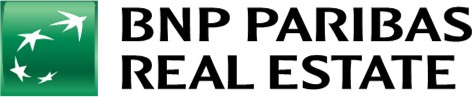 Appendix 2	- Residential sales values92ReferencePriceDatePostcodePostcode STypeNew buildFholdNumberStreetArea sqmValue psm87E1551E-5B9D-6405-E053-6C04A8C0B2EE22495043539B1 1FDB1FYLAPARTMENT 1GRANVILLE LOFTS, 190HOLLIDAY STREETBIRMINGHAMBIRMINGHAMWEST MIDLANDSA693,26087E1551E-E6FB-6405-E053-6C04A8C0B2EE23495043524B1 1FDB1FYLAPARTMENT 10GRANVILLE LOFTS, 190HOLLIDAY STREETBIRMINGHAMBIRMINGHAMWEST MIDLANDSB445,34087E1551E-5B37-6405-E053-6C04A8C0B2EE22995043525B1 1FDB1FYLAPARTMENT 101GRANVILLE LOFTS, 190HOLLIDAY STREETBIRMINGHAMBIRMINGHAMWEST MIDLANDSA693,33387E1551E-5B8A-6405-E053-6C04A8C0B2EE18495043531B1 1FDB1FYLAPARTMENT 102GRANVILLE LOFTS, 190HOLLIDAY STREETBIRMINGHAMBIRMINGHAMWEST MIDLANDSA563,30387E1551E-5BBC-6405-E053-6C04A8C0B2EE18995043536B1 1FDB1FYLAPARTMENT 103GRANVILLE LOFTS, 190HOLLIDAY STREETBIRMINGHAMBIRMINGHAMWEST MIDLANDSA434,41787E1551E-5B6F-6405-E053-6C04A8C0B2EE15995043536B1 1FDB1FYLAPARTMENT 104GRANVILLE LOFTS, 190HOLLIDAY STREETBIRMINGHAMBIRMINGHAMWEST MIDLANDSA433,72087E1551E-5BD1-6405-E053-6C04A8C0B2EE16495043525B1 1FDB1FYLAPARTMENT 105GRANVILLE LOFTS, 190HOLLIDAY STREETBIRMINGHAMBIRMINGHAMWEST MIDLANDSA433,8368A78B2B0-6616-5CB0-E053-6B04A8C0F50423495043535B1 1FDB1FYLAPARTMENT 106GRANVILLE LOFTS, 190HOLLIDAY STREETBIRMINGHAMBIRMINGHAMWEST MIDLANDSB653,61587E1551E-5BB4-6405-E053-6C04A8C0B2EE20495043529B1 1FDB1FYLAPARTMENT 107GRANVILLE LOFTS, 190HOLLIDAY STREETBIRMINGHAMBIRMINGHAMWEST MIDLANDSA563,66087E1551E-5BA9-6405-E053-6C04A8C0B2EE15995043535B1 1FDB1FYLAPARTMENT 108GRANVILLE LOFTS, 190HOLLIDAY STREETBIRMINGHAMBIRMINGHAMWEST MIDLANDSA712,25387E1551E-E700-6405-E053-6C04A8C0B2EE18495043530B1 1FDB1FYLAPARTMENT 109GRANVILLE LOFTS, 190HOLLIDAY STREETBIRMINGHAMBIRMINGHAMWEST MIDLANDSB682,72087E1551E-5B9E-6405-E053-6C04A8C0B2EE19495043535B1 1FDB1FYLAPARTMENT 11GRANVILLE LOFTS, 190HOLLIDAY STREETBIRMINGHAMBIRMINGHAMWEST MIDLANDSA444,4318A78B2AF-C5DB-5CB0-E053-6B04A8C0F50415995043536B1 1FDB1FYLAPARTMENT 110GRANVILLE LOFTS, 190HOLLIDAY STREETBIRMINGHAMBIRMINGHAMWEST MIDLANDSA443,63587E1551E-5BCE-6405-E053-6C04A8C0B2EE15995043525B1 1FDB1FYLAPARTMENT 111GRANVILLE LOFTS, 190HOLLIDAY STREETBIRMINGHAMBIRMINGHAMWEST MIDLANDSA443,63587E1551E-5B78-6405-E053-6C04A8C0B2EE20995043530B1 1FDB1FYLAPARTMENT 112GRANVILLE LOFTS, 190HOLLIDAY STREETBIRMINGHAMBIRMINGHAMWEST MIDLANDSA444,7728A78B2AF-C5C5-5CB0-E053-6B04A8C0F50423495043536B1 1FDB1FYLAPARTMENT 113GRANVILLE LOFTS, 190HOLLIDAY STREETBIRMINGHAMBIRMINGHAMWEST MIDLANDSA445,34087E1551E-5B40-6405-E053-6C04A8C0B2EE19495043524B1 1FDB1FYLAPARTMENT 114GRANVILLE LOFTS, 190HOLLIDAY STREETBIRMINGHAMBIRMINGHAMWEST MIDLANDSA633,09487E1551E-5B4B-6405-E053-6C04A8C0B2EE23495043530B1 1FDB1FYLAPARTMENT 115GRANVILLE LOFTS, 190HOLLIDAY STREETBIRMINGHAMBIRMINGHAMWEST MIDLANDSA763,09187E1551E-E708-6405-E053-6C04A8C0B2EE15995043549B1 1FDB1FYLAPARTMENT 116GRANVILLE LOFTS, 190HOLLIDAY STREETBIRMINGHAMBIRMINGHAMWEST MIDLANDSB523,07687E1551E-E707-6405-E053-6C04A8C0B2EE15995043550B1 1FDB1FYLAPARTMENT 117GRANVILLE LOFTS, 190HOLLIDAY STREETBIRMINGHAMBIRMINGHAMWEST MIDLANDSB443,6358A78B2AF-C5BF-5CB0-E053-6B04A8C0F50415995043536B1 1FDB1FYLAPARTMENT 118GRANVILLE LOFTS, 190HOLLIDAY STREETBIRMINGHAMBIRMINGHAMWEST MIDLANDSA513,13687E1551E-5B48-6405-E053-6C04A8C0B2EE21995043525B1 1FDB1FYLAPARTMENT 119GRANVILLE LOFTS, 190HOLLIDAY STREETBIRMINGHAMBIRMINGHAMWEST MIDLANDSA454,88887E1551E-5B7B-6405-E053-6C04A8C0B2EE20995043529B1 1FDB1FYLAPARTMENT 12GRANVILLE LOFTS, 190HOLLIDAY STREETBIRMINGHAMBIRMINGHAMWEST MIDLANDSA444,7728A78B2AF-C5C3-5CB0-E053-6B04A8C0F50418495043542B1 1FDB1FYLAPARTMENT 13GRANVILLE LOFTS, 190HOLLIDAY STREETBIRMINGHAMBIRMINGHAMWEST MIDLANDSA632,93687E1551E-E6FE-6405-E053-6C04A8C0B2EE15995043530B1 1FDB1FYLAPARTMENT 14GRANVILLE LOFTS, 190HOLLIDAY STREETBIRMINGHAMBIRMINGHAMWEST MIDLANDSB762,10587E1551E-5BA2-6405-E053-6C04A8C0B2EE15995043535B1 1FDB1FYLAPARTMENT 15GRANVILLE LOFTS, 190HOLLIDAY STREETBIRMINGHAMBIRMINGHAMWEST MIDLANDSA453,55487E1551E-E704-6405-E053-6C04A8C0B2EE15995043539B1 1FDB1FYLAPARTMENT 2GRANVILLE LOFTS, 190HOLLIDAY STREETBIRMINGHAMBIRMINGHAMWEST MIDLANDSB433,72087E1551E-5B43-6405-E053-6C04A8C0B2EE20995043525B1 1FDB1FYLAPARTMENT 201GRANVILLE LOFTS, 190HOLLIDAY STREETBIRMINGHAMBIRMINGHAMWEST MIDLANDSA693,04387E1551E-E6F3-6405-E053-6C04A8C0B2EE18995043531B1 1FDB1FYLAPARTMENT 202GRANVILLE LOFTS, 190HOLLIDAY STREETBIRMINGHAMBIRMINGHAMWEST MIDLANDSB563,39287E1551E-5BA7-6405-E053-6C04A8C0B2EE16995043537B1 1FDB1FYLAPARTMENT 203GRANVILLE LOFTS, 190HOLLIDAY STREETBIRMINGHAMBIRMINGHAMWEST MIDLANDSA433,95287E1551E-5B89-6405-E053-6C04A8C0B2EE16495043537B1 1FDB1FYLAPARTMENT 204GRANVILLE LOFTS, 190HOLLIDAY STREETBIRMINGHAMBIRMINGHAMWEST MIDLANDSA433,83687E1551E-5BAA-6405-E053-6C04A8C0B2EE16995043537B1 1FDB1FYLAPARTMENT 205GRANVILLE LOFTS, 190HOLLIDAY STREETBIRMINGHAMBIRMINGHAMWEST MIDLANDSA433,95287E1551E-5BF9-6405-E053-6C04A8C0B2EE21495043537B1 1FDB1FYLAPARTMENT 206GRANVILLE LOFTS, 190HOLLIDAY STREETBIRMINGHAMBIRMINGHAMWEST MIDLANDSB653,30787E1551E-5B97-6405-E053-6C04A8C0B2EE20995043536B1 1FDB1FYLAPARTMENT 207GRANVILLE LOFTS, 190HOLLIDAY STREETBIRMINGHAMBIRMINGHAMWEST MIDLANDSA563,74987E1551E-5B44-6405-E053-6C04A8C0B2EE16495043525B1 1FDB1FYLAPARTMENT 208GRANVILLE LOFTS, 190HOLLIDAY STREETBIRMINGHAMBIRMINGHAMWEST MIDLANDSA712,3238A78B2AF-C59C-5CB0-E053-6B04A8C0F50416495043556B1 1FDB1FYLAPARTMENT 209GRANVILLE LOFTS, 190HOLLIDAY STREETBIRMINGHAMBIRMINGHAMWEST MIDLANDSA682,42687E1551E-5B46-6405-E053-6C04A8C0B2EE16495043525B1 1FDB1FYLAPARTMENT 210GRANVILLE LOFTS, 190HOLLIDAY STREETBIRMINGHAMBIRMINGHAMWEST MIDLANDSA443,7498A78B2AF-C590-5CB0-E053-6B04A8C0F50416495043536B1 1FDB1FYLAPARTMENT 211GRANVILLE LOFTS, 190HOLLIDAY STREETBIRMINGHAMBIRMINGHAMWEST MIDLANDSA443,74987E1551E-5B7A-6405-E053-6C04A8C0B2EE21495043530B1 1FDB1FYLAPARTMENT 212GRANVILLE LOFTS, 190HOLLIDAY STREETBIRMINGHAMBIRMINGHAMWEST MIDLANDSA444,88587E1551E-5B8F-6405-E053-6C04A8C0B2EE23995043167B1 1FDB1FYLAPARTMENT 213GRANVILLE LOFTS, 190HOLLIDAY STREETBIRMINGHAMBIRMINGHAMWEST MIDLANDSA445,45387E1551E-5B6C-6405-E053-6C04A8C0B2EE23995043531B1 1FDB1FYLAPARTMENT 215GRANVILLE LOFTS, 190HOLLIDAY STREETBIRMINGHAMBIRMINGHAMWEST MIDLANDSA763,15787E1551E-5B77-6405-E053-6C04A8C0B2EE16495043530B1 1FDB1FYLAPARTMENT 216GRANVILLE LOFTS, 190HOLLIDAY STREETBIRMINGHAMBIRMINGHAMWEST MIDLANDSA523,17287E1551E-5B8B-6405-E053-6C04A8C0B2EE16495043531B1 1FDB1FYLAPARTMENT 217GRANVILLE LOFTS, 190HOLLIDAY STREETBIRMINGHAMBIRMINGHAMWEST MIDLANDSA443,74987E1551E-5B76-6405-E053-6C04A8C0B2EE16495043530B1 1FDB1FYLAPARTMENT 218GRANVILLE LOFTS, 190HOLLIDAY STREETBIRMINGHAMBIRMINGHAMWEST MIDLANDSA513,2348A78B2AF-C58C-5CB0-E053-6B04A8C0F50419795043536B1 1FDB1FYLAPARTMENT 219GRANVILLE LOFTS, 190HOLLIDAY STREETBIRMINGHAMBIRMINGHAMWEST MIDLANDSA454,39987E1551E-5B4E-6405-E053-6C04A8C0B2EE20995043530B1 1FDB1FYLAPARTMENT 3GRANVILLE LOFTS, 190HOLLIDAY STREETBIRMINGHAMBIRMINGHAMWEST MIDLANDSA434,88387E1551E-5B96-6405-E053-6C04A8C0B2EE24495043531B1 1FDB1FYLAPARTMENT 301GRANVILLE LOFTS, 190HOLLIDAY STREETBIRMINGHAMBIRMINGHAMWEST MIDLANDSA693,55087E1551E-5B90-6405-E053-6C04A8C0B2EE16995043532B1 1FDB1FYLAPARTMENT 302GRANVILLE LOFTS, 190HOLLIDAY STREETBIRMINGHAMBIRMINGHAMWEST MIDLANDSA563,0358A78B2AF-C632-5CB0-E053-6B04A8C0F50417495043537B1 1FDB1FYLAPARTMENT 303GRANVILLE LOFTS, 190HOLLIDAY STREETBIRMINGHAMBIRMINGHAMWEST MIDLANDSB434,06987E1551E-5BA3-6405-E053-6C04A8C0B2EE19995043537B1 1FDB1FYLAPARTMENT 305GRANVILLE LOFTS, 190HOLLIDAY STREETBIRMINGHAMBIRMINGHAMWEST MIDLANDSA434,65087E1551E-E6F5-6405-E053-6C04A8C0B2EE23995043531B1 1FDB1FYLAPARTMENT 306GRANVILLE LOFTS, 190HOLLIDAY STREETBIRMINGHAMBIRMINGHAMWEST MIDLANDSB653,69287E1551E-5BA4-6405-E053-6C04A8C0B2EE23495043537B1 1FDB1FYLAPARTMENT 307GRANVILLE LOFTS, 190HOLLIDAY STREETBIRMINGHAMBIRMINGHAMWEST MIDLANDSA564,19687E1551E-5B73-6405-E053-6C04A8C0B2EE16995043528B1 1FDB1FYLAPARTMENT 308GRANVILLE LOFTS, 190HOLLIDAY STREETBIRMINGHAMBIRMINGHAMWEST MIDLANDSA712,39487E1551E-5B6D-6405-E053-6C04A8C0B2EE19495043531B1 1FDB1FYLAPARTMENT 309GRANVILLE LOFTS, 190HOLLIDAY STREETBIRMINGHAMBIRMINGHAMWEST MIDLANDSA682,86787E1551E-5B91-6405-E053-6C04A8C0B2EE16995043528B1 1FDB1FYLAPARTMENT 310GRANVILLE LOFTS, 190HOLLIDAY STREETBIRMINGHAMBIRMINGHAMWEST MIDLANDSA443,86387E1551E-5BEE-6405-E053-6C04A8C0B2EE16995043531B1 1FDB1FYLAPARTMENT 311GRANVILLE LOFTS, 190HOLLIDAY STREETBIRMINGHAMBIRMINGHAMWEST MIDLANDSA443,86387E1551E-5B7E-6405-E053-6C04A8C0B2EE24495043531B1 1FDB1FYLAPARTMENT 312GRANVILLE LOFTS, 190HOLLIDAY STREETBIRMINGHAMBIRMINGHAMWEST MIDLANDSA445,5678A78B2AF-C604-5CB0-E053-6B04A8C0F50421995043567B1 1FDB1FYLAPARTMENT 313GRANVILLE LOFTS, 190HOLLIDAY STREETBIRMINGHAMBIRMINGHAMWEST MIDLANDSA444,9998A78B2AF-C59B-5CB0-E053-6B04A8C0F50422995043539B1 1FDB1FYLAPARTMENT 314GRANVILLE LOFTS, 190HOLLIDAY STREETBIRMINGHAMBIRMINGHAMWEST MIDLANDSA633,65087E1551E-E70A-6405-E053-6C04A8C0B2EE24495043539B1 1FDB1FYLAPARTMENT 315GRANVILLE LOFTS, 190HOLLIDAY STREETBIRMINGHAMBIRMINGHAMWEST MIDLANDSB763,22387E1551E-5B3F-6405-E053-6C04A8C0B2EE18995043528B1 1FDB1FYLAPARTMENT 316GRANVILLE LOFTS, 190HOLLIDAY STREETBIRMINGHAMBIRMINGHAMWEST MIDLANDSA523,6538A78B2B0-664D-5CB0-E053-6B04A8C0F50416995043532B1 1FDB1FYLAPARTMENT 317GRANVILLE LOFTS, 190HOLLIDAY STREETBIRMINGHAMBIRMINGHAMWEST MIDLANDSB443,86387E1551E-5B8D-6405-E053-6C04A8C0B2EE16995043531B1 1FDB1FYLAPARTMENT 318GRANVILLE LOFTS, 190HOLLIDAY STREETBIRMINGHAMBIRMINGHAMWEST MIDLANDSA513,33287E1551E-5BAD-6405-E053-6C04A8C0B2EE22995043539B1 1FDB1FYLAPARTMENT 319GRANVILLE LOFTS, 190HOLLIDAY STREETBIRMINGHAMBIRMINGHAMWEST MIDLANDSA455,11087E1551E-5B74-6405-E053-6C04A8C0B2EE20495043530B1 1FDB1FYLAPARTMENT 4GRANVILLE LOFTS, 190HOLLIDAY STREETBIRMINGHAMBIRMINGHAMWEST MIDLANDSA434,76687E1551E-E6F0-6405-E053-6C04A8C0B2EE15995043530B1 1FDB1FYLAPARTMENT 5GRANVILLE LOFTS, 190HOLLIDAY STREETBIRMINGHAMBIRMINGHAMWEST MIDLANDSB652,46187E1551E-5BE2-6405-E053-6C04A8C0B2EE15995043539B1 1FDB1FYLAPARTMENT 6GRANVILLE LOFTS, 190HOLLIDAY STREETBIRMINGHAMBIRMINGHAMWEST MIDLANDSB562,85687E1551E-E6F4-6405-E053-6C04A8C0B2EE15995043529B1 1FDB1FYLAPARTMENT 7GRANVILLE LOFTS, 190HOLLIDAY STREETBIRMINGHAMBIRMINGHAMWEST MIDLANDSB712,2538A78B2B0-6615-5CB0-E053-6B04A8C0F50417995043535B1 1FDB1FYLAPARTMENT 8GRANVILLE LOFTS, 190HOLLIDAY STREETBIRMINGHAMBIRMINGHAMWEST MIDLANDSB682,64687E1551E-E6F6-6405-E053-6C04A8C0B2EE24995043532B1 1FDB1FYLAPARTMENT 401GRANVILLE LOFTS, 190HOLLIDAY STREETBIRMINGHAMBIRMINGHAMWEST MIDLANDSB693,622ReferencePriceDatePostcodePostcode STypeNew buildFholdNumberStreetArea sqmValue psm87E1551E-5C1F-6405-E053-6C04A8C0B2EE17495043528B1 1FDB1FYLAPARTMENT 402GRANVILLE LOFTS, 190HOLLIDAY STREETBIRMINGHAMBIRMINGHAMWEST MIDLANDSA563,12487E1551E-5B4A-6405-E053-6C04A8C0B2EE17995043525B1 1FDB1FYLAPARTMENT 403GRANVILLE LOFTS, 190HOLLIDAY STREETBIRMINGHAMBIRMINGHAMWEST MIDLANDSA434,18587E1551E-5B3E-6405-E053-6C04A8C0B2EE17495043524B1 1FDB1FYLAPARTMENT 404GRANVILLE LOFTS, 190HOLLIDAY STREETBIRMINGHAMBIRMINGHAMWEST MIDLANDSA434,06987E1551E-5C0D-6405-E053-6C04A8C0B2EE19995043528B1 1FDB1FYLAPARTMENT 405GRANVILLE LOFTS, 190HOLLIDAY STREETBIRMINGHAMBIRMINGHAMWEST MIDLANDSA434,65087E1551E-5B54-6405-E053-6C04A8C0B2EE24995043524B1 1FDB1FYLAPARTMENT 406GRANVILLE LOFTS, 190HOLLIDAY STREETBIRMINGHAMBIRMINGHAMWEST MIDLANDSA653,84587E1551E-5B57-6405-E053-6C04A8C0B2EE23995043529B1 1FDB1FYLAPARTMENT 407GRANVILLE LOFTS, 190HOLLIDAY STREETBIRMINGHAMBIRMINGHAMWEST MIDLANDSA564,28587E1551E-5BA8-6405-E053-6C04A8C0B2EE17495043538B1 1FDB1FYLAPARTMENT 408GRANVILLE LOFTS, 190HOLLIDAY STREETBIRMINGHAMBIRMINGHAMWEST MIDLANDSA712,46487E1551E-E6F2-6405-E053-6C04A8C0B2EE17495043531B1 1FDB1FYLAPARTMENT 409GRANVILLE LOFTS, 190HOLLIDAY STREETBIRMINGHAMBIRMINGHAMWEST MIDLANDSB682,57387E1551E-5B95-6405-E053-6C04A8C0B2EE17495043532B1 1FDB1FYLAPARTMENT 410GRANVILLE LOFTS, 190HOLLIDAY STREETBIRMINGHAMBIRMINGHAMWEST MIDLANDSA443,97687E1551E-E705-6405-E053-6C04A8C0B2EE19995043532B1 1FDB1FYLAPARTMENT 411GRANVILLE LOFTS, 190HOLLIDAY STREETBIRMINGHAMBIRMINGHAMWEST MIDLANDSB444,5448A78B2AF-C5BB-5CB0-E053-6B04A8C0F50424995043538B1 1FDB1FYLAPARTMENT 412GRANVILLE LOFTS, 190HOLLIDAY STREETBIRMINGHAMBIRMINGHAMWEST MIDLANDSA445,68187E1551E-5B4C-6405-E053-6C04A8C0B2EE22495043529B1 1FDB1FYLAPARTMENT 413GRANVILLE LOFTS, 190HOLLIDAY STREETBIRMINGHAMBIRMINGHAMWEST MIDLANDSA445,11387E1551E-5BFB-6405-E053-6C04A8C0B2EE23495043528B1 1FDB1FYLAPARTMENT 414GRANVILLE LOFTS, 190HOLLIDAY STREETBIRMINGHAMBIRMINGHAMWEST MIDLANDSA633,72987E1551E-5B9B-6405-E053-6C04A8C0B2EE22495043532B1 1FDB1FYLAPARTMENT 415GRANVILLE LOFTS, 190HOLLIDAY STREETBIRMINGHAMBIRMINGHAMWEST MIDLANDSA762,96087E1551E-5BC9-6405-E053-6C04A8C0B2EE17495043537B1 1FDB1FYLAPARTMENT 416GRANVILLE LOFTS, 190HOLLIDAY STREETBIRMINGHAMBIRMINGHAMWEST MIDLANDSA523,36487E1551E-5B87-6405-E053-6C04A8C0B2EE19995043529B1 1FDB1FYLAPARTMENT 417GRANVILLE LOFTS, 190HOLLIDAY STREETBIRMINGHAMBIRMINGHAMWEST MIDLANDSA444,54487E1551E-5B93-6405-E053-6C04A8C0B2EE17495043532B1 1FDB1FYLAPARTMENT 418GRANVILLE LOFTS, 190HOLLIDAY STREETBIRMINGHAMBIRMINGHAMWEST MIDLANDSA513,43087E1551E-E6F1-6405-E053-6C04A8C0B2EE23495043529B1 1FDB1FYLAPARTMENT 419GRANVILLE LOFTS, 190HOLLIDAY STREETBIRMINGHAMBIRMINGHAMWEST MIDLANDSB455,2218A78B2B0-661E-5CB0-E053-6B04A8C0F50424495043546B1 1FDB1FYLAPARTMENT 501GRANVILLE LOFTS, 190HOLLIDAY STREETBIRMINGHAMBIRMINGHAMWEST MIDLANDSB594,1528A78B2AF-C5C0-5CB0-E053-6B04A8C0F50420495043536B1 1FDB1FYLAPARTMENT 502GRANVILLE LOFTS, 190HOLLIDAY STREETBIRMINGHAMBIRMINGHAMWEST MIDLANDSA563,66087E1551E-5B75-6405-E053-6C04A8C0B2EE20495043528B1 1FDB1FYLAPARTMENT 503GRANVILLE LOFTS, 190HOLLIDAY STREETBIRMINGHAMBIRMINGHAMWEST MIDLANDSA553,72687E1551E-5BB0-6405-E053-6C04A8C0B2EE20495043538B1 1FDB1FYLAPARTMENT 504GRANVILLE LOFTS, 190HOLLIDAY STREETBIRMINGHAMBIRMINGHAMWEST MIDLANDSA553,72687E1551E-5B3D-6405-E053-6C04A8C0B2EE20995043524B1 1FDB1FYLAPARTMENT 505GRANVILLE LOFTS, 190HOLLIDAY STREETBIRMINGHAMBIRMINGHAMWEST MIDLANDSA553,81787E1551E-5B5B-6405-E053-6C04A8C0B2EE25495043524B1 1FDB1FYLAPARTMENT 506GRANVILLE LOFTS, 190HOLLIDAY STREETBIRMINGHAMBIRMINGHAMWEST MIDLANDSA564,55387E1551E-5BA0-6405-E053-6C04A8C0B2EE24495043535B1 1FDB1FYLAPARTMENT 507GRANVILLE LOFTS, 190HOLLIDAY STREETBIRMINGHAMBIRMINGHAMWEST MIDLANDSA544,53687E1551E-5BAB-6405-E053-6C04A8C0B2EE20495043538B1 1FDB1FYLAPARTMENT 508GRANVILLE LOFTS, 190HOLLIDAY STREETBIRMINGHAMBIRMINGHAMWEST MIDLANDSA683,01487E1551E-5B7F-6405-E053-6C04A8C0B2EE19995043538B1 1FDB1FYLAPARTMENT 509GRANVILLE LOFTS, 190HOLLIDAY STREETBIRMINGHAMBIRMINGHAMWEST MIDLANDSA444,54487E1551E-5B7D-6405-E053-6C04A8C0B2EE20495043529B1 1FDB1FYLAPARTMENT 510GRANVILLE LOFTS, 190HOLLIDAY STREETBIRMINGHAMBIRMINGHAMWEST MIDLANDSA444,65887E1551E-E6E5-6405-E053-6C04A8C0B2EE20495043532B1 1FDB1FYLAPARTMENT 511GRANVILLE LOFTS, 190HOLLIDAY STREETBIRMINGHAMBIRMINGHAMWEST MIDLANDSB444,65887E1551E-5BBA-6405-E053-6C04A8C0B2EE22995043528B1 1FDB1FYLAPARTMENT 512GRANVILLE LOFTS, 190HOLLIDAY STREETBIRMINGHAMBIRMINGHAMWEST MIDLANDSA445,2268A78B2B0-6613-5CB0-E053-6B04A8C0F50424495043538B1 1FDB1FYLAPARTMENT 513GRANVILLE LOFTS, 190HOLLIDAY STREETBIRMINGHAMBIRMINGHAMWEST MIDLANDSB633,88887E1551E-5BDA-6405-E053-6C04A8C0B2EE23995043528B1 1FDB1FYLAPARTMENT 514GRANVILLE LOFTS, 190HOLLIDAY STREETBIRMINGHAMBIRMINGHAMWEST MIDLANDSA763,15787E1551E-5BFF-6405-E053-6C04A8C0B2EE21995043539B1 1FDB1FYLAPARTMENT 515GRANVILLE LOFTS, 190HOLLIDAY STREETBIRMINGHAMBIRMINGHAMWEST MIDLANDSA524,23087E1551E-5BE4-6405-E053-6C04A8C0B2EE24495043539B1 1FDB1FYLAPARTMENT 516GRANVILLE LOFTS, 190HOLLIDAY STREETBIRMINGHAMBIRMINGHAMWEST MIDLANDSA445,56787E1551E-5C34-6405-E053-6C04A8C0B2EE21995043529B1 1FDB1FYLAPARTMENT 517GRANVILLE LOFTS, 190HOLLIDAY STREETBIRMINGHAMBIRMINGHAMWEST MIDLANDSA514,31387E1551E-5B64-6405-E053-6C04A8C0B2EE21495043528B1 1FDB1FYLAPARTMENT 518GRANVILLE LOFTS, 190HOLLIDAY STREETBIRMINGHAMBIRMINGHAMWEST MIDLANDSA454,77787E1551E-5BA1-6405-E053-6C04A8C0B2EE27495043538B1 1FDB1FYLAPARTMENT 601GRANVILLE LOFTS, 190HOLLIDAY STREETBIRMINGHAMBIRMINGHAMWEST MIDLANDSA495,61187E1551E-5C30-6405-E053-6C04A8C0B2EE25995043543B1 1FDB1FYLAPARTMENT 603GRANVILLE LOFTS, 190HOLLIDAY STREETBIRMINGHAMBIRMINGHAMWEST MIDLANDSA723,61087E1551E-E6FC-6405-E053-6C04A8C0B2EE26995043538B1 1FDB1FYLAPARTMENT 604GRANVILLE LOFTS, 190HOLLIDAY STREETBIRMINGHAMBIRMINGHAMWEST MIDLANDSB495,50987E1551E-5B36-6405-E053-6C04A8C0B2EE20495043525B1 1FDB1FYLAPARTMENT 214GRANVILLE LOFTS, 196HOLLIDAY STREETBIRMINGHAMBIRMINGHAMWEST MIDLANDSA633,253666758D7-07D8-3363-E053-6B04A8C0D74E16695043110B1 1SAB1FYLAPARTMENT 101RIDLEY HOUSE, 1RIDLEY STREETBIRMINGHAMBIRMINGHAMWEST MIDLANDSB433,883666758D7-0B19-3363-E053-6B04A8C0D74E16895043112B1 1SAB1FYLAPARTMENT 206RIDLEY HOUSE, 1RIDLEY STREETBIRMINGHAMBIRMINGHAMWEST MIDLANDSA433,929666758D7-A7C1-3363-E053-6B04A8C0D74E17395043126B1 1SAB1FYLAPARTMENT 211RIDLEY HOUSE, 1RIDLEY STREETBIRMINGHAMBIRMINGHAMWEST MIDLANDSB434,045666758D7-0B33-3363-E053-6B04A8C0D74E16695043105B1 1SAB1FYLAPARTMENT 4RIDLEY HOUSE, 1RIDLEY STREETBIRMINGHAMBIRMINGHAMWEST MIDLANDSA523,211666758D7-0B3D-3363-E053-6B04A8C0D74E15995043103B1 1SAB1FYLAPARTMENT 5RIDLEY HOUSE, 1RIDLEY STREETBIRMINGHAMBIRMINGHAMWEST MIDLANDSA423,808666758D7-A7C5-3363-E053-6B04A8C0D74E24995043126B1 1SAB1FYLAPARTMENT 507RIDLEY HOUSE, 1RIDLEY STREETBIRMINGHAMBIRMINGHAMWEST MIDLANDSB614,09880E1AA98-55C1-7BF8-E053-6C04A8C00BF217149043347B1 2RQB1FYLFLAT 1053HELENA STREETBIRMINGHAMBIRMINGHAMWEST MIDLANDSA642,6807C2D0700-5750-4963-E053-6B04A8C07B9717149043355B1 2RQB1FYLFLAT 1063HELENA STREETBIRMINGHAMBIRMINGHAMWEST MIDLANDSA672,56080E1AA98-55C0-7BF8-E053-6C04A8C00BF217149043347B1 2RQB1FYLFLAT 1083HELENA STREETBIRMINGHAMBIRMINGHAMWEST MIDLANDSA642,68080E1AA98-55C9-7BF8-E053-6C04A8C00BF217149043347B1 2RQB1FYLFLAT 1093HELENA STREETBIRMINGHAMBIRMINGHAMWEST MIDLANDSA632,72280E1AA98-55C4-7BF8-E053-6C04A8C00BF217649043347B1 2RQB1FYLFLAT 1103HELENA STREETBIRMINGHAMBIRMINGHAMWEST MIDLANDSA632,80180E1AA98-55D8-7BF8-E053-6C04A8C00BF213250543375B1 2RQB1FYLFLAT 1113HELENA STREETBIRMINGHAMBIRMINGHAMWEST MIDLANDSA423,15580E1AA98-55CA-7BF8-E053-6C04A8C00BF212514043347B1 2RQB1FYLFLAT 1123HELENA STREETBIRMINGHAMBIRMINGHAMWEST MIDLANDSA482,6077C2D0700-5716-4963-E053-6B04A8C07B9712914643357B1 2RQB1FYLFLAT 2013HELENA STREETBIRMINGHAMBIRMINGHAMWEST MIDLANDSA423,07580E1AA98-55CC-7BF8-E053-6C04A8C00BF212050543347B1 2RQB1FYLFLAT 2043HELENA STREETBIRMINGHAMBIRMINGHAMWEST MIDLANDSA422,86980E1AA98-55D7-7BF8-E053-6C04A8C00BF217149043357B1 2RQB1FYLFLAT 2053HELENA STREETBIRMINGHAMBIRMINGHAMWEST MIDLANDSA642,68080E1AA98-55D1-7BF8-E053-6C04A8C00BF217149043362B1 2RQB1FYLFLAT 2063HELENA STREETBIRMINGHAMBIRMINGHAMWEST MIDLANDSA672,5607C2D0700-571D-4963-E053-6B04A8C07B9718449043357B1 2RQB1FYLFLAT 2093HELENA STREETBIRMINGHAMBIRMINGHAMWEST MIDLANDSA632,92880E1AA98-55DA-7BF8-E053-6C04A8C00BF218449043378B1 2RQB1FYLFLAT 2103HELENA STREETBIRMINGHAMBIRMINGHAMWEST MIDLANDSA632,9287E86B6FB-0D4F-458C-E053-6B04A8C0C84C17000043385B1 2RQB1FYLFLAT 2113HELENA STREETBIRMINGHAMBIRMINGHAMWEST MIDLANDSA424,0488A78B2B0-6611-5CB0-E053-6B04A8C0F50412514043489B1 2RQB1FYLFLAT 2123HELENA STREETBIRMINGHAMBIRMINGHAMWEST MIDLANDSB482,60780E1AA98-55CE-7BF8-E053-6C04A8C00BF212349643347B1 2RQB1FYLFLAT 3013HELENA STREETBIRMINGHAMBIRMINGHAMWEST MIDLANDSA422,94080E1AA98-55D3-7BF8-E053-6C04A8C00BF217612543347B1 2RQB1FYLFLAT 3053HELENA STREETBIRMINGHAMBIRMINGHAMWEST MIDLANDSA642,7527C2D0700-5735-4963-E053-6B04A8C07B9718500043347B1 2RQB1FYLFLAT 3063HELENA STREETBIRMINGHAMBIRMINGHAMWEST MIDLANDSB672,76180E1AA98-55C8-7BF8-E053-6C04A8C00BF217112543347B1 2RQB1FYLFLAT 3073HELENA STREETBIRMINGHAMBIRMINGHAMWEST MIDLANDSA642,6747C2D0701-1621-4963-E053-6B04A8C07B9717612543355B1 2RQB1FYLFLAT 3093HELENA STREETBIRMINGHAMBIRMINGHAMWEST MIDLANDSB632,79680E1AA98-55D0-7BF8-E053-6C04A8C00BF218912543347B1 2RQB1FYLFLAT 3103HELENA STREETBIRMINGHAMBIRMINGHAMWEST MIDLANDSA633,00280E1AA98-5716-7BF8-E053-6C04A8C00BF212514043347B1 2RQB1FYLFLAT 3113HELENA STREETBIRMINGHAMBIRMINGHAMWEST MIDLANDSA422,98080E1AA98-56ED-7BF8-E053-6C04A8C00BF218000043413B1 2RQB1FYLFLAT 3123HELENA STREETBIRMINGHAMBIRMINGHAMWEST MIDLANDSA483,75080E1AA98-55C7-7BF8-E053-6C04A8C00BF212014043347B1 2RQB1FYLFLAT 4043HELENA STREETBIRMINGHAMBIRMINGHAMWEST MIDLANDSA422,860ReferencePriceDatePostcodePostcode STypeNew buildFholdNumberStreetArea sqmValue psm80E1AA98-55CF-7BF8-E053-6C04A8C00BF217612543347B1 2RQB1FYLFLAT 4053HELENA STREETBIRMINGHAMBIRMINGHAMWEST MIDLANDSA642,7527E86B6FB-0D50-458C-E053-6B04A8C0C84C24499543404B1 2RQB1FYLFLAT 4063HELENA STREETBIRMINGHAMBIRMINGHAMWEST MIDLANDSA673,65780E1AA98-56FA-7BF8-E053-6C04A8C00BF217612543416B1 2RQB1FYLFLAT 4073HELENA STREETBIRMINGHAMBIRMINGHAMWEST MIDLANDSA642,7527C2D0701-1620-4963-E053-6B04A8C07B9717612543355B1 2RQB1FYLFLAT 4083HELENA STREETBIRMINGHAMBIRMINGHAMWEST MIDLANDSB642,7527E86B6FB-0D51-458C-E053-6B04A8C0C84C17096643396B1 2RQB1FYLFLAT 4093HELENA STREETBIRMINGHAMBIRMINGHAMWEST MIDLANDSA632,71480E1AA98-55D2-7BF8-E053-6C04A8C00BF218699543347B1 2RQB1FYLFLAT 4103HELENA STREETBIRMINGHAMBIRMINGHAMWEST MIDLANDSA632,9687E86B6FB-B27F-458C-E053-6B04A8C0C84C14999543398B1 2RQB1FYLFLAT 4123HELENA STREETBIRMINGHAMBIRMINGHAMWEST MIDLANDSB483,1257C2D0700-5717-4963-E053-6B04A8C07B9713387143360B1 2RRB1FYLFLAT 10110SCOTLAND STREETBIRMINGHAMBIRMINGHAMWEST MIDLANDSA433,11385866A64-F8D1-143F-E053-6B04A8C06A1517499543479B1 2RRB1FYLFLAT 10210SCOTLAND STREETBIRMINGHAMBIRMINGHAMWEST MIDLANDSA453,88980E1AA99-0E4F-7BF8-E053-6C04A8C00BF213387143384B1 2RRB1FYLFLAT 10310SCOTLAND STREETBIRMINGHAMBIRMINGHAMWEST MIDLANDSB423,18780E1AA99-0E4E-7BF8-E053-6C04A8C00BF213387143347B1 2RRB1FYLFLAT 20110SCOTLAND STREETBIRMINGHAMBIRMINGHAMWEST MIDLANDSB433,11380E1AA99-0E69-7BF8-E053-6C04A8C00BF217150043420B1 2RRB1FYLFLAT 20310SCOTLAND STREETBIRMINGHAMBIRMINGHAMWEST MIDLANDSB582,9577C2D0700-5719-4963-E053-6B04A8C07B9712977543357B1 2RRB1FYLFLAT 30110SCOTLAND STREETBIRMINGHAMBIRMINGHAMWEST MIDLANDSA433,01880E1AA98-55D6-7BF8-E053-6C04A8C00BF215799543347B1 2RRB1FYLFLAT 30210SCOTLAND STREETBIRMINGHAMBIRMINGHAMWEST MIDLANDSA453,51180E1AA98-55C5-7BF8-E053-6C04A8C00BF218951543347B1 2RRB1FYLFLAT 30310SCOTLAND STREETBIRMINGHAMBIRMINGHAMWEST MIDLANDSA583,2687C2D0700-571B-4963-E053-6B04A8C07B9712864143360B1 2RRB1FYLFLAT 40110SCOTLAND STREETBIRMINGHAMBIRMINGHAMWEST MIDLANDSA432,9927C2D0700-571E-4963-E053-6B04A8C07B9712514043357B1 2RRB1FYLFLAT 40210SCOTLAND STREETBIRMINGHAMBIRMINGHAMWEST MIDLANDSA452,7817E86B6FB-B266-458C-E053-6B04A8C0C84C17562543374B1 2RRB1FYLFLAT 40310SCOTLAND STREETBIRMINGHAMBIRMINGHAMWEST MIDLANDSB583,0287C2D0700-56F8-4963-E053-6B04A8C07B9712977543357B1 2RRB1FYLFLAT 50110SCOTLAND STREETBIRMINGHAMBIRMINGHAMWEST MIDLANDSB433,01880E1AA98-55C6-7BF8-E053-6C04A8C00BF214177543360B1 2RRB1FYLFLAT 50210SCOTLAND STREETBIRMINGHAMBIRMINGHAMWEST MIDLANDSA453,15180E1AA98-55D4-7BF8-E053-6C04A8C00BF217099643347B1 2RRB1FYLFLAT 50310SCOTLAND STREETBIRMINGHAMBIRMINGHAMWEST MIDLANDSA582,9489FF0D969-EF23-11ED-E053-6C04A8C0638322495043815B1 3BEB1FYL3MORETON HOUSE, 10MORETON STREETBIRMINGHAMBIRMINGHAMWEST MIDLANDSA703,214A2479555-7035-74C7-E053-6B04A8C0887D16495043816B1 3BEB1FYL4MORETON HOUSE, 10MORETON STREETBIRMINGHAMBIRMINGHAMWEST MIDLANDSA423,9279FF0D969-EEE6-11ED-E053-6C04A8C0638324245043816B1 3BEB1FYL107MORETON HOUSE, 10MORETON STREETBIRMINGHAMBIRMINGHAMWEST MIDLANDSA623,910A2479555-D57B-74C7-E053-6B04A8C0887D16495043816B1 3BEB1FYL108MORETON HOUSE, 10MORETON STREETBIRMINGHAMBIRMINGHAMWEST MIDLANDSB423,9279FF0D969-EEE9-11ED-E053-6C04A8C0638316995043815B1 3BEB1FYL112MORETON HOUSE, 10MORETON STREETBIRMINGHAMBIRMINGHAMWEST MIDLANDSA463,695A2479555-D56E-74C7-E053-6B04A8C0887D17495043812B1 3BEB1FYL202MORETON HOUSE, 10MORETON STREETBIRMINGHAMBIRMINGHAMWEST MIDLANDSB493,5709FF0D969-EEE5-11ED-E053-6C04A8C0638321995043815B1 3BEB1FYL203MORETON HOUSE, 10MORETON STREETBIRMINGHAMBIRMINGHAMWEST MIDLANDSA673,283A2479555-D583-74C7-E053-6B04A8C0887D18495043815B1 3BEB1FYL205MORETON HOUSE, 10MORETON STREETBIRMINGHAMBIRMINGHAMWEST MIDLANDSB424,4049FF0D969-EF41-11ED-E053-6C04A8C0638321995043815B1 3BEB1FYL206MORETON HOUSE, 10MORETON STREETBIRMINGHAMBIRMINGHAMWEST MIDLANDSA633,4919FF0D96A-8140-11ED-E053-6C04A8C0638323495043815B1 3BEB1FYL207MORETON HOUSE, 10MORETON STREETBIRMINGHAMBIRMINGHAMWEST MIDLANDSB623,7909FF0D969-EEFE-11ED-E053-6C04A8C0638316995043815B1 3BEB1FYL208MORETON HOUSE, 10MORETON STREETBIRMINGHAMBIRMINGHAMWEST MIDLANDSA424,0469FF0D96A-8115-11ED-E053-6C04A8C0638325995043815B1 3BEB1FYL210MORETON HOUSE, 10MORETON STREETBIRMINGHAMBIRMINGHAMWEST MIDLANDSB683,8239FF0D96A-812A-11ED-E053-6C04A8C0638317495043815B1 3BEB1FYL212MORETON HOUSE, 10MORETON STREETBIRMINGHAMBIRMINGHAMWEST MIDLANDSB463,803A2479555-7017-74C7-E053-6B04A8C0887D18495043812B1 3BEB1FYL301MORETON HOUSE, 10MORETON STREETBIRMINGHAMBIRMINGHAMWEST MIDLANDSA464,021A2479555-7014-74C7-E053-6B04A8C0887D20245043812B1 3BEB1FYL302MORETON HOUSE, 10MORETON STREETBIRMINGHAMBIRMINGHAMWEST MIDLANDSA494,132A2479555-7012-74C7-E053-6B04A8C0887D23995043809B1 3BEB1FYL303MORETON HOUSE, 10MORETON STREETBIRMINGHAMBIRMINGHAMWEST MIDLANDSA673,581A2479555-7062-74C7-E053-6B04A8C0887D18995043812B1 3BEB1FYL304MORETON HOUSE, 10MORETON STREETBIRMINGHAMBIRMINGHAMWEST MIDLANDSB414,6339FF0D96A-8125-11ED-E053-6C04A8C0638322495043819B1 3BEB1FYL306MORETON HOUSE, 10MORETON STREETBIRMINGHAMBIRMINGHAMWEST MIDLANDSB633,5719FF0D96A-811C-11ED-E053-6C04A8C0638324245043819B1 3BEB1FYL307MORETON HOUSE, 10MORETON STREETBIRMINGHAMBIRMINGHAMWEST MIDLANDSB623,9109FF0D96A-811F-11ED-E053-6C04A8C0638318495043836B1 3BEB1FYL401MORETON HOUSE, 10MORETON STREETBIRMINGHAMBIRMINGHAMWEST MIDLANDSB434,3019FF0D96A-8111-11ED-E053-6C04A8C0638318495043815B1 3BEB1FYL402MORETON HOUSE, 10MORETON STREETBIRMINGHAMBIRMINGHAMWEST MIDLANDSB414,511A2479555-7013-74C7-E053-6B04A8C0887D24495043808B1 3BEB1FYL403MORETON HOUSE, 10MORETON STREETBIRMINGHAMBIRMINGHAMWEST MIDLANDSA633,888A96E4ACC-E108-9205-E053-6C04A8C0DA0924495043812B1 3BEB1FYL404MORETON HOUSE, 10MORETON STREETBIRMINGHAMBIRMINGHAMWEST MIDLANDSB604,083A2479555-7015-74C7-E053-6B04A8C0887D20995043812B1 3BEB1FYL406MORETON HOUSE, 10MORETON STREETBIRMINGHAMBIRMINGHAMWEST MIDLANDSA543,8889FF0D969-EF06-11ED-E053-6C04A8C0638325245043812B1 3BEB1FYL407MORETON HOUSE, 10MORETON STREETBIRMINGHAMBIRMINGHAMWEST MIDLANDSA713,556A2479555-7016-74C7-E053-6B04A8C0887D18495043812B1 3BEB1FYL408MORETON HOUSE, 10MORETON STREETBIRMINGHAMBIRMINGHAMWEST MIDLANDSB414,511A2479555-D587-74C7-E053-6B04A8C0887D20495043859B1 3BFB1FYL301CARVER HOUSE, 30CARVER STREETBIRMINGHAMBIRMINGHAMWEST MIDLANDSB454,554A2479555-D57D-74C7-E053-6B04A8C0887D20995043836B1 3BFB1FYL401CARVER HOUSE, 30CARVER STREETBIRMINGHAMBIRMINGHAMWEST MIDLANDSB454,666A2479555-6FEA-74C7-E053-6B04A8C0887D18995043768B1 3BGB1FYL1ALBION HOUSE, 75POPE STREETBIRMINGHAMBIRMINGHAMWEST MIDLANDSA543,518A2479555-7000-74C7-E053-6B04A8C0887D16495043791B1 3BGB1FYL6ALBION HOUSE, 75POPE STREETBIRMINGHAMBIRMINGHAMWEST MIDLANDSB423,927A2479555-7002-74C7-E053-6B04A8C0887D20495043790B1 3BGB1FYL7ALBION HOUSE, 75POPE STREETBIRMINGHAMBIRMINGHAMWEST MIDLANDSA653,153A2479555-7003-74C7-E053-6B04A8C0887D18495043791B1 3BGB1FYL8ALBION HOUSE, 75POPE STREETBIRMINGHAMBIRMINGHAMWEST MIDLANDSA583,189A2479555-700E-74C7-E053-6B04A8C0887D16495043808B1 3BGB1FYL9ALBION HOUSE, 75POPE STREETBIRMINGHAMBIRMINGHAMWEST MIDLANDSA443,749A2479555-700F-74C7-E053-6B04A8C0887D22495043789B1 3BGB1FYL101ALBION HOUSE, 75POPE STREETBIRMINGHAMBIRMINGHAMWEST MIDLANDSA653,461A2479555-7001-74C7-E053-6B04A8C0887D17995043790B1 3BGB1FYL102ALBION HOUSE, 75POPE STREETBIRMINGHAMBIRMINGHAMWEST MIDLANDSA503,599A2479555-7010-74C7-E053-6B04A8C0887D18495043789B1 3BGB1FYL104ALBION HOUSE, 75POPE STREETBIRMINGHAMBIRMINGHAMWEST MIDLANDSA553,363A2479555-7006-74C7-E053-6B04A8C0887D18495043790B1 3BGB1FYL105ALBION HOUSE, 75POPE STREETBIRMINGHAMBIRMINGHAMWEST MIDLANDSA573,245A2479555-70CF-74C7-E053-6B04A8C0887D17995043790B1 3BGB1FYL106ALBION HOUSE, 75POPE STREETBIRMINGHAMBIRMINGHAMWEST MIDLANDSA463,9129FF0D969-EF80-11ED-E053-6C04A8C0638317995043789B1 3BGB1FYL108ALBION HOUSE, 75POPE STREETBIRMINGHAMBIRMINGHAMWEST MIDLANDSA453,999A2479555-6FFA-74C7-E053-6B04A8C0887D17495043791B1 3BGB1FYL110ALBION HOUSE, 75POPE STREETBIRMINGHAMBIRMINGHAMWEST MIDLANDSA424,1659FF0D96A-8124-11ED-E053-6C04A8C0638322495043791B1 3BGB1FYL111ALBION HOUSE, 75POPE STREETBIRMINGHAMBIRMINGHAMWEST MIDLANDSB663,408A2479555-D57C-74C7-E053-6B04A8C0887D22995043791B1 3BGB1FYL201ALBION HOUSE, 75POPE STREETBIRMINGHAMBIRMINGHAMWEST MIDLANDSB663,484A2479555-7004-74C7-E053-6B04A8C0887D18495043791B1 3BGB1FYL202ALBION HOUSE, 75POPE STREETBIRMINGHAMBIRMINGHAMWEST MIDLANDSA483,853A2479555-D56C-74C7-E053-6B04A8C0887D18495043784B1 3BGB1FYL203ALBION HOUSE, 75POPE STREETBIRMINGHAMBIRMINGHAMWEST MIDLANDSB444,203A2479555-7009-74C7-E053-6B04A8C0887D18495043791B1 3BGB1FYL207ALBION HOUSE, 75POPE STREETBIRMINGHAMBIRMINGHAMWEST MIDLANDSA464,021A2479555-6FF9-74C7-E053-6B04A8C0887D18495043790B1 3BGB1FYL208ALBION HOUSE, 75POPE STREETBIRMINGHAMBIRMINGHAMWEST MIDLANDSA454,110A2479555-6FFB-74C7-E053-6B04A8C0887D17995043791B1 3BGB1FYL210ALBION HOUSE, 75POPE STREETBIRMINGHAMBIRMINGHAMWEST MIDLANDSA424,285A2479555-700A-74C7-E053-6B04A8C0887D21495043789B1 3BGB1FYL211ALBION HOUSE, 75POPE STREETBIRMINGHAMBIRMINGHAMWEST MIDLANDSA653,307A2479555-D569-74C7-E053-6B04A8C0887D21995043768B1 3BGB1FYL301ALBION HOUSE, 75POPE STREETBIRMINGHAMBIRMINGHAMWEST MIDLANDSB653,384ReferencePriceDatePostcodePostcode STypeNew buildFholdNumberStreetArea sqmValue psmA2479555-6FDC-74C7-E053-6B04A8C0887D18995043768B1 3BGB1FYL303ALBION HOUSE, 75POPE STREETBIRMINGHAMBIRMINGHAMWEST MIDLANDSA434,417A2479555-7007-74C7-E053-6B04A8C0887D19495043782B1 3BGB1FYL305ALBION HOUSE, 75POPE STREETBIRMINGHAMBIRMINGHAMWEST MIDLANDSA573,420A2479555-7008-74C7-E053-6B04A8C0887D18995043782B1 3BGB1FYL308ALBION HOUSE, 75POPE STREETBIRMINGHAMBIRMINGHAMWEST MIDLANDSA464,129A2479555-6FE4-74C7-E053-6B04A8C0887D18495043768B1 3BGB1FYL310ALBION HOUSE, 75POPE STREETBIRMINGHAMBIRMINGHAMWEST MIDLANDSA424,404A2479555-6FE9-74C7-E053-6B04A8C0887D21995043768B1 3BGB1FYL311ALBION HOUSE, 75POPE STREETBIRMINGHAMBIRMINGHAMWEST MIDLANDSA663,333A2479555-6FE5-74C7-E053-6B04A8C0887D22495043768B1 3BGB1FYL401ALBION HOUSE, 75POPE STREETBIRMINGHAMBIRMINGHAMWEST MIDLANDSA663,408A2479555-700B-74C7-E053-6B04A8C0887D19495043780B1 3BGB1FYL402ALBION HOUSE, 75POPE STREETBIRMINGHAMBIRMINGHAMWEST MIDLANDSA484,061A2479555-6FF8-74C7-E053-6B04A8C0887D19495043768B1 3BGB1FYL403ALBION HOUSE, 75POPE STREETBIRMINGHAMBIRMINGHAMWEST MIDLANDSA444,431A2479555-7011-74C7-E053-6B04A8C0887D19995043805B1 3BGB1FYL405ALBION HOUSE, 75POPE STREETBIRMINGHAMBIRMINGHAMWEST MIDLANDSA583,447A2479555-D56A-74C7-E053-6B04A8C0887D19495043768B1 3BGB1FYL406ALBION HOUSE, 75POPE STREETBIRMINGHAMBIRMINGHAMWEST MIDLANDSB454,332A2479555-6FE7-74C7-E053-6B04A8C0887D19495043768B1 3BGB1FYL409ALBION HOUSE, 75POPE STREETBIRMINGHAMBIRMINGHAMWEST MIDLANDSA464,238A2479555-6FFE-74C7-E053-6B04A8C0887D18995043768B1 3BGB1FYL410ALBION HOUSE, 75POPE STREETBIRMINGHAMBIRMINGHAMWEST MIDLANDSA424,523A2479555-6FE2-74C7-E053-6B04A8C0887D22495043768B1 3BGB1FYL411ALBION HOUSE, 75POPE STREETBIRMINGHAMBIRMINGHAMWEST MIDLANDSA663,408A2479555-6FEB-74C7-E053-6B04A8C0887D16495043766B1 3BHB1FYL1CAMDEN HOUSE, 80POPE STREETBIRMINGHAMBIRMINGHAMWEST MIDLANDSB433,836A2479555-6FD8-74C7-E053-6B04A8C0887D17495043761B1 3BHB1FYL2CAMDEN HOUSE, 80POPE STREETBIRMINGHAMBIRMINGHAMWEST MIDLANDSA533,301A2479555-6FD4-74C7-E053-6B04A8C0887D21995043754B1 3BHB1FYL3CAMDEN HOUSE, 80POPE STREETBIRMINGHAMBIRMINGHAMWEST MIDLANDSA663,333A2479555-6FF0-74C7-E053-6B04A8C0887D16995043761B1 3BHB1FYL101CAMDEN HOUSE, 80POPE STREETBIRMINGHAMBIRMINGHAMWEST MIDLANDSA433,9529FF0D969-EEA4-11ED-E053-6C04A8C0638320995043749B1 3BHB1FYL102CAMDEN HOUSE, 80POPE STREETBIRMINGHAMBIRMINGHAMWEST MIDLANDSA653,2309FF0D96A-80FA-11ED-E053-6C04A8C0638316995043748B1 3BHB1FYL105CAMDEN HOUSE, 80POPE STREETBIRMINGHAMBIRMINGHAMWEST MIDLANDSB424,0469FF0D96A-80FB-11ED-E053-6C04A8C0638316995043748B1 3BHB1FYL106CAMDEN HOUSE, 80POPE STREETBIRMINGHAMBIRMINGHAMWEST MIDLANDSB424,0469FF0D96A-8104-11ED-E053-6C04A8C0638316995043754B1 3BHB1FYL107CAMDEN HOUSE, 80POPE STREETBIRMINGHAMBIRMINGHAMWEST MIDLANDSB424,046A2479555-D567-74C7-E053-6B04A8C0887D16995043748B1 3BHB1FYL108CAMDEN HOUSE, 80POPE STREETBIRMINGHAMBIRMINGHAMWEST MIDLANDSB424,046A2479555-D56B-74C7-E053-6B04A8C0887D17495043759B1 3BHB1FYL201CAMDEN HOUSE, 80POPE STREETBIRMINGHAMBIRMINGHAMWEST MIDLANDSB434,069A2479555-6FDA-74C7-E053-6B04A8C0887D21995043759B1 3BHB1FYL203CAMDEN HOUSE, 80POPE STREETBIRMINGHAMBIRMINGHAMWEST MIDLANDSA703,1429FF0D969-EE9B-11ED-E053-6C04A8C0638318495043759B1 3BHB1FYL205CAMDEN HOUSE, 80POPE STREETBIRMINGHAMBIRMINGHAMWEST MIDLANDSA682,720A71375FD-D213-7576-E053-6C04A8C0462F17495043754B1 3BHB1FYL207CAMDEN HOUSE, 80POPE STREETBIRMINGHAMBIRMINGHAMWEST MIDLANDSA424,165A2479555-D568-74C7-E053-6B04A8C0887D17995043759B1 3BHB1FYL301CAMDEN HOUSE, 80POPE STREETBIRMINGHAMBIRMINGHAMWEST MIDLANDSB434,185A2479555-6FFF-74C7-E053-6B04A8C0887D21995043770B1 3BHB1FYL302CAMDEN HOUSE, 80POPE STREETBIRMINGHAMBIRMINGHAMWEST MIDLANDSA653,384A71375FD-D211-7576-E053-6C04A8C0462F22495043754B1 3BHB1FYL303CAMDEN HOUSE, 80POPE STREETBIRMINGHAMBIRMINGHAMWEST MIDLANDSA703,214A2479555-6FD9-74C7-E053-6B04A8C0887D18995043754B1 3BHB1FYL304CAMDEN HOUSE, 80POPE STREETBIRMINGHAMBIRMINGHAMWEST MIDLANDSB523,653A71375FD-D212-7576-E053-6C04A8C0462F19495043754B1 3BHB1FYL305CAMDEN HOUSE, 80POPE STREETBIRMINGHAMBIRMINGHAMWEST MIDLANDSA682,867A96E4ACC-52DD-9205-E053-6C04A8C0DA0917995043754B1 3BHB1FYL306CAMDEN HOUSE, 80POPE STREETBIRMINGHAMBIRMINGHAMWEST MIDLANDSA424,285A96E4ACC-52DE-9205-E053-6C04A8C0DA0917995043754B1 3BHB1FYL307CAMDEN HOUSE, 80POPE STREETBIRMINGHAMBIRMINGHAMWEST MIDLANDSA424,285A71375FD-D214-7576-E053-6C04A8C0462F17995043754B1 3BHB1FYL309CAMDEN HOUSE, 80POPE STREETBIRMINGHAMBIRMINGHAMWEST MIDLANDSA424,285A71375FD-D215-7576-E053-6C04A8C0462F22495043754B1 3BHB1FYL402CAMDEN HOUSE, 80POPE STREETBIRMINGHAMBIRMINGHAMWEST MIDLANDSA653,461A2479555-6FDD-74C7-E053-6B04A8C0887D24495043754B1 3BHB1FYL403CAMDEN HOUSE, 80POPE STREETBIRMINGHAMBIRMINGHAMWEST MIDLANDSA703,4999FF0D96A-80FE-11ED-E053-6C04A8C0638318495043755B1 3BHB1FYL406CAMDEN HOUSE, 80POPE STREETBIRMINGHAMBIRMINGHAMWEST MIDLANDSB424,404A2479555-6FE3-74C7-E053-6B04A8C0887D18495043755B1 3BHB1FYL410CAMDEN HOUSE, 80POPE STREETBIRMINGHAMBIRMINGHAMWEST MIDLANDSA424,4049FF0D969-EEA2-11ED-E053-6C04A8C0638329995043742B1 3BJB1FYL2SUMMER HOUSE, 95POPE STREETBIRMINGHAMBIRMINGHAMWEST MIDLANDSA793,797A96E4ACC-52DF-9205-E053-6C04A8C0DA0931495043745B1 3BJB1FYL101SUMMER HOUSE, 95POPE STREETBIRMINGHAMBIRMINGHAMWEST MIDLANDSA913,4619FF0D969-EE87-11ED-E053-6C04A8C0638321745043742B1 3BJB1FYL103SUMMER HOUSE, 95POPE STREETBIRMINGHAMBIRMINGHAMWEST MIDLANDSA444,9429FF0D969-EE86-11ED-E053-6C04A8C0638329745043746B1 3BJB1FYL104SUMMER HOUSE, 95POPE STREETBIRMINGHAMBIRMINGHAMWEST MIDLANDSA704,2499DBAD221-F27F-6EB3-E053-6B04A8C0F25734745043742B1 3BJB1FYL105SUMMER HOUSE, 95POPE STREETBIRMINGHAMBIRMINGHAMWEST MIDLANDSA943,6969DBAD222-A579-6EB3-E053-6B04A8C0F25734745043745B1 3BJB1FYL106SUMMER HOUSE, 95POPE STREETBIRMINGHAMBIRMINGHAMWEST MIDLANDSB943,6969FF0D969-EE94-11ED-E053-6C04A8C0638336495043734B1 3BJB1FYL107SUMMER HOUSE, 95POPE STREETBIRMINGHAMBIRMINGHAMWEST MIDLANDSA943,882A2479555-D566-74C7-E053-6B04A8C0887D27995043735B1 3BJB1FYL108SUMMER HOUSE, 95POPE STREETBIRMINGHAMBIRMINGHAMWEST MIDLANDSB664,242A2479555-6FFC-74C7-E053-6B04A8C0887D29995043788B1 3BJB1FYL109SUMMER HOUSE, 95POPE STREETBIRMINGHAMBIRMINGHAMWEST MIDLANDSA933,2259DBAD221-F279-6EB3-E053-6B04A8C0F25732245043735B1 3BJB1FYL201SUMMER HOUSE, 95POPE STREETBIRMINGHAMBIRMINGHAMWEST MIDLANDSA913,543A2479555-6FDE-74C7-E053-6B04A8C0887D32745043755B1 3BJB1FYL202SUMMER HOUSE, 95POPE STREETBIRMINGHAMBIRMINGHAMWEST MIDLANDSA794,145A96E4ACC-52DA-9205-E053-6C04A8C0DA0919995043742B1 3BJB1FYL203SUMMER HOUSE, 95POPE STREETBIRMINGHAMBIRMINGHAMWEST MIDLANDSA444,544A2479555-6FDB-74C7-E053-6B04A8C0887D29995043746B1 3BJB1FYL204SUMMER HOUSE, 95POPE STREETBIRMINGHAMBIRMINGHAMWEST MIDLANDSA793,7979FF0D969-EE97-11ED-E053-6C04A8C0638328495043745B1 3BJB1FYL205SUMMER HOUSE, 95POPE STREETBIRMINGHAMBIRMINGHAMWEST MIDLANDSA664,3179FF0D969-EE98-11ED-E053-6C04A8C0638332245043745B1 3BJB1FYL206SUMMER HOUSE, 95POPE STREETBIRMINGHAMBIRMINGHAMWEST MIDLANDSA933,4679FF0D969-EE88-11ED-E053-6C04A8C0638333245043746B1 3BJB1FYL302SUMMER HOUSE, 95POPE STREETBIRMINGHAMBIRMINGHAMWEST MIDLANDSB794,2089DBAD221-F27E-6EB3-E053-6B04A8C0F25735495043745B1 3BJB1FYL306SUMMER HOUSE, 95POPE STREETBIRMINGHAMBIRMINGHAMWEST MIDLANDSA943,7769FF0D969-EE8F-11ED-E053-6C04A8C0638335995043747B1 3BJB1FYL307SUMMER HOUSE, 95POPE STREETBIRMINGHAMBIRMINGHAMWEST MIDLANDSA943,8299FF0D969-EEA1-11ED-E053-6C04A8C0638330745043745B1 3BJB1FYL308SUMMER HOUSE, 95POPE STREETBIRMINGHAMBIRMINGHAMWEST MIDLANDSA664,658A71375FD-D210-7576-E053-6C04A8C0462F31495043735B1 3BJB1FYL401SUMMER HOUSE, 95POPE STREETBIRMINGHAMBIRMINGHAMWEST MIDLANDSA913,461A96E4ACC-52E0-9205-E053-6C04A8C0DA0931995043746B1 3BJB1FYL402SUMMER HOUSE, 95POPE STREETBIRMINGHAMBIRMINGHAMWEST MIDLANDSA794,0509DBAD221-F28F-6EB3-E053-6B04A8C0F25722745043746B1 3BJB1FYL403SUMMER HOUSE, 95POPE STREETBIRMINGHAMBIRMINGHAMWEST MIDLANDSA445,1699FF0D969-EEA6-11ED-E053-6C04A8C0638329995043746B1 3BJB1FYL404SUMMER HOUSE, 95POPE STREETBIRMINGHAMBIRMINGHAMWEST MIDLANDSA793,7979DBAD221-F291-6EB3-E053-6B04A8C0F25729495043742B1 3BJB1FYL405SUMMER HOUSE, 95POPE STREETBIRMINGHAMBIRMINGHAMWEST MIDLANDSA664,469A2479555-D56D-74C7-E053-6B04A8C0887D31495043745B1 3BJB1FYL406SUMMER HOUSE, 95POPE STREETBIRMINGHAMBIRMINGHAMWEST MIDLANDSB933,3879FF0D96A-80F7-11ED-E053-6C04A8C0638319495043733B1 3BQB1FYL1TENBY HOUSE, 12TENBY STREET SOUBIRMINGHAMBIRMINGHAMWEST MIDLANDSB464,2389FF0D969-EE9C-11ED-E053-6C04A8C0638320495043739B1 3BQB1FYL2TENBY HOUSE, 12TENBY STREET SOUBIRMINGHAMBIRMINGHAMWEST MIDLANDSA504,099A2479555-6FD3-74C7-E053-6B04A8C0887D16495043741B1 3BQB1FYL3TENBY HOUSE, 12TENBY STREET SOUBIRMINGHAMBIRMINGHAMWEST MIDLANDSA423,9279FF0D96A-80F9-11ED-E053-6C04A8C0638318995043735B1 3BQB1FYL101TENBY HOUSE, 12TENBY STREET SOUBIRMINGHAMBIRMINGHAMWEST MIDLANDSB553,4549FF0D969-EE9A-11ED-E053-6C04A8C0638325995043739B1 3BQB1FYL102TENBY HOUSE, 12TENBY STREET SOUBIRMINGHAMBIRMINGHAMWEST MIDLANDSA574,5619FF0D969-EE9D-11ED-E053-6C04A8C0638318995043739B1 3BQB1FYL104TENBY HOUSE, 12TENBY STREET SOUBIRMINGHAMBIRMINGHAMWEST MIDLANDSA523,6539FF0D969-EEA5-11ED-E053-6C04A8C0638319995043740B1 3BQB1FYL105TENBY HOUSE, 12TENBY STREET SOUBIRMINGHAMBIRMINGHAMWEST MIDLANDSA503,999ReferencePriceDatePostcodePostcode STypeNew buildFholdNumberStreetArea sqmValue psm9DBAD221-F286-6EB3-E053-6B04A8C0F25717995043739B1 3BQB1FYL106TENBY HOUSE, 12TENBY STREET SOUBIRMINGHAMBIRMINGHAMWEST MIDLANDSA463,9129FF0D96A-8102-11ED-E053-6C04A8C0638316995043733B1 3BQB1FYL107TENBY HOUSE, 12TENBY STREET SOUBIRMINGHAMBIRMINGHAMWEST MIDLANDSB424,0469FF0D969-EE93-11ED-E053-6C04A8C0638330745043739B1 3BQB1FYL108TENBY HOUSE, 12TENBY STREET SOUBIRMINGHAMBIRMINGHAMWEST MIDLANDSA783,9429FF0D969-EE96-11ED-E053-6C04A8C0638319495043733B1 3BQB1FYL201TENBY HOUSE, 12TENBY STREET SOUBIRMINGHAMBIRMINGHAMWEST MIDLANDSB553,5459DBAD221-F274-6EB3-E053-6B04A8C0F25726495043734B1 3BQB1FYL202TENBY HOUSE, 12TENBY STREET SOUBIRMINGHAMBIRMINGHAMWEST MIDLANDSA574,6489DBAD221-F273-6EB3-E053-6B04A8C0F25726495043734B1 3BQB1FYL203TENBY HOUSE, 12TENBY STREET SOUBIRMINGHAMBIRMINGHAMWEST MIDLANDSA604,416A2479555-6FD6-74C7-E053-6B04A8C0887D19495043742B1 3BQB1FYL204TENBY HOUSE, 12TENBY STREET SOUBIRMINGHAMBIRMINGHAMWEST MIDLANDSA523,7499DBAD221-F285-6EB3-E053-6B04A8C0F25716995043739B1 3BQB1FYL205TENBY HOUSE, 12TENBY STREET SOUBIRMINGHAMBIRMINGHAMWEST MIDLANDSA414,1459FF0D96A-8101-11ED-E053-6C04A8C0638316995043734B1 3BQB1FYL206TENBY HOUSE, 12TENBY STREET SOUBIRMINGHAMBIRMINGHAMWEST MIDLANDSB424,0469DBAD221-F27A-6EB3-E053-6B04A8C0F25729495043721B1 3BQB1FYL207TENBY HOUSE, 12TENBY STREET SOUBIRMINGHAMBIRMINGHAMWEST MIDLANDSA624,7579DBAD221-F284-6EB3-E053-6B04A8C0F25718995043739B1 3BQB1FYL209TENBY HOUSE, 12TENBY STREET SOUBIRMINGHAMBIRMINGHAMWEST MIDLANDSA464,1299DBAD222-A575-6EB3-E053-6B04A8C0F25718995043733B1 3BQB1FYL210TENBY HOUSE, 12TENBY STREET SOUBIRMINGHAMBIRMINGHAMWEST MIDLANDSB424,523A2479555-6FE0-74C7-E053-6B04A8C0887D19995043739B1 3BQB1FYL301TENBY HOUSE, 12TENBY STREET SOUBIRMINGHAMBIRMINGHAMWEST MIDLANDSA553,6359DBAD221-F277-6EB3-E053-6B04A8C0F25728745043739B1 3BQB1FYL302TENBY HOUSE, 12TENBY STREET SOUBIRMINGHAMBIRMINGHAMWEST MIDLANDSA575,0439DBAD221-F276-6EB3-E053-6B04A8C0F25728495043739B1 3BQB1FYL303TENBY HOUSE, 12TENBY STREET SOUBIRMINGHAMBIRMINGHAMWEST MIDLANDSA604,7499FF0D96A-8103-11ED-E053-6C04A8C0638319995043739B1 3BQB1FYL304TENBY HOUSE, 12TENBY STREET SOUBIRMINGHAMBIRMINGHAMWEST MIDLANDSB523,8459DBAD221-F26D-6EB3-E053-6B04A8C0F25717495043733B1 3BQB1FYL305TENBY HOUSE, 12TENBY STREET SOUBIRMINGHAMBIRMINGHAMWEST MIDLANDSA414,2679DBAD222-A571-6EB3-E053-6B04A8C0F25718995043719B1 3BQB1FYL306TENBY HOUSE, 12TENBY STREET SOUBIRMINGHAMBIRMINGHAMWEST MIDLANDSB424,5239DBAD221-F292-6EB3-E053-6B04A8C0F25728745043734B1 3BQB1FYL307TENBY HOUSE, 12TENBY STREET SOUBIRMINGHAMBIRMINGHAMWEST MIDLANDSA624,6369FF0D96A-8100-11ED-E053-6C04A8C0638319495043733B1 3BQB1FYL308TENBY HOUSE, 12TENBY STREET SOUBIRMINGHAMBIRMINGHAMWEST MIDLANDSB424,6429DBAD221-F28A-6EB3-E053-6B04A8C0F25720995043734B1 3BQB1FYL309TENBY HOUSE, 12TENBY STREET SOUBIRMINGHAMBIRMINGHAMWEST MIDLANDSA504,1999DBAD221-F289-6EB3-E053-6B04A8C0F25718995043740B1 3BQB1FYL310TENBY HOUSE, 12TENBY STREET SOUBIRMINGHAMBIRMINGHAMWEST MIDLANDSA464,1299DBAD221-F271-6EB3-E053-6B04A8C0F25720495043734B1 3BQB1FYL401TENBY HOUSE, 12TENBY STREET SOUBIRMINGHAMBIRMINGHAMWEST MIDLANDSA553,726A2479555-D565-74C7-E053-6B04A8C0887D27495043740B1 3BQB1FYL402TENBY HOUSE, 12TENBY STREET SOUBIRMINGHAMBIRMINGHAMWEST MIDLANDSB574,8249DBAD221-F28B-6EB3-E053-6B04A8C0F25727495043739B1 3BQB1FYL403TENBY HOUSE, 12TENBY STREET SOUBIRMINGHAMBIRMINGHAMWEST MIDLANDSA604,583A96E4ACC-52D9-9205-E053-6C04A8C0DA0920495043739B1 3BQB1FYL404TENBY HOUSE, 12TENBY STREET SOUBIRMINGHAMBIRMINGHAMWEST MIDLANDSA523,9419DBAD221-F269-6EB3-E053-6B04A8C0F25717995043732B1 3BQB1FYL406TENBY HOUSE, 12TENBY STREET SOUBIRMINGHAMBIRMINGHAMWEST MIDLANDSA424,2859DBAD221-F283-6EB3-E053-6B04A8C0F25729245043739B1 3BQB1FYL407TENBY HOUSE, 12TENBY STREET SOUBIRMINGHAMBIRMINGHAMWEST MIDLANDSA614,7949FF0D96A-80F8-11ED-E053-6C04A8C0638319495043735B1 3BQB1FYL408TENBY HOUSE, 12TENBY STREET SOUBIRMINGHAMBIRMINGHAMWEST MIDLANDSB424,6429DBAD222-A573-6EB3-E053-6B04A8C0F25721495043740B1 3BQB1FYL410TENBY HOUSE, 12TENBY STREET SOUBIRMINGHAMBIRMINGHAMWEST MIDLANDSB504,2999DBAD221-F26B-6EB3-E053-6B04A8C0F25717995043733B1 3BSB1FYL1DAYUS HOUSE, 2TENBY STREET SOUBIRMINGHAMBIRMINGHAMWEST MIDLANDSA434,1859DBAD222-A56F-6EB3-E053-6B04A8C0F25718495043728B1 3BSB1FYL2DAYUS HOUSE, 2TENBY STREET SOUBIRMINGHAMBIRMINGHAMWEST MIDLANDSB434,3019DBAD222-A570-6EB3-E053-6B04A8C0F25719995043728B1 3BSB1FYL3DAYUS HOUSE, 2TENBY STREET SOUBIRMINGHAMBIRMINGHAMWEST MIDLANDSB434,6509DBAD222-A578-6EB3-E053-6B04A8C0F25722995043734B1 3BSB1FYL4DAYUS HOUSE, 2TENBY STREET SOUBIRMINGHAMBIRMINGHAMWEST MIDLANDSB623,7099FF0D969-EE99-11ED-E053-6C04A8C0638317995043735B1 3BSB1FYL5DAYUS HOUSE, 2TENBY STREET SOUBIRMINGHAMBIRMINGHAMWEST MIDLANDSA434,1859DBAD221-F278-6EB3-E053-6B04A8C0F25717995043738B1 3BSB1FYL6DAYUS HOUSE, 2TENBY STREET SOUBIRMINGHAMBIRMINGHAMWEST MIDLANDSA434,1859FF0D969-EE91-11ED-E053-6C04A8C0638317995043734B1 3BSB1FYL7DAYUS HOUSE, 2TENBY STREET SOUBIRMINGHAMBIRMINGHAMWEST MIDLANDSA424,2859FF0D969-EEA0-11ED-E053-6C04A8C0638317995043738B1 3BSB1FYL8DAYUS HOUSE, 2TENBY STREET SOUBIRMINGHAMBIRMINGHAMWEST MIDLANDSA424,2859FF0D969-EE85-11ED-E053-6C04A8C0638325995043734B1 3BSB1FYL9DAYUS HOUSE, 2TENBY STREET SOUBIRMINGHAMBIRMINGHAMWEST MIDLANDSA743,5139DBAD221-F280-6EB3-E053-6B04A8C0F25720995043733B1 3BSB1FYL101DAYUS HOUSE, 2TENBY STREET SOUBIRMINGHAMBIRMINGHAMWEST MIDLANDSA514,1179FF0D96A-80FC-11ED-E053-6C04A8C0638318495043733B1 3BSB1FYL102DAYUS HOUSE, 2TENBY STREET SOUBIRMINGHAMBIRMINGHAMWEST MIDLANDSB434,301A2479555-6FDF-74C7-E053-6B04A8C0887D18495043735B1 3BSB1FYL103DAYUS HOUSE, 2TENBY STREET SOUBIRMINGHAMBIRMINGHAMWEST MIDLANDSA434,3019DBAD221-F287-6EB3-E053-6B04A8C0F25723495043740B1 3BSB1FYL104DAYUS HOUSE, 2TENBY STREET SOUBIRMINGHAMBIRMINGHAMWEST MIDLANDSA613,8529DBAD221-F28E-6EB3-E053-6B04A8C0F25718495043733B1 3BSB1FYL105DAYUS HOUSE, 2TENBY STREET SOUBIRMINGHAMBIRMINGHAMWEST MIDLANDSA444,2039FF0D969-EE89-11ED-E053-6C04A8C0638318495043735B1 3BSB1FYL106DAYUS HOUSE, 2TENBY STREET SOUBIRMINGHAMBIRMINGHAMWEST MIDLANDSA434,301A96E4ACC-52E5-9205-E053-6C04A8C0DA0918495043735B1 3BSB1FYL107DAYUS HOUSE, 2TENBY STREET SOUBIRMINGHAMBIRMINGHAMWEST MIDLANDSB424,4049DBAD221-F28D-6EB3-E053-6B04A8C0F25718495043733B1 3BSB1FYL108DAYUS HOUSE, 2TENBY STREET SOUBIRMINGHAMBIRMINGHAMWEST MIDLANDSA424,4049DBAD221-F26F-6EB3-E053-6B04A8C0F25728245043735B1 3BSB1FYL109DAYUS HOUSE, 2TENBY STREET SOUBIRMINGHAMBIRMINGHAMWEST MIDLANDSA743,8179DBAD221-F27D-6EB3-E053-6B04A8C0F25718995043733B1 3BSB1FYL110DAYUS HOUSE, 2TENBY STREET SOUBIRMINGHAMBIRMINGHAMWEST MIDLANDSA444,3179FF0D969-EE8A-11ED-E053-6C04A8C0638319995043735B1 3BSB1FYL201DAYUS HOUSE, 2TENBY STREET SOUBIRMINGHAMBIRMINGHAMWEST MIDLANDSA513,9219FF0D969-EE8B-11ED-E053-6C04A8C0638318995043735B1 3BSB1FYL202DAYUS HOUSE, 2TENBY STREET SOUBIRMINGHAMBIRMINGHAMWEST MIDLANDSA434,417A2479555-6FE6-74C7-E053-6B04A8C0887D20495043735B1 3BSB1FYL203DAYUS HOUSE, 2TENBY STREET SOUBIRMINGHAMBIRMINGHAMWEST MIDLANDSA434,7669DBAD222-A56E-6EB3-E053-6B04A8C0F25720495043728B1 3BSB1FYL205DAYUS HOUSE, 2TENBY STREET SOUBIRMINGHAMBIRMINGHAMWEST MIDLANDSB444,6589FF0D969-EE90-11ED-E053-6C04A8C0638320495043735B1 3BSB1FYL206DAYUS HOUSE, 2TENBY STREET SOUBIRMINGHAMBIRMINGHAMWEST MIDLANDSA434,7669FF0D969-EE95-11ED-E053-6C04A8C0638318995043740B1 3BSB1FYL207DAYUS HOUSE, 2TENBY STREET SOUBIRMINGHAMBIRMINGHAMWEST MIDLANDSA424,5239FF0D969-EE8D-11ED-E053-6C04A8C0638318995043735B1 3BSB1FYL208DAYUS HOUSE, 2TENBY STREET SOUBIRMINGHAMBIRMINGHAMWEST MIDLANDSA424,5239FF0D969-EEA3-11ED-E053-6C04A8C0638326995043741B1 3BSB1FYL209DAYUS HOUSE, 2TENBY STREET SOUBIRMINGHAMBIRMINGHAMWEST MIDLANDSA743,6489DBAD221-F266-6EB3-E053-6B04A8C0F25719495043728B1 3BSB1FYL210DAYUS HOUSE, 2TENBY STREET SOUBIRMINGHAMBIRMINGHAMWEST MIDLANDSA444,4319DBAD221-F27C-6EB3-E053-6B04A8C0F25720495043733B1 3BSB1FYL301DAYUS HOUSE, 2TENBY STREET SOUBIRMINGHAMBIRMINGHAMWEST MIDLANDSA514,0199DBAD221-F270-6EB3-E053-6B04A8C0F25720995043734B1 3BSB1FYL302DAYUS HOUSE, 2TENBY STREET SOUBIRMINGHAMBIRMINGHAMWEST MIDLANDSA434,8839FF0D969-EE8E-11ED-E053-6C04A8C0638319495043738B1 3BSB1FYL303DAYUS HOUSE, 2TENBY STREET SOUBIRMINGHAMBIRMINGHAMWEST MIDLANDSA434,5349DBAD221-F288-6EB3-E053-6B04A8C0F25724495043740B1 3BSB1FYL304DAYUS HOUSE, 2TENBY STREET SOUBIRMINGHAMBIRMINGHAMWEST MIDLANDSA614,0169DBAD221-F272-6EB3-E053-6B04A8C0F25719495043735B1 3BSB1FYL305DAYUS HOUSE, 2TENBY STREET SOUBIRMINGHAMBIRMINGHAMWEST MIDLANDSA444,4319DBAD221-F290-6EB3-E053-6B04A8C0F25721245043738B1 3BSB1FYL306DAYUS HOUSE, 2TENBY STREET SOUBIRMINGHAMBIRMINGHAMWEST MIDLANDSA434,9419DBAD221-F26A-6EB3-E053-6B04A8C0F25719495043733B1 3BSB1FYL307DAYUS HOUSE, 2TENBY STREET SOUBIRMINGHAMBIRMINGHAMWEST MIDLANDSA424,642A2479555-6FD7-74C7-E053-6B04A8C0887D19495043733B1 3BSB1FYL308DAYUS HOUSE, 2TENBY STREET SOUBIRMINGHAMBIRMINGHAMWEST MIDLANDSA424,642A2479555-6FD5-74C7-E053-6B04A8C0887D30995043728B1 3BSB1FYL309DAYUS HOUSE, 2TENBY STREET SOUBIRMINGHAMBIRMINGHAMWEST MIDLANDSA744,189A2479555-6FFD-74C7-E053-6B04A8C0887D19995043733B1 3BSB1FYL310DAYUS HOUSE, 2TENBY STREET SOUBIRMINGHAMBIRMINGHAMWEST MIDLANDSA444,5449FF0D969-EE9E-11ED-E053-6C04A8C0638320995043738B1 3BSB1FYL401DAYUS HOUSE, 2TENBY STREET SOUBIRMINGHAMBIRMINGHAMWEST MIDLANDSA514,1179DBAD221-F28C-6EB3-E053-6B04A8C0F25719995043740B1 3BSB1FYL402DAYUS HOUSE, 2TENBY STREET SOUBIRMINGHAMBIRMINGHAMWEST MIDLANDSA434,650ReferencePriceDatePostcodePostcode STypeNew buildFholdNumberStreetArea sqmValue psm9FF0D969-EE9F-11ED-E053-6C04A8C0638319995043735B1 3BSB1FYL403DAYUS HOUSE, 2TENBY STREET SOUBIRMINGHAMBIRMINGHAMWEST MIDLANDSA434,6509DBAD221-F26C-6EB3-E053-6B04A8C0F25726745043734B1 3BSB1FYL404DAYUS HOUSE, 2TENBY STREET SOUBIRMINGHAMBIRMINGHAMWEST MIDLANDSA604,4589DBAD221-F282-6EB3-E053-6B04A8C0F25721745043738B1 3BSB1FYL405DAYUS HOUSE, 2TENBY STREET SOUBIRMINGHAMBIRMINGHAMWEST MIDLANDSA444,942A96E4ACC-E104-9205-E053-6C04A8C0DA0919995043733B1 3BSB1FYL406DAYUS HOUSE, 2TENBY STREET SOUBIRMINGHAMBIRMINGHAMWEST MIDLANDSB424,7619DBAD222-A574-6EB3-E053-6B04A8C0F25721745043733B1 3BSB1FYL407DAYUS HOUSE, 2TENBY STREET SOUBIRMINGHAMBIRMINGHAMWEST MIDLANDSB425,1779DBAD221-F281-6EB3-E053-6B04A8C0F25721745043738B1 3BSB1FYL408DAYUS HOUSE, 2TENBY STREET SOUBIRMINGHAMBIRMINGHAMWEST MIDLANDSA435,0579DBAD222-A572-6EB3-E053-6B04A8C0F25727995043738B1 3BSB1FYL409DAYUS HOUSE, 2TENBY STREET SOUBIRMINGHAMBIRMINGHAMWEST MIDLANDSB743,7839DBAD222-A576-6EB3-E053-6B04A8C0F25722245043734B1 3BSB1FYL410DAYUS HOUSE, 2TENBY STREET SOUBIRMINGHAMBIRMINGHAMWEST MIDLANDSB445,05685866A64-F8B6-143F-E053-6B04A8C06A1518595043451B1 3DQB1FYLAPARTMENT 106KETTLEWORKS 126POPE STREETBIRMINGHAMBIRMINGHAMWEST MIDLANDSA622,9998A78B2AF-C57A-5CB0-E053-6B04A8C0F50413295043441B1 3DQB1FYLAPARTMENT 131KETTLEWORKS 126POPE STREETBIRMINGHAMBIRMINGHAMWEST MIDLANDSA383,49985866A64-F8EA-143F-E053-6B04A8C06A1515695043454B1 3DQB1FYLAPARTMENT 142KETTLEWORKS 126POPE STREETBIRMINGHAMBIRMINGHAMWEST MIDLANDSA503,13985866A65-9D02-143F-E053-6B04A8C06A1515895043490B1 3DQB1FYLAPARTMENT 149KETTLEWORKS 126POPE STREETBIRMINGHAMBIRMINGHAMWEST MIDLANDSB572,78985866A64-F925-143F-E053-6B04A8C06A1520495043494B1 3DQB1FYLAPARTMENT 203KETTLEWORKS 126POPE STREETBIRMINGHAMBIRMINGHAMWEST MIDLANDSA692,97085866A64-F917-143F-E053-6B04A8C06A1520295043490B1 3DQB1FYLAPARTMENT 213KETTLEWORKS 126POPE STREETBIRMINGHAMBIRMINGHAMWEST MIDLANDSA643,1718355F009-310F-55C5-E053-6B04A8C0D09020295043444B1 3DQB1FYLAPARTMENT 218KETTLEWORKS 126POPE STREETBIRMINGHAMBIRMINGHAMWEST MIDLANDSA643,17187E1551E-E6EA-6405-E053-6C04A8C0B2EE16635543516B1 3DQB1FYLAPARTMENT 265KETTLEWORKS 126POPE STREETBIRMINGHAMBIRMINGHAMWEST MIDLANDSB662,52187E1551E-5B6A-6405-E053-6C04A8C0B2EE20495043479B1 3DQB1FYLAPARTMENT 314KETTLEWORKS 126POPE STREETBIRMINGHAMBIRMINGHAMWEST MIDLANDSA623,30687E1551E-E6EC-6405-E053-6C04A8C0B2EE14205543516B1 3DQB1FYLAPARTMENT 343KETTLEWORKS 126POPE STREETBIRMINGHAMBIRMINGHAMWEST MIDLANDSB492,89987E1551E-E6EB-6405-E053-6C04A8C0B2EE16725543516B1 3DQB1FYLAPARTMENT 366KETTLEWORKS 126POPE STREETBIRMINGHAMBIRMINGHAMWEST MIDLANDSB662,5348F1B26BE-9813-53DB-E053-6C04A8C0364913495043642B1 3DQB1FYL230KETTLEWORKS 126POPE STREETBIRMINGHAMBIRMINGHAMWEST MIDLANDSB383,5518F1B26BE-9814-53DB-E053-6C04A8C0364925500043642B1 3DQB1FYL628KETTLEWORKS 126POPE STREETBIRMINGHAMBIRMINGHAMWEST MIDLANDSB624,11385866A64-F8CA-143F-E053-6B04A8C06A1520095043482B1 3DQB1FYLAPARTMENT 101KETTLEWORKS, 126POPE STREETBIRMINGHAMBIRMINGHAMWEST MIDLANDSB643,1408355F009-3192-55C5-E053-6B04A8C0D09020095043453B1 3DQB1FYLAPARTMENT 102KETTLEWORKS, 126POPE STREETBIRMINGHAMBIRMINGHAMWEST MIDLANDSA643,14085866A64-F95D-143F-E053-6B04A8C06A1518595043480B1 3DQB1FYLAPARTMENT 103KETTLEWORKS, 126POPE STREETBIRMINGHAMBIRMINGHAMWEST MIDLANDSA632,95285866A65-9CCE-143F-E053-6B04A8C06A1513795043452B1 3DQB1FYLAPARTMENT 104KETTLEWORKS, 126POPE STREETBIRMINGHAMBIRMINGHAMWEST MIDLANDSB423,28585866A64-F8D0-143F-E053-6B04A8C06A1513395043453B1 3DQB1FYLAPARTMENT 105KETTLEWORKS, 126POPE STREETBIRMINGHAMBIRMINGHAMWEST MIDLANDSA393,43585866A64-F880-143F-E053-6B04A8C06A1513395043448B1 3DQB1FYLAPARTMENT 107KETTLEWORKS, 126POPE STREETBIRMINGHAMBIRMINGHAMWEST MIDLANDSA393,4358355F009-3120-55C5-E053-6B04A8C0D09013695043451B1 3DQB1FYLAPARTMENT 108KETTLEWORKS, 126POPE STREETBIRMINGHAMBIRMINGHAMWEST MIDLANDSA403,4248355F009-30FC-55C5-E053-6B04A8C0D09014895043441B1 3DQB1FYLAPARTMENT 109KETTLEWORKS, 126POPE STREETBIRMINGHAMBIRMINGHAMWEST MIDLANDSA393,81985866A64-F886-143F-E053-6B04A8C06A1520995043454B1 3DQB1FYLAPARTMENT 110KETTLEWORKS, 126POPE STREETBIRMINGHAMBIRMINGHAMWEST MIDLANDSA802,62485866A65-9D22-143F-E053-6B04A8C06A1518595043481B1 3DQB1FYLAPARTMENT 111KETTLEWORKS, 126POPE STREETBIRMINGHAMBIRMINGHAMWEST MIDLANDSB642,90585866A65-9CC5-143F-E053-6B04A8C06A1520095043479B1 3DQB1FYLAPARTMENT 112KETTLEWORKS, 126POPE STREETBIRMINGHAMBIRMINGHAMWEST MIDLANDSB643,14085866A64-F8D9-143F-E053-6B04A8C06A1520295043467B1 3DQB1FYLAPARTMENT 113KETTLEWORKS, 126POPE STREETBIRMINGHAMBIRMINGHAMWEST MIDLANDSA702,89985866A65-9CC6-143F-E053-6B04A8C06A1513695043446B1 3DQB1FYLAPARTMENT 114KETTLEWORKS, 126POPE STREETBIRMINGHAMBIRMINGHAMWEST MIDLANDSB423,26185866A65-9CDD-143F-E053-6B04A8C06A1515895043447B1 3DQB1FYLAPARTMENT 115KETTLEWORKS, 126POPE STREETBIRMINGHAMBIRMINGHAMWEST MIDLANDSB552,8908355F009-31F2-55C5-E053-6B04A8C0D09020295043447B1 3DQB1FYLAPARTMENT 116KETTLEWORKS, 126POPE STREETBIRMINGHAMBIRMINGHAMWEST MIDLANDSA692,94185866A64-F879-143F-E053-6B04A8C06A1520095043448B1 3DQB1FYLAPARTMENT 117KETTLEWORKS, 126POPE STREETBIRMINGHAMBIRMINGHAMWEST MIDLANDSA643,1408355F009-3115-55C5-E053-6B04A8C0D09020095043447B1 3DQB1FYLAPARTMENT 118KETTLEWORKS, 126POPE STREETBIRMINGHAMBIRMINGHAMWEST MIDLANDSA633,1908355F009-319E-55C5-E053-6B04A8C0D09013995043447B1 3DQB1FYLAPARTMENT 120KETTLEWORKS, 126POPE STREETBIRMINGHAMBIRMINGHAMWEST MIDLANDSA453,1108355F009-319C-55C5-E053-6B04A8C0D09018995043448B1 3DQB1FYLAPARTMENT 121KETTLEWORKS, 126POPE STREETBIRMINGHAMBIRMINGHAMWEST MIDLANDSB652,92285866A64-F878-143F-E053-6B04A8C06A1521995043447B1 3DQB1FYLAPARTMENT 122KETTLEWORKS, 126POPE STREETBIRMINGHAMBIRMINGHAMWEST MIDLANDSA633,49185866A64-F951-143F-E053-6B04A8C06A1513295043487B1 3DQB1FYLAPARTMENT 123KETTLEWORKS, 126POPE STREETBIRMINGHAMBIRMINGHAMWEST MIDLANDSA383,4998A78B2B0-6631-5CB0-E053-6B04A8C0F50415895043476B1 3DQB1FYLAPARTMENT 124KETTLEWORKS, 126POPE STREETBIRMINGHAMBIRMINGHAMWEST MIDLANDSB503,17985866A64-F953-143F-E053-6B04A8C06A1513295043487B1 3DQB1FYLAPARTMENT 125KETTLEWORKS, 126POPE STREETBIRMINGHAMBIRMINGHAMWEST MIDLANDSA373,59385866A64-F950-143F-E053-6B04A8C06A1513295043487B1 3DQB1FYLAPARTMENT 126KETTLEWORKS, 126POPE STREETBIRMINGHAMBIRMINGHAMWEST MIDLANDSA383,4998355F009-30F8-55C5-E053-6B04A8C0D09015895043446B1 3DQB1FYLAPARTMENT 127KETTLEWORKS, 126POPE STREETBIRMINGHAMBIRMINGHAMWEST MIDLANDSA542,94485866A65-9CFC-143F-E053-6B04A8C06A1520795043481B1 3DQB1FYLAPARTMENT 128KETTLEWORKS, 126POPE STREETBIRMINGHAMBIRMINGHAMWEST MIDLANDSB752,77385866A64-F929-143F-E053-6B04A8C06A1516295043479B1 3DQB1FYLAPARTMENT 129KETTLEWORKS, 126POPE STREETBIRMINGHAMBIRMINGHAMWEST MIDLANDSB592,76285866A64-F8EE-143F-E053-6B04A8C06A1519295043469B1 3DQB1FYLAPARTMENT 130KETTLEWORKS, 126POPE STREETBIRMINGHAMBIRMINGHAMWEST MIDLANDSA802,41285866A64-F8B4-143F-E053-6B04A8C06A1514195043481B1 3DQB1FYLAPARTMENT 132KETTLEWORKS, 126POPE STREETBIRMINGHAMBIRMINGHAMWEST MIDLANDSB522,7308355F009-CC98-55C5-E053-6B04A8C0D09013695043432B1 3DQB1FYLAPARTMENT 133KETTLEWORKS, 126POPE STREETBIRMINGHAMBIRMINGHAMWEST MIDLANDSB403,4248355F009-313F-55C5-E053-6B04A8C0D09014195043444B1 3DQB1FYLAPARTMENT 134KETTLEWORKS, 126POPE STREETBIRMINGHAMBIRMINGHAMWEST MIDLANDSA532,67885866A65-9CDC-143F-E053-6B04A8C06A1514195043440B1 3DQB1FYLAPARTMENT 135KETTLEWORKS, 126POPE STREETBIRMINGHAMBIRMINGHAMWEST MIDLANDSB502,83985866A64-F92C-143F-E053-6B04A8C06A1515695043476B1 3DQB1FYLAPARTMENT 136KETTLEWORKS, 126POPE STREETBIRMINGHAMBIRMINGHAMWEST MIDLANDSA552,8548355F009-CCB3-55C5-E053-6B04A8C0D09013795043440B1 3DQB1FYLAPARTMENT 137KETTLEWORKS, 126POPE STREETBIRMINGHAMBIRMINGHAMWEST MIDLANDSB423,28585866A64-F96A-143F-E053-6B04A8C06A1515895043490B1 3DQB1FYLAPARTMENT 138KETTLEWORKS, 126POPE STREETBIRMINGHAMBIRMINGHAMWEST MIDLANDSA572,7898355F009-3211-55C5-E053-6B04A8C0D09013695043444B1 3DQB1FYLAPARTMENT 139KETTLEWORKS, 126POPE STREETBIRMINGHAMBIRMINGHAMWEST MIDLANDSA403,4248355F009-320F-55C5-E053-6B04A8C0D09015695043444B1 3DQB1FYLAPARTMENT 140KETTLEWORKS, 126POPE STREETBIRMINGHAMBIRMINGHAMWEST MIDLANDSA503,1398355F009-3157-55C5-E053-6B04A8C0D09015195043431B1 3DQB1FYLAPARTMENT 141KETTLEWORKS, 126POPE STREETBIRMINGHAMBIRMINGHAMWEST MIDLANDSA413,7068355F009-CCA9-55C5-E053-6B04A8C0D09017495043445B1 3DQB1FYLAPARTMENT 141AKETTLEWORKS, 126POPE STREETBIRMINGHAMBIRMINGHAMWEST MIDLANDSB394,4868355F009-311B-55C5-E053-6B04A8C0D09015795043432B1 3DQB1FYLAPARTMENT 143KETTLEWORKS, 126POPE STREETBIRMINGHAMBIRMINGHAMWEST MIDLANDSA532,98085866A64-F8A9-143F-E053-6B04A8C06A1515795043483B1 3DQB1FYLAPARTMENT 144KETTLEWORKS, 126POPE STREETBIRMINGHAMBIRMINGHAMWEST MIDLANDSB562,82185866A65-9D03-143F-E053-6B04A8C06A1515795043490B1 3DQB1FYLAPARTMENT 145KETTLEWORKS, 126POPE STREETBIRMINGHAMBIRMINGHAMWEST MIDLANDSB562,82185866A64-F9DD-143F-E053-6B04A8C06A1513295043490B1 3DQB1FYLAPARTMENT 146KETTLEWORKS, 126POPE STREETBIRMINGHAMBIRMINGHAMWEST MIDLANDSA423,16585866A64-F8CD-143F-E053-6B04A8C06A1515895043453B1 3DQB1FYLAPARTMENT 147KETTLEWORKS, 126POPE STREETBIRMINGHAMBIRMINGHAMWEST MIDLANDSA572,78987E1551E-5B5D-6405-E053-6C04A8C0B2EE15895043508B1 3DQB1FYLAPARTMENT 148KETTLEWORKS, 126POPE STREETBIRMINGHAMBIRMINGHAMWEST MIDLANDSA572,78985866A65-9D28-143F-E053-6B04A8C06A1515895043515B1 3DQB1FYLAPARTMENT 150KETTLEWORKS, 126POPE STREETBIRMINGHAMBIRMINGHAMWEST MIDLANDSB572,78985866A65-9CFD-143F-E053-6B04A8C06A1515895043490B1 3DQB1FYLAPARTMENT 151KETTLEWORKS, 126POPE STREETBIRMINGHAMBIRMINGHAMWEST MIDLANDSB572,78985866A64-F985-143F-E053-6B04A8C06A1521795043475B1 3DQB1FYLAPARTMENT 201KETTLEWORKS, 126POPE STREETBIRMINGHAMBIRMINGHAMWEST MIDLANDSA713,07085866A65-9D04-143F-E053-6B04A8C06A1521795043475B1 3DQB1FYLAPARTMENT 202KETTLEWORKS, 126POPE STREETBIRMINGHAMBIRMINGHAMWEST MIDLANDSB703,114ReferencePriceDatePostcodePostcode STypeNew buildFholdNumberStreetArea sqmValue psm85866A65-9CCF-143F-E053-6B04A8C06A1516495043452B1 3DQB1FYLAPARTMENT 204KETTLEWORKS, 126POPE STREETBIRMINGHAMBIRMINGHAMWEST MIDLANDSB592,79685866A64-F91B-143F-E053-6B04A8C06A1520295043468B1 3DQB1FYLAPARTMENT 205KETTLEWORKS, 126POPE STREETBIRMINGHAMBIRMINGHAMWEST MIDLANDSA643,17185866A65-9CE1-143F-E053-6B04A8C06A1520295043452B1 3DQB1FYLAPARTMENT 206KETTLEWORKS, 126POPE STREETBIRMINGHAMBIRMINGHAMWEST MIDLANDSB633,22185866A64-F94A-143F-E053-6B04A8C06A1518795043474B1 3DQB1FYLAPARTMENT 207KETTLEWORKS, 126POPE STREETBIRMINGHAMBIRMINGHAMWEST MIDLANDSA642,93785866A64-F920-143F-E053-6B04A8C06A1520295043489B1 3DQB1FYLAPARTMENT 208KETTLEWORKS, 126POPE STREETBIRMINGHAMBIRMINGHAMWEST MIDLANDSA643,17185866A65-9CC9-143F-E053-6B04A8C06A1518795043452B1 3DQB1FYLAPARTMENT 209KETTLEWORKS, 126POPE STREETBIRMINGHAMBIRMINGHAMWEST MIDLANDSB642,93785866A64-F949-143F-E053-6B04A8C06A1518795043474B1 3DQB1FYLAPARTMENT 210KETTLEWORKS, 126POPE STREETBIRMINGHAMBIRMINGHAMWEST MIDLANDSA632,98385866A64-F8B1-143F-E053-6B04A8C06A1518513043467B1 3DQB1FYLAPARTMENT 211KETTLEWORKS, 126POPE STREETBIRMINGHAMBIRMINGHAMWEST MIDLANDSA632,9398355F009-CCAD-55C5-E053-6B04A8C0D09013495043453B1 3DQB1FYLAPARTMENT 212KETTLEWORKS, 126POPE STREETBIRMINGHAMBIRMINGHAMWEST MIDLANDSB423,2138A78B2AF-C593-5CB0-E053-6B04A8C0F50418795043451B1 3DQB1FYLAPARTMENT 214KETTLEWORKS, 126POPE STREETBIRMINGHAMBIRMINGHAMWEST MIDLANDSA623,0318355F009-3145-55C5-E053-6B04A8C0D09018795043452B1 3DQB1FYLAPARTMENT 215KETTLEWORKS, 126POPE STREETBIRMINGHAMBIRMINGHAMWEST MIDLANDSA642,93785866A64-F8C6-143F-E053-6B04A8C06A1514995043454B1 3DQB1FYLAPARTMENT 216KETTLEWORKS, 126POPE STREETBIRMINGHAMBIRMINGHAMWEST MIDLANDSA403,7498355F009-3197-55C5-E053-6B04A8C0D09022995043451B1 3DQB1FYLAPARTMENT 217KETTLEWORKS, 126POPE STREETBIRMINGHAMBIRMINGHAMWEST MIDLANDSA862,67485866A64-F8BE-143F-E053-6B04A8C06A1518795043447B1 3DQB1FYLAPARTMENT 219KETTLEWORKS, 126POPE STREETBIRMINGHAMBIRMINGHAMWEST MIDLANDSA632,98385866A65-9D10-143F-E053-6B04A8C06A1521495043490B1 3DQB1FYLAPARTMENT 220KETTLEWORKS, 126POPE STREETBIRMINGHAMBIRMINGHAMWEST MIDLANDSB852,5298355F009-3172-55C5-E053-6B04A8C0D09018795043454B1 3DQB1FYLAPARTMENT 221KETTLEWORKS, 126POPE STREETBIRMINGHAMBIRMINGHAMWEST MIDLANDSA632,9838355F009-3195-55C5-E053-6B04A8C0D09018795043448B1 3DQB1FYLAPARTMENT 222KETTLEWORKS, 126POPE STREETBIRMINGHAMBIRMINGHAMWEST MIDLANDSA632,98385866A64-F875-143F-E053-6B04A8C06A1522995043451B1 3DQB1FYLAPARTMENT 223KETTLEWORKS, 126POPE STREETBIRMINGHAMBIRMINGHAMWEST MIDLANDSA852,7058355F009-320E-55C5-E053-6B04A8C0D09018795043451B1 3DQB1FYLAPARTMENT 224KETTLEWORKS, 126POPE STREETBIRMINGHAMBIRMINGHAMWEST MIDLANDSA642,9378355F009-31AA-55C5-E053-6B04A8C0D09020295043447B1 3DQB1FYLAPARTMENT 225KETTLEWORKS, 126POPE STREETBIRMINGHAMBIRMINGHAMWEST MIDLANDSA633,2218355F009-3191-55C5-E053-6B04A8C0D09022995043448B1 3DQB1FYLAPARTMENT 226KETTLEWORKS, 126POPE STREETBIRMINGHAMBIRMINGHAMWEST MIDLANDSA852,70585866A64-F983-143F-E053-6B04A8C06A1519395043447B1 3DQB1FYLAPARTMENT 228KETTLEWORKS, 126POPE STREETBIRMINGHAMBIRMINGHAMWEST MIDLANDSA722,69485866A64-F882-143F-E053-6B04A8C06A1520295043447B1 3DQB1FYLAPARTMENT 229KETTLEWORKS, 126POPE STREETBIRMINGHAMBIRMINGHAMWEST MIDLANDSA633,22185866A64-F88D-143F-E053-6B04A8C06A1516295043452B1 3DQB1FYLAPARTMENT 231KETTLEWORKS, 126POPE STREETBIRMINGHAMBIRMINGHAMWEST MIDLANDSA493,32685866A64-F87A-143F-E053-6B04A8C06A1513495043446B1 3DQB1FYLAPARTMENT 232KETTLEWORKS, 126POPE STREETBIRMINGHAMBIRMINGHAMWEST MIDLANDSA373,64785866A64-F87D-143F-E053-6B04A8C06A1513495043446B1 3DQB1FYLAPARTMENT 233KETTLEWORKS, 126POPE STREETBIRMINGHAMBIRMINGHAMWEST MIDLANDSA393,4608355F009-CC95-55C5-E053-6B04A8C0D09017795043451B1 3DQB1FYLAPARTMENT 234KETTLEWORKS, 126POPE STREETBIRMINGHAMBIRMINGHAMWEST MIDLANDSB553,2358355F009-3159-55C5-E053-6B04A8C0D09021895043431B1 3DQB1FYLAPARTMENT 235KETTLEWORKS, 126POPE STREETBIRMINGHAMBIRMINGHAMWEST MIDLANDSA782,80785866A64-F966-143F-E053-6B04A8C06A1516495043440B1 3DQB1FYLAPARTMENT 236KETTLEWORKS, 126POPE STREETBIRMINGHAMBIRMINGHAMWEST MIDLANDSA602,7498355F009-CCB1-55C5-E053-6B04A8C0D09021895043440B1 3DQB1FYLAPARTMENT 237KETTLEWORKS, 126POPE STREETBIRMINGHAMBIRMINGHAMWEST MIDLANDSB822,6708355F009-CC93-55C5-E053-6B04A8C0D09013495043434B1 3DQB1FYLAPARTMENT 238KETTLEWORKS, 126POPE STREETBIRMINGHAMBIRMINGHAMWEST MIDLANDSB373,6478355F009-320C-55C5-E053-6B04A8C0D09014295043444B1 3DQB1FYLAPARTMENT 239KETTLEWORKS, 126POPE STREETBIRMINGHAMBIRMINGHAMWEST MIDLANDSA532,6978355F009-CC8B-55C5-E053-6B04A8C0D09016495043431B1 3DQB1FYLAPARTMENT 245KETTLEWORKS, 126POPE STREETBIRMINGHAMBIRMINGHAMWEST MIDLANDSB582,8448355F009-CC91-55C5-E053-6B04A8C0D09013495043432B1 3DQB1FYLAPARTMENT 249KETTLEWORKS, 126POPE STREETBIRMINGHAMBIRMINGHAMWEST MIDLANDSB373,6478355F009-31F9-55C5-E053-6B04A8C0D09013495043444B1 3DQB1FYLAPARTMENT 250KETTLEWORKS, 126POPE STREETBIRMINGHAMBIRMINGHAMWEST MIDLANDSA373,6478355F009-30FB-55C5-E053-6B04A8C0D09017795043444B1 3DQB1FYLAPARTMENT 251KETTLEWORKS, 126POPE STREETBIRMINGHAMBIRMINGHAMWEST MIDLANDSA503,5598355F009-30CE-55C5-E053-6B04A8C0D09013495043432B1 3DQB1FYLAPARTMENT 254KETTLEWORKS, 126POPE STREETBIRMINGHAMBIRMINGHAMWEST MIDLANDSA433,1388355F009-313A-55C5-E053-6B04A8C0D09016495043452B1 3DQB1FYLAPARTMENT 258KETTLEWORKS, 126POPE STREETBIRMINGHAMBIRMINGHAMWEST MIDLANDSA562,946919FEC05-781E-9A90-E053-6C04A8C0A30026745043634B1 3DSB1FYL1REGENCY PLACE, 50PARADEBIRMINGHAMBIRMINGHAMWEST MIDLANDSA713,7678F1B26BD-E991-53DB-E053-6C04A8C0364917995043629B1 3DSB1FYL2REGENCY PLACE, 50PARADEBIRMINGHAMBIRMINGHAMWEST MIDLANDSA493,672919FEC06-25E5-9A90-E053-6C04A8C0A30027245043641B1 3DSB1FYL3REGENCY PLACE, 50PARADEBIRMINGHAMBIRMINGHAMWEST MIDLANDSB723,78493E6821E-8AE7-40FD-E053-6B04A8C0C1DF23995043629B1 3DSB1FYL4REGENCY PLACE, 50PARADEBIRMINGHAMBIRMINGHAMWEST MIDLANDSA643,7498F1B26BD-E9DC-53DB-E053-6C04A8C0364923995043629B1 3DSB1FYL5REGENCY PLACE, 50PARADEBIRMINGHAMBIRMINGHAMWEST MIDLANDSA653,6928F1B26BD-E98C-53DB-E053-6C04A8C0364925745043629B1 3DSB1FYL6REGENCY PLACE, 50PARADEBIRMINGHAMBIRMINGHAMWEST MIDLANDSA653,9618F1B26BE-980A-53DB-E053-6C04A8C0364925745043629B1 3DSB1FYL7REGENCY PLACE, 50PARADEBIRMINGHAMBIRMINGHAMWEST MIDLANDSB624,1528F1B26BE-9809-53DB-E053-6C04A8C0364925745043629B1 3DSB1FYL8REGENCY PLACE, 50PARADEBIRMINGHAMBIRMINGHAMWEST MIDLANDSB653,9618F1B26BD-E998-53DB-E053-6C04A8C0364925495043629B1 3DSB1FYL9REGENCY PLACE, 50PARADEBIRMINGHAMBIRMINGHAMWEST MIDLANDSA733,4928F1B26BD-E9CF-53DB-E053-6C04A8C0364920245043627B1 3DSB1FYL10REGENCY PLACE, 50PARADEBIRMINGHAMBIRMINGHAMWEST MIDLANDSA464,4018F1B26BD-E982-53DB-E053-6C04A8C0364927245043627B1 3DSB1FYL11REGENCY PLACE, 50PARADEBIRMINGHAMBIRMINGHAMWEST MIDLANDSA733,732919FEC06-25E2-9A90-E053-6C04A8C0A30024995043676B1 3DSB1FYL12REGENCY PLACE, 50PARADEBIRMINGHAMBIRMINGHAMWEST MIDLANDSB643,9058F1B26BD-EA3B-53DB-E053-6C04A8C0364924995043630B1 3DSB1FYL13REGENCY PLACE, 50PARADEBIRMINGHAMBIRMINGHAMWEST MIDLANDSA653,845919FEC06-25E3-9A90-E053-6C04A8C0A30024995043676B1 3DSB1FYL14REGENCY PLACE, 50PARADEBIRMINGHAMBIRMINGHAMWEST MIDLANDSB653,845919FEC05-7824-9A90-E053-6C04A8C0A30026745043627B1 3DSB1FYL15REGENCY PLACE, 50PARADEBIRMINGHAMBIRMINGHAMWEST MIDLANDSA624,3148F1B26BD-E9AE-53DB-E053-6C04A8C0364924995043628B1 3DSB1FYL16REGENCY PLACE, 50PARADEBIRMINGHAMBIRMINGHAMWEST MIDLANDSA663,7878F1B26BE-9806-53DB-E053-6C04A8C0364927245043633B1 3DSB1FYL17REGENCY PLACE, 50PARADEBIRMINGHAMBIRMINGHAMWEST MIDLANDSB693,9498F1B26BD-E9DD-53DB-E053-6C04A8C0364918495043626B1 3DSB1FYL18REGENCY PLACE, 50PARADEBIRMINGHAMBIRMINGHAMWEST MIDLANDSA464,0218F1B26BD-E9AF-53DB-E053-6C04A8C0364924995043626B1 3DSB1FYL19REGENCY PLACE, 50PARADEBIRMINGHAMBIRMINGHAMWEST MIDLANDSA624,0318F1B26BD-E983-53DB-E053-6C04A8C0364918495043626B1 3DSB1FYL20REGENCY PLACE, 50PARADEBIRMINGHAMBIRMINGHAMWEST MIDLANDSA543,425919FEC05-7858-9A90-E053-6C04A8C0A30024995043626B1 3DSB1FYL21REGENCY PLACE, 50PARADEBIRMINGHAMBIRMINGHAMWEST MIDLANDSA614,0988F1B26BD-E98D-53DB-E053-6C04A8C0364917995043626B1 3DSB1FYL22REGENCY PLACE, 50PARADEBIRMINGHAMBIRMINGHAMWEST MIDLANDSA493,672919FEC05-7826-9A90-E053-6C04A8C0A30018495043626B1 3DSB1FYL23REGENCY PLACE, 50PARADEBIRMINGHAMBIRMINGHAMWEST MIDLANDSA454,1108F1B26BD-E9FB-53DB-E053-6C04A8C0364918495043626B1 3DSB1FYL24REGENCY PLACE, 50PARADEBIRMINGHAMBIRMINGHAMWEST MIDLANDSA473,9358F1B26BD-E96E-53DB-E053-6C04A8C0364920445043623B1 3DSB1FYL25REGENCY PLACE, 50PARADEBIRMINGHAMBIRMINGHAMWEST MIDLANDSA464,4458F1B26BE-9819-53DB-E053-6C04A8C0364927245043627B1 3DSB1FYL26REGENCY PLACE, 50PARADEBIRMINGHAMBIRMINGHAMWEST MIDLANDSB733,7328F1B26BD-E9D3-53DB-E053-6C04A8C0364926995043636B1 3DSB1FYL27REGENCY PLACE, 50PARADEBIRMINGHAMBIRMINGHAMWEST MIDLANDSA644,2188F1B26BD-E9B7-53DB-E053-6C04A8C0364925495043623B1 3DSB1FYL28REGENCY PLACE, 50PARADEBIRMINGHAMBIRMINGHAMWEST MIDLANDSA653,922919FEC06-25E4-9A90-E053-6C04A8C0A30025495043676B1 3DSB1FYL29REGENCY PLACE, 50PARADEBIRMINGHAMBIRMINGHAMWEST MIDLANDSB653,9228F1B26BD-E9D2-53DB-E053-6C04A8C0364922995043623B1 3DSB1FYL30REGENCY PLACE, 50PARADEBIRMINGHAMBIRMINGHAMWEST MIDLANDSA623,7098F1B26BD-E9B0-53DB-E053-6C04A8C0364927245043623B1 3DSB1FYL31REGENCY PLACE, 50PARADEBIRMINGHAMBIRMINGHAMWEST MIDLANDSA664,1288F1B26BE-980F-53DB-E053-6C04A8C0364925995043623B1 3DSB1FYL32REGENCY PLACE, 50PARADEBIRMINGHAMBIRMINGHAMWEST MIDLANDSB693,767ReferencePriceDatePostcodePostcode STypeNew buildFholdNumberStreetArea sqmValue psm8F1B26BD-E9B4-53DB-E053-6C04A8C0364918695043622B1 3DSB1FYL33REGENCY PLACE, 50PARADEBIRMINGHAMBIRMINGHAMWEST MIDLANDSA464,064965B6D91-9C6D-95E4-E053-6C04A8C0772925495043622B1 3DSB1FYL34REGENCY PLACE, 50PARADEBIRMINGHAMBIRMINGHAMWEST MIDLANDSA624,1128F1B26BD-E9AD-53DB-E053-6C04A8C0364918695043622B1 3DSB1FYL35REGENCY PLACE, 50PARADEBIRMINGHAMBIRMINGHAMWEST MIDLANDSA543,4628F1B26BD-E9AC-53DB-E053-6C04A8C0364927245043622B1 3DSB1FYL36REGENCY PLACE, 50PARADEBIRMINGHAMBIRMINGHAMWEST MIDLANDSA614,4668F1B26BD-E97A-53DB-E053-6C04A8C0364919245043622B1 3DSB1FYL37REGENCY PLACE, 50PARADEBIRMINGHAMBIRMINGHAMWEST MIDLANDSA493,9288F1B26BD-E948-53DB-E053-6C04A8C0364920445043622B1 3DSB1FYL38REGENCY PLACE, 50PARADEBIRMINGHAMBIRMINGHAMWEST MIDLANDSA454,5438F1B26BE-9811-53DB-E053-6C04A8C0364918695043622B1 3DSB1FYL39REGENCY PLACE, 50PARADEBIRMINGHAMBIRMINGHAMWEST MIDLANDSB473,9788F1B26BD-E9B5-53DB-E053-6C04A8C0364918795043622B1 3DSB1FYL40REGENCY PLACE, 50PARADEBIRMINGHAMBIRMINGHAMWEST MIDLANDSA464,0868F1B26BD-E9A1-53DB-E053-6C04A8C0364928245043621B1 3DSB1FYL41REGENCY PLACE, 50PARADEBIRMINGHAMBIRMINGHAMWEST MIDLANDSA733,8698F1B26BD-E9B1-53DB-E053-6C04A8C0364925995043635B1 3DSB1FYL42REGENCY PLACE, 50PARADEBIRMINGHAMBIRMINGHAMWEST MIDLANDSA644,0628F1B26BD-E9D0-53DB-E053-6C04A8C0364925995043636B1 3DSB1FYL43REGENCY PLACE, 50PARADEBIRMINGHAMBIRMINGHAMWEST MIDLANDSA653,9998F1B26BD-E9B6-53DB-E053-6C04A8C0364925995043636B1 3DSB1FYL44REGENCY PLACE, 50PARADEBIRMINGHAMBIRMINGHAMWEST MIDLANDSA653,9998F1B26BD-E9E3-53DB-E053-6C04A8C0364927745043621B1 3DSB1FYL45REGENCY PLACE, 50PARADEBIRMINGHAMBIRMINGHAMWEST MIDLANDSB624,4758F1B26BE-980E-53DB-E053-6C04A8C0364929495043621B1 3DSB1FYL46REGENCY PLACE, 50PARADEBIRMINGHAMBIRMINGHAMWEST MIDLANDSB664,4698F1B26BD-E957-53DB-E053-6C04A8C0364926495043621B1 3DSB1FYL47REGENCY PLACE, 50PARADEBIRMINGHAMBIRMINGHAMWEST MIDLANDSA693,8408F1B26BD-E9A0-53DB-E053-6C04A8C0364918795043621B1 3DSB1FYL48REGENCY PLACE, 50PARADEBIRMINGHAMBIRMINGHAMWEST MIDLANDSA464,0868F1B26BD-E9A2-53DB-E053-6C04A8C0364927745043621B1 3DSB1FYL49REGENCY PLACE, 50PARADEBIRMINGHAMBIRMINGHAMWEST MIDLANDSA624,4758F1B26BD-E99E-53DB-E053-6C04A8C0364918795043620B1 3DSB1FYL50REGENCY PLACE, 50PARADEBIRMINGHAMBIRMINGHAMWEST MIDLANDSA543,4818F1B26BD-E950-53DB-E053-6C04A8C0364925995043620B1 3DSB1FYL51REGENCY PLACE, 50PARADEBIRMINGHAMBIRMINGHAMWEST MIDLANDSA614,2618F1B26BD-E9A8-53DB-E053-6C04A8C0364917995043635B1 3DSB1FYL52REGENCY PLACE, 50PARADEBIRMINGHAMBIRMINGHAMWEST MIDLANDSA493,6728F1B26BE-9808-53DB-E053-6C04A8C0364920545043633B1 3DSB1FYL53REGENCY PLACE, 50PARADEBIRMINGHAMBIRMINGHAMWEST MIDLANDSB454,5668F1B26BE-9817-53DB-E053-6C04A8C0364918795043633B1 3DSB1FYL54REGENCY PLACE, 50PARADEBIRMINGHAMBIRMINGHAMWEST MIDLANDSB473,9998F1B26BD-E99D-53DB-E053-6C04A8C0364920745043620B1 3DSB1FYL55REGENCY PLACE, 50PARADEBIRMINGHAMBIRMINGHAMWEST MIDLANDSA494,234965B6D92-4E21-95E4-E053-6C04A8C0772928245043633B1 3DSB1FYL56REGENCY PLACE, 50PARADEBIRMINGHAMBIRMINGHAMWEST MIDLANDSB644,4138F1B26BD-E93E-53DB-E053-6C04A8C0364926495043620B1 3DSB1FYL57REGENCY PLACE, 50PARADEBIRMINGHAMBIRMINGHAMWEST MIDLANDSA654,0768F1B26BD-E99A-53DB-E053-6C04A8C0364926495043620B1 3DSB1FYL58REGENCY PLACE, 50PARADEBIRMINGHAMBIRMINGHAMWEST MIDLANDSA654,0768F1B26BD-E99C-53DB-E053-6C04A8C0364926495043619B1 3DSB1FYL59REGENCY PLACE, 50PARADEBIRMINGHAMBIRMINGHAMWEST MIDLANDSA624,2738F1B26BD-E95E-53DB-E053-6C04A8C0364928245043619B1 3DSB1FYL60REGENCY PLACE, 50PARADEBIRMINGHAMBIRMINGHAMWEST MIDLANDSA664,2808F1B26BD-E999-53DB-E053-6C04A8C0364928745043619B1 3DSB1FYL61REGENCY PLACE, 50PARADEBIRMINGHAMBIRMINGHAMWEST MIDLANDSA694,1668F1B26BD-E985-53DB-E053-6C04A8C0364919195043619B1 3DSB1FYL62REGENCY PLACE, 50PARADEBIRMINGHAMBIRMINGHAMWEST MIDLANDSA464,1738F1B26BD-E9A3-53DB-E053-6C04A8C0364918995043619B1 3DSB1FYL63REGENCY PLACE, 50PARADEBIRMINGHAMBIRMINGHAMWEST MIDLANDSA474,0418F1B26BD-E9A9-53DB-E053-6C04A8C0364918495043634B1 3DSB1FYL64REGENCY PLACE, 50PARADEBIRMINGHAMBIRMINGHAMWEST MIDLANDSA493,7748F1B26BD-EA33-53DB-E053-6C04A8C0364918995043614B1 3DSB1FYL65REGENCY PLACE, 50PARADEBIRMINGHAMBIRMINGHAMWEST MIDLANDSA454,2218F1B26BD-E95F-53DB-E053-6C04A8C0364919195043619B1 3DSB1FYL66REGENCY PLACE, 50PARADEBIRMINGHAMBIRMINGHAMWEST MIDLANDSA474,084965B6D92-4E1D-95E4-E053-6C04A8C0772928745043633B1 3DSB1FYL67REGENCY PLACE, 50PARADEBIRMINGHAMBIRMINGHAMWEST MIDLANDSB644,491965B6D92-4E20-95E4-E053-6C04A8C0772928745043633B1 3DSB1FYL68REGENCY PLACE, 50PARADEBIRMINGHAMBIRMINGHAMWEST MIDLANDSB654,422965B6D92-4E1F-95E4-E053-6C04A8C0772928745043633B1 3DSB1FYL69REGENCY PLACE, 50PARADEBIRMINGHAMBIRMINGHAMWEST MIDLANDSB654,4228F1B26BD-E95C-53DB-E053-6C04A8C0364928745043616B1 3DSB1FYL70REGENCY PLACE, 50PARADEBIRMINGHAMBIRMINGHAMWEST MIDLANDSA624,6368F1B26BD-EA4E-53DB-E053-6C04A8C0364928745043642B1 3DSB1FYL71REGENCY PLACE, 50PARADEBIRMINGHAMBIRMINGHAMWEST MIDLANDSA664,3558F1B26BD-E95D-53DB-E053-6C04A8C0364926745043616B1 3DSB1FYL72REGENCY PLACE, 50PARADEBIRMINGHAMBIRMINGHAMWEST MIDLANDSA693,8768F1B26BD-E955-53DB-E053-6C04A8C0364919495043616B1 3DSB1FYL73REGENCY PLACE, 50PARADEBIRMINGHAMBIRMINGHAMWEST MIDLANDSA464,2388F1B26BD-E956-53DB-E053-6C04A8C0364919495043616B1 3DSB1FYL74REGENCY PLACE, 50PARADEBIRMINGHAMBIRMINGHAMWEST MIDLANDSA474,1488F1B26BD-E951-53DB-E053-6C04A8C0364920307543615B1 3DSB1FYL75REGENCY PLACE, 50PARADEBIRMINGHAMBIRMINGHAMWEST MIDLANDSA494,1448F1B26BD-E987-53DB-E053-6C04A8C0364922995043615B1 3DSB1FYL76REGENCY PLACE, 50PARADEBIRMINGHAMBIRMINGHAMWEST MIDLANDSA455,1108F1B26BD-E941-53DB-E053-6C04A8C0364920807543615B1 3DSB1FYL77REGENCY PLACE, 50PARADEBIRMINGHAMBIRMINGHAMWEST MIDLANDSA474,4278F1B26BD-E947-53DB-E053-6C04A8C0364931745043615B1 3DSB1FYL78REGENCY PLACE, 50PARADEBIRMINGHAMBIRMINGHAMWEST MIDLANDSA704,5358F1B26BD-E972-53DB-E053-6C04A8C0364929995043616B1 3DSB1FYL79REGENCY PLACE, 50PARADEBIRMINGHAMBIRMINGHAMWEST MIDLANDSA704,2858F1B26BD-E959-53DB-E053-6C04A8C0364939995043615B1 3DSB1FYL80REGENCY PLACE, 50PARADEBIRMINGHAMBIRMINGHAMWEST MIDLANDSA834,8198F1B26BD-E942-53DB-E053-6C04A8C0364929995043615B1 3DSB1FYL81REGENCY PLACE, 50PARADEBIRMINGHAMBIRMINGHAMWEST MIDLANDSA704,2858F1B26BD-E952-53DB-E053-6C04A8C0364936745043615B1 3DSB1FYL82REGENCY PLACE, 50PARADEBIRMINGHAMBIRMINGHAMWEST MIDLANDSA923,9946DA0844A-2034-30F2-E053-6B04A8C05F3B28000043157B1 3DTB1FYLLOFT 10CAMDEN LOFTS, 59CAMDEN STREETBIRMINGHAMBIRMINGHAMWEST MIDLANDSA634,44475050A85-5C63-9A88-E053-6B04A8C0239049500043221B1 3DTB1FYLLOFT 11CAMDEN LOFTS, 59CAMDEN STREETBIRMINGHAMBIRMINGHAMWEST MIDLANDSA1014,90180E1AA98-5775-7BF8-E053-6C04A8C00BF223500043449B1 3DTB1FYLLOFT 3CAMDEN LOFTS, 59CAMDEN STREETBIRMINGHAMBIRMINGHAMWEST MIDLANDSA633,7308A78B2AF-C5DD-5CB0-E053-6B04A8C0F50417575043501B1 3LEB1FYLAPARTMENT 23JEWEL COURT, 29LEGGE LANEBIRMINGHAMBIRMINGHAMWEST MIDLANDSA473,73979A74E22-9879-1289-E053-6B04A8C0162719095043312B1 3LEB1FYLAPARTMENT 25JEWEL COURT, 29LEGGE LANEBIRMINGHAMBIRMINGHAMWEST MIDLANDSB513,744726BF13B-0097-0A46-E053-6C04A8C01D0D21050043221B1 3LEB1FYLAPARTMENT 3JEWEL COURT, 29LEGGE LANEBIRMINGHAMBIRMINGHAMWEST MIDLANDSA533,972666758D7-0847-3363-E053-6B04A8C0D74E17800043129B1 3LEB1FYLAPARTMENT 30JEWEL COURT, 29LEGGE LANEBIRMINGHAMBIRMINGHAMWEST MIDLANDSA404,45087E1551E-5B2D-6405-E053-6C04A8C0B2EE22850043522B1 3LEB1FYLAPARTMENT 37JEWEL COURT, 29LEGGE LANEBIRMINGHAMBIRMINGHAMWEST MIDLANDSA743,0886B32222C-6D57-01F1-E053-6C04A8C0D2C831100043161B1 3LEB1FYLAPARTMENT 46JEWEL COURT, 29LEGGE LANEBIRMINGHAMBIRMINGHAMWEST MIDLANDSA724,319726BF13B-0087-0A46-E053-6C04A8C01D0D16950043255B1 3LEB1FYLAPARTMENT 50JEWEL COURT, 29LEGGE LANEBIRMINGHAMBIRMINGHAMWEST MIDLANDSA443,8526B32222C-6D68-01F1-E053-6C04A8C0D2C818750043160B1 3LEB1FYLAPARTMENT 51JEWEL COURT, 29LEGGE LANEBIRMINGHAMBIRMINGHAMWEST MIDLANDSA464,0767C2D0700-56FE-4963-E053-6B04A8C07B9717850043353B1 3LEB1FYLAPARTMENT 52JEWEL COURT, 29LEGGE LANEBIRMINGHAMBIRMINGHAMWEST MIDLANDSA523,43385866A64-F86F-143F-E053-6B04A8C06A1527100043479B1 3LEB1FYLAPARTMENT 54JEWEL COURT, 29LEGGE LANEBIRMINGHAMBIRMINGHAMWEST MIDLANDSA723,7648A78B2AF-C668-5CB0-E053-6B04A8C0F50414184043494B1 3LEB1FYLAPARTMENT 56JEWEL COURT, 29LEGGE LANEBIRMINGHAMBIRMINGHAMWEST MIDLANDSA433,29968FEB20B-B0BC-38DA-E053-6C04A8C051AE19150043130B1 3LEB1FYLAPARTMENT 59JEWEL COURT, 29LEGGE LANEBIRMINGHAMBIRMINGHAMWEST MIDLANDSA464,1637C2D0700-5745-4963-E053-6B04A8C07B9718500043349B1 3LEB1FYLAPARTMENT 60JEWEL COURT, 29LEGGE LANEBIRMINGHAMBIRMINGHAMWEST MIDLANDSA523,5588A78B2AF-C58A-5CB0-E053-6B04A8C0F50426200043426B1 3LEB1FYLAPARTMENT 61JEWEL COURT, 29LEGGE LANEBIRMINGHAMBIRMINGHAMWEST MIDLANDSA713,6908A78B2AF-C6A8-5CB0-E053-6B04A8C0F50420750043133B1 3LEB1FYLAPARTMENT 65JEWEL COURT, 29LEGGE LANEBIRMINGHAMBIRMINGHAMWEST MIDLANDSA514,06987E1551E-5BF7-6405-E053-6C04A8C0B2EE19450043147B1 3LEB1FYLAPARTMENT 69JEWEL COURT, 29LEGGE LANEBIRMINGHAMBIRMINGHAMWEST MIDLANDSA513,81475050A85-5D34-9A88-E053-6B04A8C0239012657243125B1 3LEB1FYLAPARTMENT 71JEWEL COURT, 29LEGGE LANEBIRMINGHAMBIRMINGHAMWEST MIDLANDSA413,087ReferencePriceDatePostcodePostcode STypeTypeNew buildFholdNumberStreetArea sqmValue psm7011B109-982E-8ED6-E053-6B04A8C075C126450043186B1 3LEB1FFYLAPARTMENT 72JEWEL COURT, 29LEGGE LANEBIRMINGHAMBIRMINGHAMWEST MIDLANDSA614,336666758D7-0832-3363-E053-6B04A8C0D74E21850043137B1 3LEB1FFYLAPARTMENT 73JEWEL COURT, 29LEGGE LANEBIRMINGHAMBIRMINGHAMWEST MIDLANDSA514,28468FEB20B-B095-38DA-E053-6C04A8C051AE27150043130B1 3LEB1FFYLAPARTMENT 76JEWEL COURT, 29LEGGE LANEBIRMINGHAMBIRMINGHAMWEST MIDLANDSA614,4517011B109-983F-8ED6-E053-6B04A8C075C122350043224B1 3LEB1FFYLAPARTMENT 77JEWEL COURT, 29LEGGE LANEBIRMINGHAMBIRMINGHAMWEST MIDLANDSA514,38287E1551E-5B34-6405-E053-6C04A8C0B2EE15366043496B1 3LEB1FFYLAPARTMENT 9JEWEL COURT, 29LEGGE LANEBIRMINGHAMBIRMINGHAMWEST MIDLANDSA473,269B1 AverageB1 Average3,7599FF0D969-EFBF-11ED-E053-6C04A8C0638327499543815B11 3JFB11SSYF9EATON ROADBIRMINGHAMBIRMINGHAMWEST MIDLANDSA1062,5949B361206-7645-1904-E053-6B04A8C0EEB528899543735B11 3JFB11DDYF11EATON ROADBIRMINGHAMBIRMINGHAMWEST MIDLANDSA992,9199B361206-7643-1904-E053-6B04A8C0EEB528899543735B11 3JFB11DDYF13EATON ROADBIRMINGHAMBIRMINGHAMWEST MIDLANDSA992,9199B361206-76D8-1904-E053-6B04A8C0EEB528999543768B11 3JFB11DDYF17EATON ROADBIRMINGHAMBIRMINGHAMWEST MIDLANDSA992,9299FF0D969-EF8E-11ED-E053-6C04A8C0638321099543818B11 3JFB11SSYF24EATON ROADBIRMINGHAMBIRMINGHAMWEST MIDLANDSA693,05898C75472-0FE8-72E9-E053-6B04A8C042F031599543644B11 3JFB11DDYF25EATON ROADBIRMINGHAMBIRMINGHAMWEST MIDLANDSA1162,724A2479555-70B0-74C7-E053-6B04A8C0887D31999543812B11 3JFB11DDYF26EATON ROADBIRMINGHAMBIRMINGHAMWEST MIDLANDSA1162,7599FF0D969-EFD5-11ED-E053-6C04A8C0638331999543818B11 3JFB11DDYF28EATON ROADBIRMINGHAMBIRMINGHAMWEST MIDLANDSA1162,7599FF0D969-EF92-11ED-E053-6C04A8C0638327499543798B11 3JFB11TTYF29EATON ROADBIRMINGHAMBIRMINGHAMWEST MIDLANDSA1062,594919FEC05-7843-9A90-E053-6C04A8C0A30031599543643B11 3JFB11DDYF31EATON ROADBIRMINGHAMBIRMINGHAMWEST MIDLANDSA1162,724919FEC05-7819-9A90-E053-6C04A8C0A30028499543643B11 3JFB11DDYF33EATON ROADBIRMINGHAMBIRMINGHAMWEST MIDLANDSA992,87998C75472-1000-72E9-E053-6B04A8C042F028599543642B11 3JFB11DDYF36EATON ROADBIRMINGHAMBIRMINGHAMWEST MIDLANDSA992,8899FF0D969-EF1A-11ED-E053-6C04A8C0638327499543791B11 3JFB11TTYF37EATON ROADBIRMINGHAMBIRMINGHAMWEST MIDLANDSA1062,594919FEC05-7913-9A90-E053-6C04A8C0A30028599543644B11 3JFB11DDYF38EATON ROADBIRMINGHAMBIRMINGHAMWEST MIDLANDSA992,889919FEC05-7842-9A90-E053-6C04A8C0A30028000043643B11 3JFB11DDYF39EATON ROADBIRMINGHAMBIRMINGHAMWEST MIDLANDSA992,828A2479555-7033-74C7-E053-6B04A8C0887D27499543818B11 3JFB11SSYF40EATON ROADBIRMINGHAMBIRMINGHAMWEST MIDLANDSA1062,5949FF0D969-EFD6-11ED-E053-6C04A8C0638327599543798B11 3JFB11SSYF42EATON ROADBIRMINGHAMBIRMINGHAMWEST MIDLANDSA1062,604919FEC05-7851-9A90-E053-6C04A8C0A30031500043642B11 3JFB11DDYF44EATON ROADBIRMINGHAMBIRMINGHAMWEST MIDLANDSA1162,716919FEC05-7841-9A90-E053-6C04A8C0A30031500043642B11 3JFB11DDYF46EATON ROADBIRMINGHAMBIRMINGHAMWEST MIDLANDSA1162,716919FEC05-7821-9A90-E053-6C04A8C0A30029499543642B11 3JFB11DDYF48EATON ROADBIRMINGHAMBIRMINGHAMWEST MIDLANDSA1092,70698C75472-1037-72E9-E053-6B04A8C042F029499543642B11 3JFB11DDYF50EATON ROADBIRMINGHAMBIRMINGHAMWEST MIDLANDSA1092,7069B361206-76F7-1904-E053-6B04A8C0EEB527599543769B11 3JFB11SSYF52EATON ROADBIRMINGHAMBIRMINGHAMWEST MIDLANDSA1062,604965B6D91-9D5C-95E4-E053-6C04A8C0772927599543735B11 3JFB11SSYF54EATON ROADBIRMINGHAMBIRMINGHAMWEST MIDLANDSA1062,604A2479555-70B6-74C7-E053-6B04A8C0887D12699543816B11 3JGB11FFYLFLAT 18EXEL DRIVEBIRMINGHAMBIRMINGHAMWEST MIDLANDSA562,268A96E4ACC-5322-9205-E053-6C04A8C0DA0912699543815B11 3JGB11FFYLFLAT 28EXEL DRIVEBIRMINGHAMBIRMINGHAMWEST MIDLANDSA562,268A96E4ACC-52F4-9205-E053-6C04A8C0DA0912899543815B11 3JGB11FFYLFLAT 38EXEL DRIVEBIRMINGHAMBIRMINGHAMWEST MIDLANDSA602,150A96E4ACC-52F2-9205-E053-6C04A8C0DA0912899543815B11 3JGB11FFYLFLAT 58EXEL DRIVEBIRMINGHAMBIRMINGHAMWEST MIDLANDSA602,150A96E4ACC-531F-9205-E053-6C04A8C0DA0912899543815B11 3JGB11FFYLFLAT 68EXEL DRIVEBIRMINGHAMBIRMINGHAMWEST MIDLANDSA602,150A96E4ACC-E116-9205-E053-6C04A8C0DA0912999543817B11 3JPB11FFYLFLAT 210EXEL DRIVEBIRMINGHAMBIRMINGHAMWEST MIDLANDSB612,131A96E4ACC-531E-9205-E053-6C04A8C0DA0912900043888B11 3JPB11FFYLFLAT 310EXEL DRIVEBIRMINGHAMBIRMINGHAMWEST MIDLANDSB582,224A2479555-70BB-74C7-E053-6B04A8C0887D13099543817B11 3JPB11FFYLFLAT 410EXEL DRIVEBIRMINGHAMBIRMINGHAMWEST MIDLANDSA661,985A96E4ACC-5323-9205-E053-6C04A8C0DA0913099543819B11 3JPB11FFYLFLAT 610EXEL DRIVEBIRMINGHAMBIRMINGHAMWEST MIDLANDSA661,985A96E4ACC-5332-9205-E053-6C04A8C0DA0912700043979B11 3JPB11FFYLFLAT 414EXEL DRIVEBIRMINGHAMBIRMINGHAMWEST MIDLANDSA562,2689FF0D969-EF05-11ED-E053-6C04A8C0638320499543797B11 3NFB11TTYF4DELTA WAYBIRMINGHAMBIRMINGHAMWEST MIDLANDSA692,971965B6D91-9D1E-95E4-E053-6C04A8C0772920799543721B11 3NFB11TTYF6DELTA WAYBIRMINGHAMBIRMINGHAMWEST MIDLANDSA693,014A2479555-7027-74C7-E053-6B04A8C0887D20499543797B11 3NFB11TTYF8DELTA WAYBIRMINGHAMBIRMINGHAMWEST MIDLANDSA692,9719FF0D969-EF97-11ED-E053-6C04A8C0638327999543798B11 3NGB11DDYF1MEM WAYBIRMINGHAMBIRMINGHAMWEST MIDLANDSA913,077919FEC05-7839-9A90-E053-6C04A8C0A30027999543644B11 3NGB11DDYF2MEM WAYBIRMINGHAMBIRMINGHAMWEST MIDLANDSA913,077965B6D91-9D3F-95E4-E053-6C04A8C0772920300043735B11 3NGB11TTYF3MEM WAYBIRMINGHAMBIRMINGHAMWEST MIDLANDSA692,9428A78B2AF-C6B9-5CB0-E053-6B04A8C0F50421299543585B11 3NGB11TTYF4MEM WAYBIRMINGHAMBIRMINGHAMWEST MIDLANDSA693,0879FF0D969-EFC0-11ED-E053-6C04A8C0638318499543817B11 3NGB11TTYF5MEM WAYBIRMINGHAMBIRMINGHAMWEST MIDLANDSA583,1909B361206-76F6-1904-E053-6B04A8C0EEB518499543769B11 3NGB11TTYF6MEM WAYBIRMINGHAMBIRMINGHAMWEST MIDLANDSA583,19093E6821E-8B80-40FD-E053-6B04A8C0C1DF20799543706B11 3NGB11TTYF8MEM WAYBIRMINGHAMBIRMINGHAMWEST MIDLANDSA693,0149FF0D969-EFD7-11ED-E053-6C04A8C0638321299543805B11 3NGB11TTYF9MEM WAYBIRMINGHAMBIRMINGHAMWEST MIDLANDSA693,0879FF0D969-EF7A-11ED-E053-6C04A8C0638320499543791B11 3NGB11TTYF10MEM WAYBIRMINGHAMBIRMINGHAMWEST MIDLANDSA692,97198C75472-0F85-72E9-E053-6B04A8C042F020499543738B11 3NGB11TTYF14MEM WAYBIRMINGHAMBIRMINGHAMWEST MIDLANDSA692,971919FEC06-25D1-9A90-E053-6C04A8C0A30027499543642B11 3NJB11DDYF2ELECTRIC WAYBIRMINGHAMBIRMINGHAMWEST MIDLANDSB913,0229B361207-0F67-1904-E053-6B04A8C0EEB527499543644B11 3NJB11DDYF4ELECTRIC WAYBIRMINGHAMBIRMINGHAMWEST MIDLANDSB913,0228A78B2AF-C6C9-5CB0-E053-6B04A8C0F50420399543581B11 3NJB11TTYF5ELECTRIC WAYBIRMINGHAMBIRMINGHAMWEST MIDLANDSA692,956919FEC05-7810-9A90-E053-6C04A8C0A30027499543615B11 3NJB11SSYF6ELECTRIC WAYBIRMINGHAMBIRMINGHAMWEST MIDLANDSA1062,59493E6821E-8ABD-40FD-E053-6B04A8C0C1DF18499543644B11 3NJB11TTYF7ELECTRIC WAYBIRMINGHAMBIRMINGHAMWEST MIDLANDSA583,19087E1551E-5C6F-6405-E053-6C04A8C0B2EE27499543552B11 3NJB11SSYF8ELECTRIC WAYBIRMINGHAMBIRMINGHAMWEST MIDLANDSA1062,5948A78B2AF-C68F-5CB0-E053-6B04A8C0F50418499543571B11 3NJB11TTYF9ELECTRIC WAYBIRMINGHAMBIRMINGHAMWEST MIDLANDSA583,1908F1B26BD-EA74-53DB-E053-6C04A8C0364921099543616B11 3NJB11SSYF10ELECTRIC WAYBIRMINGHAMBIRMINGHAMWEST MIDLANDSA693,05880E1AA98-57BA-7BF8-E053-6C04A8C00BF218000043454B11 3NJB11TTYF11ELECTRIC WAYBIRMINGHAMBIRMINGHAMWEST MIDLANDSA583,1038F1B26BD-E9F7-53DB-E053-6C04A8C0364921099543615B11 3NJB11SSYF12ELECTRIC WAYBIRMINGHAMBIRMINGHAMWEST MIDLANDSA693,0588A78B2AF-C581-5CB0-E053-6B04A8C0F50418899543552B11 3NJB11TTYF13ELECTRIC WAYBIRMINGHAMBIRMINGHAMWEST MIDLANDSA583,2598CAC1318-7314-0253-E053-6B04A8C08E5121099543616B11 3NJB11SSYF14ELECTRIC WAYBIRMINGHAMBIRMINGHAMWEST MIDLANDSA693,058965B6D91-9D3B-95E4-E053-6C04A8C0772920399543735B11 3NJB11TTYF15ELECTRIC WAYBIRMINGHAMBIRMINGHAMWEST MIDLANDSA692,9568F1B26BD-EA37-53DB-E053-6C04A8C0364920499543643B11 3NJB11TTYF17ELECTRIC WAYBIRMINGHAMBIRMINGHAMWEST MIDLANDSA692,9718CAC1318-734C-0253-E053-6B04A8C08E5127499543616B11 3NJB11SSYF18ELECTRIC WAYBIRMINGHAMBIRMINGHAMWEST MIDLANDSA693,9858F1B26BD-E9DB-53DB-E053-6C04A8C0364927499543637B11 3NJB11SSYF20ELECTRIC WAYBIRMINGHAMBIRMINGHAMWEST MIDLANDSA1062,59487E1551E-5C48-6405-E053-6C04A8C0B2EE23999543433B11 3NJB11SSYF21ELECTRIC WAYBIRMINGHAMBIRMINGHAMWEST MIDLANDSA793,0388A78B2AF-C57D-5CB0-E053-6B04A8C0F50421099543532B11 3NJB11SSYF22ELECTRIC WAYBIRMINGHAMBIRMINGHAMWEST MIDLANDSA693,058ReferencePriceDatePostcodePostcode STypeTypeNew buildFholdNumberStreetArea sqmValue psm8A78B2AF-C589-5CB0-E053-6B04A8C0F50423999543433B11 3NJB11SSYF23ELECTRIC WAYBIRMINGHAMBIRMINGHAMWEST MIDLANDSA793,03880E1AA98-5762-7BF8-E053-6C04A8C00BF220899543434B11 3NJB11SSYF25ELECTRIC WAYBIRMINGHAMBIRMINGHAMWEST MIDLANDSA693,02998C75472-0F33-72E9-E053-6B04A8C042F020599543616B11 3NJB11SSYF26ELECTRIC WAYBIRMINGHAMBIRMINGHAMWEST MIDLANDSA692,98585866A64-F9FC-143F-E053-6B04A8C06A1520599543490B11 3NJB11SSYF27ELECTRIC WAYBIRMINGHAMBIRMINGHAMWEST MIDLANDSA692,9858A78B2AF-C560-5CB0-E053-6B04A8C0F50420599543504B11 3NJB11SSYF28ELECTRIC WAYBIRMINGHAMBIRMINGHAMWEST MIDLANDSA692,9858355F009-318B-55C5-E053-6B04A8C0D09024999543433B11 3NJB11SSYF29ELECTRIC WAYBIRMINGHAMBIRMINGHAMWEST MIDLANDSA793,1648355F009-3168-55C5-E053-6B04A8C0D09011999543454B11 3NJB11FFYL30ELECTRIC WAYBIRMINGHAMBIRMINGHAMWEST MIDLANDSA611,96785866A64-F8FB-143F-E053-6B04A8C06A1529500043479B11 3NJB11DDYF31ELECTRIC WAYBIRMINGHAMBIRMINGHAMWEST MIDLANDSA1092,7068355F009-327F-55C5-E053-6B04A8C0D09012499543454B11 3NJB11FFYLFLAT 332ELECTRIC WAYBIRMINGHAMBIRMINGHAMWEST MIDLANDSA612,0498355F009-323E-55C5-E053-6B04A8C0D09012499543454B11 3NJB11FFYLFLAT 432ELECTRIC WAYBIRMINGHAMBIRMINGHAMWEST MIDLANDSA622,0168355F009-32B6-55C5-E053-6B04A8C0D09012299543453B11 3NJB11FFYLFLAT 532ELECTRIC WAYBIRMINGHAMBIRMINGHAMWEST MIDLANDSA592,08585866A64-F9AA-143F-E053-6B04A8C06A1512599543454B11 3NJB11FFYLFLAT 632ELECTRIC WAYBIRMINGHAMBIRMINGHAMWEST MIDLANDSA612,06587E1551E-5BF8-6405-E053-6C04A8C0B2EE12699543454B11 3NJB11FFYLFLAT 732ELECTRIC WAYBIRMINGHAMBIRMINGHAMWEST MIDLANDSA622,0488355F009-3318-55C5-E053-6B04A8C0D09012199543483B11 3NJB11FFYLFLAT 832ELECTRIC WAYBIRMINGHAMBIRMINGHAMWEST MIDLANDSA592,06885866A64-FA38-143F-E053-6B04A8C06A1529499543434B11 3NJB11DDYF33ELECTRIC WAYBIRMINGHAMBIRMINGHAMWEST MIDLANDSA1092,7068355F009-32FB-55C5-E053-6B04A8C0D09022499543434B11 3NJB11SSYF34ELECTRIC WAYBIRMINGHAMBIRMINGHAMWEST MIDLANDSA842,6798355F009-3146-55C5-E053-6B04A8C0D09023599543434B11 3NJB11SSYF35ELECTRIC WAYBIRMINGHAMBIRMINGHAMWEST MIDLANDSA792,98785866A64-FA5D-143F-E053-6B04A8C06A1522499543434B11 3NJB11SSYF36ELECTRIC WAYBIRMINGHAMBIRMINGHAMWEST MIDLANDSA842,67980E1AA98-573A-7BF8-E053-6C04A8C00BF223599543440B11 3NJB11SSYF37ELECTRIC WAYBIRMINGHAMBIRMINGHAMWEST MIDLANDSA792,9878A78B2AF-C687-5CB0-E053-6B04A8C0F50429999543434B11 3NJB11DDYF40ELECTRIC WAYBIRMINGHAMBIRMINGHAMWEST MIDLANDSA1092,75285866A64-FAA5-143F-E053-6B04A8C06A1520999543433B11 3NJB11SSYF41ELECTRIC WAYBIRMINGHAMBIRMINGHAMWEST MIDLANDSA693,04387E1551E-5C15-6405-E053-6C04A8C0B2EE29499543518B11 3NJB11DDYF42ELECTRIC WAYBIRMINGHAMBIRMINGHAMWEST MIDLANDSA1092,7068355F009-331F-55C5-E053-6B04A8C0D09023299543451B11 3NJB11SSYF43ELECTRIC WAYBIRMINGHAMBIRMINGHAMWEST MIDLANDSA792,94985866A64-F9B0-143F-E053-6B04A8C06A1520699543371B11 3NJB11TTYF44ELECTRIC WAYBIRMINGHAMBIRMINGHAMWEST MIDLANDSA693,0007E86B6FB-0D3E-458C-E053-6B04A8C0C84C18500043371B11 3NJB11TTYF46ELECTRIC WAYBIRMINGHAMBIRMINGHAMWEST MIDLANDSA583,1908F1B26BD-E993-53DB-E053-6C04A8C0364928999543623B11 3NJB11DDYF47ELECTRIC WAYBIRMINGHAMBIRMINGHAMWEST MIDLANDSA1092,6617C2D0700-5780-4963-E053-6B04A8C07B9718999543371B11 3NJB11TTYF48ELECTRIC WAYBIRMINGHAMBIRMINGHAMWEST MIDLANDSA583,27687E1551E-5C07-6405-E053-6C04A8C0B2EE29499543524B11 3NJB11DDYF49ELECTRIC WAYBIRMINGHAMBIRMINGHAMWEST MIDLANDSA1092,70685866A64-F9D7-143F-E053-6B04A8C06A1529499543402B11 3NJB11DDYF50ELECTRIC WAYBIRMINGHAMBIRMINGHAMWEST MIDLANDSA1092,7068355F009-330E-55C5-E053-6B04A8C0D09022999543371B11 3NJB11SSYF51ELECTRIC WAYBIRMINGHAMBIRMINGHAMWEST MIDLANDSA792,9117C2D0700-57DA-4963-E053-6B04A8C07B9729499543371B11 3NJB11DDYF52ELECTRIC WAYBIRMINGHAMBIRMINGHAMWEST MIDLANDSA1092,7067C2D0700-57DB-4963-E053-6B04A8C07B9722999543371B11 3NJB11SSYF53ELECTRIC WAYBIRMINGHAMBIRMINGHAMWEST MIDLANDSA792,9117C2D0700-574B-4963-E053-6B04A8C07B9715279643343B11 3NJB11TTYF54ELECTRIC WAYBIRMINGHAMBIRMINGHAMWEST MIDLANDSA582,63480E1AA98-55F2-7BF8-E053-6C04A8C00BF227999543371B11 3NJB11DDYF55ELECTRIC WAYBIRMINGHAMBIRMINGHAMWEST MIDLANDSA913,07780E1AA98-565E-7BF8-E053-6C04A8C00BF215199643343B11 3NJB11TTYF56ELECTRIC WAYBIRMINGHAMBIRMINGHAMWEST MIDLANDSA582,62180E1AA98-55E0-7BF8-E053-6C04A8C00BF215279643343B11 3NJB11TTYF58ELECTRIC WAYBIRMINGHAMBIRMINGHAMWEST MIDLANDSA582,63480E1AA98-57D0-7BF8-E053-6C04A8C00BF229599543343B11 3NJB11DDYF60ELECTRIC WAYBIRMINGHAMBIRMINGHAMWEST MIDLANDSA1092,7167E86B6FB-0DE2-458C-E053-6B04A8C0C84C29500043312B11 3NJB11DDYF62ELECTRIC WAYBIRMINGHAMBIRMINGHAMWEST MIDLANDSA1092,7067C2D0700-562E-4963-E053-6B04A8C07B9720499543280B11 3NJB11TTYF64ELECTRIC WAYBIRMINGHAMBIRMINGHAMWEST MIDLANDSA692,97180E1AA98-57C7-7BF8-E053-6C04A8C00BF218799543280B11 3NJB11TTYF66ELECTRIC WAYBIRMINGHAMBIRMINGHAMWEST MIDLANDSA583,2417C2D0700-5685-4963-E053-6B04A8C07B9720499543280B11 3NJB11TTYF68ELECTRIC WAYBIRMINGHAMBIRMINGHAMWEST MIDLANDSA692,97179A74E21-D29B-1289-E053-6B04A8C0162729500043280B11 3NJB11DDYF70ELECTRIC WAYBIRMINGHAMBIRMINGHAMWEST MIDLANDSA1092,7067C2D0700-5782-4963-E053-6B04A8C07B9729500043308B11 3NJB11DDYF72ELECTRIC WAYBIRMINGHAMBIRMINGHAMWEST MIDLANDSA1092,7067C2D0700-5692-4963-E053-6B04A8C07B9715199643280B11 3NJB11SSYF74ELECTRIC WAYBIRMINGHAMBIRMINGHAMWEST MIDLANDSA582,62180E1AA98-570F-7BF8-E053-6C04A8C00BF215199643280B11 3NJB11SSYF76ELECTRIC WAYBIRMINGHAMBIRMINGHAMWEST MIDLANDSA582,6217C2D0700-56E1-4963-E053-6B04A8C07B9726999543280B11 3NJB11SSYF78ELECTRIC WAYBIRMINGHAMBIRMINGHAMWEST MIDLANDSA1092,477B11 AverageB11 Average2,76968FEB20C-59BE-38DA-E053-6C04A8C051AE11195043165B12 0AAB12FFYLAPARTMENT 1403FABRICK SQAURE, 1LOMBARD STREETBIRMINGHAMBIRMINGHAMWEST MIDLANDSB412,73068FEB20B-B089-38DA-E053-6C04A8C051AE10295043133B12 0AAB12FFYLAPARTMENT 1310FABRICK SQUARE 1LOMBARD STREETBIRMINGHAMBIRMINGHAMWEST MIDLANDSA382,70968FEB20B-B0A7-38DA-E053-6C04A8C051AE10395043140B12 0AAB12FFYLAPARTMENT 1412FABRICK SQUARE 1LOMBARD STREETBIRMINGHAMBIRMINGHAMWEST MIDLANDSA372,80968FEB20B-B078-38DA-E053-6C04A8C051AE10395043136B12 0AAB12FFYLAPARTMENT 1413FABRICK SQUARE 1LOMBARD STREETBIRMINGHAMBIRMINGHAMWEST MIDLANDSA372,80968FEB20B-B08C-38DA-E053-6C04A8C051AE10395043137B12 0AAB12FFYLAPARTMENT 1414FABRICK SQUARE 1LOMBARD STREETBIRMINGHAMBIRMINGHAMWEST MIDLANDSA372,80968FEB20B-B09D-38DA-E053-6C04A8C051AE10395043137B12 0AAB12FFYLAPARTMENT 1417FABRICK SQUARE 1LOMBARD STREETBIRMINGHAMBIRMINGHAMWEST MIDLANDSA382,73668FEB20B-B0B4-38DA-E053-6C04A8C051AE10395043137B12 0AAB12FFYLAPARTMENT 1418FABRICK SQUARE 1LOMBARD STREETBIRMINGHAMBIRMINGHAMWEST MIDLANDSA372,80968FEB20B-B0E0-38DA-E053-6C04A8C051AE10395043136B12 0AAB12FFYLAPARTMENT 1419FABRICK SQUARE 1LOMBARD STREETBIRMINGHAMBIRMINGHAMWEST MIDLANDSA402,59968FEB20C-59C8-38DA-E053-6C04A8C051AE11195043133B12 0AAB12FFYLAPARTMENT 1420FABRICK SQUARE 1LOMBARD STREETBIRMINGHAMBIRMINGHAMWEST MIDLANDSB382,94668FEB20C-59C7-38DA-E053-6C04A8C051AE11195043133B12 0AAB12FFYLAPARTMENT 1421FABRICK SQUARE 1LOMBARD STREETBIRMINGHAMBIRMINGHAMWEST MIDLANDSB373,0267011B10A-3528-8ED6-E053-6B04A8C075C113500043209B12 0AAB12FFYLAPARTMENT 1001FABRICK SQUARE, 1LOMBARD STREETBIRMINGHAMBIRMINGHAMWEST MIDLANDSB532,5476B32222C-6D54-01F1-E053-6C04A8C0D2C89495043172B12 0AAB12FFYLAPARTMENT 1002FABRICK SQUARE, 1LOMBARD STREETBIRMINGHAMBIRMINGHAMWEST MIDLANDSA362,6386B32222C-6D51-01F1-E053-6C04A8C0D2C813995043172B12 0AAB12FFYLAPARTMENT 1003FABRICK SQUARE, 1LOMBARD STREETBIRMINGHAMBIRMINGHAMWEST MIDLANDSA612,2946B32222C-FDEE-01F1-E053-6C04A8C0D2C89495043167B12 0AAB12FFYLAPARTMENT 1005FABRICK SQUARE, 1LOMBARD STREETBIRMINGHAMBIRMINGHAMWEST MIDLANDSB362,6386B32222C-FDED-01F1-E053-6C04A8C0D2C89495043167B12 0AAB12FFYLAPARTMENT 1006FABRICK SQUARE, 1LOMBARD STREETBIRMINGHAMBIRMINGHAMWEST MIDLANDSB372,5666B32222C-FDEC-01F1-E053-6C04A8C0D2C89495043167B12 0AAB12FFYLAPARTMENT 1007FABRICK SQUARE, 1LOMBARD STREETBIRMINGHAMBIRMINGHAMWEST MIDLANDSB362,6386B32222C-FDEB-01F1-E053-6C04A8C0D2C89495043167B12 0AAB12FFYLAPARTMENT 1008FABRICK SQUARE, 1LOMBARD STREETBIRMINGHAMBIRMINGHAMWEST MIDLANDSB362,6386B32222C-6D5F-01F1-E053-6C04A8C0D2C89495043154B12 0AAB12FFYLAPARTMENT 1009FABRICK SQUARE, 1LOMBARD STREETBIRMINGHAMBIRMINGHAMWEST MIDLANDSA362,63868FEB20B-B133-38DA-E053-6C04A8C051AE9495043157B12 0AAB12FFYLAPARTMENT 1010FABRICK SQUARE, 1LOMBARD STREETBIRMINGHAMBIRMINGHAMWEST MIDLANDSA362,6387E86B6FB-0CAD-458C-E053-6B04A8C0C84C11995043157B12 0AAB12FFYLAPARTMENT 1011FABRICK SQUARE, 1LOMBARD STREETBIRMINGHAMBIRMINGHAMWEST MIDLANDSA562,14268FEB20B-B100-38DA-E053-6C04A8C051AE9495043157B12 0AAB12FFYLAPARTMENT 1012FABRICK SQUARE, 1LOMBARD STREETBIRMINGHAMBIRMINGHAMWEST MIDLANDSA392,43568FEB20B-B12F-38DA-E053-6C04A8C051AE9495043157B12 0AAB12FFYLAPARTMENT 1013FABRICK SQUARE, 1LOMBARD STREETBIRMINGHAMBIRMINGHAMWEST MIDLANDSA362,63868FEB20B-B12D-38DA-E053-6C04A8C051AE9495043157B12 0AAB12FFYLAPARTMENT 1014FABRICK SQUARE, 1LOMBARD STREETBIRMINGHAMBIRMINGHAMWEST MIDLANDSA362,638ReferencePriceDatePostcodePostcode STypeNew buildFholdNumberStreetArea sqmValue psm68FEB20B-B106-38DA-E053-6C04A8C051AE11395043157B12 0AAB12FYLAPARTMENT 1015FABRICK SQUARE, 1LOMBARD STREETBIRMINGHAMBIRMINGHAMWEST MIDLANDSA382,99968FEB20B-B112-38DA-E053-6C04A8C051AE11395043157B12 0AAB12FYLAPARTMENT 1016FABRICK SQUARE, 1LOMBARD STREETBIRMINGHAMBIRMINGHAMWEST MIDLANDSA382,99968FEB20B-B107-38DA-E053-6C04A8C051AE11395043157B12 0AAB12FYLAPARTMENT 1017FABRICK SQUARE, 1LOMBARD STREETBIRMINGHAMBIRMINGHAMWEST MIDLANDSA363,16568FEB20B-B103-38DA-E053-6C04A8C051AE9495043157B12 0AAB12FYLAPARTMENT 1018FABRICK SQUARE, 1LOMBARD STREETBIRMINGHAMBIRMINGHAMWEST MIDLANDSA362,63868FEB20B-B0F0-38DA-E053-6C04A8C051AE9495043158B12 0AAB12FYLAPARTMENT 1019FABRICK SQUARE, 1LOMBARD STREETBIRMINGHAMBIRMINGHAMWEST MIDLANDSA342,7937E86B6FB-0CBB-458C-E053-6B04A8C0C84C10595043172B12 0AAB12FYLAPARTMENT 1101FABRICK SQUARE, 1LOMBARD STREETBIRMINGHAMBIRMINGHAMWEST MIDLANDSA432,46468FEB20B-B142-38DA-E053-6C04A8C051AE9535543172B12 0AAB12FYLAPARTMENT 1102FABRICK SQUARE, 1LOMBARD STREETBIRMINGHAMBIRMINGHAMWEST MIDLANDSA432,2186B32222C-FDEF-01F1-E053-6C04A8C0D2C89695043171B12 0AAB12FYLAPARTMENT 1103FABRICK SQUARE, 1LOMBARD STREETBIRMINGHAMBIRMINGHAMWEST MIDLANDSB372,62075050A86-14FC-9A88-E053-6B04A8C0239010595043171B12 0AAB12FYLAPARTMENT 1104FABRICK SQUARE, 1LOMBARD STREETBIRMINGHAMBIRMINGHAMWEST MIDLANDSB402,6496B32222C-6D69-01F1-E053-6C04A8C0D2C813508943172B12 0AAB12FYLAPARTMENT 1105FABRICK SQUARE, 1LOMBARD STREETBIRMINGHAMBIRMINGHAMWEST MIDLANDSA492,75768FEB20B-B0D7-38DA-E053-6C04A8C051AE15825343150B12 0AAB12FYLAPARTMENT 1106FABRICK SQUARE, 1LOMBARD STREETBIRMINGHAMBIRMINGHAMWEST MIDLANDSA532,98668FEB20B-B0F1-38DA-E053-6C04A8C051AE9695043150B12 0AAB12FYLAPARTMENT 1107FABRICK SQUARE, 1LOMBARD STREETBIRMINGHAMBIRMINGHAMWEST MIDLANDSA362,69368FEB20B-B0CC-38DA-E053-6C04A8C051AE13995043150B12 0AAB12FYLAPARTMENT 1108FABRICK SQUARE, 1LOMBARD STREETBIRMINGHAMBIRMINGHAMWEST MIDLANDSA612,2946B32222C-FDF1-01F1-E053-6C04A8C0D2C89695043171B12 0AAB12FYLAPARTMENT 1109FABRICK SQUARE, 1LOMBARD STREETBIRMINGHAMBIRMINGHAMWEST MIDLANDSB362,69368FEB20B-B0EE-38DA-E053-6C04A8C051AE9695043151B12 0AAB12FYLAPARTMENT 1110FABRICK SQUARE, 1LOMBARD STREETBIRMINGHAMBIRMINGHAMWEST MIDLANDSA362,6937011B109-97A9-8ED6-E053-6B04A8C075C19695043151B12 0AAB12FYLAPARTMENT 1111FABRICK SQUARE, 1LOMBARD STREETBIRMINGHAMBIRMINGHAMWEST MIDLANDSA372,6206B32222C-6D70-01F1-E053-6C04A8C0D2C89695043150B12 0AAB12FYLAPARTMENT 1112FABRICK SQUARE, 1LOMBARD STREETBIRMINGHAMBIRMINGHAMWEST MIDLANDSA362,69368FEB20B-B0ED-38DA-E053-6C04A8C051AE9695043151B12 0AAB12FYLAPARTMENT 1113FABRICK SQUARE, 1LOMBARD STREETBIRMINGHAMBIRMINGHAMWEST MIDLANDSA362,6936B32222C-6D6F-01F1-E053-6C04A8C0D2C89695043150B12 0AAB12FYLAPARTMENT 1114FABRICK SQUARE, 1LOMBARD STREETBIRMINGHAMBIRMINGHAMWEST MIDLANDSA362,6936B32222C-6D49-01F1-E053-6C04A8C0D2C89695043151B12 0AAB12FYLAPARTMENT 1115FABRICK SQUARE, 1LOMBARD STREETBIRMINGHAMBIRMINGHAMWEST MIDLANDSA362,693726BF13B-00C6-0A46-E053-6C04A8C01D0D13995043181B12 0AAB12FYLAPARTMENT 1116FABRICK SQUARE, 1LOMBARD STREETBIRMINGHAMBIRMINGHAMWEST MIDLANDSA582,4137011B10A-3520-8ED6-E053-6B04A8C075C110995043171B12 0AAB12FYLAPARTMENT 1117FABRICK SQUARE, 1LOMBARD STREETBIRMINGHAMBIRMINGHAMWEST MIDLANDSB542,03668FEB20B-B0CD-38DA-E053-6C04A8C051AE9695043150B12 0AAB12FYLAPARTMENT 1118FABRICK SQUARE, 1LOMBARD STREETBIRMINGHAMBIRMINGHAMWEST MIDLANDSA382,55168FEB20B-B0E8-38DA-E053-6C04A8C051AE9695043151B12 0AAB12FYLAPARTMENT 1119FABRICK SQUARE, 1LOMBARD STREETBIRMINGHAMBIRMINGHAMWEST MIDLANDSA362,69368FEB20B-B0CE-38DA-E053-6C04A8C051AE9595043150B12 0AAB12FYLAPARTMENT 1120FABRICK SQUARE, 1LOMBARD STREETBIRMINGHAMBIRMINGHAMWEST MIDLANDSA392,4607011B10A-351C-8ED6-E053-6B04A8C075C110595043171B12 0AAB12FYLAPARTMENT 1121FABRICK SQUARE, 1LOMBARD STREETBIRMINGHAMBIRMINGHAMWEST MIDLANDSB382,7887011B10A-351D-8ED6-E053-6B04A8C075C110595043171B12 0AAB12FYLAPARTMENT 1122FABRICK SQUARE, 1LOMBARD STREETBIRMINGHAMBIRMINGHAMWEST MIDLANDSB382,78868FEB20B-B14F-38DA-E053-6C04A8C051AE10201143151B12 0AAB12FYLAPARTMENT 1123FABRICK SQUARE, 1LOMBARD STREETBIRMINGHAMBIRMINGHAMWEST MIDLANDSA362,83468FEB20B-B0FC-38DA-E053-6C04A8C051AE10695043151B12 0AAB12FYLAPARTMENT 1124FABRICK SQUARE, 1LOMBARD STREETBIRMINGHAMBIRMINGHAMWEST MIDLANDSA362,9716DA0844A-BBE0-30F2-E053-6B04A8C05F3B9695043171B12 0AAB12FYLAPARTMENT 1125FABRICK SQUARE, 1LOMBARD STREETBIRMINGHAMBIRMINGHAMWEST MIDLANDSB342,8517011B10A-3508-8ED6-E053-6B04A8C075C110795043168B12 0AAB12FYLAPARTMENT 1201FABRICK SQUARE, 1LOMBARD STREETBIRMINGHAMBIRMINGHAMWEST MIDLANDSB432,51068FEB20B-B152-38DA-E053-6C04A8C051AE10795043166B12 0AAB12FYLAPARTMENT 1202FABRICK SQUARE, 1LOMBARD STREETBIRMINGHAMBIRMINGHAMWEST MIDLANDSA432,5107011B109-9845-8ED6-E053-6B04A8C075C19895043167B12 0AAB12FYLAPARTMENT 1203FABRICK SQUARE, 1LOMBARD STREETBIRMINGHAMBIRMINGHAMWEST MIDLANDSA372,6746B32222C-6D56-01F1-E053-6C04A8C0D2C810795043167B12 0AAB12FYLAPARTMENT 1204FABRICK SQUARE, 1LOMBARD STREETBIRMINGHAMBIRMINGHAMWEST MIDLANDSA402,69968FEB20B-B147-38DA-E053-6C04A8C051AE13348343167B12 0AAB12FYLAPARTMENT 1205FABRICK SQUARE, 1LOMBARD STREETBIRMINGHAMBIRMINGHAMWEST MIDLANDSA492,72468FEB20C-59A4-38DA-E053-6C04A8C051AE13995043144B12 0AAB12FYLAPARTMENT 1206FABRICK SQUARE, 1LOMBARD STREETBIRMINGHAMBIRMINGHAMWEST MIDLANDSB532,64168FEB20C-59A2-38DA-E053-6C04A8C051AE9895043143B12 0AAB12FYLAPARTMENT 1207FABRICK SQUARE, 1LOMBARD STREETBIRMINGHAMBIRMINGHAMWEST MIDLANDSB362,74968FEB20B-B0B9-38DA-E053-6C04A8C051AE17286243144B12 0AAB12FYLAPARTMENT 1208FABRICK SQUARE, 1LOMBARD STREETBIRMINGHAMBIRMINGHAMWEST MIDLANDSA612,83468FEB20C-59BC-38DA-E053-6C04A8C051AE9895043143B12 0AAB12FYLAPARTMENT 1209FABRICK SQUARE, 1LOMBARD STREETBIRMINGHAMBIRMINGHAMWEST MIDLANDSB362,74968FEB20C-59A3-38DA-E053-6C04A8C051AE9895043143B12 0AAB12FYLAPARTMENT 1210FABRICK SQUARE, 1LOMBARD STREETBIRMINGHAMBIRMINGHAMWEST MIDLANDSB362,74968FEB20C-599E-38DA-E053-6C04A8C051AE9895043143B12 0AAB12FYLAPARTMENT 1211FABRICK SQUARE, 1LOMBARD STREETBIRMINGHAMBIRMINGHAMWEST MIDLANDSB372,67468FEB20C-599F-38DA-E053-6C04A8C051AE9895043143B12 0AAB12FYLAPARTMENT 1212FABRICK SQUARE, 1LOMBARD STREETBIRMINGHAMBIRMINGHAMWEST MIDLANDSB362,74975050A85-5D32-9A88-E053-6B04A8C023909895043146B12 0AAB12FYLAPARTMENT 1213FABRICK SQUARE, 1LOMBARD STREETBIRMINGHAMBIRMINGHAMWEST MIDLANDSA362,74968FEB20C-59A0-38DA-E053-6C04A8C051AE9895043143B12 0AAB12FYLAPARTMENT 1214FABRICK SQUARE, 1LOMBARD STREETBIRMINGHAMBIRMINGHAMWEST MIDLANDSB362,74968FEB20C-59A1-38DA-E053-6C04A8C051AE9895043143B12 0AAB12FYLAPARTMENT 1215FABRICK SQUARE, 1LOMBARD STREETBIRMINGHAMBIRMINGHAMWEST MIDLANDSB362,7497E86B6FB-B27D-458C-E053-6B04A8C0C84C11295043171B12 0AAB12FYLAPARTMENT 1217FABRICK SQUARE, 1LOMBARD STREETBIRMINGHAMBIRMINGHAMWEST MIDLANDSB542,09268FEB20B-B0FF-38DA-E053-6C04A8C051AE9895043144B12 0AAB12FYLAPARTMENT 1218FABRICK SQUARE, 1LOMBARD STREETBIRMINGHAMBIRMINGHAMWEST MIDLANDSA382,6046DA0844A-2069-30F2-E053-6B04A8C05F3B9895043144B12 0AAB12FYLAPARTMENT 1219FABRICK SQUARE, 1LOMBARD STREETBIRMINGHAMBIRMINGHAMWEST MIDLANDSA362,7496DA0844A-2073-30F2-E053-6B04A8C05F3B12300043143B12 0AAB12FYLAPARTMENT 1220FABRICK SQUARE, 1LOMBARD STREETBIRMINGHAMBIRMINGHAMWEST MIDLANDSA393,15468FEB20B-B0BA-38DA-E053-6C04A8C051AE10795043144B12 0AAB12FYLAPARTMENT 1221FABRICK SQUARE, 1LOMBARD STREETBIRMINGHAMBIRMINGHAMWEST MIDLANDSA382,84168FEB20B-B0D6-38DA-E053-6C04A8C051AE13500043144B12 0AAB12FYLAPARTMENT 1222FABRICK SQUARE, 1LOMBARD STREETBIRMINGHAMBIRMINGHAMWEST MIDLANDSA383,55368FEB20B-B104-38DA-E053-6C04A8C051AE10271543154B12 0AAB12FYLAPARTMENT 1223FABRICK SQUARE, 1LOMBARD STREETBIRMINGHAMBIRMINGHAMWEST MIDLANDSA362,8536B32222C-6D5D-01F1-E053-6C04A8C0D2C89895043143B12 0AAB12FYLAPARTMENT 1225FABRICK SQUARE, 1LOMBARD STREETBIRMINGHAMBIRMINGHAMWEST MIDLANDSA342,9106B32222C-6D5B-01F1-E053-6C04A8C0D2C89985543172B12 0AAB12FYLAPARTMENT 1301FABRICK SQUARE, 1LOMBARD STREETBIRMINGHAMBIRMINGHAMWEST MIDLANDSA412,43568FEB20B-B143-38DA-E053-6C04A8C051AE9985543172B12 0AAB12FYLAPARTMENT 1302FABRICK SQUARE, 1LOMBARD STREETBIRMINGHAMBIRMINGHAMWEST MIDLANDSA432,3226B32222C-FE07-01F1-E053-6C04A8C0D2C810295043168B12 0AAB12FYLAPARTMENT 1303FABRICK SQUARE, 1LOMBARD STREETBIRMINGHAMBIRMINGHAMWEST MIDLANDSB343,02868FEB20C-59B3-38DA-E053-6C04A8C051AE11095043164B12 0AAB12FYLAPARTMENT 1304FABRICK SQUARE, 1LOMBARD STREETBIRMINGHAMBIRMINGHAMWEST MIDLANDSB382,9206B32222C-6D52-01F1-E053-6C04A8C0D2C813995043168B12 0AAB12FYLAPARTMENT 1305FABRICK SQUARE, 1LOMBARD STREETBIRMINGHAMBIRMINGHAMWEST MIDLANDSA453,11068FEB20C-59AF-38DA-E053-6C04A8C051AE14955043150B12 0AAB12FYLAPARTMENT 1306FABRICK SQUARE, 1LOMBARD STREETBIRMINGHAMBIRMINGHAMWEST MIDLANDSB562,67168FEB20C-59AE-38DA-E053-6C04A8C051AE10295043147B12 0AAB12FYLAPARTMENT 1307FABRICK SQUARE, 1LOMBARD STREETBIRMINGHAMBIRMINGHAMWEST MIDLANDSB382,70968FEB20B-B0E7-38DA-E053-6C04A8C051AE14995043150B12 0AAB12FYLAPARTMENT 1308FABRICK SQUARE, 1LOMBARD STREETBIRMINGHAMBIRMINGHAMWEST MIDLANDSA622,41968FEB20B-B0CB-38DA-E053-6C04A8C051AE10295043147B12 0AAB12FYLAPARTMENT 1309FABRICK SQUARE, 1LOMBARD STREETBIRMINGHAMBIRMINGHAMWEST MIDLANDSA372,78268FEB20B-B0C7-38DA-E053-6C04A8C051AE10295043147B12 0AAB12FYLAPARTMENT 1311FABRICK SQUARE, 1LOMBARD STREETBIRMINGHAMBIRMINGHAMWEST MIDLANDSA372,78268FEB20B-B130-38DA-E053-6C04A8C051AE9780043154B12 0AAB12FYLAPARTMENT 1312FABRICK SQUARE, 1LOMBARD STREETBIRMINGHAMBIRMINGHAMWEST MIDLANDSA372,64368FEB20C-59AB-38DA-E053-6C04A8C051AE10295043147B12 0AAB12FYLAPARTMENT 1314FABRICK SQUARE, 1LOMBARD STREETBIRMINGHAMBIRMINGHAMWEST MIDLANDSB372,78268FEB20B-B0C8-38DA-E053-6C04A8C051AE10295043147B12 0AAB12FYLAPARTMENT 1315FABRICK SQUARE, 1LOMBARD STREETBIRMINGHAMBIRMINGHAMWEST MIDLANDSA372,78268FEB20C-59B4-38DA-E053-6C04A8C051AE13695043164B12 0AAB12FYLAPARTMENT 1316FABRICK SQUARE, 1LOMBARD STREETBIRMINGHAMBIRMINGHAMWEST MIDLANDSB572,40368FEB20C-59B5-38DA-E053-6C04A8C051AE11795043164B12 0AAB12FYLAPARTMENT 1317FABRICK SQUARE, 1LOMBARD STREETBIRMINGHAMBIRMINGHAMWEST MIDLANDSB532,22568FEB20C-59B6-38DA-E053-6C04A8C051AE10295043164B12 0AAB12FYLAPARTMENT 1318FABRICK SQUARE, 1LOMBARD STREETBIRMINGHAMBIRMINGHAMWEST MIDLANDSB382,70968FEB20C-59B7-38DA-E053-6C04A8C051AE10295043164B12 0AAB12FYLAPARTMENT 1319FABRICK SQUARE, 1LOMBARD STREETBIRMINGHAMBIRMINGHAMWEST MIDLANDSB372,782ReferencePriceDatePostcodePostcode STypeNew buildFholdNumberStreetArea sqmValue psm68FEB20C-59B8-38DA-E053-6C04A8C051AE10295043164B12 0AAB12FYLAPARTMENT 1320FABRICK SQUARE, 1LOMBARD STREETBIRMINGHAMBIRMINGHAMWEST MIDLANDSB402,57468FEB20B-B0C9-38DA-E053-6C04A8C051AE11095043147B12 0AAB12FYLAPARTMENT 1321FABRICK SQUARE, 1LOMBARD STREETBIRMINGHAMBIRMINGHAMWEST MIDLANDSB382,92068FEB20B-B0DE-38DA-E053-6C04A8C051AE11095043147B12 0AAB12FYLAPARTMENT 1322FABRICK SQUARE, 1LOMBARD STREETBIRMINGHAMBIRMINGHAMWEST MIDLANDSA372,99968FEB20C-59AC-38DA-E053-6C04A8C051AE11095043150B12 0AAB12FYLAPARTMENT 1323FABRICK SQUARE, 1LOMBARD STREETBIRMINGHAMBIRMINGHAMWEST MIDLANDSB372,99968FEB20B-B0C5-38DA-E053-6C04A8C051AE10295043147B12 0AAB12FYLAPARTMENT 1324FABRICK SQUARE, 1LOMBARD STREETBIRMINGHAMBIRMINGHAMWEST MIDLANDSA382,70968FEB20B-B0B6-38DA-E053-6C04A8C051AE10295043145B12 0AAB12FYLAPARTMENT 1325FABRICK SQUARE, 1LOMBARD STREETBIRMINGHAMBIRMINGHAMWEST MIDLANDSA372,78268FEB20C-59BA-38DA-E053-6C04A8C051AE10075543166B12 0AAB12FYLAPARTMENT 1401FABRICK SQUARE, 1LOMBARD STREETBIRMINGHAMBIRMINGHAMWEST MIDLANDSB452,2396B32222C-6D6B-01F1-E053-6C04A8C0D2C810635243166B12 0AAB12FYLAPARTMENT 1402FABRICK SQUARE, 1LOMBARD STREETBIRMINGHAMBIRMINGHAMWEST MIDLANDSA452,3636B32222C-FDF0-01F1-E053-6C04A8C0D2C89495043167B12 0AAB12FYLAPARTMENT 1404FABRICK SQUARE, 1LOMBARD STREETBIRMINGHAMBIRMINGHAMWEST MIDLANDSB382,49968FEB20C-59BD-38DA-E053-6C04A8C051AE11195043165B12 0AAB12FYLAPARTMENT 1404FABRICK SQUARE, 1LOMBARD STREETBIRMINGHAMBIRMINGHAMWEST MIDLANDSB382,9466B32222C-6D55-01F1-E053-6C04A8C0D2C813995043168B12 0AAB12FYLAPARTMENT 1405FABRICK SQUARE, 1LOMBARD STREETBIRMINGHAMBIRMINGHAMWEST MIDLANDSA453,11068FEB20B-B0C0-38DA-E053-6C04A8C051AE14995043137B12 0AAB12FYLAPARTMENT 1406FABRICK SQUARE, 1LOMBARD STREETBIRMINGHAMBIRMINGHAMWEST MIDLANDSA562,67868FEB20C-599D-38DA-E053-6C04A8C051AE9355543137B12 0AAB12FYLAPARTMENT 1407FABRICK SQUARE, 1LOMBARD STREETBIRMINGHAMBIRMINGHAMWEST MIDLANDSB382,46268FEB20B-B0BB-38DA-E053-6C04A8C051AE14995043137B12 0AAB12FYLAPARTMENT 1408FABRICK SQUARE, 1LOMBARD STREETBIRMINGHAMBIRMINGHAMWEST MIDLANDSB622,41968FEB20B-B07B-38DA-E053-6C04A8C051AE10395043136B12 0AAB12FYLAPARTMENT 1409FABRICK SQUARE, 1LOMBARD STREETBIRMINGHAMBIRMINGHAMWEST MIDLANDSA372,80968FEB20B-B07A-38DA-E053-6C04A8C051AE10395043136B12 0AAB12FYLAPARTMENT 1410FABRICK SQUARE, 1LOMBARD STREETBIRMINGHAMBIRMINGHAMWEST MIDLANDSA372,80968FEB20B-B07C-38DA-E053-6C04A8C051AE10395043136B12 0AAB12FYLAPARTMENT 1411FABRICK SQUARE, 1LOMBARD STREETBIRMINGHAMBIRMINGHAMWEST MIDLANDSA372,80968FEB20C-59C4-38DA-E053-6C04A8C051AE11195043133B12 0AAB12FYLAPARTMENT 1422FABRICK SQUARE, 1LOMBARD STREETBIRMINGHAMBIRMINGHAMWEST MIDLANDSB382,94668FEB20B-B10B-38DA-E053-6C04A8C051AE10395043136B12 0AAB12FYLAPARTMENT 1423FABRICK SQUARE, 1LOMBARD STREETBIRMINGHAMBIRMINGHAMWEST MIDLANDSA382,73668FEB20B-B07D-38DA-E053-6C04A8C051AE10395043136B12 0AAB12FYLAPARTMENT 1424FABRICK SQUARE, 1LOMBARD STREETBIRMINGHAMBIRMINGHAMWEST MIDLANDSA372,80968FEB20B-B059-38DA-E053-6C04A8C051AE10995043130B12 0AHB12FYLAPARTMENT 4001FABRICK SQUARE, 1LOMBARD STREETBIRMINGHAMBIRMINGHAMWEST MIDLANDSA372,97268FEB20B-B131-38DA-E053-6C04A8C051AE14995043160B12 0AHB12FYLAPARTMENT 4002FABRICK SQUARE, 1LOMBARD STREETBIRMINGHAMBIRMINGHAMWEST MIDLANDSA562,67868FEB20B-B07E-38DA-E053-6C04A8C051AE11495043130B12 0AHB12FYLAPARTMENT 4003FABRICK SQUARE, 1LOMBARD STREETBIRMINGHAMBIRMINGHAMWEST MIDLANDSA373,10768FEB20B-B053-38DA-E053-6C04A8C051AE10995043130B12 0AHB12FYLAPARTMENT 4004FABRICK SQUARE, 1LOMBARD STREETBIRMINGHAMBIRMINGHAMWEST MIDLANDSA382,89368FEB20B-B055-38DA-E053-6C04A8C051AE10995043131B12 0AHB12FYLAPARTMENT 4005FABRICK SQUARE, 1LOMBARD STREETBIRMINGHAMBIRMINGHAMWEST MIDLANDSA392,81968FEB20B-B057-38DA-E053-6C04A8C051AE11495043130B12 0AHB12FYLAPARTMENT 4006FABRICK SQUARE, 1LOMBARD STREETBIRMINGHAMBIRMINGHAMWEST MIDLANDSA392,94768FEB20B-B05C-38DA-E053-6C04A8C051AE10995043130B12 0AHB12FYLAPARTMENT 4007FABRICK SQUARE, 1LOMBARD STREETBIRMINGHAMBIRMINGHAMWEST MIDLANDSA392,8197011B10A-3512-8ED6-E053-6B04A8C075C113495543186B12 0AHB12FYLAPARTMENT 4008FABRICK SQUARE, 1LOMBARD STREETBIRMINGHAMBIRMINGHAMWEST MIDLANDSB572,3687011B10A-3513-8ED6-E053-6B04A8C075C113495543186B12 0AHB12FYLAPARTMENT 4009FABRICK SQUARE, 1LOMBARD STREETBIRMINGHAMBIRMINGHAMWEST MIDLANDSB572,36868FEB20B-B058-38DA-E053-6C04A8C051AE10995043131B12 0AHB12FYLAPARTMENT 4010FABRICK SQUARE, 1LOMBARD STREETBIRMINGHAMBIRMINGHAMWEST MIDLANDSA392,81968FEB20B-B0A0-38DA-E053-6C04A8C051AE14995043130B12 0AHB12FYLAPARTMENT 4012FABRICK SQUARE, 1LOMBARD STREETBIRMINGHAMBIRMINGHAMWEST MIDLANDSA572,63168FEB20B-B09A-38DA-E053-6C04A8C051AE10995043131B12 0AHB12FYLAPARTMENT 4013FABRICK SQUARE, 1LOMBARD STREETBIRMINGHAMBIRMINGHAMWEST MIDLANDSA402,74968FEB20B-B05A-38DA-E053-6C04A8C051AE14995043130B12 0AHB12FYLAPARTMENT 4014FABRICK SQUARE, 1LOMBARD STREETBIRMINGHAMBIRMINGHAMWEST MIDLANDSA552,72668FEB20B-B36E-38DA-E053-6C04A8C051AE11195043105B12 0AHB12FYLAPARTMENT 4102FABRICK SQUARE, 1LOMBARD STREETBIRMINGHAMBIRMINGHAMWEST MIDLANDSA373,02668FEB20B-B356-38DA-E053-6C04A8C051AE15195043105B12 0AHB12FYLAPARTMENT 4103FABRICK SQUARE, 1LOMBARD STREETBIRMINGHAMBIRMINGHAMWEST MIDLANDSA562,71368FEB20B-B377-38DA-E053-6C04A8C051AE11195043105B12 0AHB12FYLAPARTMENT 4104FABRICK SQUARE, 1LOMBARD STREETBIRMINGHAMBIRMINGHAMWEST MIDLANDSA373,02668FEB20B-B13B-38DA-E053-6C04A8C051AE11195043105B12 0AHB12FYLAPARTMENT 4105FABRICK SQUARE, 1LOMBARD STREETBIRMINGHAMBIRMINGHAMWEST MIDLANDSA382,94668FEB20B-B41A-38DA-E053-6C04A8C051AE11195043112B12 0AHB12FYLAPARTMENT 4106FABRICK SQUARE, 1LOMBARD STREETBIRMINGHAMBIRMINGHAMWEST MIDLANDSA392,87168FEB20B-B371-38DA-E053-6C04A8C051AE11195043105B12 0AHB12FYLAPARTMENT 4107FABRICK SQUARE, 1LOMBARD STREETBIRMINGHAMBIRMINGHAMWEST MIDLANDSA392,87168FEB20B-B41C-38DA-E053-6C04A8C051AE11195043105B12 0AHB12FYLAPARTMENT 4108FABRICK SQUARE, 1LOMBARD STREETBIRMINGHAMBIRMINGHAMWEST MIDLANDSA392,87168FEB20B-B132-38DA-E053-6C04A8C051AE15195043160B12 0AHB12FYLAPARTMENT 4109FABRICK SQUARE, 1LOMBARD STREETBIRMINGHAMBIRMINGHAMWEST MIDLANDSA572,66668FEB20B-B134-38DA-E053-6C04A8C051AE15195043160B12 0AHB12FYLAPARTMENT 4110FABRICK SQUARE, 1LOMBARD STREETBIRMINGHAMBIRMINGHAMWEST MIDLANDSA572,66668FEB20B-B3CF-38DA-E053-6C04A8C051AE11195043108B12 0AHB12FYLAPARTMENT 4111FABRICK SQUARE, 1LOMBARD STREETBIRMINGHAMBIRMINGHAMWEST MIDLANDSA392,87168FEB20B-B075-38DA-E053-6C04A8C051AE15195043105B12 0AHB12FYLAPARTMENT 4113FABRICK SQUARE, 1LOMBARD STREETBIRMINGHAMBIRMINGHAMWEST MIDLANDSA572,66668FEB20B-B35B-38DA-E053-6C04A8C051AE11195043105B12 0AHB12FYLAPARTMENT 4114FABRICK SQUARE, 1LOMBARD STREETBIRMINGHAMBIRMINGHAMWEST MIDLANDSA402,79968FEB20B-B028-38DA-E053-6C04A8C051AE15195043111B12 0AHB12FYLAPARTMENT 4115FABRICK SQUARE, 1LOMBARD STREETBIRMINGHAMBIRMINGHAMWEST MIDLANDSA552,76368FEB20B-B354-38DA-E053-6C04A8C051AE11395043105B12 0AHB12FYLAPARTMENT 4201FABRICK SQUARE, 1LOMBARD STREETBIRMINGHAMBIRMINGHAMWEST MIDLANDSA373,08068FEB20B-B073-38DA-E053-6C04A8C051AE11395043103B12 0AHB12FYLAPARTMENT 4202FABRICK SQUARE, 1LOMBARD STREETBIRMINGHAMBIRMINGHAMWEST MIDLANDSA373,08068FEB20B-B33A-38DA-E053-6C04A8C051AE15395043103B12 0AHB12FYLAPARTMENT 4203FABRICK SQUARE, 1LOMBARD STREETBIRMINGHAMBIRMINGHAMWEST MIDLANDSA562,74968FEB20B-B34A-38DA-E053-6C04A8C051AE11395043103B12 0AHB12FYLAPARTMENT 4204FABRICK SQUARE, 1LOMBARD STREETBIRMINGHAMBIRMINGHAMWEST MIDLANDSA373,08068FEB20C-5A25-38DA-E053-6C04A8C051AE11395043105B12 0AHB12FYLAPARTMENT 4205FABRICK SQUARE, 1LOMBARD STREETBIRMINGHAMBIRMINGHAMWEST MIDLANDSB382,99968FEB20B-B3FA-38DA-E053-6C04A8C051AE11395043119B12 0AHB12FYLAPARTMENT 4208FABRICK SQUARE, 1LOMBARD STREETBIRMINGHAMBIRMINGHAMWEST MIDLANDSA392,92268FEB20B-B352-38DA-E053-6C04A8C051AE15395043103B12 0AHB12FYLAPARTMENT 4209FABRICK SQUARE, 1LOMBARD STREETBIRMINGHAMBIRMINGHAMWEST MIDLANDSA572,70168FEB20B-B33D-38DA-E053-6C04A8C051AE15395043103B12 0AHB12FYLAPARTMENT 4212FABRICK SQUARE, 1LOMBARD STREETBIRMINGHAMBIRMINGHAMWEST MIDLANDSA582,65468FEB20B-B411-38DA-E053-6C04A8C051AE15395043108B12 0AHB12FYLAPARTMENT 4213FABRICK SQUARE, 1LOMBARD STREETBIRMINGHAMBIRMINGHAMWEST MIDLANDSA572,70168FEB20B-B3E1-38DA-E053-6C04A8C051AE11395043105B12 0AHB12FYLAPARTMENT 4214FABRICK SQUARE, 1LOMBARD STREETBIRMINGHAMBIRMINGHAMWEST MIDLANDSA402,84968FEB20B-B08B-38DA-E053-6C04A8C051AE15395043119B12 0AHB12FYLAPARTMENT 4215FABRICK SQUARE, 1LOMBARD STREETBIRMINGHAMBIRMINGHAMWEST MIDLANDSA552,79968FEB20B-B339-38DA-E053-6C04A8C051AE11795043103B12 0AHB12FYLAPARTMENT 4301FABRICK SQUARE, 1LOMBARD STREETBIRMINGHAMBIRMINGHAMWEST MIDLANDSA373,18868FEB20B-B3DE-38DA-E053-6C04A8C051AE11795043105B12 0AHB12FYLAPARTMENT 4302FABRICK SQUARE, 1LOMBARD STREETBIRMINGHAMBIRMINGHAMWEST MIDLANDSA373,18868FEB20B-B33F-38DA-E053-6C04A8C051AE14035543102B12 0AHB12FYLAPARTMENT 4303FABRICK SQUARE, 1LOMBARD STREETBIRMINGHAMBIRMINGHAMWEST MIDLANDSA562,50668FEB20B-B38E-38DA-E053-6C04A8C051AE11795043109B12 0AHB12FYLAPARTMENT 4306FABRICK SQUARE, 1LOMBARD STREETBIRMINGHAMBIRMINGHAMWEST MIDLANDSA393,02468FEB20B-B344-38DA-E053-6C04A8C051AE15595043102B12 0AHB12FYLAPARTMENT 4309FABRICK SQUARE, 1LOMBARD STREETBIRMINGHAMBIRMINGHAMWEST MIDLANDSA572,73668FEB20B-B31B-38DA-E053-6C04A8C051AE15595043102B12 0AHB12FYLAPARTMENT 4310FABRICK SQUARE, 1LOMBARD STREETBIRMINGHAMBIRMINGHAMWEST MIDLANDSA572,73668FEB20B-B321-38DA-E053-6C04A8C051AE11795043102B12 0AHB12FYLAPARTMENT 4311FABRICK SQUARE, 1LOMBARD STREETBIRMINGHAMBIRMINGHAMWEST MIDLANDSA393,02468FEB20B-B319-38DA-E053-6C04A8C051AE15595043102B12 0AHB12FYLAPARTMENT 4312FABRICK SQUARE, 1LOMBARD STREETBIRMINGHAMBIRMINGHAMWEST MIDLANDSA582,68968FEB20B-B31C-38DA-E053-6C04A8C051AE15595043102B12 0AHB12FYLAPARTMENT 4313FABRICK SQUARE, 1LOMBARD STREETBIRMINGHAMBIRMINGHAMWEST MIDLANDSA572,73668FEB20B-B392-38DA-E053-6C04A8C051AE11795043110B12 0AHB12FYLAPARTMENT 4314FABRICK SQUARE, 1LOMBARD STREETBIRMINGHAMBIRMINGHAMWEST MIDLANDSA402,94968FEB20B-B3A2-38DA-E053-6C04A8C051AE15595043111B12 0AHB12FYLAPARTMENT 4315FABRICK SQUARE, 1LOMBARD STREETBIRMINGHAMBIRMINGHAMWEST MIDLANDSA552,83568FEB20B-B34C-38DA-E053-6C04A8C051AE11895043103B12 0AHB12FYLAPARTMENT 4402FABRICK SQUARE, 1LOMBARD STREETBIRMINGHAMBIRMINGHAMWEST MIDLANDSA393,05068FEB20B-B379-38DA-E053-6C04A8C051AE11895043103B12 0AHB12FYLAPARTMENT 4405FABRICK SQUARE, 1LOMBARD STREETBIRMINGHAMBIRMINGHAMWEST MIDLANDSA393,050ReferencePriceDatePostcodePostcode STypeTypeNew buildFholdNumberStreetArea sqmValue psm68FEB20B-B0B8-38DA-E053-6C04A8C051AE12295043145B12 0AHB12FFYLAPARTMENT 4408FABRICK SQUARE, 1LOMBARD STREETBIRMINGHAMBIRMINGHAMWEST MIDLANDSA442,79468FEB20C-5A3A-38DA-E053-6C04A8C051AE15795043118B12 0AHB12FFYLAPARTMENT 4409FABRICK SQUARE, 1LOMBARD STREETBIRMINGHAMBIRMINGHAMWEST MIDLANDSB572,7717E86B6FB-0CAA-458C-E053-6B04A8C0C84C17045043103B12 0AHB12FFYLAPARTMENT 4410FABRICK SQUARE, 1LOMBARD STREETBIRMINGHAMBIRMINGHAMWEST MIDLANDSA602,84168FEB20B-B340-38DA-E053-6C04A8C051AE15795043103B12 0AHB12FFYLAPARTMENT 4412FABRICK SQUARE, 1LOMBARD STREETBIRMINGHAMBIRMINGHAMWEST MIDLANDSA582,72368FEB20B-B34B-38DA-E053-6C04A8C051AE15795043103B12 0AHB12FFYLAPARTMENT 4413FABRICK SQUARE, 1LOMBARD STREETBIRMINGHAMBIRMINGHAMWEST MIDLANDSA592,67768FEB20B-B3E6-38DA-E053-6C04A8C051AE12495043103B12 0AHB12FFYLAPARTMENT 4414FABRICK SQUARE, 1LOMBARD STREETBIRMINGHAMBIRMINGHAMWEST MIDLANDSA452,77768FEB20B-B375-38DA-E053-6C04A8C051AE15795043108B12 0AHB12FFYLAPARTMENT 4415FABRICK SQUARE, 1LOMBARD STREETBIRMINGHAMBIRMINGHAMWEST MIDLANDSA552,87268FEB20B-B346-38DA-E053-6C04A8C051AE10799543104B12 0AHB12FFYLAPARTMENT 4501FABRICK SQUARE, 1LOMBARD STREETBIRMINGHAMBIRMINGHAMWEST MIDLANDSA412,63468FEB20C-5A3B-38DA-E053-6C04A8C051AE11995043118B12 0AHB12FFYLAPARTMENT 4503FABRICK SQUARE, 1LOMBARD STREETBIRMINGHAMBIRMINGHAMWEST MIDLANDSB393,07668FEB20B-B3D6-38DA-E053-6C04A8C051AE15995043104B12 0AHB12FFYLAPARTMENT 4505FABRICK SQUARE, 1LOMBARD STREETBIRMINGHAMBIRMINGHAMWEST MIDLANDSA552,908B12 AverageB12 Average2,74587E1551E-5B2A-6405-E053-6C04A8C0B2EE41995043518B13 0QTB13DDYF1STACEY DRIVEBIRMINGHAMBIRMINGHAMWEST MIDLANDSA1353,11187E1551E-5C8C-6405-E053-6C04A8C0B2EE32000043571B13 0QTB13DDYF2STACEY DRIVEBIRMINGHAMBIRMINGHAMWEST MIDLANDSA923,47887E1551E-5B65-6405-E053-6C04A8C0B2EE36950043532B13 0QTB13DDYF3STACEY DRIVEBIRMINGHAMBIRMINGHAMWEST MIDLANDSA1143,2418A78B2AF-C603-5CB0-E053-6B04A8C0F50436495043581B13 0QTB13DDYF4STACEY DRIVEBIRMINGHAMBIRMINGHAMWEST MIDLANDSA1143,20187E1551E-5C11-6405-E053-6C04A8C0B2EE35500043553B13 0QTB13DDYF5STACEY DRIVEBIRMINGHAMBIRMINGHAMWEST MIDLANDSA1143,1148A78B2AF-C6AF-5CB0-E053-6B04A8C0F50442700043580B13 0QTB13DDYF7STACEY DRIVEBIRMINGHAMBIRMINGHAMWEST MIDLANDSA1492,8668F1B26BD-E988-53DB-E053-6C04A8C0364928700043637B13 0QTB13SSYF8STACEY DRIVEBIRMINGHAMBIRMINGHAMWEST MIDLANDSA793,6338F1B26BD-E9E7-53DB-E053-6C04A8C0364936000043644B13 0QTB13DDYF9STACEY DRIVEBIRMINGHAMBIRMINGHAMWEST MIDLANDSA1123,2148A78B2AF-C658-5CB0-E053-6B04A8C0F50436395043584B13 0QTB13DDYF10STACEY DRIVEBIRMINGHAMBIRMINGHAMWEST MIDLANDSA1143,1938A78B2AF-C55A-5CB0-E053-6B04A8C0F50434900043524B13 0QTB13DDYF11STACEY DRIVEBIRMINGHAMBIRMINGHAMWEST MIDLANDSA1143,0618A78B2AF-C606-5CB0-E053-6B04A8C0F50441995043581B13 0QTB13DDYF12STACEY DRIVEBIRMINGHAMBIRMINGHAMWEST MIDLANDSA1353,11187E1551E-5C26-6405-E053-6C04A8C0B2EE53995043553B13 0QTB13DDYF13STACEY DRIVEBIRMINGHAMBIRMINGHAMWEST MIDLANDSA1723,1398A78B2AF-C620-5CB0-E053-6B04A8C0F50452495043581B13 0QTB13DDYF14STACEY DRIVEBIRMINGHAMBIRMINGHAMWEST MIDLANDSA1723,05280E1AA98-5722-7BF8-E053-6C04A8C00BF216200043448B13 8EFB13FFYLFLAT 7124ALCESTER ROADBIRMINGHAMBIRMINGHAMWEST MIDLANDSA473,44787E1551E-E6F9-6405-E053-6C04A8C0B2EE24500043511B13 8EFB13FFYLFLAT 9124ALCESTER ROADBIRMINGHAMBIRMINGHAMWEST MIDLANDSB604,08380E1AA98-57A1-7BF8-E053-6C04A8C00BF216750043441B13 8EGB13FFYLFLAT 20126ALCESTER ROADBIRMINGHAMBIRMINGHAMWEST MIDLANDSA443,80798C75472-0F81-72E9-E053-6B04A8C042F016200043754B13 8EPB13FFYLFLAT 11124ALCESTER ROADBIRMINGHAMBIRMINGHAMWEST MIDLANDSA473,44793E6821E-8AF8-40FD-E053-6B04A8C0C1DF17295043686B13 8EPB13FFYLFLAT 3124ALCESTER ROADBIRMINGHAMBIRMINGHAMWEST MIDLANDSA473,68080E1AA98-5647-7BF8-E053-6C04A8C00BF217995043409B13 8EQB13FFYLFLAT 1126ALCESTER ROADBIRMINGHAMBIRMINGHAMWEST MIDLANDSA513,5288A78B2AF-C6DC-5CB0-E053-6B04A8C0F50421000043546B13 8EQB13FFYLFLAT 11126ALCESTER ROADBIRMINGHAMBIRMINGHAMWEST MIDLANDSA623,38780E1AA98-5654-7BF8-E053-6C04A8C00BF216300043409B13 8EQB13FFYLFLAT 12126ALCESTER ROADBIRMINGHAMBIRMINGHAMWEST MIDLANDSA443,70587E1551E-5B2C-6405-E053-6C04A8C0B2EE32000043518B13 8EQB13FFYLFLAT 16126ALCESTER ROADBIRMINGHAMBIRMINGHAMWEST MIDLANDSA963,3338355F009-32D6-55C5-E053-6B04A8C0D09017995043490B13 8EQB13FFYLFLAT 25126ALCESTER ROADBIRMINGHAMBIRMINGHAMWEST MIDLANDSA513,52885866A64-F954-143F-E053-6B04A8C06A1518995043444B13 8EQB13FFYLFLAT 27126ALCESTER ROADBIRMINGHAMBIRMINGHAMWEST MIDLANDSA444,31780E1AA98-5681-7BF8-E053-6C04A8C00BF213295043418B13 8EQB13FFYLFLAT 28126ALCESTER ROADBIRMINGHAMBIRMINGHAMWEST MIDLANDSA324,15585866A64-F9C7-143F-E053-6B04A8C06A1517995043409B13 8EQB13FFYLFLAT 29126ALCESTER ROADBIRMINGHAMBIRMINGHAMWEST MIDLANDSA444,09087E1551E-5BB6-6405-E053-6C04A8C0B2EE24795043538B13 8EQB13FFYLFLAT 3126ALCESTER ROADBIRMINGHAMBIRMINGHAMWEST MIDLANDSA623,99980E1AA98-56BA-7BF8-E053-6C04A8C00BF212995043409B13 8EQB13FFYLFLAT 31126ALCESTER ROADBIRMINGHAMBIRMINGHAMWEST MIDLANDSA373,51287E1551E-5BCF-6405-E053-6C04A8C0B2EE17495043529B13 8EQB13FFYLFLAT 4126ALCESTER ROADBIRMINGHAMBIRMINGHAMWEST MIDLANDSA443,9768A78B2AF-C6AE-5CB0-E053-6B04A8C0F50417495043481B13 8EQB13FFYLFLAT 9126ALCESTER ROADBIRMINGHAMBIRMINGHAMWEST MIDLANDSA513,4309B361206-7692-1904-E053-6B04A8C0EEB522000043769B13 8EQB13FFYLFLAT 14126ALCESTER ROADBIRMINGHAMBIRMINGHAMWEST MIDLANDSA663,3338CAC1318-727E-0253-E053-6B04A8C08E5123800043602B13 8EQB13FFYLFLAT 2126ALCESTER ROADBIRMINGHAMBIRMINGHAMWEST MIDLANDSA663,6068CAC1318-72CE-0253-E053-6B04A8C08E5139000043609B13 8EQB13FFYLFLAT 30126ALCESTER ROADBIRMINGHAMBIRMINGHAMWEST MIDLANDSA1123,48298C75472-B995-72E9-E053-6B04A8C042F023250043726B13 8EQB13OOYLFLAT 5126ALCESTER ROADBIRMINGHAMBIRMINGHAMWEST MIDLANDSB623,75080E1AA98-566E-7BF8-E053-6C04A8C00BF219995043231B13 8RJB13FFYLFLAT 26PITMASTON COURT EASTGOODBY ROADBIRMINGHAMBIRMINGHAMWEST MIDLANDSA872,2988355F009-321F-55C5-E053-6B04A8C0D09015000043476B13 8RLB13FFYLFLAT 61PITMASTON COURT EASTGOODBY ROADBIRMINGHAMBIRMINGHAMWEST MIDLANDSA522,8859FF0D969-EED8-11ED-E053-6C04A8C0638372000043812B13 9DRB13SSYF1OAKHURS MOSELEYBIRMINGHAMBIRMINGHAMWEST MIDLANDSA2113,4128F1B26BE-97F9-53DB-E053-6C04A8C0364916450043600B13 9EFB13FFYL480ST MARYS MOSELEYBIRMINGHAMBIRMINGHAMWEST MIDLANDSB503,290A2479555-7065-74C7-E053-6B04A8C0887D15500043840B13 9EFB13FFYL680ST MARYS MOSELEYBIRMINGHAMBIRMINGHAMWEST MIDLANDSA473,29898C75472-0F10-72E9-E053-6B04A8C042F021500043720B13 9EFB13FFYL780ST MARYS MOSELEYBIRMINGHAMBIRMINGHAMWEST MIDLANDSA583,70793E6821E-8ADE-40FD-E053-6B04A8C0C1DF16500043686B13 9EFB13FFYL1280ST MARYS MOSELEYBIRMINGHAMBIRMINGHAMWEST MIDLANDSA473,511965B6D91-9C7C-95E4-E053-6C04A8C0772924500043718B13 9EJB13FFYL11AOXFORD MOSELEYBIRMINGHAMBIRMINGHAMWEST MIDLANDSA1052,3339DBAD221-F318-6EB3-E053-6B04A8C0F25716250043749B13 9EJB13FFYL51AOXFORD MOSELEYBIRMINGHAMBIRMINGHAMWEST MIDLANDSA473,4579FF0D969-EFA8-11ED-E053-6C04A8C0638328450043791B13 9EJB13FFYL61AOXFORD MOSELEYBIRMINGHAMBIRMINGHAMWEST MIDLANDSA833,4289FF0D969-EF8A-11ED-E053-6C04A8C0638324950043791B13 9EJB13FFYL81AOXFORD MOSELEYBIRMINGHAMBIRMINGHAMWEST MIDLANDSA723,465B13 AverageB13 Average3,42487E1551E-E6D0-6405-E053-6C04A8C0B2EE13750043431B14 7BBB14FFYLAPARTMENT 1WINDSOR HOUSE, 15HIGH STR KINGS HEBIRMINGHAMBIRMINGHAMWEST MIDLANDSB423,2748A78B2B0-6602-5CB0-E053-6B04A8C0F50414900043426B14 7BBB14FFYLAPARTMENT 10WINDSOR HOUSE, 15HIGH STR KINGS HEBIRMINGHAMBIRMINGHAMWEST MIDLANDSB522,86587E1551E-5B30-6405-E053-6C04A8C0B2EE19250043424B14 7BBB14FFYLAPARTMENT 11WINDSOR HOUSE, 15HIGH STR KINGS HEBIRMINGHAMBIRMINGHAMWEST MIDLANDSB722,67487E1551E-5AF0-6405-E053-6C04A8C0B2EE20000043424B14 7BBB14FFYLAPARTMENT 12WINDSOR HOUSE, 15HIGH STR KINGS HEBIRMINGHAMBIRMINGHAMWEST MIDLANDSA752,66787E1551E-5AE7-6405-E053-6C04A8C0B2EE14800043420B14 7BBB14FFYLAPARTMENT 14WINDSOR HOUSE, 15HIGH STR KINGS HEBIRMINGHAMBIRMINGHAMWEST MIDLANDSA522,8468A78B2AF-C554-5CB0-E053-6B04A8C0F50412995043424B14 7BBB14FFYLAPARTMENT 15WINDSOR HOUSE, 15HIGH STR KINGS HEBIRMINGHAMBIRMINGHAMWEST MIDLANDSA403,24987E1551E-5B47-6405-E053-6C04A8C0B2EE15250043424B14 7BBB14FFYLAPARTMENT 16WINDSOR HOUSE, 15HIGH STR KINGS HEBIRMINGHAMBIRMINGHAMWEST MIDLANDSA512,99087E1551E-E6D8-6405-E053-6C04A8C0B2EE13500043410B14 7BBB14FFYLAPARTMENT 17WINDSOR HOUSE, 15HIGH STR KINGS HEBIRMINGHAMBIRMINGHAMWEST MIDLANDSB423,21487E1551E-E6CD-6405-E053-6C04A8C0B2EE15000043426B14 7BBB14FFYLAPARTMENT 18WINDSOR HOUSE, 15HIGH STR KINGS HEBIRMINGHAMBIRMINGHAMWEST MIDLANDSB522,88587E1551E-E6D3-6405-E053-6C04A8C0B2EE14250043431B14 7BBB14FFYLAPARTMENT 2WINDSOR HOUSE, 15HIGH STR KINGS HEBIRMINGHAMBIRMINGHAMWEST MIDLANDSB522,74087E1551E-5AEE-6405-E053-6C04A8C0B2EE16250043413B14 7BBB14FFYLAPARTMENT 21WINDSOR HOUSE, 15HIGH STR KINGS HEBIRMINGHAMBIRMINGHAMWEST MIDLANDSA543,00987E1551E-5AEA-6405-E053-6C04A8C0B2EE15250043411B14 7BBB14FFYLAPARTMENT 22WINDSOR HOUSE, 15HIGH STR KINGS HEBIRMINGHAMBIRMINGHAMWEST MIDLANDSA522,93387E1551E-E6D9-6405-E053-6C04A8C0B2EE13250043410B14 7BBB14FFYLAPARTMENT 23WINDSOR HOUSE, 15HIGH STR KINGS HEBIRMINGHAMBIRMINGHAMWEST MIDLANDSB403,313ReferencePriceDatePostcodePostcode STypeTypeNew buildFholdNumberStreetArea sqmValue psm87E1551E-5B01-6405-E053-6C04A8C0B2EE15600043411B14 7BBB14FFYLAPARTMENT 24WINDSOR HOUSE, 15HIGH STR KINGS HEBIRMINGHAMBIRMINGHAMWEST MIDLANDSA513,05987E1551E-5B24-6405-E053-6C04A8C0B2EE14300043424B14 7BBB14FFYLAPARTMENT 25WINDSOR HOUSE, 15HIGH STR KINGS HEBIRMINGHAMBIRMINGHAMWEST MIDLANDSA423,40587E1551E-5AFA-6405-E053-6C04A8C0B2EE15650043404B14 7BBB14FFYLAPARTMENT 26WINDSOR HOUSE, 15HIGH STR KINGS HEBIRMINGHAMBIRMINGHAMWEST MIDLANDSA523,01087E1551E-5AEB-6405-E053-6C04A8C0B2EE19750043420B14 7BBB14FFYLAPARTMENT 27WINDSOR HOUSE, 15HIGH STR KINGS HEBIRMINGHAMBIRMINGHAMWEST MIDLANDSA722,74387E1551E-5AF4-6405-E053-6C04A8C0B2EE15900043413B14 7BBB14FFYLAPARTMENT 28WINDSOR HOUSE, 15HIGH STR KINGS HEBIRMINGHAMBIRMINGHAMWEST MIDLANDSA752,12087E1551E-5AEC-6405-E053-6C04A8C0B2EE16950043417B14 7BBB14FFYLAPARTMENT 29WINDSOR HOUSE, 15HIGH STR KINGS HEBIRMINGHAMBIRMINGHAMWEST MIDLANDSA543,13987E1551E-5B10-6405-E053-6C04A8C0B2EE19000043420B14 7BBB14FFYLAPARTMENT 3WINDSOR HOUSE, 15HIGH STR KINGS HEBIRMINGHAMBIRMINGHAMWEST MIDLANDSA722,63987E1551E-E6CE-6405-E053-6C04A8C0B2EE15450043404B14 7BBB14FFYLAPARTMENT 30WINDSOR HOUSE, 15HIGH STR KINGS HEBIRMINGHAMBIRMINGHAMWEST MIDLANDSB522,97187E1551E-5AEF-6405-E053-6C04A8C0B2EE16450043411B14 7BBB14FFYLAPARTMENT 32WINDSOR HOUSE, 15HIGH STR KINGS HEBIRMINGHAMBIRMINGHAMWEST MIDLANDSA513,22587E1551E-5AF2-6405-E053-6C04A8C0B2EE19500043411B14 7BBB14FFYLAPARTMENT 4WINDSOR HOUSE, 15HIGH STR KINGS HEBIRMINGHAMBIRMINGHAMWEST MIDLANDSA752,60087E1551E-E6CF-6405-E053-6C04A8C0B2EE15500043420B14 7BBB14FFYLAPARTMENT 5WINDSOR HOUSE, 15HIGH STR KINGS HEBIRMINGHAMBIRMINGHAMWEST MIDLANDSB542,87087E1551E-5AF1-6405-E053-6C04A8C0B2EE15000043411B14 7BBB14FFYLAPARTMENT 6WINDSOR HOUSE, 15HIGH STR KINGS HEBIRMINGHAMBIRMINGHAMWEST MIDLANDSA522,88587E1551E-5AF8-6405-E053-6C04A8C0B2EE13750043411B14 7BBB14FFYLAPARTMENT 7WINDSOR HOUSE, 15HIGH STR KINGS HEBIRMINGHAMBIRMINGHAMWEST MIDLANDSA403,43887E1551E-5AE9-6405-E053-6C04A8C0B2EE15000043411B14 7BBB14FFYLAPARTMENT 8WINDSOR HOUSE, 15HIGH STR KINGS HEBIRMINGHAMBIRMINGHAMWEST MIDLANDSA512,94187E1551E-5AED-6405-E053-6C04A8C0B2EE14650043424B14 7BBB14FFYLAPARTMENT 9WINDSOR HOUSE, 15HIGH STR KINGS HEBIRMINGHAMBIRMINGHAMWEST MIDLANDSA423,488A96E4ACC-52F8-9205-E053-6C04A8C0DA0919200043776B14 7DWB14FFYL20WINDSOR HOUSE, 15HIGH STR KINGS HEBIRMINGHAMBIRMINGHAMWEST MIDLANDSA752,5609DBAD221-F2AF-6EB3-E053-6B04A8C0F25720000043769B14 7RZB14FFYL50YORK RO KINGS HEBIRMINGHAMBIRMINGHAMWEST MIDLANDSA643,1259FF0D969-EF9A-11ED-E053-6C04A8C0638321000043784B14 7RZB14FFYL52YORK RO KINGS HEBIRMINGHAMBIRMINGHAMWEST MIDLANDSA762,7639FF0D969-EFD9-11ED-E053-6C04A8C0638321000043777B14 7RZB14FFYL56YORK RO KINGS HEBIRMINGHAMBIRMINGHAMWEST MIDLANDSA762,7639FF0D969-EF84-11ED-E053-6C04A8C0638319000043812B14 7RZB14FFYL358YORK RO KINGS HEBIRMINGHAMBIRMINGHAMWEST MIDLANDSA613,1159FF0D969-EEC4-11ED-E053-6C04A8C0638319500043777B14 7RZB14FFYL458YORK RO KINGS HEBIRMINGHAMBIRMINGHAMWEST MIDLANDSA613,1979FF0D969-EF71-11ED-E053-6C04A8C0638319000043812B14 7RZB14FFYL558YORK RO KINGS HEBIRMINGHAMBIRMINGHAMWEST MIDLANDSA613,1159FF0D969-EEC1-11ED-E053-6C04A8C0638319000043755B14 7RZB14FFYL858YORK RO KINGS HEBIRMINGHAMBIRMINGHAMWEST MIDLANDSA613,115B14 AverageB14 Average2,9718355F009-32EF-55C5-E053-6B04A8C0D09017300043481B15 1AQB15FFYLAPARTMENT 160SHEEPCOTE STREEBIRMINGHAMBIRMINGHAMWEST MIDLANDSA434,023773788C3-92A8-2CE4-E053-6C04A8C05E5717800043294B15 1AQB15FFYLAPARTMENT 1060SHEEPCOTE STREEBIRMINGHAMBIRMINGHAMWEST MIDLANDSB434,140773788C3-92A9-2CE4-E053-6C04A8C05E5724600043294B15 1AQB15FFYLAPARTMENT 1160SHEEPCOTE STREEBIRMINGHAMBIRMINGHAMWEST MIDLANDSB633,905773788C3-92AA-2CE4-E053-6C04A8C05E5724400043294B15 1AQB15FFYLAPARTMENT 1260SHEEPCOTE STREEBIRMINGHAMBIRMINGHAMWEST MIDLANDSB633,873773788C3-92AB-2CE4-E053-6C04A8C05E5717800043294B15 1AQB15FFYLAPARTMENT 1360SHEEPCOTE STREEBIRMINGHAMBIRMINGHAMWEST MIDLANDSB434,140773788C3-92AC-2CE4-E053-6C04A8C05E5717800043297B15 1AQB15FFYLAPARTMENT 1460SHEEPCOTE STREEBIRMINGHAMBIRMINGHAMWEST MIDLANDSB444,045773788C3-92AD-2CE4-E053-6C04A8C05E5717800043297B15 1AQB15FFYLAPARTMENT 1560SHEEPCOTE STREEBIRMINGHAMBIRMINGHAMWEST MIDLANDSB444,045773788C2-DFE8-2CE4-E053-6C04A8C05E5719900043298B15 1AQB15FFYLAPARTMENT 1660SHEEPCOTE STREEBIRMINGHAMBIRMINGHAMWEST MIDLANDSA503,98079A74E21-D39A-1289-E053-6B04A8C0162718487543294B15 1AQB15FFYLAPARTMENT 1860SHEEPCOTE STREEBIRMINGHAMBIRMINGHAMWEST MIDLANDSA434,29979A74E22-987A-1289-E053-6B04A8C0162716500043334B15 1AQB15FFYLAPARTMENT 1960SHEEPCOTE STREEBIRMINGHAMBIRMINGHAMWEST MIDLANDSB433,83779A74E21-D44D-1289-E053-6B04A8C0162724575043362B15 1AQB15FFYLAPARTMENT 260SHEEPCOTE STREEBIRMINGHAMBIRMINGHAMWEST MIDLANDSA633,901773788C2-DFA2-2CE4-E053-6C04A8C05E5725875743292B15 1AQB15FFYLAPARTMENT 2060SHEEPCOTE STREEBIRMINGHAMBIRMINGHAMWEST MIDLANDSA634,107773788C2-DFE3-2CE4-E053-6C04A8C05E5725875743292B15 1AQB15FFYLAPARTMENT 2160SHEEPCOTE STREEBIRMINGHAMBIRMINGHAMWEST MIDLANDSA634,107773788C2-DFCE-2CE4-E053-6C04A8C05E5717820043290B15 1AQB15FFYLAPARTMENT 2260SHEEPCOTE STREEBIRMINGHAMBIRMINGHAMWEST MIDLANDSA434,144773788C2-DFF5-2CE4-E053-6C04A8C05E5718856843301B15 1AQB15FFYLAPARTMENT 2360SHEEPCOTE STREEBIRMINGHAMBIRMINGHAMWEST MIDLANDSA444,28679A74E22-987B-1289-E053-6B04A8C0162716500043334B15 1AQB15FFYLAPARTMENT 2460SHEEPCOTE STREEBIRMINGHAMBIRMINGHAMWEST MIDLANDSB443,7507C2D0700-578A-4963-E053-6B04A8C07B9720000043336B15 1AQB15FFYLAPARTMENT 2560SHEEPCOTE STREEBIRMINGHAMBIRMINGHAMWEST MIDLANDSA504,00079A74E21-D391-1289-E053-6B04A8C0162714600043297B15 1AQB15FFYLAPARTMENT 2660SHEEPCOTE STREEBIRMINGHAMBIRMINGHAMWEST MIDLANDSA354,171773788C2-DFEC-2CE4-E053-6C04A8C05E5718375043287B15 1AQB15FFYLAPARTMENT 2760SHEEPCOTE STREEBIRMINGHAMBIRMINGHAMWEST MIDLANDSA434,27379A74E21-D42A-1289-E053-6B04A8C0162718500043301B15 1AQB15FFYLAPARTMENT 2860SHEEPCOTE STREEBIRMINGHAMBIRMINGHAMWEST MIDLANDSA434,302773788C3-92B7-2CE4-E053-6C04A8C05E5725500043294B15 1AQB15FFYLAPARTMENT 2960SHEEPCOTE STREEBIRMINGHAMBIRMINGHAMWEST MIDLANDSB634,04879A74E21-D3A0-1289-E053-6B04A8C0162724225043328B15 1AQB15FFYLAPARTMENT 360SHEEPCOTE STREEBIRMINGHAMBIRMINGHAMWEST MIDLANDSA633,845773788C3-92B6-2CE4-E053-6C04A8C05E5725500043294B15 1AQB15FFYLAPARTMENT 3060SHEEPCOTE STREEBIRMINGHAMBIRMINGHAMWEST MIDLANDSB634,04879A74E21-D421-1289-E053-6B04A8C0162718700043333B15 1AQB15FFYLAPARTMENT 3160SHEEPCOTE STREEBIRMINGHAMBIRMINGHAMWEST MIDLANDSA434,34980E1AA98-564D-7BF8-E053-6C04A8C00BF218000043406B15 1AQB15FFYLAPARTMENT 3260SHEEPCOTE STREEBIRMINGHAMBIRMINGHAMWEST MIDLANDSA444,0917E86B6FB-0CF0-458C-E053-6B04A8C0C84C18875043364B15 1AQB15FFYLAPARTMENT 3360SHEEPCOTE STREEBIRMINGHAMBIRMINGHAMWEST MIDLANDSA444,290773788C2-E063-2CE4-E053-6C04A8C05E5720450043293B15 1AQB15FFYLAPARTMENT 3460SHEEPCOTE STREEBIRMINGHAMBIRMINGHAMWEST MIDLANDSA504,09080E1AA98-567B-7BF8-E053-6C04A8C00BF218500043343B15 1AQB15FFYLAPARTMENT 3660SHEEPCOTE STREEBIRMINGHAMBIRMINGHAMWEST MIDLANDSA434,30279A74E22-987C-1289-E053-6B04A8C0162716500043334B15 1AQB15FFYLAPARTMENT 3760SHEEPCOTE STREEBIRMINGHAMBIRMINGHAMWEST MIDLANDSB433,837773788C2-DFDD-2CE4-E053-6C04A8C05E5726085243292B15 1AQB15FFYLAPARTMENT 3860SHEEPCOTE STREEBIRMINGHAMBIRMINGHAMWEST MIDLANDSA634,141773788C2-DFBE-2CE4-E053-6C04A8C05E5726085243292B15 1AQB15FFYLAPARTMENT 3960SHEEPCOTE STREEBIRMINGHAMBIRMINGHAMWEST MIDLANDSA634,14180E1AA98-56E2-7BF8-E053-6C04A8C00BF217000043434B15 1AQB15FFYLAPARTMENT 460SHEEPCOTE STREEBIRMINGHAMBIRMINGHAMWEST MIDLANDSA433,953773788C2-DF99-2CE4-E053-6C04A8C05E5719275843292B15 1AQB15FFYLAPARTMENT 4060SHEEPCOTE STREEBIRMINGHAMBIRMINGHAMWEST MIDLANDSA434,48379A74E22-987D-1289-E053-6B04A8C0162716500043334B15 1AQB15FFYLAPARTMENT 4160SHEEPCOTE STREEBIRMINGHAMBIRMINGHAMWEST MIDLANDSB443,750773788C2-DFEE-2CE4-E053-6C04A8C05E5719872043300B15 1AQB15FFYLAPARTMENT 4260SHEEPCOTE STREEBIRMINGHAMBIRMINGHAMWEST MIDLANDSA444,516773788C2-E024-2CE4-E053-6C04A8C05E5720335043293B15 1AQB15FFYLAPARTMENT 4360SHEEPCOTE STREEBIRMINGHAMBIRMINGHAMWEST MIDLANDSA504,06779A74E22-987E-1289-E053-6B04A8C0162716500043334B15 1AQB15FFYLAPARTMENT 4660SHEEPCOTE STREEBIRMINGHAMBIRMINGHAMWEST MIDLANDSB433,83779A74E22-987F-1289-E053-6B04A8C0162721500043334B15 1AQB15FFYLAPARTMENT 4760SHEEPCOTE STREEBIRMINGHAMBIRMINGHAMWEST MIDLANDSB633,41379A74E22-9880-1289-E053-6B04A8C0162721500043334B15 1AQB15FFYLAPARTMENT 4860SHEEPCOTE STREEBIRMINGHAMBIRMINGHAMWEST MIDLANDSB633,41379A74E22-9881-1289-E053-6B04A8C0162716500043334B15 1AQB15FFYLAPARTMENT 4960SHEEPCOTE STREEBIRMINGHAMBIRMINGHAMWEST MIDLANDSB433,8378355F009-3350-55C5-E053-6B04A8C0D09017000043504B15 1AQB15FFYLAPARTMENT 560SHEEPCOTE STREEBIRMINGHAMBIRMINGHAMWEST MIDLANDSA443,86479A74E22-9882-1289-E053-6B04A8C0162716500043334B15 1AQB15FFYLAPARTMENT 5060SHEEPCOTE STREEBIRMINGHAMBIRMINGHAMWEST MIDLANDSB443,75079A74E22-9883-1289-E053-6B04A8C0162716500043334B15 1AQB15FFYLAPARTMENT 5160SHEEPCOTE STREEBIRMINGHAMBIRMINGHAMWEST MIDLANDSB443,750773788C3-92B2-2CE4-E053-6C04A8C05E5720700043294B15 1AQB15FFYLAPARTMENT 5260SHEEPCOTE STREEBIRMINGHAMBIRMINGHAMWEST MIDLANDSB504,14087E1551E-5C18-6405-E053-6C04A8C0B2EE14400043497B15 1AQB15FFYLAPARTMENT 5360SHEEPCOTE STREEBIRMINGHAMBIRMINGHAMWEST MIDLANDSA354,11480E1AA98-57C8-7BF8-E053-6C04A8C00BF218650043430B15 1AQB15FFYLAPARTMENT 5460SHEEPCOTE STREEBIRMINGHAMBIRMINGHAMWEST MIDLANDSA434,337ReferencePriceDatePostcodePostcode STypeNew buildFholdNumberStreetArea sqmValue psm773788C2-DF8A-2CE4-E053-6C04A8C05E5718750043287B15 1AQB15FYLAPARTMENT 5560SHEEPCOTE STREEBIRMINGHAMBIRMINGHAMWEST MIDLANDSA434,360773788C2-DFB9-2CE4-E053-6C04A8C05E5725047043291B15 1AQB15FYLAPARTMENT 5660SHEEPCOTE STREEBIRMINGHAMBIRMINGHAMWEST MIDLANDSA633,976773788C2-E00D-2CE4-E053-6C04A8C05E5725047043301B15 1AQB15FYLAPARTMENT 5760SHEEPCOTE STREEBIRMINGHAMBIRMINGHAMWEST MIDLANDSA633,97679A74E22-9884-1289-E053-6B04A8C0162716500043334B15 1AQB15FYLAPARTMENT 5860SHEEPCOTE STREEBIRMINGHAMBIRMINGHAMWEST MIDLANDSB433,83779A74E22-9885-1289-E053-6B04A8C0162716500043334B15 1AQB15FYLAPARTMENT 5960SHEEPCOTE STREEBIRMINGHAMBIRMINGHAMWEST MIDLANDSB443,750773788C2-E083-2CE4-E053-6C04A8C05E5717600043328B15 1AQB15FYLAPARTMENT 660SHEEPCOTE STREEBIRMINGHAMBIRMINGHAMWEST MIDLANDSA444,000773788C2-E008-2CE4-E053-6C04A8C05E5718375043290B15 1AQB15FYLAPARTMENT 6060SHEEPCOTE STREEBIRMINGHAMBIRMINGHAMWEST MIDLANDSA444,17679A74E21-D3AA-1289-E053-6B04A8C0162720700043297B15 1AQB15FYLAPARTMENT 6160SHEEPCOTE STREEBIRMINGHAMBIRMINGHAMWEST MIDLANDSA504,1407C2D0701-162A-4963-E053-6B04A8C07B9715750043371B15 1AQB15FYLAPARTMENT 6260SHEEPCOTE STREEBIRMINGHAMBIRMINGHAMWEST MIDLANDSB354,5007C2D0701-1629-4963-E053-6B04A8C07B9719650043371B15 1AQB15FYLAPARTMENT 6360SHEEPCOTE STREEBIRMINGHAMBIRMINGHAMWEST MIDLANDSB434,570773788C2-DFC2-2CE4-E053-6C04A8C05E5720358043294B15 1AQB15FYLAPARTMENT 6460SHEEPCOTE STREEBIRMINGHAMBIRMINGHAMWEST MIDLANDSA434,73479A74E21-D36A-1289-E053-6B04A8C0162724999943291B15 1AQB15FYLAPARTMENT 6560SHEEPCOTE STREEBIRMINGHAMBIRMINGHAMWEST MIDLANDSA633,968773788C2-E015-2CE4-E053-6C04A8C05E5725400043299B15 1AQB15FYLAPARTMENT 6660SHEEPCOTE STREEBIRMINGHAMBIRMINGHAMWEST MIDLANDSA634,03279A74E22-9886-1289-E053-6B04A8C0162716500043333B15 1AQB15FYLAPARTMENT 6760SHEEPCOTE STREEBIRMINGHAMBIRMINGHAMWEST MIDLANDSB433,837773788C2-E00C-2CE4-E053-6C04A8C05E5718661543297B15 1AQB15FYLAPARTMENT 6860SHEEPCOTE STREEBIRMINGHAMBIRMINGHAMWEST MIDLANDSA444,24179A74E22-9887-1289-E053-6B04A8C0162716500043334B15 1AQB15FYLAPARTMENT 6960SHEEPCOTE STREEBIRMINGHAMBIRMINGHAMWEST MIDLANDSB443,75079A74E21-D381-1289-E053-6B04A8C0162719900043301B15 1AQB15FYLAPARTMENT 760SHEEPCOTE STREEBIRMINGHAMBIRMINGHAMWEST MIDLANDSA503,980773788C2-DFE7-2CE4-E053-6C04A8C05E5720700043293B15 1AQB15FYLAPARTMENT 7060SHEEPCOTE STREEBIRMINGHAMBIRMINGHAMWEST MIDLANDSA504,140773788C2-E062-2CE4-E053-6C04A8C05E5714250043326B15 1AQB15FYLAPARTMENT 860SHEEPCOTE STREEBIRMINGHAMBIRMINGHAMWEST MIDLANDSB354,071773788C2-DF63-2CE4-E053-6C04A8C05E5719200043288B15 1AQB15FYLAPARTMENT 10060SHEEPCOTE STREEBIRMINGHAMBIRMINGHAMWEST MIDLANDSA434,465773788C2-DFF3-2CE4-E053-6C04A8C05E5725750043298B15 1AQB15FYLAPARTMENT 10160SHEEPCOTE STREEBIRMINGHAMBIRMINGHAMWEST MIDLANDSA634,087773788C2-DFF0-2CE4-E053-6C04A8C05E5725591543305B15 1AQB15FYLAPARTMENT 10260SHEEPCOTE STREEBIRMINGHAMBIRMINGHAMWEST MIDLANDSA634,06279A74E22-988D-1289-E053-6B04A8C0162716500043334B15 1AQB15FYLAPARTMENT 10360SHEEPCOTE STREEBIRMINGHAMBIRMINGHAMWEST MIDLANDSB433,83779A74E22-988E-1289-E053-6B04A8C0162716500043334B15 1AQB15FYLAPARTMENT 10460SHEEPCOTE STREEBIRMINGHAMBIRMINGHAMWEST MIDLANDSB443,750773788C2-DF9A-2CE4-E053-6C04A8C05E5719100043291B15 1AQB15FYLAPARTMENT 10560SHEEPCOTE STREEBIRMINGHAMBIRMINGHAMWEST MIDLANDSA444,34179A74E21-D3A6-1289-E053-6B04A8C0162715750043298B15 1AQB15FYLAPARTMENT 10760SHEEPCOTE STREEBIRMINGHAMBIRMINGHAMWEST MIDLANDSA354,50080E1AA99-0E7C-7BF8-E053-6C04A8C00BF218900043392B15 1AQB15FYLAPARTMENT 10860SHEEPCOTE STREEBIRMINGHAMBIRMINGHAMWEST MIDLANDSB434,39579A74E22-988F-1289-E053-6B04A8C0162716500043334B15 1AQB15FYLAPARTMENT 10960SHEEPCOTE STREEBIRMINGHAMBIRMINGHAMWEST MIDLANDSB433,83779A74E22-9890-1289-E053-6B04A8C0162721500043334B15 1AQB15FYLAPARTMENT 11060SHEEPCOTE STREEBIRMINGHAMBIRMINGHAMWEST MIDLANDSB633,413773788C2-DFD2-2CE4-E053-6C04A8C05E5726000043297B15 1AQB15FYLAPARTMENT 11160SHEEPCOTE STREEBIRMINGHAMBIRMINGHAMWEST MIDLANDSA634,12779A74E22-9891-1289-E053-6B04A8C0162716500043334B15 1AQB15FYLAPARTMENT 11260SHEEPCOTE STREEBIRMINGHAMBIRMINGHAMWEST MIDLANDSB433,837773788C2-DFD3-2CE4-E053-6C04A8C05E5719450043297B15 1AQB15FYLAPARTMENT 11360SHEEPCOTE STREEBIRMINGHAMBIRMINGHAMWEST MIDLANDSA444,42079A74E22-9892-1289-E053-6B04A8C0162716500043334B15 1AQB15FYLAPARTMENT 11460SHEEPCOTE STREEBIRMINGHAMBIRMINGHAMWEST MIDLANDSB443,7508A78B2AF-C5EC-5CB0-E053-6B04A8C0F50415500043567B15 1AQB15FYLAPARTMENT 11660SHEEPCOTE STREEBIRMINGHAMBIRMINGHAMWEST MIDLANDSA354,42985866A64-F92A-143F-E053-6B04A8C06A1520150043300B15 1AQB15FYLAPARTMENT 11860SHEEPCOTE STREEBIRMINGHAMBIRMINGHAMWEST MIDLANDSA434,6868355F009-32F8-55C5-E053-6B04A8C0D09027900043299B15 1AQB15FYLAPARTMENT 11960SHEEPCOTE STREEBIRMINGHAMBIRMINGHAMWEST MIDLANDSA634,429773788C2-E023-2CE4-E053-6C04A8C05E5727342043293B15 1AQB15FYLAPARTMENT 12060SHEEPCOTE STREEBIRMINGHAMBIRMINGHAMWEST MIDLANDSA634,34079A74E21-D44C-1289-E053-6B04A8C0162720150043291B15 1AQB15FYLAPARTMENT 12160SHEEPCOTE STREEBIRMINGHAMBIRMINGHAMWEST MIDLANDSA434,68680E1AA98-57E7-7BF8-E053-6C04A8C00BF219900043287B15 1AQB15FYLAPARTMENT 12260SHEEPCOTE STREEBIRMINGHAMBIRMINGHAMWEST MIDLANDSA444,5237C2D0700-576D-4963-E053-6B04A8C07B9720150043371B15 1AQB15FYLAPARTMENT 12360SHEEPCOTE STREEBIRMINGHAMBIRMINGHAMWEST MIDLANDSA444,58080E1AA98-5611-7BF8-E053-6C04A8C00BF221550043301B15 1AQB15FYLAPARTMENT 12460SHEEPCOTE STREEBIRMINGHAMBIRMINGHAMWEST MIDLANDSA504,3107C2D0700-57D7-4963-E053-6B04A8C07B9720150043364B15 1AQB15FYLAPARTMENT 12660SHEEPCOTE STREEBIRMINGHAMBIRMINGHAMWEST MIDLANDSA434,686773788C2-E014-2CE4-E053-6C04A8C05E5719450043300B15 1AQB15FYLAPARTMENT 12760SHEEPCOTE STREEBIRMINGHAMBIRMINGHAMWEST MIDLANDSA434,523773788C2-DFF4-2CE4-E053-6C04A8C05E5726000043298B15 1AQB15FYLAPARTMENT 12860SHEEPCOTE STREEBIRMINGHAMBIRMINGHAMWEST MIDLANDSA634,127773788C2-DFC1-2CE4-E053-6C04A8C05E5725938043291B15 1AQB15FYLAPARTMENT 12960SHEEPCOTE STREEBIRMINGHAMBIRMINGHAMWEST MIDLANDSA634,11779A74E22-9893-1289-E053-6B04A8C0162716500043334B15 1AQB15FYLAPARTMENT 13060SHEEPCOTE STREEBIRMINGHAMBIRMINGHAMWEST MIDLANDSB433,83779A74E22-9894-1289-E053-6B04A8C0162716500043334B15 1AQB15FYLAPARTMENT 13160SHEEPCOTE STREEBIRMINGHAMBIRMINGHAMWEST MIDLANDSB443,750773788C2-DF9E-2CE4-E053-6C04A8C05E5719159043290B15 1AQB15FYLAPARTMENT 13260SHEEPCOTE STREEBIRMINGHAMBIRMINGHAMWEST MIDLANDSA444,354773788C2-DFF6-2CE4-E053-6C04A8C05E5721700043291B15 1AQB15FYLAPARTMENT 13360SHEEPCOTE STREEBIRMINGHAMBIRMINGHAMWEST MIDLANDSA504,3408A78B2AF-C56B-5CB0-E053-6B04A8C0F50419500043524B15 1AQB15FYLAPARTMENT 13560SHEEPCOTE STREEBIRMINGHAMBIRMINGHAMWEST MIDLANDSA434,535773788C2-DFE5-2CE4-E053-6C04A8C05E5719650043298B15 1AQB15FYLAPARTMENT 13660SHEEPCOTE STREEBIRMINGHAMBIRMINGHAMWEST MIDLANDSA434,570773788C2-DF76-2CE4-E053-6C04A8C05E5725500043291B15 1AQB15FYLAPARTMENT 13860SHEEPCOTE STREEBIRMINGHAMBIRMINGHAMWEST MIDLANDSA634,048773788C2-DF9C-2CE4-E053-6C04A8C05E5719650043292B15 1AQB15FYLAPARTMENT 13960SHEEPCOTE STREEBIRMINGHAMBIRMINGHAMWEST MIDLANDSA434,57079A74E22-9895-1289-E053-6B04A8C0162716500043334B15 1AQB15FYLAPARTMENT 14060SHEEPCOTE STREEBIRMINGHAMBIRMINGHAMWEST MIDLANDSB443,7508A78B2B0-6630-5CB0-E053-6B04A8C0F50415050043504B15 1AQB15FYLAPARTMENT 7160SHEEPCOTE STREEBIRMINGHAMBIRMINGHAMWEST MIDLANDSB354,300773788C2-E012-2CE4-E053-6C04A8C05E5718767043292B15 1AQB15FYLAPARTMENT 7260SHEEPCOTE STREEBIRMINGHAMBIRMINGHAMWEST MIDLANDSA434,36479A74E22-9888-1289-E053-6B04A8C0162716500043334B15 1AQB15FYLAPARTMENT 7360SHEEPCOTE STREEBIRMINGHAMBIRMINGHAMWEST MIDLANDSB433,837773788C2-E007-2CE4-E053-6C04A8C05E5725500043298B15 1AQB15FYLAPARTMENT 7460SHEEPCOTE STREEBIRMINGHAMBIRMINGHAMWEST MIDLANDSA634,048773788C2-DF36-2CE4-E053-6C04A8C05E5725245043277B15 1AQB15FYLAPARTMENT 7560SHEEPCOTE STREEBIRMINGHAMBIRMINGHAMWEST MIDLANDSA634,007773788C2-DFD0-2CE4-E053-6C04A8C05E5718760543297B15 1AQB15FYLAPARTMENT 7660SHEEPCOTE STREEBIRMINGHAMBIRMINGHAMWEST MIDLANDSA434,36379A74E21-D43A-1289-E053-6B04A8C0162718760543311B15 1AQB15FYLAPARTMENT 7760SHEEPCOTE STREEBIRMINGHAMBIRMINGHAMWEST MIDLANDSA444,26479A74E21-D43B-1289-E053-6B04A8C0162718760543311B15 1AQB15FYLAPARTMENT 7860SHEEPCOTE STREEBIRMINGHAMBIRMINGHAMWEST MIDLANDSA444,26479A74E21-D3AB-1289-E053-6B04A8C0162720800043294B15 1AQB15FYLAPARTMENT 7960SHEEPCOTE STREEBIRMINGHAMBIRMINGHAMWEST MIDLANDSA504,160773788C2-E032-2CE4-E053-6C04A8C05E5715300043287B15 1AQB15FYLAPARTMENT 8060SHEEPCOTE STREEBIRMINGHAMBIRMINGHAMWEST MIDLANDSA354,371773788C2-DFB4-2CE4-E053-6C04A8C05E5719400043287B15 1AQB15FYLAPARTMENT 8160SHEEPCOTE STREEBIRMINGHAMBIRMINGHAMWEST MIDLANDSA434,51279A74E22-9889-1289-E053-6B04A8C0162716500043334B15 1AQB15FYLAPARTMENT 8260SHEEPCOTE STREEBIRMINGHAMBIRMINGHAMWEST MIDLANDSB433,83779A74E21-D395-1289-E053-6B04A8C0162725650043325B15 1AQB15FYLAPARTMENT 8360SHEEPCOTE STREEBIRMINGHAMBIRMINGHAMWEST MIDLANDSA634,071773788C2-DFF2-2CE4-E053-6C04A8C05E5725650043298B15 1AQB15FYLAPARTMENT 8460SHEEPCOTE STREEBIRMINGHAMBIRMINGHAMWEST MIDLANDSA634,071773788C2-E01C-2CE4-E053-6C04A8C05E5718760043299B15 1AQB15FYLAPARTMENT 8560SHEEPCOTE STREEBIRMINGHAMBIRMINGHAMWEST MIDLANDSA434,36379A74E22-988A-1289-E053-6B04A8C0162716500043334B15 1AQB15FYLAPARTMENT 8660SHEEPCOTE STREEBIRMINGHAMBIRMINGHAMWEST MIDLANDSB443,750ReferencePriceDatePostcodePostcode STypeNew buildFholdNumberStreetArea sqmValue psm773788C2-E043-2CE4-E053-6C04A8C05E5718859543291B15 1AQB15FYLAPARTMENT 8760SHEEPCOTE STREEBIRMINGHAMBIRMINGHAMWEST MIDLANDSA444,286773788C2-E0AA-2CE4-E053-6C04A8C05E5720950043327B15 1AQB15FYLAPARTMENT 8860SHEEPCOTE STREEBIRMINGHAMBIRMINGHAMWEST MIDLANDSA504,190773788C2-DF2D-2CE4-E053-6C04A8C05E5718500043280B15 1AQB15FYLAPARTMENT 9060SHEEPCOTE STREEBIRMINGHAMBIRMINGHAMWEST MIDLANDSA434,302773788C2-E006-2CE4-E053-6C04A8C05E5720736043292B15 1AQB15FYLAPARTMENT 9160SHEEPCOTE STREEBIRMINGHAMBIRMINGHAMWEST MIDLANDSA434,822773788C2-E004-2CE4-E053-6C04A8C05E5725750043290B15 1AQB15FYLAPARTMENT 9260SHEEPCOTE STREEBIRMINGHAMBIRMINGHAMWEST MIDLANDSA634,08779A74E21-D3AE-1289-E053-6B04A8C0162725750043299B15 1AQB15FYLAPARTMENT 9360SHEEPCOTE STREEBIRMINGHAMBIRMINGHAMWEST MIDLANDSA634,08779A74E22-988B-1289-E053-6B04A8C0162716500043334B15 1AQB15FYLAPARTMENT 9460SHEEPCOTE STREEBIRMINGHAMBIRMINGHAMWEST MIDLANDSB433,83779A74E22-988C-1289-E053-6B04A8C0162716500043334B15 1AQB15FYLAPARTMENT 9560SHEEPCOTE STREEBIRMINGHAMBIRMINGHAMWEST MIDLANDSB443,750773788C2-DF59-2CE4-E053-6C04A8C05E5718816043287B15 1AQB15FYLAPARTMENT 9660SHEEPCOTE STREEBIRMINGHAMBIRMINGHAMWEST MIDLANDSA444,27680E1AA98-567E-7BF8-E053-6C04A8C00BF221150043328B15 1AQB15FYLAPARTMENT 9760SHEEPCOTE STREEBIRMINGHAMBIRMINGHAMWEST MIDLANDSA504,23079A74E21-D3B7-1289-E053-6B04A8C0162720400043311B15 1AQB15FYLAPARTMENT 10660SHEEPCOTE STREEBIRMINGHAMBIRMINGHAMWEST MIDLANDSA504,080773788C2-DF9F-2CE4-E053-6C04A8C05E5719400043292B15 1AQB15FYLAPARTMENT 14160SHEEPCOTE STREEBIRMINGHAMBIRMINGHAMWEST MIDLANDSA444,409773788C2-DFEF-2CE4-E053-6C04A8C05E5721500043299B15 1AQB15FYLAPARTMENT 14260SHEEPCOTE STREEBIRMINGHAMBIRMINGHAMWEST MIDLANDSA504,300773788C2-E04A-2CE4-E053-6C04A8C05E5720150043298B15 1AQB15FYLAPARTMENT 14460SHEEPCOTE STREEBIRMINGHAMBIRMINGHAMWEST MIDLANDSA434,68679A74E22-9896-1289-E053-6B04A8C0162716500043334B15 1AQB15FYLAPARTMENT 14560SHEEPCOTE STREEBIRMINGHAMBIRMINGHAMWEST MIDLANDSB433,837773788C2-DFF1-2CE4-E053-6C04A8C05E5725823043300B15 1AQB15FYLAPARTMENT 14660SHEEPCOTE STREEBIRMINGHAMBIRMINGHAMWEST MIDLANDSA634,099773788C3-92A1-2CE4-E053-6C04A8C05E5725970043291B15 1AQB15FYLAPARTMENT 14760SHEEPCOTE STREEBIRMINGHAMBIRMINGHAMWEST MIDLANDSB634,122773788C2-DF61-2CE4-E053-6C04A8C05E5719355043287B15 1AQB15FYLAPARTMENT 14860SHEEPCOTE STREEBIRMINGHAMBIRMINGHAMWEST MIDLANDSA434,501773788C2-DFCC-2CE4-E053-6C04A8C05E5719355043301B15 1AQB15FYLAPARTMENT 14960SHEEPCOTE STREEBIRMINGHAMBIRMINGHAMWEST MIDLANDSA444,399773788C2-DF64-2CE4-E053-6C04A8C05E5719355043287B15 1AQB15FYLAPARTMENT 15060SHEEPCOTE STREEBIRMINGHAMBIRMINGHAMWEST MIDLANDSA444,39979A74E21-D3BE-1289-E053-6B04A8C0162721800043325B15 1AQB15FYLAPARTMENT 15160SHEEPCOTE STREEBIRMINGHAMBIRMINGHAMWEST MIDLANDSA504,36080E1AA98-5668-7BF8-E053-6C04A8C00BF215850043399B15 1AQB15FYLAPARTMENT 15260SHEEPCOTE STREEBIRMINGHAMBIRMINGHAMWEST MIDLANDSA354,5297C2D0700-576C-4963-E053-6B04A8C07B9720600043364B15 1AQB15FYLAPARTMENT 15360SHEEPCOTE STREEBIRMINGHAMBIRMINGHAMWEST MIDLANDSA434,79179A74E22-9897-1289-E053-6B04A8C0162716500043334B15 1AQB15FYLAPARTMENT 15460SHEEPCOTE STREEBIRMINGHAMBIRMINGHAMWEST MIDLANDSB433,83779A74E22-9898-1289-E053-6B04A8C0162721500043334B15 1AQB15FYLAPARTMENT 15560SHEEPCOTE STREEBIRMINGHAMBIRMINGHAMWEST MIDLANDSB633,41379A74E22-9899-1289-E053-6B04A8C0162721500043334B15 1AQB15FYLAPARTMENT 15660SHEEPCOTE STREEBIRMINGHAMBIRMINGHAMWEST MIDLANDSB633,41379A74E22-989A-1289-E053-6B04A8C0162716500043334B15 1AQB15FYLAPARTMENT 15760SHEEPCOTE STREEBIRMINGHAMBIRMINGHAMWEST MIDLANDSB433,83779A74E22-989B-1289-E053-6B04A8C0162716500043334B15 1AQB15FYLAPARTMENT 15860SHEEPCOTE STREEBIRMINGHAMBIRMINGHAMWEST MIDLANDSB443,75079A74E22-989C-1289-E053-6B04A8C0162716500043334B15 1AQB15FYLAPARTMENT 15960SHEEPCOTE STREEBIRMINGHAMBIRMINGHAMWEST MIDLANDSB443,75079A74E21-D445-1289-E053-6B04A8C0162722300043364B15 1AQB15FYLAPARTMENT 16060SHEEPCOTE STREEBIRMINGHAMBIRMINGHAMWEST MIDLANDSA504,46079A74E21-D394-1289-E053-6B04A8C0162720800043315B15 1AQB15FYLAPARTMENT 16260SHEEPCOTE STREEBIRMINGHAMBIRMINGHAMWEST MIDLANDSA434,837773788C2-DF92-2CE4-E053-6C04A8C05E5719900043292B15 1AQB15FYLAPARTMENT 16360SHEEPCOTE STREEBIRMINGHAMBIRMINGHAMWEST MIDLANDSA434,628773788C2-DF80-2CE4-E053-6C04A8C05E5726482543287B15 1AQB15FYLAPARTMENT 16460SHEEPCOTE STREEBIRMINGHAMBIRMINGHAMWEST MIDLANDSA634,204773788C2-E04C-2CE4-E053-6C04A8C05E5726215043287B15 1AQB15FYLAPARTMENT 16560SHEEPCOTE STREEBIRMINGHAMBIRMINGHAMWEST MIDLANDSA634,161773788C2-E04D-2CE4-E053-6C04A8C05E5719502043287B15 1AQB15FYLAPARTMENT 16660SHEEPCOTE STREEBIRMINGHAMBIRMINGHAMWEST MIDLANDSA434,53575050A85-5C8B-9A88-E053-6B04A8C0239019502043277B15 1AQB15FYLAPARTMENT 16760SHEEPCOTE STREEBIRMINGHAMBIRMINGHAMWEST MIDLANDSA444,432773788C3-92A2-2CE4-E053-6C04A8C05E5719502043291B15 1AQB15FYLAPARTMENT 16860SHEEPCOTE STREEBIRMINGHAMBIRMINGHAMWEST MIDLANDSB444,43280E1AA99-0E7D-7BF8-E053-6C04A8C00BF220800043392B15 1AQB15FYLAPARTMENT 17160SHEEPCOTE STREEBIRMINGHAMBIRMINGHAMWEST MIDLANDSB434,8377C2D0700-57CA-4963-E053-6B04A8C07B9719899043301B15 1AQB15FYLAPARTMENT 17260SHEEPCOTE STREEBIRMINGHAMBIRMINGHAMWEST MIDLANDSA434,628773788C2-DFBA-2CE4-E053-6C04A8C05E5726750043291B15 1AQB15FYLAPARTMENT 17360SHEEPCOTE STREEBIRMINGHAMBIRMINGHAMWEST MIDLANDSA634,24679A74E21-D376-1289-E053-6B04A8C0162726362043290B15 1AQB15FYLAPARTMENT 17460SHEEPCOTE STREEBIRMINGHAMBIRMINGHAMWEST MIDLANDSA634,184773788C2-DFD7-2CE4-E053-6C04A8C05E5719698043290B15 1AQB15FYLAPARTMENT 17560SHEEPCOTE STREEBIRMINGHAMBIRMINGHAMWEST MIDLANDSA434,581773788C2-DFB7-2CE4-E053-6C04A8C05E5720100043291B15 1AQB15FYLAPARTMENT 17660SHEEPCOTE STREEBIRMINGHAMBIRMINGHAMWEST MIDLANDSA444,568773788C3-92A3-2CE4-E053-6C04A8C05E5719698043291B15 1AQB15FYLAPARTMENT 17760SHEEPCOTE STREEBIRMINGHAMBIRMINGHAMWEST MIDLANDSB444,47787E1551E-5B66-6405-E053-6C04A8C0B2EE21500043523B15 1AQB15FYLAPARTMENT 17860SHEEPCOTE STREEBIRMINGHAMBIRMINGHAMWEST MIDLANDSA504,3008A78B2B0-6658-5CB0-E053-6B04A8C0F50415750043581B15 1AQB15FYLAPARTMENT 17960SHEEPCOTE STREEBIRMINGHAMBIRMINGHAMWEST MIDLANDSB354,500773788C2-DFD4-2CE4-E053-6C04A8C05E5720500043297B15 1AQB15FYLAPARTMENT 18060SHEEPCOTE STREEBIRMINGHAMBIRMINGHAMWEST MIDLANDSA434,767773788C2-E086-2CE4-E053-6C04A8C05E5719899043329B15 1AQB15FYLAPARTMENT 18160SHEEPCOTE STREEBIRMINGHAMBIRMINGHAMWEST MIDLANDSA434,628773788C2-E00A-2CE4-E053-6C04A8C05E5726900043299B15 1AQB15FYLAPARTMENT 18260SHEEPCOTE STREEBIRMINGHAMBIRMINGHAMWEST MIDLANDSA634,270773788C3-92A4-2CE4-E053-6C04A8C05E5726460043291B15 1AQB15FYLAPARTMENT 18360SHEEPCOTE STREEBIRMINGHAMBIRMINGHAMWEST MIDLANDSB634,200773788C2-E00B-2CE4-E053-6C04A8C05E5719899043298B15 1AQB15FYLAPARTMENT 18460SHEEPCOTE STREEBIRMINGHAMBIRMINGHAMWEST MIDLANDSA434,62879A74E21-D385-1289-E053-6B04A8C0162719899043312B15 1AQB15FYLAPARTMENT 18560SHEEPCOTE STREEBIRMINGHAMBIRMINGHAMWEST MIDLANDSA444,52379A74E22-989D-1289-E053-6B04A8C0162716500043334B15 1AQB15FYLAPARTMENT 18660SHEEPCOTE STREEBIRMINGHAMBIRMINGHAMWEST MIDLANDSB443,750773788C3-92A7-2CE4-E053-6C04A8C05E5722800043297B15 1AQB15FYLAPARTMENT 18760SHEEPCOTE STREEBIRMINGHAMBIRMINGHAMWEST MIDLANDSB504,56085866A64-FAA1-143F-E053-6B04A8C06A1515500043524B15 1AQB15FYLAPARTMENT 18860SHEEPCOTE STREEBIRMINGHAMBIRMINGHAMWEST MIDLANDSA354,4298A78B2AF-C69F-5CB0-E053-6B04A8C0F50421500043553B15 1AQB15FYLAPARTMENT 18960SHEEPCOTE STREEBIRMINGHAMBIRMINGHAMWEST MIDLANDSA435,000A96E4ACC-531D-9205-E053-6C04A8C0DA0919395043889B15 1BFB15FYL109BROADWAY, 105BROAD STREETBIRMINGHAMBIRMINGHAMWEST MIDLANDSB523,730919FEC06-25ED-9A90-E053-6C04A8C0A30017995043684B15 1BFB15FYL112BROADWAY, 105BROAD STREETBIRMINGHAMBIRMINGHAMWEST MIDLANDSB424,285919FEC06-25EE-9A90-E053-6C04A8C0A30017995043684B15 1BFB15FYL114BROADWAY, 105BROAD STREETBIRMINGHAMBIRMINGHAMWEST MIDLANDSB424,2858F1B26BD-EA96-53DB-E053-6C04A8C0364927295043658B15 1BFB15FYL208BROADWAY, 105BROAD STREETBIRMINGHAMBIRMINGHAMWEST MIDLANDSA654,199919FEC05-7897-9A90-E053-6C04A8C0A30020595043671B15 1BFB15FYL209BROADWAY, 105BROAD STREETBIRMINGHAMBIRMINGHAMWEST MIDLANDSA523,9619FF0D969-F00B-11ED-E053-6C04A8C0638318295043861B15 1BFB15FYL212BROADWAY, 105BROAD STREETBIRMINGHAMBIRMINGHAMWEST MIDLANDSA424,356A2479555-70E2-74C7-E053-6B04A8C0887D24295043861B15 1BFB15FYL215BROADWAY, 105BROAD STREETBIRMINGHAMBIRMINGHAMWEST MIDLANDSA554,4179FF0D96A-8120-11ED-E053-6C04A8C0638318295043840B15 1BFB15FYL224BROADWAY, 105BROAD STREETBIRMINGHAMBIRMINGHAMWEST MIDLANDSB424,35693E6821E-8B9C-40FD-E053-6B04A8C0C1DF18328143713B15 1BFB15FYL225BROADWAY, 105BROAD STREETBIRMINGHAMBIRMINGHAMWEST MIDLANDSA424,36493E6821E-8B86-40FD-E053-6B04A8C0C1DF18895043672B15 1BFB15FYL228BROADWAY, 105BROAD STREETBIRMINGHAMBIRMINGHAMWEST MIDLANDSA424,499919FEC05-78E0-9A90-E053-6C04A8C0A30018500043672B15 1BFB15FYL313BROADWAY, 105BROAD STREETBIRMINGHAMBIRMINGHAMWEST MIDLANDSA424,4059FF0D969-F01C-11ED-E053-6C04A8C0638318595043843B15 1BFB15FYL324BROADWAY, 105BROAD STREETBIRMINGHAMBIRMINGHAMWEST MIDLANDSA424,4276B32222C-FDC1-01F1-E053-6C04A8C0D2C818895043126B15 1BHB15FYLAPARTMENT 405BROADWAY, 105BROAD STREETBIRMINGHAMBIRMINGHAMWEST MIDLANDSB434,39475050A85-5BF8-9A88-E053-6B04A8C0239020995043228B15 1BHB15FYLAPARTMENT 409BROADWAY, 105BROAD STREETBIRMINGHAMBIRMINGHAMWEST MIDLANDSA524,038ReferencePriceDatePostcodePostcode STypeNew buildFholdNumberStreetArea sqmValue psm75050A85-5BFA-9A88-E053-6B04A8C0239018895043228B15 1BHB15FYLAPARTMENT 410BROADWAY, 105BROAD STREETBIRMINGHAMBIRMINGHAMWEST MIDLANDSA424,49975050A85-5BE9-9A88-E053-6B04A8C0239018895043228B15 1BHB15FYLAPARTMENT 411BROADWAY, 105BROAD STREETBIRMINGHAMBIRMINGHAMWEST MIDLANDSA424,49975050A85-5C0B-9A88-E053-6B04A8C0239018895043228B15 1BHB15FYLAPARTMENT 412BROADWAY, 105BROAD STREETBIRMINGHAMBIRMINGHAMWEST MIDLANDSA424,499726BF13A-FFD1-0A46-E053-6C04A8C01D0D18895043228B15 1BHB15FYLAPARTMENT 413BROADWAY, 105BROAD STREETBIRMINGHAMBIRMINGHAMWEST MIDLANDSA424,4996B32222C-6CD0-01F1-E053-6C04A8C0D2C825795043132B15 1BHB15FYLAPARTMENT 415BROADWAY, 105BROAD STREETBIRMINGHAMBIRMINGHAMWEST MIDLANDSA554,6906B32222C-6CED-01F1-E053-6C04A8C0D2C818895043132B15 1BHB15FYLAPARTMENT 416BROADWAY, 105BROAD STREETBIRMINGHAMBIRMINGHAMWEST MIDLANDSA424,4996B32222C-6CEC-01F1-E053-6C04A8C0D2C815795043132B15 1BHB15FYLAPARTMENT 417BROADWAY, 105BROAD STREETBIRMINGHAMBIRMINGHAMWEST MIDLANDSA423,7616B32222C-6CCE-01F1-E053-6C04A8C0D2C818895043145B15 1BHB15FYLAPARTMENT 418BROADWAY, 105BROAD STREETBIRMINGHAMBIRMINGHAMWEST MIDLANDSA424,4996DA0844A-1FDF-30F2-E053-6B04A8C05F3B18895043160B15 1BHB15FYLAPARTMENT 419BROADWAY, 105BROAD STREETBIRMINGHAMBIRMINGHAMWEST MIDLANDSA424,499773788C2-DEB5-2CE4-E053-6C04A8C05E5725795043245B15 1BHB15FYLAPARTMENT 420BROADWAY, 105BROAD STREETBIRMINGHAMBIRMINGHAMWEST MIDLANDSA554,69085866A65-9CF5-143F-E053-6B04A8C06A1522795043390B15 1BHB15FYLAPARTMENT 422BROADWAY, 105BROAD STREETBIRMINGHAMBIRMINGHAMWEST MIDLANDSB653,5078A78B2AF-C641-5CB0-E053-6B04A8C0F50420495043584B15 1BHB15FYLAPARTMENT 423BROADWAY, 105BROAD STREETBIRMINGHAMBIRMINGHAMWEST MIDLANDSA474,36185866A65-9CAA-143F-E053-6B04A8C06A1518895043348B15 1BHB15FYLAPARTMENT 424BROADWAY, 105BROAD STREETBIRMINGHAMBIRMINGHAMWEST MIDLANDSB424,49987E1551E-E711-6405-E053-6C04A8C0B2EE18895043454B15 1BHB15FYLAPARTMENT 425BROADWAY, 105BROAD STREETBIRMINGHAMBIRMINGHAMWEST MIDLANDSB424,4998A78B2AF-C645-5CB0-E053-6B04A8C0F50418895043584B15 1BHB15FYLAPARTMENT 426BROADWAY, 105BROAD STREETBIRMINGHAMBIRMINGHAMWEST MIDLANDSA424,4998A78B2AF-C660-5CB0-E053-6B04A8C0F50418895043559B15 1BHB15FYLAPARTMENT 427BROADWAY, 105BROAD STREETBIRMINGHAMBIRMINGHAMWEST MIDLANDSA424,499773788C2-E067-2CE4-E053-6C04A8C05E5718995043244B15 1BHB15FYLAPARTMENT 502BROADWAY, 105BROAD STREETBIRMINGHAMBIRMINGHAMWEST MIDLANDSA434,4178A78B2AF-C638-5CB0-E053-6B04A8C0F50418995043580B15 1BHB15FYLAPARTMENT 505BROADWAY, 105BROAD STREETBIRMINGHAMBIRMINGHAMWEST MIDLANDSA434,4178A78B2AF-C57C-5CB0-E053-6B04A8C0F50419995043343B15 1BHB15FYLAPARTMENT 506BROADWAY, 105BROAD STREETBIRMINGHAMBIRMINGHAMWEST MIDLANDSA494,0817C2D0700-56A3-4963-E053-6B04A8C07B9719995043343B15 1BHB15FYLAPARTMENT 506BROADWAY, 105BROAD STREETBIRMINGHAMBIRMINGHAMWEST MIDLANDSA494,0816B32222C-6CF4-01F1-E053-6C04A8C0D2C818995043132B15 1BHB15FYLAPARTMENT 510BROADWAY, 105BROAD STREETBIRMINGHAMBIRMINGHAMWEST MIDLANDSA424,5236B32222C-6CF3-01F1-E053-6C04A8C0D2C818995043132B15 1BHB15FYLAPARTMENT 511BROADWAY, 105BROAD STREETBIRMINGHAMBIRMINGHAMWEST MIDLANDSA424,5237E86B6FB-B259-458C-E053-6B04A8C0C84C18995043326B15 1BHB15FYLAPARTMENT 512BROADWAY, 105BROAD STREETBIRMINGHAMBIRMINGHAMWEST MIDLANDSB424,523726BF13A-FF74-0A46-E053-6C04A8C01D0D18995043216B15 1BHB15FYLAPARTMENT 513BROADWAY, 105BROAD STREETBIRMINGHAMBIRMINGHAMWEST MIDLANDSA424,5236B32222C-6CEE-01F1-E053-6C04A8C0D2C818995043132B15 1BHB15FYLAPARTMENT 516BROADWAY, 105BROAD STREETBIRMINGHAMBIRMINGHAMWEST MIDLANDSA424,5236B32222C-6CF2-01F1-E053-6C04A8C0D2C815895043132B15 1BHB15FYLAPARTMENT 517BROADWAY, 105BROAD STREETBIRMINGHAMBIRMINGHAMWEST MIDLANDSA423,7856B32222C-6CC9-01F1-E053-6C04A8C0D2C818995043144B15 1BHB15FYLAPARTMENT 518BROADWAY, 105BROAD STREETBIRMINGHAMBIRMINGHAMWEST MIDLANDSA424,52380E1AA98-565C-7BF8-E053-6C04A8C00BF218995043418B15 1BHB15FYLAPARTMENT 519BROADWAY, 105BROAD STREETBIRMINGHAMBIRMINGHAMWEST MIDLANDSA424,5238A78B2AF-C643-5CB0-E053-6B04A8C0F50420695043584B15 1BHB15FYLAPARTMENT 523BROADWAY, 105BROAD STREETBIRMINGHAMBIRMINGHAMWEST MIDLANDSA474,40380E1AA98-55FD-7BF8-E053-6C04A8C00BF218995043301B15 1BHB15FYLAPARTMENT 524BROADWAY, 105BROAD STREETBIRMINGHAMBIRMINGHAMWEST MIDLANDSA424,52387E1551E-5C7B-6405-E053-6C04A8C0B2EE18895043549B15 1BHB15FYLAPARTMENT 527BROADWAY, 105BROAD STREETBIRMINGHAMBIRMINGHAMWEST MIDLANDSA424,49985866A64-FA0A-143F-E053-6B04A8C06A1520095043502B15 1BHB15FYLAPARTMENT 602BROADWAY, 105BROAD STREETBIRMINGHAMBIRMINGHAMWEST MIDLANDSA434,673726BF13A-FFC7-0A46-E053-6C04A8C01D0D26295043234B15 1BHB15FYLAPARTMENT 604BROADWAY, 105BROAD STREETBIRMINGHAMBIRMINGHAMWEST MIDLANDSA554,78180E1AA98-55BC-7BF8-E053-6C04A8C00BF218995043364B15 1BHB15FYLAPARTMENT 605BROADWAY, 105BROAD STREETBIRMINGHAMBIRMINGHAMWEST MIDLANDSA434,417726BF13B-0098-0A46-E053-6C04A8C01D0D21995043279B15 1BHB15FYLAPARTMENT 606BROADWAY, 105BROAD STREETBIRMINGHAMBIRMINGHAMWEST MIDLANDSA494,4898A78B2B0-6659-5CB0-E053-6B04A8C0F50421400043595B15 1BHB15FYLAPARTMENT 609BROADWAY, 105BROAD STREETBIRMINGHAMBIRMINGHAMWEST MIDLANDSB524,1156B32222C-6CD1-01F1-E053-6C04A8C0D2C819295043132B15 1BHB15FYLAPARTMENT 610BROADWAY, 105BROAD STREETBIRMINGHAMBIRMINGHAMWEST MIDLANDSA424,5946B32222C-6CCF-01F1-E053-6C04A8C0D2C819295043132B15 1BHB15FYLAPARTMENT 611BROADWAY, 105BROAD STREETBIRMINGHAMBIRMINGHAMWEST MIDLANDSA424,594726BF13A-FFD2-0A46-E053-6C04A8C01D0D19295043228B15 1BHB15FYLAPARTMENT 612BROADWAY, 105BROAD STREETBIRMINGHAMBIRMINGHAMWEST MIDLANDSA424,594726BF13A-FFC8-0A46-E053-6C04A8C01D0D19295043228B15 1BHB15FYLAPARTMENT 613BROADWAY, 105BROAD STREETBIRMINGHAMBIRMINGHAMWEST MIDLANDSA424,594726BF13A-FFC6-0A46-E053-6C04A8C01D0D19295043228B15 1BHB15FYLAPARTMENT 614BROADWAY, 105BROAD STREETBIRMINGHAMBIRMINGHAMWEST MIDLANDSA424,5946B32222C-6CC1-01F1-E053-6C04A8C0D2C819495043132B15 1BHB15FYLAPARTMENT 616BROADWAY, 105BROAD STREETBIRMINGHAMBIRMINGHAMWEST MIDLANDSA424,64268FEB20B-B0A6-38DA-E053-6C04A8C051AE15995043132B15 1BHB15FYLAPARTMENT 617BROADWAY, 105BROAD STREETBIRMINGHAMBIRMINGHAMWEST MIDLANDSA423,80880E1AA98-559D-7BF8-E053-6C04A8C00BF219495043350B15 1BHB15FYLAPARTMENT 618BROADWAY, 105BROAD STREETBIRMINGHAMBIRMINGHAMWEST MIDLANDSA424,6426B32222C-6CC8-01F1-E053-6C04A8C0D2C819495043144B15 1BHB15FYLAPARTMENT 619BROADWAY, 105BROAD STREETBIRMINGHAMBIRMINGHAMWEST MIDLANDSA424,64287E1551E-5C77-6405-E053-6C04A8C0B2EE21595043546B15 1BHB15FYLAPARTMENT 623BROADWAY, 105BROAD STREETBIRMINGHAMBIRMINGHAMWEST MIDLANDSA474,59585866A64-FA10-143F-E053-6B04A8C06A1519715343504B15 1BHB15FYLAPARTMENT 626BROADWAY, 105BROAD STREETBIRMINGHAMBIRMINGHAMWEST MIDLANDSA424,6949DBAD222-A58E-6EB3-E053-6B04A8C0F25717995043798B15 1BHB15FYL401BROADWAY, 105BROAD STREETBIRMINGHAMBIRMINGHAMWEST MIDLANDSB493,672919FEC05-78D0-9A90-E053-6C04A8C0A30018895043647B15 1BHB15FYL402BROADWAY, 105BROAD STREETBIRMINGHAMBIRMINGHAMWEST MIDLANDSA533,565919FEC05-78D2-9A90-E053-6C04A8C0A30018895043647B15 1BHB15FYL402BROADWAY, 105BROAD STREETBIRMINGHAMBIRMINGHAMWEST MIDLANDSA533,565A2479555-70F6-74C7-E053-6B04A8C0887D18595043882B15 1BHB15FYL428BROADWAY, 105BROAD STREETBIRMINGHAMBIRMINGHAMWEST MIDLANDSA424,42793E6821E-8B11-40FD-E053-6B04A8C0C1DF27995043693B15 1BHB15FYL508BROADWAY, 105BROAD STREETBIRMINGHAMBIRMINGHAMWEST MIDLANDSA654,3078F1B26BD-E9C7-53DB-E053-6C04A8C0364921195043606B15 1BHB15FYL509BROADWAY, 105BROAD STREETBIRMINGHAMBIRMINGHAMWEST MIDLANDSA623,41998C75472-0FAC-72E9-E053-6B04A8C042F018995043749B15 1BHB15FYL525BROADWAY, 105BROAD STREETBIRMINGHAMBIRMINGHAMWEST MIDLANDSA424,5238F1B26BD-EA0A-53DB-E053-6C04A8C0364928295043644B15 1BHB15FYL607BROADWAY, 105BROAD STREETBIRMINGHAMBIRMINGHAMWEST MIDLANDSA654,35393E6821F-3342-40FD-E053-6B04A8C0C1DF28295043697B15 1BHB15FYL608BROADWAY, 105BROAD STREETBIRMINGHAMBIRMINGHAMWEST MIDLANDSB654,35385866A64-F841-143F-E053-6B04A8C06A1528495043360B15 1BJB15FYLAPARTMENT 701BROADWAY, 105BROAD STREETBIRMINGHAMBIRMINGHAMWEST MIDLANDSA654,38485866A64-F995-143F-E053-6B04A8C06A1521595043482B15 1BJB15FYLAPARTMENT 703BROADWAY, 105BROAD STREETBIRMINGHAMBIRMINGHAMWEST MIDLANDSA524,1536B32222C-6CCB-01F1-E053-6C04A8C0D2C819595043132B15 1BJB15FYLAPARTMENT 704BROADWAY, 105BROAD STREETBIRMINGHAMBIRMINGHAMWEST MIDLANDSA424,6656B32222C-6CCA-01F1-E053-6C04A8C0D2C819595043132B15 1BJB15FYLAPARTMENT 705BROADWAY, 105BROAD STREETBIRMINGHAMBIRMINGHAMWEST MIDLANDSA424,66580E1AA98-55B1-7BF8-E053-6C04A8C00BF219595043364B15 1BJB15FYLAPARTMENT 706BROADWAY, 105BROAD STREETBIRMINGHAMBIRMINGHAMWEST MIDLANDSA424,665773788C2-E037-2CE4-E053-6C04A8C05E5719595043308B15 1BJB15FYLAPARTMENT 707BROADWAY, 105BROAD STREETBIRMINGHAMBIRMINGHAMWEST MIDLANDSA424,665726BF13B-009A-0A46-E053-6C04A8C01D0D19595043279B15 1BJB15FYLAPARTMENT 708BROADWAY, 105BROAD STREETBIRMINGHAMBIRMINGHAMWEST MIDLANDSA424,66585866A64-FA12-143F-E053-6B04A8C06A1521795043511B15 1BJB15FYLAPARTMENT 711BROADWAY, 105BROAD STREETBIRMINGHAMBIRMINGHAMWEST MIDLANDSA474,637726BF13B-007E-0A46-E053-6C04A8C01D0D19595043188B15 1BJB15FYLAPARTMENT 712BROADWAY, 105BROAD STREETBIRMINGHAMBIRMINGHAMWEST MIDLANDSA424,66585866A64-F943-143F-E053-6B04A8C06A1519595043263B15 1BJB15FYLAPARTMENT 714BROADWAY, 105BROAD STREETBIRMINGHAMBIRMINGHAMWEST MIDLANDSA424,6656DA0844A-2046-30F2-E053-6B04A8C05F3B19895043175B15 1BJB15FYLAPARTMENT 806BROADWAY, 105BROAD STREETBIRMINGHAMBIRMINGHAMWEST MIDLANDSA424,737773788C3-926A-2CE4-E053-6C04A8C05E5728995043223B15 1BJB15FYLAPARTMENT 901BROADWAY, 105BROAD STREETBIRMINGHAMBIRMINGHAMWEST MIDLANDSB654,46175050A86-14EE-9A88-E053-6B04A8C0239028995043223B15 1BJB15FYLAPARTMENT 902BROADWAY, 105BROAD STREETBIRMINGHAMBIRMINGHAMWEST MIDLANDSB654,4617C2D0700-56BF-4963-E053-6B04A8C07B9721995043336B15 1BJB15FYLAPARTMENT 903BROADWAY, 105BROAD STREETBIRMINGHAMBIRMINGHAMWEST MIDLANDSA524,230ReferencePriceDatePostcodePostcode STypeNew buildFholdNumberStreetArea sqmValue psm80E1AA98-5608-7BF8-E053-6C04A8C00BF219995043399B15 1BJB15FYLAPARTMENT 904BROADWAY, 105BROAD STREETBIRMINGHAMBIRMINGHAMWEST MIDLANDSA424,76180E1AA98-57B3-7BF8-E053-6C04A8C00BF219995043451B15 1BJB15FYLAPARTMENT 906BROADWAY, 105BROAD STREETBIRMINGHAMBIRMINGHAMWEST MIDLANDSA424,76185866A64-F968-143F-E053-6B04A8C06A1519995043487B15 1BJB15FYLAPARTMENT 907BROADWAY, 105BROAD STREETBIRMINGHAMBIRMINGHAMWEST MIDLANDSA424,761773788C3-9276-2CE4-E053-6C04A8C05E5719995043251B15 1BJB15FYLAPARTMENT 913BROADWAY, 105BROAD STREETBIRMINGHAMBIRMINGHAMWEST MIDLANDSB424,761773788C2-DFA0-2CE4-E053-6C04A8C05E5719995043287B15 1BJB15FYLAPARTMENT 914BROADWAY, 105BROAD STREETBIRMINGHAMBIRMINGHAMWEST MIDLANDSA424,76187E1551E-5C83-6405-E053-6C04A8C0B2EE19995043551B15 1BJB15FYLAPARTMENT 916BROADWAY, 105BROAD STREETBIRMINGHAMBIRMINGHAMWEST MIDLANDSA424,761919FEC05-789D-9A90-E053-6C04A8C0A30029995043613B15 1BJB15FYL702BROADWAY, 105BROAD STREETBIRMINGHAMBIRMINGHAMWEST MIDLANDSA654,615919FEC05-78FC-9A90-E053-6C04A8C0A30019595043672B15 1BJB15FYL715BROADWAY, 105BROAD STREETBIRMINGHAMBIRMINGHAMWEST MIDLANDSA424,6659FF0D96A-8150-11ED-E053-6C04A8C0638321795043864B15 1BJB15FYL803BROADWAY, 105BROAD STREETBIRMINGHAMBIRMINGHAMWEST MIDLANDSB524,19193E6821E-8B32-40FD-E053-6B04A8C0C1DF19895043700B15 1BJB15FYL805BROADWAY, 105BROAD STREETBIRMINGHAMBIRMINGHAMWEST MIDLANDSA424,737A96E4ACC-531C-9205-E053-6C04A8C0DA0928795043889B15 1BJB15FYL810BROADWAY, 105BROAD STREETBIRMINGHAMBIRMINGHAMWEST MIDLANDSA654,430A2479555-D58C-74C7-E053-6B04A8C0887D20995043868B15 1BJB15FYL811BROADWAY, 105BROAD STREETBIRMINGHAMBIRMINGHAMWEST MIDLANDSB474,4679B361207-0F61-1904-E053-6B04A8C0EEB519895043773B15 1BJB15FYL813BROADWAY, 105BROAD STREETBIRMINGHAMBIRMINGHAMWEST MIDLANDSB424,73798C75472-1022-72E9-E053-6B04A8C042F019895043768B15 1BJB15FYL814BROADWAY, 105BROAD STREETBIRMINGHAMBIRMINGHAMWEST MIDLANDSA424,73793E6821E-8B2C-40FD-E053-6B04A8C0C1DF19895043677B15 1BJB15FYL815BROADWAY, 105BROAD STREETBIRMINGHAMBIRMINGHAMWEST MIDLANDSA424,73798C75472-1044-72E9-E053-6B04A8C042F021495043770B15 1BJB15FYL905BROADWAY, 105BROAD STREETBIRMINGHAMBIRMINGHAMWEST MIDLANDSA425,1188F1B26BE-9823-53DB-E053-6C04A8C0364919995043615B15 1BJB15FYL912BROADWAY, 105BROAD STREETBIRMINGHAMBIRMINGHAMWEST MIDLANDSB424,7618F1B26BE-9822-53DB-E053-6C04A8C0364919995043615B15 1BJB15FYL912BROADWAY, 105BROAD STREETBIRMINGHAMBIRMINGHAMWEST MIDLANDSB424,76185866A65-9D0F-143F-E053-6B04A8C06A1526000043495B15 1BSB15FYLAPARTMENT 198TENNANT STREETBIRMINGHAMBIRMINGHAMWEST MIDLANDSB663,9398355F009-CCA7-55C5-E053-6B04A8C0D09024718743433B15 1BSB15FYLAPARTMENT 1298TENNANT STREETBIRMINGHAMBIRMINGHAMWEST MIDLANDSB733,3868355F009-CCA4-55C5-E053-6B04A8C0D09028262543439B15 1BSB15FYLAPARTMENT 1398TENNANT STREETBIRMINGHAMBIRMINGHAMWEST MIDLANDSB733,8728A78B2AF-C670-5CB0-E053-6B04A8C0F50425330043551B15 1BSB15FYLAPARTMENT 1598TENNANT STREETBIRMINGHAMBIRMINGHAMWEST MIDLANDSA663,8388355F009-32F1-55C5-E053-6B04A8C0D09024000043448B15 1BSB15FYLAPARTMENT 1698TENNANT STREETBIRMINGHAMBIRMINGHAMWEST MIDLANDSA663,63685866A65-9D13-143F-E053-6B04A8C06A1526500043495B15 1BSB15FYLAPARTMENT 1798TENNANT STREETBIRMINGHAMBIRMINGHAMWEST MIDLANDSB664,0158355F009-CCD4-55C5-E053-6B04A8C0D09027000043486B15 1BSB15FYLAPARTMENT 1898TENNANT STREETBIRMINGHAMBIRMINGHAMWEST MIDLANDSB664,09187E1551E-E6E9-6405-E053-6C04A8C0B2EE24000043528B15 1BSB15FYLAPARTMENT 298TENNANT STREETBIRMINGHAMBIRMINGHAMWEST MIDLANDSB663,6368355F009-CCA8-55C5-E053-6B04A8C0D09024937543433B15 1BSB15FYLAPARTMENT 2098TENNANT STREETBIRMINGHAMBIRMINGHAMWEST MIDLANDSB733,4168355F009-30F0-55C5-E053-6B04A8C0D09030000043439B15 1BSB15FYLAPARTMENT 2198TENNANT STREETBIRMINGHAMBIRMINGHAMWEST MIDLANDSA734,11087E1551E-5C66-6405-E053-6C04A8C0B2EE25000043454B15 1BSB15FYLAPARTMENT 2298TENNANT STREETBIRMINGHAMBIRMINGHAMWEST MIDLANDSA663,7888355F009-CCD5-55C5-E053-6B04A8C0D09027000043486B15 1BSB15FYLAPARTMENT 2398TENNANT STREETBIRMINGHAMBIRMINGHAMWEST MIDLANDSB664,09185866A65-9D15-143F-E053-6B04A8C06A1526750043495B15 1BSB15FYLAPARTMENT 2598TENNANT STREETBIRMINGHAMBIRMINGHAMWEST MIDLANDSB664,05385866A65-9D1E-143F-E053-6B04A8C06A1527750043489B15 1BSB15FYLAPARTMENT 2698TENNANT STREETBIRMINGHAMBIRMINGHAMWEST MIDLANDSB664,20585866A64-F98E-143F-E053-6B04A8C06A1527375043439B15 1BSB15FYLAPARTMENT 2898TENNANT STREETBIRMINGHAMBIRMINGHAMWEST MIDLANDSA733,75085866A64-F99D-143F-E053-6B04A8C06A1528750043439B15 1BSB15FYLAPARTMENT 2998TENNANT STREETBIRMINGHAMBIRMINGHAMWEST MIDLANDSA733,93887E1551E-5BD9-6405-E053-6C04A8C0B2EE26250043490B15 1BSB15FYLAPARTMENT 3098TENNANT STREETBIRMINGHAMBIRMINGHAMWEST MIDLANDSA663,9778355F009-3110-55C5-E053-6B04A8C0D09027000043434B15 1BSB15FYLAPARTMENT 3198TENNANT STREETBIRMINGHAMBIRMINGHAMWEST MIDLANDSA664,09185866A65-9D24-143F-E053-6B04A8C06A1527000043489B15 1BSB15FYLAPARTMENT 3398TENNANT STREETBIRMINGHAMBIRMINGHAMWEST MIDLANDSB664,09185866A65-9D21-143F-E053-6B04A8C06A1528000043489B15 1BSB15FYLAPARTMENT 3498TENNANT STREETBIRMINGHAMBIRMINGHAMWEST MIDLANDSB664,24287E1551E-E6F7-6405-E053-6C04A8C0B2EE27000043539B15 1BSB15FYLAPARTMENT 3598TENNANT STREETBIRMINGHAMBIRMINGHAMWEST MIDLANDSB664,0918355F009-314B-55C5-E053-6B04A8C0D09029050043446B15 1BSB15FYLAPARTMENT 3698TENNANT STREETBIRMINGHAMBIRMINGHAMWEST MIDLANDSA733,9798355F009-31E2-55C5-E053-6B04A8C0D09029250043440B15 1BSB15FYLAPARTMENT 3798TENNANT STREETBIRMINGHAMBIRMINGHAMWEST MIDLANDSA734,00785866A65-9D1C-143F-E053-6B04A8C06A1527000043489B15 1BSB15FYLAPARTMENT 3998TENNANT STREETBIRMINGHAMBIRMINGHAMWEST MIDLANDSB664,09185866A64-F990-143F-E053-6B04A8C06A1527500043438B15 1BSB15FYLAPARTMENT 498TENNANT STREETBIRMINGHAMBIRMINGHAMWEST MIDLANDSA733,7678A78B2AF-C6BA-5CB0-E053-6B04A8C0F50427500043524B15 1BSB15FYLAPARTMENT 598TENNANT STREETBIRMINGHAMBIRMINGHAMWEST MIDLANDSA733,76785866A64-F988-143F-E053-6B04A8C06A1525200043439B15 1BSB15FYLAPARTMENT 698TENNANT STREETBIRMINGHAMBIRMINGHAMWEST MIDLANDSA663,8188A78B2AF-C692-5CB0-E053-6B04A8C0F50425250043439B15 1BSB15FYLAPARTMENT 798TENNANT STREETBIRMINGHAMBIRMINGHAMWEST MIDLANDSA663,82685866A65-9D0D-143F-E053-6B04A8C06A1526250043495B15 1BSB15FYLAPARTMENT 998TENNANT STREETBIRMINGHAMBIRMINGHAMWEST MIDLANDSB663,977A2479555-70E8-74C7-E053-6B04A8C0887D24500043745B15 1BSB15FYL898TENNANT STREETBIRMINGHAMBIRMINGHAMWEST MIDLANDSA663,712919FEC06-25DE-9A90-E053-6C04A8C0A30022312543644B15 1BSB15FYL1098TENNANT STREETBIRMINGHAMBIRMINGHAMWEST MIDLANDSB663,3818F1B26BE-981A-53DB-E053-6C04A8C0364924500043635B15 1BSB15FYL1198TENNANT STREETBIRMINGHAMBIRMINGHAMWEST MIDLANDSB663,7128F1B26BE-9804-53DB-E053-6C04A8C0364925750043606B15 1BSB15FYL1498TENNANT STREETBIRMINGHAMBIRMINGHAMWEST MIDLANDSB663,90298C75472-0F97-72E9-E053-6B04A8C042F027100043741B15 1BSB15FYL1998TENNANT STREETBIRMINGHAMBIRMINGHAMWEST MIDLANDSA664,106919FEC05-78AC-9A90-E053-6C04A8C0A30024750043637B15 1BSB15FYL2498TENNANT STREETBIRMINGHAMBIRMINGHAMWEST MIDLANDSA663,7508F1B26BD-E9E4-53DB-E053-6C04A8C0364926750043636B15 1BSB15FYL2798TENNANT STREETBIRMINGHAMBIRMINGHAMWEST MIDLANDSA664,0538F1B26BE-980B-53DB-E053-6C04A8C0364925750043630B15 1BSB15FYL3298TENNANT STREETBIRMINGHAMBIRMINGHAMWEST MIDLANDSB663,902919FEC06-25DD-9A90-E053-6C04A8C0A30025000043665B15 1BSB15FYL3898TENNANT STREETBIRMINGHAMBIRMINGHAMWEST MIDLANDSB663,7888F1B26BE-9829-53DB-E053-6C04A8C0364922100043647B15 1BSB15FYL4098TENNANT STREETBIRMINGHAMBIRMINGHAMWEST MIDLANDSB663,348726BF13B-B17B-0A46-E053-6C04A8C01D0D24995043245B15 1DTB15FYLAPARTMENT 104BROADWAY, 105BROAD STREETBIRMINGHAMBIRMINGHAMWEST MIDLANDSB554,5456B32222C-6CA8-01F1-E053-6C04A8C0D2C817995043132B15 1DTB15FYLAPARTMENT 105BROADWAY, 105BROAD STREETBIRMINGHAMBIRMINGHAMWEST MIDLANDSA434,1856DA0844A-1FFE-30F2-E053-6B04A8C05F3B18995043152B15 1DTB15FYLAPARTMENT 106BROADWAY, 105BROAD STREETBIRMINGHAMBIRMINGHAMWEST MIDLANDSA493,87780E1AA98-5623-7BF8-E053-6C04A8C00BF217995043404B15 1DTB15FYLAPARTMENT 110BROADWAY, 105BROAD STREETBIRMINGHAMBIRMINGHAMWEST MIDLANDSA424,2856B32222C-6D37-01F1-E053-6C04A8C0D2C817995043159B15 1DTB15FYLAPARTMENT 111BROADWAY, 105BROAD STREETBIRMINGHAMBIRMINGHAMWEST MIDLANDSA424,2858A78B2AF-C648-5CB0-E053-6B04A8C0F50417995043584B15 1DTB15FYLAPARTMENT 113BROADWAY, 105BROAD STREETBIRMINGHAMBIRMINGHAMWEST MIDLANDSA424,2856B32222C-6D08-01F1-E053-6C04A8C0D2C817995043159B15 1DTB15FYLAPARTMENT 116BROADWAY, 105BROAD STREETBIRMINGHAMBIRMINGHAMWEST MIDLANDSA424,2856DA0844A-202D-30F2-E053-6B04A8C05F3B14995043168B15 1DTB15FYLAPARTMENT 117BROADWAY, 105BROAD STREETBIRMINGHAMBIRMINGHAMWEST MIDLANDSA423,570773788C2-E036-2CE4-E053-6C04A8C05E5717995043312B15 1DTB15FYLAPARTMENT 118BROADWAY, 105BROAD STREETBIRMINGHAMBIRMINGHAMWEST MIDLANDSA424,2858A78B2AF-C63C-5CB0-E053-6B04A8C0F50417995043580B15 1DTB15FYLAPARTMENT 119BROADWAY, 105BROAD STREETBIRMINGHAMBIRMINGHAMWEST MIDLANDSA424,285726BF13A-FF45-0A46-E053-6C04A8C01D0D17995043207B15 1DTB15FYLAPARTMENT 123BROADWAY, 105BROAD STREETBIRMINGHAMBIRMINGHAMWEST MIDLANDSA424,28580E1AA98-5625-7BF8-E053-6C04A8C00BF217995043404B15 1DTB15FYLAPARTMENT 124BROADWAY, 105BROAD STREETBIRMINGHAMBIRMINGHAMWEST MIDLANDSA424,2856B32222C-6C9E-01F1-E053-6C04A8C0D2C818295043138B15 1DTB15FYLAPARTMENT 202BROADWAY, 105BROAD STREETBIRMINGHAMBIRMINGHAMWEST MIDLANDSA434,255ReferencePriceDatePostcodePostcode STypeNew buildFholdNumberStreetArea sqmValue psm7C2D0701-1618-4963-E053-6B04A8C07B9725295043312B15 1DTB15FYLAPARTMENT 203BROADWAY, 105BROAD STREETBIRMINGHAMBIRMINGHAMWEST MIDLANDSB554,5996DA0844A-1FDE-30F2-E053-6B04A8C05F3B25295043157B15 1DTB15FYLAPARTMENT 204BROADWAY, 105BROAD STREETBIRMINGHAMBIRMINGHAMWEST MIDLANDSA554,5996B32222C-6CA6-01F1-E053-6C04A8C0D2C819295043140B15 1DTB15FYLAPARTMENT 206BROADWAY, 105BROAD STREETBIRMINGHAMBIRMINGHAMWEST MIDLANDSA493,93885866A64-F94D-143F-E053-6B04A8C06A1518895043482B15 1DTB15FYLAPARTMENT 210BROADWAY, 105BROAD STREETBIRMINGHAMBIRMINGHAMWEST MIDLANDSA424,4998A78B2AF-C609-5CB0-E053-6B04A8C0F50418295043553B15 1DTB15FYLAPARTMENT 211BROADWAY, 105BROAD STREETBIRMINGHAMBIRMINGHAMWEST MIDLANDSA424,356726BF13B-0092-0A46-E053-6C04A8C01D0D18295043263B15 1DTB15FYLAPARTMENT 213BROADWAY, 105BROAD STREETBIRMINGHAMBIRMINGHAMWEST MIDLANDSA424,3568355F009-CCC5-55C5-E053-6B04A8C0D09018295043391B15 1DTB15FYLAPARTMENT 214BROADWAY, 105BROAD STREETBIRMINGHAMBIRMINGHAMWEST MIDLANDSB424,3568355F009-CCC6-55C5-E053-6B04A8C0D09018295043391B15 1DTB15FYLAPARTMENT 214BROADWAY, 105BROAD STREETBIRMINGHAMBIRMINGHAMWEST MIDLANDSB424,3566B32222C-6CA3-01F1-E053-6C04A8C0D2C818295043132B15 1DTB15FYLAPARTMENT 216BROADWAY, 105BROAD STREETBIRMINGHAMBIRMINGHAMWEST MIDLANDSA424,3566B32222C-6CF1-01F1-E053-6C04A8C0D2C815295043132B15 1DTB15FYLAPARTMENT 217BROADWAY, 105BROAD STREETBIRMINGHAMBIRMINGHAMWEST MIDLANDSA423,6426B32222C-6CC7-01F1-E053-6C04A8C0D2C818295043132B15 1DTB15FYLAPARTMENT 219BROADWAY, 105BROAD STREETBIRMINGHAMBIRMINGHAMWEST MIDLANDSA424,35685866A64-FA2B-143F-E053-6B04A8C06A1518595043504B15 1DTB15FYLAPARTMENT 226BROADWAY, 105BROAD STREETBIRMINGHAMBIRMINGHAMWEST MIDLANDSA424,42785866A64-F8E8-143F-E053-6B04A8C06A1519795043454B15 1DTB15FYLAPARTMENT 227BROADWAY, 105BROAD STREETBIRMINGHAMBIRMINGHAMWEST MIDLANDSA424,7137C2D0701-1619-4963-E053-6B04A8C07B9725495043312B15 1DTB15FYLAPARTMENT 301BROADWAY, 105BROAD STREETBIRMINGHAMBIRMINGHAMWEST MIDLANDSB495,2038355F009-CCA6-55C5-E053-6B04A8C0D09018595043327B15 1DTB15FYLAPARTMENT 302BROADWAY, 105BROAD STREETBIRMINGHAMBIRMINGHAMWEST MIDLANDSB434,324726BF13A-FF32-0A46-E053-6C04A8C01D0D25495043201B15 1DTB15FYLAPARTMENT 304BROADWAY, 105BROAD STREETBIRMINGHAMBIRMINGHAMWEST MIDLANDSA554,63579A74E21-D40C-1289-E053-6B04A8C0162718595043350B15 1DTB15FYLAPARTMENT 305BROADWAY, 105BROAD STREETBIRMINGHAMBIRMINGHAMWEST MIDLANDSA434,3247C2D0700-56C0-4963-E053-6B04A8C07B9719495043343B15 1DTB15FYLAPARTMENT 306BROADWAY, 105BROAD STREETBIRMINGHAMBIRMINGHAMWEST MIDLANDSA493,97975050A85-5BF4-9A88-E053-6B04A8C0239027495043228B15 1DTB15FYLAPARTMENT 307BROADWAY, 105BROAD STREETBIRMINGHAMBIRMINGHAMWEST MIDLANDSA654,23075050A85-5BF5-9A88-E053-6B04A8C0239027495043228B15 1DTB15FYLAPARTMENT 308BROADWAY, 105BROAD STREETBIRMINGHAMBIRMINGHAMWEST MIDLANDSA654,2308A78B2AF-C63D-5CB0-E053-6B04A8C0F50420795043584B15 1DTB15FYLAPARTMENT 309BROADWAY, 105BROAD STREETBIRMINGHAMBIRMINGHAMWEST MIDLANDSA523,9997011B109-97D0-8ED6-E053-6B04A8C075C120095043201B15 1DTB15FYLAPARTMENT 311BROADWAY, 105BROAD STREETBIRMINGHAMBIRMINGHAMWEST MIDLANDSA424,7856DA0844A-2042-30F2-E053-6B04A8C05F3B20095043161B15 1DTB15FYLAPARTMENT 312BROADWAY, 105BROAD STREETBIRMINGHAMBIRMINGHAMWEST MIDLANDSA424,78568FEB20B-B0A9-38DA-E053-6C04A8C051AE18595043132B15 1DTB15FYLAPARTMENT 316BROADWAY, 105BROAD STREETBIRMINGHAMBIRMINGHAMWEST MIDLANDSA424,4276B32222C-6CEF-01F1-E053-6C04A8C0D2C815495043132B15 1DTB15FYLAPARTMENT 317BROADWAY, 105BROAD STREETBIRMINGHAMBIRMINGHAMWEST MIDLANDSA423,6896B32222C-6D0F-01F1-E053-6C04A8C0D2C818595043157B15 1DTB15FYLAPARTMENT 319BROADWAY, 105BROAD STREETBIRMINGHAMBIRMINGHAMWEST MIDLANDSA424,4278A78B2AF-C649-5CB0-E053-6B04A8C0F50420295043584B15 1DTB15FYLAPARTMENT 323BROADWAY, 105BROAD STREETBIRMINGHAMBIRMINGHAMWEST MIDLANDSA474,31875050A86-14FB-9A88-E053-6B04A8C0239018595043297B15 1DTB15FYLAPARTMENT 325BROADWAY, 105BROAD STREETBIRMINGHAMBIRMINGHAMWEST MIDLANDSB424,4278A78B2AF-C61E-5CB0-E053-6B04A8C0F50418619143585B15 1DTB15FYLAPARTMENT 326BROADWAY, 105BROAD STREETBIRMINGHAMBIRMINGHAMWEST MIDLANDSA424,433726BF13A-FF44-0A46-E053-6C04A8C01D0D18595043207B15 1DTB15FYLAPARTMENT 327BROADWAY, 105BROAD STREETBIRMINGHAMBIRMINGHAMWEST MIDLANDSA424,427773788C2-DFA3-2CE4-E053-6C04A8C05E5728000043286B15 2DNB15FYL1MELROSE APARTMENTS,BELL BARN ROADBIRMINGHAMBIRMINGHAMWEST MIDLANDSA873,21879A74E21-D317-1289-E053-6B04A8C0162723000043280B15 2DNB15FYL10MELROSE APARTMENTS,BELL BARN ROADBIRMINGHAMBIRMINGHAMWEST MIDLANDSA653,538773788C2-DF6B-2CE4-E053-6C04A8C05E5723500043255B15 2DNB15FYL11MELROSE APARTMENTS,BELL BARN ROADBIRMINGHAMBIRMINGHAMWEST MIDLANDSA723,264773788C2-DFA5-2CE4-E053-6C04A8C05E5725800043273B15 2DNB15TYL12MELROSE APARTMENTS,BELL BARN ROADBIRMINGHAMBIRMINGHAMWEST MIDLANDSA723,5838355F009-31E3-55C5-E053-6B04A8C0D09023000043425B15 2DNB15FYL13MELROSE APARTMENTS,BELL BARN ROADBIRMINGHAMBIRMINGHAMWEST MIDLANDSA653,53875050A85-5C4D-9A88-E053-6B04A8C0239025750043252B15 2DNB15FYL14MELROSE APARTMENTS,BELL BARN ROADBIRMINGHAMBIRMINGHAMWEST MIDLANDSA723,57679A74E21-D367-1289-E053-6B04A8C0162727500043315B15 2DNB15FYL15MELROSE APARTMENTS,BELL BARN ROADBIRMINGHAMBIRMINGHAMWEST MIDLANDSA723,8197C2D0700-5671-4963-E053-6B04A8C07B9716886343320B15 2DNB15FYL16MELROSE APARTMENTS,BELL BARN ROADBIRMINGHAMBIRMINGHAMWEST MIDLANDSB483,5187C2D0700-56C9-4963-E053-6B04A8C07B9719785043346B15 2DNB15FYL17MELROSE APARTMENTS,BELL BARN ROADBIRMINGHAMBIRMINGHAMWEST MIDLANDSB653,04479A74E21-D2AE-1289-E053-6B04A8C0162723800043269B15 2DNB15FYL18MELROSE APARTMENTS,BELL BARN ROADBIRMINGHAMBIRMINGHAMWEST MIDLANDSA723,30675050A85-5C38-9A88-E053-6B04A8C0239026100043250B15 2DNB15FYL19MELROSE APARTMENTS,BELL BARN ROADBIRMINGHAMBIRMINGHAMWEST MIDLANDSA723,6258355F009-3175-55C5-E053-6B04A8C0D09025000043264B15 2DNB15FYL2MELROSE APARTMENTS,BELL BARN ROADBIRMINGHAMBIRMINGHAMWEST MIDLANDSA723,47279A74E21-D355-1289-E053-6B04A8C0162725000043299B15 2DNB15FYL20MELROSE APARTMENTS,BELL BARN ROADBIRMINGHAMBIRMINGHAMWEST MIDLANDSB653,84679A74E21-D344-1289-E053-6B04A8C0162726000043293B15 2DNB15FYL21MELROSE APARTMENTS,BELL BARN ROADBIRMINGHAMBIRMINGHAMWEST MIDLANDSA723,611773788C2-DFD9-2CE4-E053-6C04A8C05E5724300043285B15 2DNB15FYL22MELROSE APARTMENTS,BELL BARN ROADBIRMINGHAMBIRMINGHAMWEST MIDLANDSA723,375773788C2-DF83-2CE4-E053-6C04A8C05E5717355343273B15 2DNB15FYL23MELROSE APARTMENTS,BELL BARN ROADBIRMINGHAMBIRMINGHAMWEST MIDLANDSA483,6168355F009-CCC2-55C5-E053-6B04A8C0D09025500043420B15 2DNB15FYL25MELROSE APARTMENTS,BELL BARN ROADBIRMINGHAMBIRMINGHAMWEST MIDLANDSB723,542773788C2-DF6A-2CE4-E053-6C04A8C05E5726600043252B15 2DNB15FYL26MELROSE APARTMENTS,BELL BARN ROADBIRMINGHAMBIRMINGHAMWEST MIDLANDSA723,69479A74E21-D35A-1289-E053-6B04A8C0162725500043308B15 2DNB15FYL27MELROSE APARTMENTS,BELL BARN ROADBIRMINGHAMBIRMINGHAMWEST MIDLANDSA653,9237C2D0700-56C6-4963-E053-6B04A8C07B9726250043342B15 2DNB15FYL28MELROSE APARTMENTS,BELL BARN ROADBIRMINGHAMBIRMINGHAMWEST MIDLANDSA723,646773788C2-DFD8-2CE4-E053-6C04A8C05E5725700043262B15 2DNB15FYL29MELROSE APARTMENTS,BELL BARN ROADBIRMINGHAMBIRMINGHAMWEST MIDLANDSA723,56979A74E21-D318-1289-E053-6B04A8C0162725000043280B15 2DNB15FYL3MELROSE APARTMENTS,BELL BARN ROADBIRMINGHAMBIRMINGHAMWEST MIDLANDSA723,472773788C2-DF2B-2CE4-E053-6C04A8C05E5719000043263B15 2DNB15FYL30MELROSE APARTMENTS,BELL BARN ROADBIRMINGHAMBIRMINGHAMWEST MIDLANDSA483,958773788C2-DF87-2CE4-E053-6C04A8C05E5723500043276B15 2DNB15FYL31MELROSE APARTMENTS,BELL BARN ROADBIRMINGHAMBIRMINGHAMWEST MIDLANDSA653,615773788C2-DF6E-2CE4-E053-6C04A8C05E5725700043278B15 2DNB15FYL32MELROSE APARTMENTS,BELL BARN ROADBIRMINGHAMBIRMINGHAMWEST MIDLANDSA723,569773788C2-DF91-2CE4-E053-6C04A8C05E5723265543273B15 2DNB15FYL33MELROSE APARTMENTS,BELL BARN ROADBIRMINGHAMBIRMINGHAMWEST MIDLANDSA723,231773788C2-DFFA-2CE4-E053-6C04A8C05E5726000043305B15 2DNB15FYL34MELROSE APARTMENTS,BELL BARN ROADBIRMINGHAMBIRMINGHAMWEST MIDLANDSA654,0008355F009-CC86-55C5-E053-6B04A8C0D09025000043293B15 2DNB15FYL35MELROSE APARTMENTS,BELL BARN ROADBIRMINGHAMBIRMINGHAMWEST MIDLANDSB643,906726BF13A-FFFF-0A46-E053-6C04A8C01D0D24200043244B15 2DNB15FYL36MELROSE APARTMENTS,BELL BARN ROADBIRMINGHAMBIRMINGHAMWEST MIDLANDSA643,78179A74E22-986C-1289-E053-6B04A8C0162717100043306B15 2DNB15FYL37MELROSE APARTMENTS,BELL BARN ROADBIRMINGHAMBIRMINGHAMWEST MIDLANDSB453,800773788C2-DFB2-2CE4-E053-6C04A8C05E5721800043287B15 2DNB15FYL38MELROSE APARTMENTS,BELL BARN ROADBIRMINGHAMBIRMINGHAMWEST MIDLANDSA613,574773788C2-DF4A-2CE4-E053-6C04A8C05E5724300043263B15 2DNB15FYL39MELROSE APARTMENTS,BELL BARN ROADBIRMINGHAMBIRMINGHAMWEST MIDLANDSA643,79779A74E21-D319-1289-E053-6B04A8C0162724000043294B15 2DNB15FYL4MELROSE APARTMENTS,BELL BARN ROADBIRMINGHAMBIRMINGHAMWEST MIDLANDSB653,692773788C2-DF50-2CE4-E053-6C04A8C05E5723000043262B15 2DNB15FYL40MELROSE APARTMENTS,BELL BARN ROADBIRMINGHAMBIRMINGHAMWEST MIDLANDSA643,59479A74E21-D3A3-1289-E053-6B04A8C0162724500043308B15 2DNB15FYL41MELROSE APARTMENTS,BELL BARN ROADBIRMINGHAMBIRMINGHAMWEST MIDLANDSA614,01687E1551E-E703-6405-E053-6C04A8C0B2EE23500043434B15 2DNB15FYL5MELROSE APARTMENTS,BELL BARN ROADBIRMINGHAMBIRMINGHAMWEST MIDLANDSB723,26480E1AA98-561B-7BF8-E053-6C04A8C00BF224500043384B15 2DNB15FYL6MELROSE APARTMENTS,BELL BARN ROADBIRMINGHAMBIRMINGHAMWEST MIDLANDSA723,403773788C2-DFB3-2CE4-E053-6C04A8C05E5725000043297B15 2DNB15FYL7MELROSE APARTMENTS,BELL BARN ROADBIRMINGHAMBIRMINGHAMWEST MIDLANDSA723,472773788C2-DFDA-2CE4-E053-6C04A8C05E5726000043262B15 2DNB15FYL8MELROSE APARTMENTS,BELL BARN ROADBIRMINGHAMBIRMINGHAMWEST MIDLANDSA723,611773788C2-DF2F-2CE4-E053-6C04A8C05E5717600043252B15 2DNB15FYL9MELROSE APARTMENTS,BELL BARN ROADBIRMINGHAMBIRMINGHAMWEST MIDLANDSA483,667ReferencePriceDatePostcodePostcode STypeNew buildFholdNumberStreetArea sqmValue psm7E86B6FB-0D7C-458C-E053-6B04A8C0C84C21700043404B15 2DRB15FYL1WASHINGTON APARTMENLEXINGTON GARDENBIRMINGHAMBIRMINGHAMWEST MIDLANDSA703,10080E1AA98-5677-7BF8-E053-6C04A8C00BF225300043406B15 2DRB15FYL10WASHINGTON APARTMENLEXINGTON GARDENBIRMINGHAMBIRMINGHAMWEST MIDLANDSA723,51480E1AA99-0E68-7BF8-E053-6C04A8C00BF221700043423B15 2DRB15FYL11WASHINGTON APARTMENLEXINGTON GARDENBIRMINGHAMBIRMINGHAMWEST MIDLANDSB643,3918355F009-331E-55C5-E053-6B04A8C0D09025602543404B15 2DRB15FYL12WASHINGTON APARTMENLEXINGTON GARDENBIRMINGHAMBIRMINGHAMWEST MIDLANDSA723,5568355F009-31E9-55C5-E053-6B04A8C0D09026288843404B15 2DRB15FYL13WASHINGTON APARTMENLEXINGTON GARDENBIRMINGHAMBIRMINGHAMWEST MIDLANDSA723,6518355F009-31A0-55C5-E053-6B04A8C0D09019550043406B15 2DRB15FYL14WASHINGTON APARTMENLEXINGTON GARDENBIRMINGHAMBIRMINGHAMWEST MIDLANDSA484,0738355F009-31CC-55C5-E053-6B04A8C0D09024783543406B15 2DRB15FYL15WASHINGTON APARTMENLEXINGTON GARDENBIRMINGHAMBIRMINGHAMWEST MIDLANDSA653,8138355F009-31D8-55C5-E053-6B04A8C0D09026956343404B15 2DRB15FYL16WASHINGTON APARTMENLEXINGTON GARDENBIRMINGHAMBIRMINGHAMWEST MIDLANDSA723,7448355F009-CCB0-55C5-E053-6B04A8C0D09025600043434B15 2DRB15FYL17WASHINGTON APARTMENLEXINGTON GARDENBIRMINGHAMBIRMINGHAMWEST MIDLANDSB723,5568355F009-3203-55C5-E053-6B04A8C0D09025880043404B15 2DRB15FYL18WASHINGTON APARTMENLEXINGTON GARDENBIRMINGHAMBIRMINGHAMWEST MIDLANDSA644,0447E86B6FB-0D68-458C-E053-6B04A8C0C84C25802043406B15 2DRB15FYL19WASHINGTON APARTMENLEXINGTON GARDENBIRMINGHAMBIRMINGHAMWEST MIDLANDSA723,58485866A65-9D31-143F-E053-6B04A8C06A1517200043433B15 2DRB15FYL2WASHINGTON APARTMENLEXINGTON GARDENBIRMINGHAMBIRMINGHAMWEST MIDLANDSB473,6608355F009-3218-55C5-E053-6B04A8C0D09025000043455B15 2DRB15FYL20WASHINGTON APARTMENLEXINGTON GARDENBIRMINGHAMBIRMINGHAMWEST MIDLANDSA723,4728355F009-30C4-55C5-E053-6B04A8C0D09018192043404B15 2DRB15FYL21WASHINGTON APARTMENLEXINGTON GARDENBIRMINGHAMBIRMINGHAMWEST MIDLANDSA483,79080E1AA98-56A5-7BF8-E053-6C04A8C00BF225006643410B15 2DRB15FYL22WASHINGTON APARTMENLEXINGTON GARDENBIRMINGHAMBIRMINGHAMWEST MIDLANDSA653,8478355F009-31DD-55C5-E053-6B04A8C0D09026364443404B15 2DRB15FYL23WASHINGTON APARTMENLEXINGTON GARDENBIRMINGHAMBIRMINGHAMWEST MIDLANDSA723,6628355F009-31C6-55C5-E053-6B04A8C0D09027597243406B15 2DRB15FYL24WASHINGTON APARTMENLEXINGTON GARDENBIRMINGHAMBIRMINGHAMWEST MIDLANDSA723,8338355F009-31C8-55C5-E053-6B04A8C0D09024909043405B15 2DRB15FYL25WASHINGTON APARTMENLEXINGTON GARDENBIRMINGHAMBIRMINGHAMWEST MIDLANDSA643,8927E86B6FB-0D4D-458C-E053-6B04A8C0C84C26800043406B15 2DRB15FYL26WASHINGTON APARTMENLEXINGTON GARDENBIRMINGHAMBIRMINGHAMWEST MIDLANDSA723,7228355F009-31DB-55C5-E053-6B04A8C0D09026200043406B15 2DRB15FYL27WASHINGTON APARTMENLEXINGTON GARDENBIRMINGHAMBIRMINGHAMWEST MIDLANDSA723,6397E86B6FB-0D8E-458C-E053-6B04A8C0C84C18100043424B15 2DRB15FYL28WASHINGTON APARTMENLEXINGTON GARDENBIRMINGHAMBIRMINGHAMWEST MIDLANDSA483,7718355F009-31CE-55C5-E053-6B04A8C0D09024700043404B15 2DRB15FYL29WASHINGTON APARTMENLEXINGTON GARDENBIRMINGHAMBIRMINGHAMWEST MIDLANDSA653,8008355F009-313D-55C5-E053-6B04A8C0D09021700043427B15 2DRB15FYL3WASHINGTON APARTMENLEXINGTON GARDENBIRMINGHAMBIRMINGHAMWEST MIDLANDSA633,44480E1AA98-56A3-7BF8-E053-6C04A8C00BF226956343410B15 2DRB15FYL30WASHINGTON APARTMENLEXINGTON GARDENBIRMINGHAMBIRMINGHAMWEST MIDLANDSA723,7448355F009-3219-55C5-E053-6B04A8C0D09026000043469B15 2DRB15FYL31WASHINGTON APARTMENLEXINGTON GARDENBIRMINGHAMBIRMINGHAMWEST MIDLANDSA723,6118355F009-31AB-55C5-E053-6B04A8C0D09025656543406B15 2DRB15FYL32WASHINGTON APARTMENLEXINGTON GARDENBIRMINGHAMBIRMINGHAMWEST MIDLANDSA644,0098355F009-30C5-55C5-E053-6B04A8C0D09026305543404B15 2DRB15FYL33WASHINGTON APARTMENLEXINGTON GARDENBIRMINGHAMBIRMINGHAMWEST MIDLANDSA723,65485866A64-FA47-143F-E053-6B04A8C06A1526644543404B15 2DRB15FYL34WASHINGTON APARTMENLEXINGTON GARDENBIRMINGHAMBIRMINGHAMWEST MIDLANDSA723,7017E86B6FB-0D6B-458C-E053-6B04A8C0C84C18499243406B15 2DRB15FYL35WASHINGTON APARTMENLEXINGTON GARDENBIRMINGHAMBIRMINGHAMWEST MIDLANDSA483,8548355F009-31DE-55C5-E053-6B04A8C0D09024000043404B15 2DRB15FYL36WASHINGTON APARTMENLEXINGTON GARDENBIRMINGHAMBIRMINGHAMWEST MIDLANDSA653,6928355F009-CCC7-55C5-E053-6B04A8C0D09025250043448B15 2DRB15FYL37WASHINGTON APARTMENLEXINGTON GARDENBIRMINGHAMBIRMINGHAMWEST MIDLANDSB723,5078355F009-31B7-55C5-E053-6B04A8C0D09029055343404B15 2DRB15FYL38WASHINGTON APARTMENLEXINGTON GARDENBIRMINGHAMBIRMINGHAMWEST MIDLANDSA724,03580E1AA98-569C-7BF8-E053-6C04A8C00BF225400043406B15 2DRB15FYL39WASHINGTON APARTMENLEXINGTON GARDENBIRMINGHAMBIRMINGHAMWEST MIDLANDSA643,9697E86B6FB-B27E-458C-E053-6B04A8C0C84C21500043399B15 2DRB15FYL4WASHINGTON APARTMENLEXINGTON GARDENBIRMINGHAMBIRMINGHAMWEST MIDLANDSB703,07180E1AA98-5673-7BF8-E053-6C04A8C00BF222200043425B15 2DRB15FYL40WASHINGTON APARTMENLEXINGTON GARDENBIRMINGHAMBIRMINGHAMWEST MIDLANDSA643,4698355F009-3330-55C5-E053-6B04A8C0D09027156543441B15 2DRB15FYL41WASHINGTON APARTMENLEXINGTON GARDENBIRMINGHAMBIRMINGHAMWEST MIDLANDSA654,1788355F009-31FC-55C5-E053-6B04A8C0D09024400043427B15 2DRB15FYL43WASHINGTON APARTMENLEXINGTON GARDENBIRMINGHAMBIRMINGHAMWEST MIDLANDSA604,0678A78B2AF-C58E-5CB0-E053-6B04A8C0F50425921043410B15 2DRB15FYL44WASHINGTON APARTMENLEXINGTON GARDENBIRMINGHAMBIRMINGHAMWEST MIDLANDSA653,9888355F009-315D-55C5-E053-6B04A8C0D09023566443427B15 2DRB15FYL45WASHINGTON APARTMENLEXINGTON GARDENBIRMINGHAMBIRMINGHAMWEST MIDLANDSA653,6268355F009-31D6-55C5-E053-6B04A8C0D09022600043406B15 2DRB15FYL46WASHINGTON APARTMENLEXINGTON GARDENBIRMINGHAMBIRMINGHAMWEST MIDLANDSA603,7677E86B6FB-0D73-458C-E053-6B04A8C0C84C25300043406B15 2DRB15FYL5WASHINGTON APARTMENLEXINGTON GARDENBIRMINGHAMBIRMINGHAMWEST MIDLANDSA723,5148355F009-31B2-55C5-E053-6B04A8C0D09026263243406B15 2DRB15FYL6WASHINGTON APARTMENLEXINGTON GARDENBIRMINGHAMBIRMINGHAMWEST MIDLANDSA723,64885866A65-9D45-143F-E053-6B04A8C06A1517700043440B15 2DRB15FYL7WASHINGTON APARTMENLEXINGTON GARDENBIRMINGHAMBIRMINGHAMWEST MIDLANDSB483,6888355F009-31FB-55C5-E053-6B04A8C0D09024570143412B15 2DRB15FYL8WASHINGTON APARTMENLEXINGTON GARDENBIRMINGHAMBIRMINGHAMWEST MIDLANDSA653,7808355F009-31B0-55C5-E053-6B04A8C0D09025988643404B15 2DRB15FYL9WASHINGTON APARTMENLEXINGTON GARDENBIRMINGHAMBIRMINGHAMWEST MIDLANDSA723,61075050A85-5CDE-9A88-E053-6B04A8C0239017300043273B15 2DSB15FYL1LINCOLN APARTMENTS, 3LEXINGTON GARDENBIRMINGHAMBIRMINGHAMWEST MIDLANDSA503,46075050A85-5CD2-9A88-E053-6B04A8C0239025110043287B15 2DSB15FYL10LINCOLN APARTMENTS, 3LEXINGTON GARDENBIRMINGHAMBIRMINGHAMWEST MIDLANDSA882,853773788C2-DEFA-2CE4-E053-6C04A8C05E5717955443256B15 2DSB15FYL11LINCOLN APARTMENTS, 3LEXINGTON GARDENBIRMINGHAMBIRMINGHAMWEST MIDLANDSA503,591773788C3-92C3-2CE4-E053-6C04A8C05E5717600043305B15 2DSB15FYL12LINCOLN APARTMENTS, 3LEXINGTON GARDENBIRMINGHAMBIRMINGHAMWEST MIDLANDSB503,520773788C2-E05D-2CE4-E053-6C04A8C05E5724700043258B15 2DSB15FYL14LINCOLN APARTMENTS, 3LEXINGTON GARDENBIRMINGHAMBIRMINGHAMWEST MIDLANDSA713,47975050A85-5C7B-9A88-E053-6B04A8C0239021900043258B15 2DSB15FYL15LINCOLN APARTMENTS, 3LEXINGTON GARDENBIRMINGHAMBIRMINGHAMWEST MIDLANDSA683,22175050A85-5CBA-9A88-E053-6B04A8C0239016815043283B15 2DSB15FYL16LINCOLN APARTMENTS, 3LEXINGTON GARDENBIRMINGHAMBIRMINGHAMWEST MIDLANDSA513,297773788C2-E01F-2CE4-E053-6C04A8C05E5717300043307B15 2DSB15FYL17LINCOLN APARTMENTS, 3LEXINGTON GARDENBIRMINGHAMBIRMINGHAMWEST MIDLANDSA523,327773788C2-DEFC-2CE4-E053-6C04A8C05E5716815043256B15 2DSB15FYL18LINCOLN APARTMENTS, 3LEXINGTON GARDENBIRMINGHAMBIRMINGHAMWEST MIDLANDSA513,29775050A85-5CF2-9A88-E053-6B04A8C0239017700043293B15 2DSB15FYL19LINCOLN APARTMENTS, 3LEXINGTON GARDENBIRMINGHAMBIRMINGHAMWEST MIDLANDSA513,47175050A85-5CEB-9A88-E053-6B04A8C0239029400043286B15 2DSB15FYL2LINCOLN APARTMENTS, 3LEXINGTON GARDENBIRMINGHAMBIRMINGHAMWEST MIDLANDSA883,341773788C2-E022-2CE4-E053-6C04A8C05E5724700043308B15 2DSB15FYL20LINCOLN APARTMENTS, 3LEXINGTON GARDENBIRMINGHAMBIRMINGHAMWEST MIDLANDSA713,47975050A85-5C78-9A88-E053-6B04A8C0239029600043264B15 2DSB15FYL21LINCOLN APARTMENTS, 3LEXINGTON GARDENBIRMINGHAMBIRMINGHAMWEST MIDLANDSA883,364773788C2-DEF6-2CE4-E053-6C04A8C05E5717808043256B15 2DSB15FYL22LINCOLN APARTMENTS, 3LEXINGTON GARDENBIRMINGHAMBIRMINGHAMWEST MIDLANDSA503,56275050A85-5C59-9A88-E053-6B04A8C0239018860043256B15 2DSB15FYL23LINCOLN APARTMENTS, 3LEXINGTON GARDENBIRMINGHAMBIRMINGHAMWEST MIDLANDSA503,772773788C2-E05A-2CE4-E053-6C04A8C05E5726200043321B15 2DSB15FYL24LINCOLN APARTMENTS, 3LEXINGTON GARDENBIRMINGHAMBIRMINGHAMWEST MIDLANDSA882,977773788C2-DFE6-2CE4-E053-6C04A8C05E5725000043280B15 2DSB15FYL25LINCOLN APARTMENTS, 3LEXINGTON GARDENBIRMINGHAMBIRMINGHAMWEST MIDLANDSB713,521773788C2-E018-2CE4-E053-6C04A8C05E5723520043305B15 2DSB15FYL26LINCOLN APARTMENTS, 3LEXINGTON GARDENBIRMINGHAMBIRMINGHAMWEST MIDLANDSA683,45975050A85-5C45-9A88-E053-6B04A8C0239017900043249B15 2DSB15FYL27LINCOLN APARTMENTS, 3LEXINGTON GARDENBIRMINGHAMBIRMINGHAMWEST MIDLANDSA513,51075050A85-5C3E-9A88-E053-6B04A8C0239018500043249B15 2DSB15FYL28LINCOLN APARTMENTS, 3LEXINGTON GARDENBIRMINGHAMBIRMINGHAMWEST MIDLANDSA523,558773788C2-DEDB-2CE4-E053-6C04A8C05E5717100043255B15 2DSB15FYL29LINCOLN APARTMENTS, 3LEXINGTON GARDENBIRMINGHAMBIRMINGHAMWEST MIDLANDSA513,35375050A85-5C67-9A88-E053-6B04A8C0239024500043258B15 2DSB15FYL3LINCOLN APARTMENTS, 3LEXINGTON GARDENBIRMINGHAMBIRMINGHAMWEST MIDLANDSA713,451773788C2-E027-2CE4-E053-6C04A8C05E5717100043307B15 2DSB15FYL30LINCOLN APARTMENTS, 3LEXINGTON GARDENBIRMINGHAMBIRMINGHAMWEST MIDLANDSA513,353773788C2-DFDF-2CE4-E053-6C04A8C05E5725000043283B15 2DSB15FYL31LINCOLN APARTMENTS, 3LEXINGTON GARDENBIRMINGHAMBIRMINGHAMWEST MIDLANDSA713,521773788C3-92BD-2CE4-E053-6C04A8C05E5726000043329B15 2DSB15FYL32LINCOLN APARTMENTS, 3LEXINGTON GARDENBIRMINGHAMBIRMINGHAMWEST MIDLANDSB882,955ReferencePriceDatePostcodePostcode STypeNew buildFholdNumberStreetArea sqmValue psm75050A85-5C41-9A88-E053-6B04A8C0239018371843249B15 2DSB15FYL33LINCOLN APARTMENTS, 3LEXINGTON GARDENBIRMINGHAMBIRMINGHAMWEST MIDLANDSA503,674773788C2-DEF7-2CE4-E053-6C04A8C05E5717800043257B15 2DSB15FYL34LINCOLN APARTMENTS, 3LEXINGTON GARDENBIRMINGHAMBIRMINGHAMWEST MIDLANDSA503,560773788C2-E0A2-2CE4-E053-6C04A8C05E5726800043278B15 2DSB15FYL35LINCOLN APARTMENTS, 3LEXINGTON GARDENBIRMINGHAMBIRMINGHAMWEST MIDLANDSB883,045773788C3-92B1-2CE4-E053-6C04A8C05E5725300043280B15 2DSB15FYL36LINCOLN APARTMENTS, 3LEXINGTON GARDENBIRMINGHAMBIRMINGHAMWEST MIDLANDSB713,563773788C2-E029-2CE4-E053-6C04A8C05E5722200043258B15 2DSB15FYL37LINCOLN APARTMENTS, 3LEXINGTON GARDENBIRMINGHAMBIRMINGHAMWEST MIDLANDSA683,26575050A85-5C66-9A88-E053-6B04A8C0239017300043259B15 2DSB15FYL38LINCOLN APARTMENTS, 3LEXINGTON GARDENBIRMINGHAMBIRMINGHAMWEST MIDLANDSA513,39275050A85-5CD5-9A88-E053-6B04A8C0239017800043280B15 2DSB15FYL39LINCOLN APARTMENTS, 3LEXINGTON GARDENBIRMINGHAMBIRMINGHAMWEST MIDLANDSA523,42375050A85-5CF4-9A88-E053-6B04A8C0239021800043279B15 2DSB15FYL4LINCOLN APARTMENTS, 3LEXINGTON GARDENBIRMINGHAMBIRMINGHAMWEST MIDLANDSB683,20679A74E22-989E-1289-E053-6B04A8C0162717300043273B15 2DSB15FYL40LINCOLN APARTMENTS, 3LEXINGTON GARDENBIRMINGHAMBIRMINGHAMWEST MIDLANDSB513,39275050A85-5C48-9A88-E053-6B04A8C0239017683143249B15 2DSB15FYL41LINCOLN APARTMENTS, 3LEXINGTON GARDENBIRMINGHAMBIRMINGHAMWEST MIDLANDSA513,467773788C2-E005-2CE4-E053-6C04A8C05E5725300043305B15 2DSB15FYL42LINCOLN APARTMENTS, 3LEXINGTON GARDENBIRMINGHAMBIRMINGHAMWEST MIDLANDSA713,56375050A85-5C72-9A88-E053-6B04A8C0239030200043252B15 2DSB15FYL43LINCOLN APARTMENTS, 3LEXINGTON GARDENBIRMINGHAMBIRMINGHAMWEST MIDLANDSA883,43275050A85-5C3F-9A88-E053-6B04A8C0239017673443249B15 2DSB15FYL44LINCOLN APARTMENTS, 3LEXINGTON GARDENBIRMINGHAMBIRMINGHAMWEST MIDLANDSA503,53579A74E21-D3E0-1289-E053-6B04A8C0162718200043298B15 2DSB15FYL45LINCOLN APARTMENTS, 3LEXINGTON GARDENBIRMINGHAMBIRMINGHAMWEST MIDLANDSA503,640773788C3-92B0-2CE4-E053-6C04A8C05E5730600043279B15 2DSB15FYL46LINCOLN APARTMENTS, 3LEXINGTON GARDENBIRMINGHAMBIRMINGHAMWEST MIDLANDSB883,47775050A85-5CB8-9A88-E053-6B04A8C0239025500043258B15 2DSB15FYL47LINCOLN APARTMENTS, 3LEXINGTON GARDENBIRMINGHAMBIRMINGHAMWEST MIDLANDSA713,59275050A85-5C9F-9A88-E053-6B04A8C0239022400043273B15 2DSB15FYL48LINCOLN APARTMENTS, 3LEXINGTON GARDENBIRMINGHAMBIRMINGHAMWEST MIDLANDSA683,2948A78B2B0-665A-5CB0-E053-6B04A8C0F50413800043529B15 2DSB15FYL49LINCOLN APARTMENTS, 3LEXINGTON GARDENBIRMINGHAMBIRMINGHAMWEST MIDLANDSB512,706773788C2-E068-2CE4-E053-6C04A8C05E5716750043306B15 2DSB15FYL5LINCOLN APARTMENTS, 3LEXINGTON GARDENBIRMINGHAMBIRMINGHAMWEST MIDLANDSA513,28475050A85-5C6A-9A88-E053-6B04A8C0239018000043256B15 2DSB15FYL50LINCOLN APARTMENTS, 3LEXINGTON GARDENBIRMINGHAMBIRMINGHAMWEST MIDLANDSA523,46275050A85-5C62-9A88-E053-6B04A8C0239017770443256B15 2DSB15FYL51LINCOLN APARTMENTS, 3LEXINGTON GARDENBIRMINGHAMBIRMINGHAMWEST MIDLANDSA513,48475050A85-5CE3-9A88-E053-6B04A8C0239017400043279B15 2DSB15FYL52LINCOLN APARTMENTS, 3LEXINGTON GARDENBIRMINGHAMBIRMINGHAMWEST MIDLANDSB513,41275050A85-5C69-9A88-E053-6B04A8C0239025500043252B15 2DSB15FYL53LINCOLN APARTMENTS, 3LEXINGTON GARDENBIRMINGHAMBIRMINGHAMWEST MIDLANDSA713,592773788C2-E056-2CE4-E053-6C04A8C05E5727540043306B15 2DSB15FYL54LINCOLN APARTMENTS, 3LEXINGTON GARDENBIRMINGHAMBIRMINGHAMWEST MIDLANDSA883,130773788C2-DEF5-2CE4-E053-6C04A8C05E5718200043257B15 2DSB15FYL55LINCOLN APARTMENTS, 3LEXINGTON GARDENBIRMINGHAMBIRMINGHAMWEST MIDLANDSA503,64075050A85-5CAD-9A88-E053-6B04A8C0239018200043283B15 2DSB15FYL56LINCOLN APARTMENTS, 3LEXINGTON GARDENBIRMINGHAMBIRMINGHAMWEST MIDLANDSA503,640773788C2-DEEC-2CE4-E053-6C04A8C05E5731100043249B15 2DSB15FYL57LINCOLN APARTMENTS, 3LEXINGTON GARDENBIRMINGHAMBIRMINGHAMWEST MIDLANDSA883,53475050A85-5C58-9A88-E053-6B04A8C0239025047243256B15 2DSB15FYL58LINCOLN APARTMENTS, 3LEXINGTON GARDENBIRMINGHAMBIRMINGHAMWEST MIDLANDSA713,528773788C2-DEEB-2CE4-E053-6C04A8C05E5724000043249B15 2DSB15FYL59LINCOLN APARTMENTS, 3LEXINGTON GARDENBIRMINGHAMBIRMINGHAMWEST MIDLANDSA683,529773788C2-DEF9-2CE4-E053-6C04A8C05E5717100043256B15 2DSB15FYL6LINCOLN APARTMENTS, 3LEXINGTON GARDENBIRMINGHAMBIRMINGHAMWEST MIDLANDSA523,28875050A85-5C81-9A88-E053-6B04A8C0239017600043258B15 2DSB15FYL60LINCOLN APARTMENTS, 3LEXINGTON GARDENBIRMINGHAMBIRMINGHAMWEST MIDLANDSA513,451773788C2-DFFC-2CE4-E053-6C04A8C05E5718412843299B15 2DSB15FYL61LINCOLN APARTMENTS, 3LEXINGTON GARDENBIRMINGHAMBIRMINGHAMWEST MIDLANDSA523,54175050A85-5CEA-9A88-E053-6B04A8C0239017400043280B15 2DSB15FYL62LINCOLN APARTMENTS, 3LEXINGTON GARDENBIRMINGHAMBIRMINGHAMWEST MIDLANDSA513,41275050A85-5CA7-9A88-E053-6B04A8C0239018300043279B15 2DSB15FYL63LINCOLN APARTMENTS, 3LEXINGTON GARDENBIRMINGHAMBIRMINGHAMWEST MIDLANDSA513,588773788C2-E00E-2CE4-E053-6C04A8C05E5724064043256B15 2DSB15FYL64LINCOLN APARTMENTS, 3LEXINGTON GARDENBIRMINGHAMBIRMINGHAMWEST MIDLANDSA713,389773788C3-9274-2CE4-E053-6C04A8C05E5731100043249B15 2DSB15FYL65LINCOLN APARTMENTS, 3LEXINGTON GARDENBIRMINGHAMBIRMINGHAMWEST MIDLANDSB883,534773788C3-928A-2CE4-E053-6C04A8C05E5718200043256B15 2DSB15FYL66LINCOLN APARTMENTS, 3LEXINGTON GARDENBIRMINGHAMBIRMINGHAMWEST MIDLANDSB503,64075050A85-5C76-9A88-E053-6B04A8C0239018604843256B15 2DSB15FYL67LINCOLN APARTMENTS, 3LEXINGTON GARDENBIRMINGHAMBIRMINGHAMWEST MIDLANDSA503,72179A74E21-D3D9-1289-E053-6B04A8C0162729515043343B15 2DSB15FYL68LINCOLN APARTMENTS, 3LEXINGTON GARDENBIRMINGHAMBIRMINGHAMWEST MIDLANDSA883,354773788C2-E04E-2CE4-E053-6C04A8C05E5725800043293B15 2DSB15FYL69LINCOLN APARTMENTS, 3LEXINGTON GARDENBIRMINGHAMBIRMINGHAMWEST MIDLANDSA713,634773788C2-E013-2CE4-E053-6C04A8C05E5716400043283B15 2DSB15FYL7LINCOLN APARTMENTS, 3LEXINGTON GARDENBIRMINGHAMBIRMINGHAMWEST MIDLANDSB513,21675050A85-5C57-9A88-E053-6B04A8C0239023802643256B15 2DSB15FYL70LINCOLN APARTMENTS, 3LEXINGTON GARDENBIRMINGHAMBIRMINGHAMWEST MIDLANDSA683,500773788C2-DEFB-2CE4-E053-6C04A8C05E5717700043256B15 2DSB15FYL71LINCOLN APARTMENTS, 3LEXINGTON GARDENBIRMINGHAMBIRMINGHAMWEST MIDLANDSA513,4717C2D0700-5789-4963-E053-6B04A8C07B9718400043376B15 2DSB15FYL72LINCOLN APARTMENTS, 3LEXINGTON GARDENBIRMINGHAMBIRMINGHAMWEST MIDLANDSA523,53875050A86-14F4-9A88-E053-6B04A8C0239017600043250B15 2DSB15FYL73LINCOLN APARTMENTS, 3LEXINGTON GARDENBIRMINGHAMBIRMINGHAMWEST MIDLANDSB513,45179A74E22-98A2-1289-E053-6B04A8C0162717600043290B15 2DSB15FYL74LINCOLN APARTMENTS, 3LEXINGTON GARDENBIRMINGHAMBIRMINGHAMWEST MIDLANDSB513,451773788C2-E02A-2CE4-E053-6C04A8C05E5725800043271B15 2DSB15FYL75LINCOLN APARTMENTS, 3LEXINGTON GARDENBIRMINGHAMBIRMINGHAMWEST MIDLANDSA713,634773788C2-E001-2CE4-E053-6C04A8C05E5727600043304B15 2DSB15FYL76LINCOLN APARTMENTS, 3LEXINGTON GARDENBIRMINGHAMBIRMINGHAMWEST MIDLANDSA883,13679A74E22-989F-1289-E053-6B04A8C0162718400043280B15 2DSB15FYL77LINCOLN APARTMENTS, 3LEXINGTON GARDENBIRMINGHAMBIRMINGHAMWEST MIDLANDSB503,6808355F009-3242-55C5-E053-6B04A8C0D09019000043298B15 2DSB15FYL78LINCOLN APARTMENTS, 3LEXINGTON GARDENBIRMINGHAMBIRMINGHAMWEST MIDLANDSA503,800773788C2-E06D-2CE4-E053-6C04A8C05E5732650043308B15 2DSB15FYL79LINCOLN APARTMENTS, 3LEXINGTON GARDENBIRMINGHAMBIRMINGHAMWEST MIDLANDSA883,710773788C2-E017-2CE4-E053-6C04A8C05E5716400043259B15 2DSB15FYL8LINCOLN APARTMENTS, 3LEXINGTON GARDENBIRMINGHAMBIRMINGHAMWEST MIDLANDSA513,216773788C2-E016-2CE4-E053-6C04A8C05E5724700043301B15 2DSB15FYL80LINCOLN APARTMENTS, 3LEXINGTON GARDENBIRMINGHAMBIRMINGHAMWEST MIDLANDSA713,47975050A85-5C79-9A88-E053-6B04A8C0239023300043258B15 2DSB15FYL81LINCOLN APARTMENTS, 3LEXINGTON GARDENBIRMINGHAMBIRMINGHAMWEST MIDLANDSA683,426773788C3-92B3-2CE4-E053-6C04A8C05E5718300043286B15 2DSB15FYL82LINCOLN APARTMENTS, 3LEXINGTON GARDENBIRMINGHAMBIRMINGHAMWEST MIDLANDSB513,58875050A85-5CCA-9A88-E053-6B04A8C0239019000043266B15 2DSB15FYL83LINCOLN APARTMENTS, 3LEXINGTON GARDENBIRMINGHAMBIRMINGHAMWEST MIDLANDSA523,65475050A85-5C7C-9A88-E053-6B04A8C0239018550043266B15 2DSB15FYL84LINCOLN APARTMENTS, 3LEXINGTON GARDENBIRMINGHAMBIRMINGHAMWEST MIDLANDSA513,63775050A85-5C91-9A88-E053-6B04A8C0239018300043262B15 2DSB15FYL85LINCOLN APARTMENTS, 3LEXINGTON GARDENBIRMINGHAMBIRMINGHAMWEST MIDLANDSA712,577773788C2-E02C-2CE4-E053-6C04A8C05E5724700043256B15 2DSB15FYL86LINCOLN APARTMENTS, 3LEXINGTON GARDENBIRMINGHAMBIRMINGHAMWEST MIDLANDSA713,479773788C2-E05E-2CE4-E053-6C04A8C05E5729499543329B15 2DSB15FYL87LINCOLN APARTMENTS, 3LEXINGTON GARDENBIRMINGHAMBIRMINGHAMWEST MIDLANDSA883,352773788C2-E025-2CE4-E053-6C04A8C05E5719250043308B15 2DSB15FYL88LINCOLN APARTMENTS, 3LEXINGTON GARDENBIRMINGHAMBIRMINGHAMWEST MIDLANDSA503,850773788C3-92B8-2CE4-E053-6C04A8C05E5717700043287B15 2DSB15FYL89LINCOLN APARTMENTS, 3LEXINGTON GARDENBIRMINGHAMBIRMINGHAMWEST MIDLANDSB483,68875050A85-5C68-9A88-E053-6B04A8C0239024500043258B15 2DSB15FYL9LINCOLN APARTMENTS, 3LEXINGTON GARDENBIRMINGHAMBIRMINGHAMWEST MIDLANDSA713,45179A74E21-D3DC-1289-E053-6B04A8C0162727565043321B15 2DSB15FYL90LINCOLN APARTMENTS, 3LEXINGTON GARDENBIRMINGHAMBIRMINGHAMWEST MIDLANDSB793,489773788C2-DEDC-2CE4-E053-6C04A8C05E5723500043256B15 2DSB15FYL91LINCOLN APARTMENTS, 3LEXINGTON GARDENBIRMINGHAMBIRMINGHAMWEST MIDLANDSA663,56179A74E22-98A0-1289-E053-6B04A8C0162723200043279B15 2DSB15FYL92LINCOLN APARTMENTS, 3LEXINGTON GARDENBIRMINGHAMBIRMINGHAMWEST MIDLANDSB663,51575050A85-5CB1-9A88-E053-6B04A8C0239018400043265B15 2DSB15FYL93LINCOLN APARTMENTS, 3LEXINGTON GARDENBIRMINGHAMBIRMINGHAMWEST MIDLANDSA483,833773788C2-E057-2CE4-E053-6C04A8C05E5718550043329B15 2DSB15FYL94LINCOLN APARTMENTS, 3LEXINGTON GARDENBIRMINGHAMBIRMINGHAMWEST MIDLANDSA483,86575050A85-5C7A-9A88-E053-6B04A8C0239019380043258B15 2DSB15FYL95LINCOLN APARTMENTS, 3LEXINGTON GARDENBIRMINGHAMBIRMINGHAMWEST MIDLANDSA484,03875050A85-5C75-9A88-E053-6B04A8C0239018701643256B15 2DSB15FYL96LINCOLN APARTMENTS, 3LEXINGTON GARDENBIRMINGHAMBIRMINGHAMWEST MIDLANDSA483,896ReferencePriceDatePostcodePostcode STypeNew buildFholdNumberStreetArea sqmValue psm773788C2-DEED-2CE4-E053-6C04A8C05E5723750043256B15 2DSB15FYL97LINCOLN APARTMENTS, 3LEXINGTON GARDENBIRMINGHAMBIRMINGHAMWEST MIDLANDSA663,59875050A85-5C49-9A88-E053-6B04A8C0239028310043249B15 2DSB15FYL98LINCOLN APARTMENTS, 3LEXINGTON GARDENBIRMINGHAMBIRMINGHAMWEST MIDLANDSA793,58475050A85-5C61-9A88-E053-6B04A8C0239017700043256B15 2DSB15FYL99LINCOLN APARTMENTS, 3LEXINGTON GARDENBIRMINGHAMBIRMINGHAMWEST MIDLANDSA483,6887011B10A-34EE-8ED6-E053-6B04A8C075C114999543138B15 2DUB15FYL1ROOSEVELT APARTMENTLEXINGTON GARDENBIRMINGHAMBIRMINGHAMWEST MIDLANDSB473,1916DA0844A-1F87-30F2-E053-6B04A8C05F3B22000043105B15 2DUB15FYL10ROOSEVELT APARTMENTLEXINGTON GARDENBIRMINGHAMBIRMINGHAMWEST MIDLANDSA623,5487011B109-97F4-8ED6-E053-6B04A8C075C123000043188B15 2DUB15FYL11ROOSEVELT APARTMENTLEXINGTON GARDENBIRMINGHAMBIRMINGHAMWEST MIDLANDSA693,33375050A85-5CF1-9A88-E053-6B04A8C0239023000043145B15 2DUB15FYL12ROOSEVELT APARTMENTLEXINGTON GARDENBIRMINGHAMBIRMINGHAMWEST MIDLANDSB693,33375050A85-5CD7-9A88-E053-6B04A8C0239023300043132B15 2DUB15FYL13ROOSEVELT APARTMENTLEXINGTON GARDENBIRMINGHAMBIRMINGHAMWEST MIDLANDSA643,6416DA0844A-1F9D-30F2-E053-6B04A8C05F3B24600043125B15 2DUB15FYL15ROOSEVELT APARTMENTLEXINGTON GARDENBIRMINGHAMBIRMINGHAMWEST MIDLANDSA693,5656DA0844A-BBB8-30F2-E053-6B04A8C05F3B16500043118B15 2DUB15FYL17ROOSEVELT APARTMENTLEXINGTON GARDENBIRMINGHAMBIRMINGHAMWEST MIDLANDSB473,511726BF13B-002F-0A46-E053-6C04A8C01D0D22200043133B15 2DUB15FYL19ROOSEVELT APARTMENTLEXINGTON GARDENBIRMINGHAMBIRMINGHAMWEST MIDLANDSA623,5816DA0844A-1F97-30F2-E053-6B04A8C05F3B16000043108B15 2DUB15FYL2ROOSEVELT APARTMENTLEXINGTON GARDENBIRMINGHAMBIRMINGHAMWEST MIDLANDSA473,404726BF13B-0060-0A46-E053-6C04A8C01D0D23800043133B15 2DUB15FYL20ROOSEVELT APARTMENTLEXINGTON GARDENBIRMINGHAMBIRMINGHAMWEST MIDLANDSA693,449726BF13B-0020-0A46-E053-6C04A8C01D0D23800043126B15 2DUB15FYL21ROOSEVELT APARTMENTLEXINGTON GARDENBIRMINGHAMBIRMINGHAMWEST MIDLANDSA693,44975050A86-14F9-9A88-E053-6B04A8C0239022500043132B15 2DUB15FYL22ROOSEVELT APARTMENTLEXINGTON GARDENBIRMINGHAMBIRMINGHAMWEST MIDLANDSB643,51675050A85-5CC8-9A88-E053-6B04A8C0239016300043122B15 2DUB15FYL23ROOSEVELT APARTMENTLEXINGTON GARDENBIRMINGHAMBIRMINGHAMWEST MIDLANDSA483,39675050A85-5CD8-9A88-E053-6B04A8C0239024500043124B15 2DUB15FYL25ROOSEVELT APARTMENTLEXINGTON GARDENBIRMINGHAMBIRMINGHAMWEST MIDLANDSA693,5516DA0844A-1FB4-30F2-E053-6B04A8C05F3B16700043139B15 2DUB15FYL27ROOSEVELT APARTMENTLEXINGTON GARDENBIRMINGHAMBIRMINGHAMWEST MIDLANDSA473,553726BF13B-002D-0A46-E053-6C04A8C01D0D24000043136B15 2DUB15FYL29ROOSEVELT APARTMENTLEXINGTON GARDENBIRMINGHAMBIRMINGHAMWEST MIDLANDSA693,4786DA0844A-BBBB-30F2-E053-6B04A8C05F3B21000043137B15 2DUB15FYL3ROOSEVELT APARTMENTLEXINGTON GARDENBIRMINGHAMBIRMINGHAMWEST MIDLANDSB623,3876DA0844A-1F8F-30F2-E053-6B04A8C05F3B16900043126B15 2DUB15FYL32ROOSEVELT APARTMENTLEXINGTON GARDENBIRMINGHAMBIRMINGHAMWEST MIDLANDSA483,5216DA0844A-1F99-30F2-E053-6B04A8C05F3B25700043124B15 2DUB15FYL33ROOSEVELT APARTMENTLEXINGTON GARDENBIRMINGHAMBIRMINGHAMWEST MIDLANDSA693,725726BF13B-B182-0A46-E053-6C04A8C01D0D16300043131B15 2DUB15FYL35ROOSEVELT APARTMENTLEXINGTON GARDENBIRMINGHAMBIRMINGHAMWEST MIDLANDSB473,468726BF13B-B177-0A46-E053-6C04A8C01D0D16700043131B15 2DUB15FYL36ROOSEVELT APARTMENTLEXINGTON GARDENBIRMINGHAMBIRMINGHAMWEST MIDLANDSB473,5536DA0844A-1FB3-30F2-E053-6B04A8C05F3B23400043133B15 2DUB15FYL37ROOSEVELT APARTMENTLEXINGTON GARDENBIRMINGHAMBIRMINGHAMWEST MIDLANDSA623,7747C2D0700-5741-4963-E053-6B04A8C07B9722500043133B15 2DUB15FYL38ROOSEVELT APARTMENTLEXINGTON GARDENBIRMINGHAMBIRMINGHAMWEST MIDLANDSA693,2616DA0844A-20E4-30F2-E053-6B04A8C05F3B24700043118B15 2DUB15FYL39ROOSEVELT APARTMENTLEXINGTON GARDENBIRMINGHAMBIRMINGHAMWEST MIDLANDSA693,58075050A85-5CE2-9A88-E053-6B04A8C0239022000043150B15 2DUB15FYL4ROOSEVELT APARTMENTLEXINGTON GARDENBIRMINGHAMBIRMINGHAMWEST MIDLANDSA693,1887011B109-975A-8ED6-E053-6B04A8C075C123200043133B15 2DUB15FYL40ROOSEVELT APARTMENTLEXINGTON GARDENBIRMINGHAMBIRMINGHAMWEST MIDLANDSB643,6256DA0844A-1FA2-30F2-E053-6B04A8C05F3B17100043133B15 2DUB15FYL41ROOSEVELT APARTMENTLEXINGTON GARDENBIRMINGHAMBIRMINGHAMWEST MIDLANDSA483,5636DA0844A-1FA8-30F2-E053-6B04A8C05F3B24400043136B15 2DUB15FYL42ROOSEVELT APARTMENTLEXINGTON GARDENBIRMINGHAMBIRMINGHAMWEST MIDLANDSA693,5366DA0844A-1FA3-30F2-E053-6B04A8C05F3B16200043129B15 2DUB15FYL44ROOSEVELT APARTMENTLEXINGTON GARDENBIRMINGHAMBIRMINGHAMWEST MIDLANDSA473,4476DA0844A-1F86-30F2-E053-6B04A8C05F3B16700043126B15 2DUB15FYL45ROOSEVELT APARTMENTLEXINGTON GARDENBIRMINGHAMBIRMINGHAMWEST MIDLANDSA473,5536DA0844A-1F95-30F2-E053-6B04A8C05F3B24200043119B15 2DUB15FYL47ROOSEVELT APARTMENTLEXINGTON GARDENBIRMINGHAMBIRMINGHAMWEST MIDLANDSA693,5076DA0844A-1F8C-30F2-E053-6B04A8C05F3B25150043117B15 2DUB15FYL48ROOSEVELT APARTMENTLEXINGTON GARDENBIRMINGHAMBIRMINGHAMWEST MIDLANDSA693,6456DA0844A-1F66-30F2-E053-6B04A8C05F3B23400043119B15 2DUB15FYL49ROOSEVELT APARTMENTLEXINGTON GARDENBIRMINGHAMBIRMINGHAMWEST MIDLANDSA643,6567011B109-97C1-8ED6-E053-6B04A8C075C118300043133B15 2DUB15FYL50ROOSEVELT APARTMENTLEXINGTON GARDENBIRMINGHAMBIRMINGHAMWEST MIDLANDSA483,8136DA0844A-1F54-30F2-E053-6B04A8C05F3B25600043112B15 2DUB15FYL51ROOSEVELT APARTMENTLEXINGTON GARDENBIRMINGHAMBIRMINGHAMWEST MIDLANDSA693,7107011B109-9767-8ED6-E053-6B04A8C075C124200043146B15 2DUB15FYL52ROOSEVELT APARTMENTLEXINGTON GARDENBIRMINGHAMBIRMINGHAMWEST MIDLANDSA693,5076DA0844A-1F5E-30F2-E053-6B04A8C05F3B18000043104B15 2DUB15FYL53ROOSEVELT APARTMENTLEXINGTON GARDENBIRMINGHAMBIRMINGHAMWEST MIDLANDSA473,8306DA0844A-1FA9-30F2-E053-6B04A8C05F3B21600043132B15 2DUB15FYL55ROOSEVELT APARTMENTLEXINGTON GARDENBIRMINGHAMBIRMINGHAMWEST MIDLANDSB623,4846DA0844A-1F90-30F2-E053-6B04A8C05F3B25350043119B15 2DUB15FYL57ROOSEVELT APARTMENTLEXINGTON GARDENBIRMINGHAMBIRMINGHAMWEST MIDLANDSA693,6746DA0844A-1F96-30F2-E053-6B04A8C05F3B24100043118B15 2DUB15FYL58ROOSEVELT APARTMENTLEXINGTON GARDENBIRMINGHAMBIRMINGHAMWEST MIDLANDSA643,7667011B109-98C0-8ED6-E053-6B04A8C075C117500043130B15 2DUB15FYL59ROOSEVELT APARTMENTLEXINGTON GARDENBIRMINGHAMBIRMINGHAMWEST MIDLANDSB483,646726BF13B-0031-0A46-E053-6C04A8C01D0D23500043131B15 2DUB15FYL6ROOSEVELT APARTMENTLEXINGTON GARDENBIRMINGHAMBIRMINGHAMWEST MIDLANDSA693,40679A74E21-D366-1289-E053-6B04A8C0162723600043102B15 2DUB15FYL61ROOSEVELT APARTMENTLEXINGTON GARDENBIRMINGHAMBIRMINGHAMWEST MIDLANDSA693,42075050A85-5CCC-9A88-E053-6B04A8C0239025300043129B15 2DUB15FYL66ROOSEVELT APARTMENTLEXINGTON GARDENBIRMINGHAMBIRMINGHAMWEST MIDLANDSA693,66775050A85-5CCB-9A88-E053-6B04A8C0239023300043131B15 2DUB15FYL67ROOSEVELT APARTMENTLEXINGTON GARDENBIRMINGHAMBIRMINGHAMWEST MIDLANDSA643,6416DA0844A-BBA9-30F2-E053-6B04A8C05F3B17100043115B15 2DUB15FYL68ROOSEVELT APARTMENTLEXINGTON GARDENBIRMINGHAMBIRMINGHAMWEST MIDLANDSB453,8006DA0844A-1F94-30F2-E053-6B04A8C05F3B22500043124B15 2DUB15FYL7ROOSEVELT APARTMENTLEXINGTON GARDENBIRMINGHAMBIRMINGHAMWEST MIDLANDSA693,2616DA0844A-BC0D-30F2-E053-6B04A8C05F3B23400043206B15 2DUB15FYL70ROOSEVELT APARTMENTLEXINGTON GARDENBIRMINGHAMBIRMINGHAMWEST MIDLANDSB663,5456DA0844A-BBAD-30F2-E053-6B04A8C05F3B18300043126B15 2DUB15FYL72ROOSEVELT APARTMENTLEXINGTON GARDENBIRMINGHAMBIRMINGHAMWEST MIDLANDSB463,978726BF13B-B176-0A46-E053-6C04A8C01D0D22056043251B15 2DUB15FYL73ROOSEVELT APARTMENTLEXINGTON GARDENBIRMINGHAMBIRMINGHAMWEST MIDLANDSB603,6767011B109-9835-8ED6-E053-6B04A8C075C123500043131B15 2DUB15FYL74ROOSEVELT APARTMENTLEXINGTON GARDENBIRMINGHAMBIRMINGHAMWEST MIDLANDSA663,56175050A85-5CEE-9A88-E053-6B04A8C0239023200043150B15 2DUB15FYL75ROOSEVELT APARTMENTLEXINGTON GARDENBIRMINGHAMBIRMINGHAMWEST MIDLANDSA663,5156DA0844A-1F9A-30F2-E053-6B04A8C05F3B23800043138B15 2DUB15FYL76ROOSEVELT APARTMENTLEXINGTON GARDENBIRMINGHAMBIRMINGHAMWEST MIDLANDSA603,9676DA0844A-BBB6-30F2-E053-6B04A8C05F3B15900043132B15 2DUB15FYL8ROOSEVELT APARTMENTLEXINGTON GARDENBIRMINGHAMBIRMINGHAMWEST MIDLANDSB473,38375050A85-5CE1-9A88-E053-6B04A8C0239065700043280B15 3AWB15FYLAPARTMENT 1MIDDLEMORE HALL, 34CALTHOR EDGBASTBIRMINGHAMBIRMINGHAMWEST MIDLANDSA1474,46980E1AA98-57A8-7BF8-E053-6C04A8C00BF270250043446B15 3AWB15FYLAPARTMENT 2MIDDLEMORE HALL, 34CALTHOR EDGBASTBIRMINGHAMBIRMINGHAMWEST MIDLANDSA1434,91393E6821E-8AFF-40FD-E053-6B04A8C0C1DF42300043693B15 3AWB15FYL5MIDDLEMORE HALL, 34CALTHOR EDGBASTBIRMINGHAMBIRMINGHAMWEST MIDLANDSA1024,1478355F009-CCC4-55C5-E053-6B04A8C0D09034600043445B15 3AXB15FYLAPARTMENT 1CHAMBERLAIN PLACE, 1ACHURCH EDGBASTBIRMINGHAMBIRMINGHAMWEST MIDLANDSB804,32580E1AA98-55E6-7BF8-E053-6C04A8C00BF239900043360B15 3AXB15FYLAPARTMENT 12CHAMBERLAIN PLACE, 1ACHURCH EDGBASTBIRMINGHAMBIRMINGHAMWEST MIDLANDSA824,86680E1AA98-5626-7BF8-E053-6C04A8C00BF239900043382B15 3AXB15FYLAPARTMENT 13CHAMBERLAIN PLACE, 1ACHURCH EDGBASTBIRMINGHAMBIRMINGHAMWEST MIDLANDSA834,80780E1AA98-56F3-7BF8-E053-6C04A8C00BF238500043404B15 3AXB15FYLAPARTMENT 22CHAMBERLAIN PLACE, 1ACHURCH EDGBASTBIRMINGHAMBIRMINGHAMWEST MIDLANDSA844,58385866A64-FA35-143F-E053-6B04A8C06A1536000043514B15 3AXB15FYLAPARTMENT 30CHAMBERLAIN PLACE, 1ACHURCH EDGBASTBIRMINGHAMBIRMINGHAMWEST MIDLANDSA844,28680E1AA98-5603-7BF8-E053-6C04A8C00BF238500043375B15 3AXB15FYLAPARTMENT 31CHAMBERLAIN PLACE, 1ACHURCH EDGBASTBIRMINGHAMBIRMINGHAMWEST MIDLANDSA854,5298355F009-3348-55C5-E053-6B04A8C0D09034600043497B15 3AXB15FYLAPARTMENT 4CHAMBERLAIN PLACE, 1ACHURCH EDGBASTBIRMINGHAMBIRMINGHAMWEST MIDLANDSA794,38075050A85-5D0F-9A88-E053-6B04A8C0239035900043305B15 3AXB15FYLAPARTMENT 5CHAMBERLAIN PLACE, 1ACHURCH EDGBASTBIRMINGHAMBIRMINGHAMWEST MIDLANDSA834,3258355F009-32DD-55C5-E053-6B04A8C0D09035880043497B15 3AXB15FYLAPARTMENT 9CHAMBERLAIN PLACE, 1ACHURCH EDGBASTBIRMINGHAMBIRMINGHAMWEST MIDLANDSA834,32393E6821E-8BB8-40FD-E053-6B04A8C0C1DF38000043661B15 3AXB15FYL8CHAMBERLAIN PLACE, 1ACHURCH EDGBASTBIRMINGHAMBIRMINGHAMWEST MIDLANDSA824,634ReferencePriceDatePostcodePostcode STypeNew buildFholdNumberStreetArea sqmValue psm98C75472-0F0D-72E9-E053-6B04A8C042F034000043733B15 3AXB15FYL16CHAMBERLAIN PLACE, 1ACHURCHEDGBASTBIRMINGHAMBIRMINGHAMWEST MIDLANDSA824,1469FF0D969-EF53-11ED-E053-6C04A8C0638353000043819B15 3AXB15FYL45CHAMBERLAIN PLACE, 1ACHURCHEDGBASTBIRMINGHAMBIRMINGHAMWEST MIDLANDSA1264,2066B32222C-FDF3-01F1-E053-6C04A8C0D2C822707443159B15 3AYB15FYLAPARTMENT 1RYLAND PLACE, 27NORFOLKEDGBASTBIRMINGHAMBIRMINGHAMWEST MIDLANDSB534,2846B32222C-FDF9-01F1-E053-6C04A8C0D2C815877543159B15 3AYB15FYLAPARTMENT 10RYLAND PLACE, 27NORFOLKEDGBASTBIRMINGHAMBIRMINGHAMWEST MIDLANDSB532,9966B32222C-FDFA-01F1-E053-6C04A8C0D2C815877543159B15 3AYB15FYLAPARTMENT 11RYLAND PLACE, 27NORFOLKEDGBASTBIRMINGHAMBIRMINGHAMWEST MIDLANDSB532,9966B32222C-FDFB-01F1-E053-6C04A8C0D2C816955943159B15 3AYB15FYLAPARTMENT 12RYLAND PLACE, 27NORFOLKEDGBASTBIRMINGHAMBIRMINGHAMWEST MIDLANDSB612,7806B32222C-FDFC-01F1-E053-6C04A8C0D2C822347943159B15 3AYB15FYLAPARTMENT 14RYLAND PLACE, 27NORFOLKEDGBASTBIRMINGHAMBIRMINGHAMWEST MIDLANDSB962,3286B32222C-FDFD-01F1-E053-6C04A8C0D2C813361343159B15 3AYB15FYLAPARTMENT 15RYLAND PLACE, 27NORFOLKEDGBASTBIRMINGHAMBIRMINGHAMWEST MIDLANDSB542,4746B32222C-FDFE-01F1-E053-6C04A8C0D2C822707443159B15 3AYB15FYLAPARTMENT 16RYLAND PLACE, 27NORFOLKEDGBASTBIRMINGHAMBIRMINGHAMWEST MIDLANDSB862,6406B32222C-6D16-01F1-E053-6C04A8C0D2C819500043126B15 3AYB15FYLAPARTMENT 17RYLAND PLACE, 27NORFOLKEDGBASTBIRMINGHAMBIRMINGHAMWEST MIDLANDSA553,5456B32222C-FDFF-01F1-E053-6C04A8C0D2C813361343159B15 3AYB15FYLAPARTMENT 18RYLAND PLACE, 27NORFOLKEDGBASTBIRMINGHAMBIRMINGHAMWEST MIDLANDSB532,5216B32222C-FE00-01F1-E053-6C04A8C0D2C821629043159B15 3AYB15FYLAPARTMENT 19RYLAND PLACE, 27NORFOLKEDGBASTBIRMINGHAMBIRMINGHAMWEST MIDLANDSB782,7736B32222C-FDF4-01F1-E053-6C04A8C0D2C814799143159B15 3AYB15FYLAPARTMENT 2RYLAND PLACE, 27NORFOLKEDGBASTBIRMINGHAMBIRMINGHAMWEST MIDLANDSB532,7926B32222C-FE01-01F1-E053-6C04A8C0D2C822347943159B15 3AYB15FYLAPARTMENT 20RYLAND PLACE, 27NORFOLKEDGBASTBIRMINGHAMBIRMINGHAMWEST MIDLANDSB752,9806B32222C-FE02-01F1-E053-6C04A8C0D2C813361343159B15 3AYB15FYLAPARTMENT 21RYLAND PLACE, 27NORFOLKEDGBASTBIRMINGHAMBIRMINGHAMWEST MIDLANDSB532,5216B32222C-FE03-01F1-E053-6C04A8C0D2C816955943159B15 3AYB15FYLAPARTMENT 22RYLAND PLACE, 27NORFOLKEDGBASTBIRMINGHAMBIRMINGHAMWEST MIDLANDSB951,7856B32222C-FE04-01F1-E053-6C04A8C0D2C822347943159B15 3AYB15FYLAPARTMENT 23RYLAND PLACE, 27NORFOLKEDGBASTBIRMINGHAMBIRMINGHAMWEST MIDLANDSB534,2176B32222C-FE05-01F1-E053-6C04A8C0D2C813361343159B15 3AYB15FYLAPARTMENT 24RYLAND PLACE, 27NORFOLKEDGBASTBIRMINGHAMBIRMINGHAMWEST MIDLANDSB532,5216B32222C-6D66-01F1-E053-6C04A8C0D2C833500043131B15 3AYB15FYLAPARTMENT 25RYLAND PLACE, 27NORFOLKEDGBASTBIRMINGHAMBIRMINGHAMWEST MIDLANDSA764,4086B32222C-FE06-01F1-E053-6C04A8C0D2C815877543159B15 3AYB15FYLAPARTMENT 26RYLAND PLACE, 27NORFOLKEDGBASTBIRMINGHAMBIRMINGHAMWEST MIDLANDSB532,9966DA0844A-BBE1-30F2-E053-6B04A8C05F3B24864243159B15 3AYB15FYLAPARTMENT 27RYLAND PLACE, 27NORFOLKEDGBASTBIRMINGHAMBIRMINGHAMWEST MIDLANDSB962,5906DA0844A-BBE2-30F2-E053-6B04A8C05F3B15877543159B15 3AYB15FYLAPARTMENT 28RYLAND PLACE, 27NORFOLKEDGBASTBIRMINGHAMBIRMINGHAMWEST MIDLANDSB532,9966DA0844A-BBE3-30F2-E053-6B04A8C05F3B15877543159B15 3AYB15FYLAPARTMENT 29RYLAND PLACE, 27NORFOLKEDGBASTBIRMINGHAMBIRMINGHAMWEST MIDLANDSB532,9966B32222C-6CD7-01F1-E053-6C04A8C0D2C833000043126B15 3AYB15FYLAPARTMENT 3RYLAND PLACE, 27NORFOLKEDGBASTBIRMINGHAMBIRMINGHAMWEST MIDLANDSA764,3426B32222C-6D15-01F1-E053-6C04A8C0D2C831500043158B15 3AYB15FYLAPARTMENT 30RYLAND PLACE, 27NORFOLKEDGBASTBIRMINGHAMBIRMINGHAMWEST MIDLANDSA774,0916DA0844A-BBE4-30F2-E053-6B04A8C05F3B13361343159B15 3AYB15FYLAPARTMENT 31RYLAND PLACE, 27NORFOLKEDGBASTBIRMINGHAMBIRMINGHAMWEST MIDLANDSB542,4746DA0844A-BBE5-30F2-E053-6B04A8C05F3B22347943159B15 3AYB15FYLAPARTMENT 32RYLAND PLACE, 27NORFOLKEDGBASTBIRMINGHAMBIRMINGHAMWEST MIDLANDSB862,5996DA0844A-BBE6-30F2-E053-6B04A8C05F3B13361343159B15 3AYB15FYLAPARTMENT 33RYLAND PLACE, 27NORFOLKEDGBASTBIRMINGHAMBIRMINGHAMWEST MIDLANDSB552,4296DA0844A-BBE7-30F2-E053-6B04A8C05F3B13361343159B15 3AYB15FYLAPARTMENT 34RYLAND PLACE, 27NORFOLKEDGBASTBIRMINGHAMBIRMINGHAMWEST MIDLANDSB532,5216DA0844A-BBE8-30F2-E053-6B04A8C05F3B21629043159B15 3AYB15FYLAPARTMENT 35RYLAND PLACE, 27NORFOLKEDGBASTBIRMINGHAMBIRMINGHAMWEST MIDLANDSB782,7736DA0844A-BBE9-30F2-E053-6B04A8C05F3B22347943159B15 3AYB15FYLAPARTMENT 36RYLAND PLACE, 27NORFOLKEDGBASTBIRMINGHAMBIRMINGHAMWEST MIDLANDSB752,9806DA0844A-BBEA-30F2-E053-6B04A8C05F3B13361343159B15 3AYB15FYLAPARTMENT 37RYLAND PLACE, 27NORFOLKEDGBASTBIRMINGHAMBIRMINGHAMWEST MIDLANDSB532,5216DA0844A-BBEB-30F2-E053-6B04A8C05F3B24145243159B15 3AYB15FYLAPARTMENT 38RYLAND PLACE, 27NORFOLKEDGBASTBIRMINGHAMBIRMINGHAMWEST MIDLANDSB952,5426DA0844A-BBEC-30F2-E053-6B04A8C05F3B12642343159B15 3AYB15FYLAPARTMENT 39RYLAND PLACE, 27NORFOLKEDGBASTBIRMINGHAMBIRMINGHAMWEST MIDLANDSB532,3856DA0844A-BBED-30F2-E053-6B04A8C05F3B13361343159B15 3AYB15FYLAPARTMENT 40RYLAND PLACE, 27NORFOLKEDGBASTBIRMINGHAMBIRMINGHAMWEST MIDLANDSB532,5216B32222C-6D3E-01F1-E053-6C04A8C0D2C834000043159B15 3AYB15FYLAPARTMENT 41RYLAND PLACE, 27NORFOLKEDGBASTBIRMINGHAMBIRMINGHAMWEST MIDLANDSA764,4746DA0844A-BBEE-30F2-E053-6B04A8C05F3B15877543159B15 3AYB15FYLAPARTMENT 42RYLAND PLACE, 27NORFOLKEDGBASTBIRMINGHAMBIRMINGHAMWEST MIDLANDSB532,9966B32222C-6D3B-01F1-E053-6C04A8C0D2C836000043159B15 3AYB15FYLAPARTMENT 43RYLAND PLACE, 27NORFOLKEDGBASTBIRMINGHAMBIRMINGHAMWEST MIDLANDSA963,7506DA0844A-BBEF-30F2-E053-6B04A8C05F3B15877543159B15 3AYB15FYLAPARTMENT 44RYLAND PLACE, 27NORFOLKEDGBASTBIRMINGHAMBIRMINGHAMWEST MIDLANDSB532,9966DA0844A-BBF0-30F2-E053-6B04A8C05F3B22347943158B15 3AYB15FYLAPARTMENT 45RYLAND PLACE, 27NORFOLKEDGBASTBIRMINGHAMBIRMINGHAMWEST MIDLANDSB772,9026DA0844A-BBF1-30F2-E053-6B04A8C05F3B13361343159B15 3AYB15FYLAPARTMENT 46RYLAND PLACE, 27NORFOLKEDGBASTBIRMINGHAMBIRMINGHAMWEST MIDLANDSB542,4746DA0844A-BBF2-30F2-E053-6B04A8C05F3B22347943159B15 3AYB15FYLAPARTMENT 47RYLAND PLACE, 27NORFOLKEDGBASTBIRMINGHAMBIRMINGHAMWEST MIDLANDSB862,5996DA0844A-BBF3-30F2-E053-6B04A8C05F3B13361343159B15 3AYB15FYLAPARTMENT 48RYLAND PLACE, 27NORFOLKEDGBASTBIRMINGHAMBIRMINGHAMWEST MIDLANDSB552,4296DA0844A-BBF4-30F2-E053-6B04A8C05F3B13361343159B15 3AYB15FYLAPARTMENT 49RYLAND PLACE, 27NORFOLKEDGBASTBIRMINGHAMBIRMINGHAMWEST MIDLANDSB532,5216B32222C-6D6A-01F1-E053-6C04A8C0D2C823500043126B15 3AYB15FYLAPARTMENT 5RYLAND PLACE, 27NORFOLKEDGBASTBIRMINGHAMBIRMINGHAMWEST MIDLANDSA544,3526DA0844A-BBF5-30F2-E053-6B04A8C05F3B21629043159B15 3AYB15FYLAPARTMENT 50RYLAND PLACE, 27NORFOLKEDGBASTBIRMINGHAMBIRMINGHAMWEST MIDLANDSB782,7736DA0844A-BBF6-30F2-E053-6B04A8C05F3B21988443159B15 3AYB15FYLAPARTMENT 51RYLAND PLACE, 27NORFOLKEDGBASTBIRMINGHAMBIRMINGHAMWEST MIDLANDSB752,9326B32222C-6D44-01F1-E053-6C04A8C0D2C818495043159B15 3AYB15FYLAPARTMENT 52RYLAND PLACE, 27NORFOLKEDGBASTBIRMINGHAMBIRMINGHAMWEST MIDLANDSA533,4906DA0844A-BBF8-30F2-E053-6B04A8C05F3B24145243159B15 3AYB15FYLAPARTMENT 53RYLAND PLACE, 27NORFOLKEDGBASTBIRMINGHAMBIRMINGHAMWEST MIDLANDSB952,5426DA0844A-BBF9-30F2-E053-6B04A8C05F3B13001843158B15 3AYB15FYLAPARTMENT 54RYLAND PLACE, 27NORFOLKEDGBASTBIRMINGHAMBIRMINGHAMWEST MIDLANDSB532,4536DA0844A-BBFA-30F2-E053-6B04A8C05F3B13720743159B15 3AYB15FYLAPARTMENT 55RYLAND PLACE, 27NORFOLKEDGBASTBIRMINGHAMBIRMINGHAMWEST MIDLANDSB532,5896DA0844A-BBFB-30F2-E053-6B04A8C05F3B23426343159B15 3AYB15FYLAPARTMENT 56RYLAND PLACE, 27NORFOLKEDGBASTBIRMINGHAMBIRMINGHAMWEST MIDLANDSB763,0826DA0844A-BBFC-30F2-E053-6B04A8C05F3B15703943159B15 3AYB15FYLAPARTMENT 57RYLAND PLACE, 27NORFOLKEDGBASTBIRMINGHAMBIRMINGHAMWEST MIDLANDSB532,9636DA0844A-BBFD-30F2-E053-6B04A8C05F3B24864243159B15 3AYB15FYLAPARTMENT 58RYLAND PLACE, 27NORFOLKEDGBASTBIRMINGHAMBIRMINGHAMWEST MIDLANDSB962,5906B32222C-FDF5-01F1-E053-6C04A8C0D2C816955943159B15 3AYB15FYLAPARTMENT 6RYLAND PLACE, 27NORFOLKEDGBASTBIRMINGHAMBIRMINGHAMWEST MIDLANDSB612,7806B32222C-FDF6-01F1-E053-6C04A8C0D2C822707443159B15 3AYB15FYLAPARTMENT 7RYLAND PLACE, 27NORFOLKEDGBASTBIRMINGHAMBIRMINGHAMWEST MIDLANDSB772,9496B32222C-FDF7-01F1-E053-6C04A8C0D2C814439743159B15 3AYB15FYLAPARTMENT 8RYLAND PLACE, 27NORFOLKEDGBASTBIRMINGHAMBIRMINGHAMWEST MIDLANDSB532,7246B32222C-FDF8-01F1-E053-6C04A8C0D2C814439743159B15 3AYB15FYLAPARTMENT 9RYLAND PLACE, 27NORFOLKEDGBASTBIRMINGHAMBIRMINGHAMWEST MIDLANDSB552,625773788C2-DFBB-2CE4-E053-6C04A8C05E5720499543279B15 3EHB15FYLAPARTMENT 1BLOOMSBURY HOUSE, 7HIGHFIELEDGBASTBIRMINGHAMBIRMINGHAMWEST MIDLANDSA593,474726BF13B-0093-0A46-E053-6C04A8C01D0D20999543280B15 3EHB15FYLAPARTMENT 10BLOOMSBURY HOUSE, 7HIGHFIELEDGBASTBIRMINGHAMBIRMINGHAMWEST MIDLANDSA593,559773788C2-DF82-2CE4-E053-6C04A8C05E5727499543286B15 3EHB15FYLAPARTMENT 11BLOOMSBURY HOUSE, 7HIGHFIELEDGBASTBIRMINGHAMBIRMINGHAMWEST MIDLANDSA723,819773788C2-DF7F-2CE4-E053-6C04A8C05E5727999543280B15 3EHB15FYLAPARTMENT 12BLOOMSBURY HOUSE, 7HIGHFIELEDGBASTBIRMINGHAMBIRMINGHAMWEST MIDLANDSA684,118773788C2-DF79-2CE4-E053-6C04A8C05E5718999543280B15 3EHB15FYLAPARTMENT 13BLOOMSBURY HOUSE, 7HIGHFIELEDGBASTBIRMINGHAMBIRMINGHAMWEST MIDLANDSA464,1307E86B6FB-0D4B-458C-E053-6B04A8C0C84C19999543280B15 3EHB15FYLAPARTMENT 14BLOOMSBURY HOUSE, 7HIGHFIELEDGBASTBIRMINGHAMBIRMINGHAMWEST MIDLANDSA533,773773788C2-DFCD-2CE4-E053-6C04A8C05E5718499543280B15 3EHB15FYLAPARTMENT 15BLOOMSBURY HOUSE, 7HIGHFIELEDGBASTBIRMINGHAMBIRMINGHAMWEST MIDLANDSA464,022773788C3-92A6-2CE4-E053-6C04A8C05E5726999543280B15 3EHB15FYLAPARTMENT 16BLOOMSBURY HOUSE, 7HIGHFIELEDGBASTBIRMINGHAMBIRMINGHAMWEST MIDLANDSB674,03075050A85-5CC0-9A88-E053-6B04A8C0239026999543279B15 3EHB15FYLAPARTMENT 17BLOOMSBURY HOUSE, 7HIGHFIELEDGBASTBIRMINGHAMBIRMINGHAMWEST MIDLANDSA723,750726BF13B-008C-0A46-E053-6C04A8C01D0D20500043280B15 3EHB15FYLAPARTMENT 18BLOOMSBURY HOUSE, 7HIGHFIELEDGBASTBIRMINGHAMBIRMINGHAMWEST MIDLANDSA593,475726BF13B-0090-0A46-E053-6C04A8C01D0D21999543280B15 3EHB15FYLAPARTMENT 19BLOOMSBURY HOUSE, 7HIGHFIELEDGBASTBIRMINGHAMBIRMINGHAMWEST MIDLANDSA593,729773788C2-DF7C-2CE4-E053-6C04A8C05E5727999543280B15 3EHB15FYLAPARTMENT 2BLOOMSBURY HOUSE, 7HIGHFIELEDGBASTBIRMINGHAMBIRMINGHAMWEST MIDLANDSA763,684ReferencePriceDatePostcodePostcode STypeTypeNew buildFholdNumberStreetArea sqmValue psm79A74E21-D3B4-1289-E053-6B04A8C0162729999543279B15 3EHB15FFYLAPARTMENT 20BLOOMSBURY HOUSE, 7HIGHFIEL EDGBASTBIRMINGHAMBIRMINGHAMWEST MIDLANDSA724,167773788C2-DFB6-2CE4-E053-6C04A8C05E5728999543280B15 3EHB15FFYLAPARTMENT 21BLOOMSBURY HOUSE, 7HIGHFIEL EDGBASTBIRMINGHAMBIRMINGHAMWEST MIDLANDSA684,265726BF13B-0088-0A46-E053-6C04A8C01D0D20499543280B15 3EHB15FFYLAPARTMENT 22BLOOMSBURY HOUSE, 7HIGHFIEL EDGBASTBIRMINGHAMBIRMINGHAMWEST MIDLANDSA474,36275050A85-5CC1-9A88-E053-6B04A8C0239020499543280B15 3EHB15FFYLAPARTMENT 23BLOOMSBURY HOUSE, 7HIGHFIEL EDGBASTBIRMINGHAMBIRMINGHAMWEST MIDLANDSA474,36275050A85-5CC6-9A88-E053-6B04A8C0239019499543280B15 3EHB15FFYLAPARTMENT 24BLOOMSBURY HOUSE, 7HIGHFIEL EDGBASTBIRMINGHAMBIRMINGHAMWEST MIDLANDSA533,679773788C3-92AE-2CE4-E053-6C04A8C05E5727999543280B15 3EHB15FFYLAPARTMENT 25BLOOMSBURY HOUSE, 7HIGHFIEL EDGBASTBIRMINGHAMBIRMINGHAMWEST MIDLANDSB674,179773788C3-92AF-2CE4-E053-6C04A8C05E5727999543280B15 3EHB15FFYLAPARTMENT 26BLOOMSBURY HOUSE, 7HIGHFIEL EDGBASTBIRMINGHAMBIRMINGHAMWEST MIDLANDSB723,889773788C2-DF7A-2CE4-E053-6C04A8C05E5721999543280B15 3EHB15FFYLAPARTMENT 27BLOOMSBURY HOUSE, 7HIGHFIEL EDGBASTBIRMINGHAMBIRMINGHAMWEST MIDLANDSA593,7297E86B6FB-0D6D-458C-E053-6B04A8C0C84C26999543279B15 3EHB15FFYLAPARTMENT 3BLOOMSBURY HOUSE, 7HIGHFIEL EDGBASTBIRMINGHAMBIRMINGHAMWEST MIDLANDSA683,971726BF13B-0086-0A46-E053-6C04A8C01D0D18199543280B15 3EHB15FFYLAPARTMENT 4BLOOMSBURY HOUSE, 7HIGHFIEL EDGBASTBIRMINGHAMBIRMINGHAMWEST MIDLANDSA473,872773788C2-E054-2CE4-E053-6C04A8C05E5718999543280B15 3EHB15FFYLAPARTMENT 5BLOOMSBURY HOUSE, 7HIGHFIEL EDGBASTBIRMINGHAMBIRMINGHAMWEST MIDLANDSB533,585726BF13B-0085-0A46-E053-6C04A8C01D0D17499543280B15 3EHB15FFYLAPARTMENT 6BLOOMSBURY HOUSE, 7HIGHFIEL EDGBASTBIRMINGHAMBIRMINGHAMWEST MIDLANDSA463,804773788C3-92A5-2CE4-E053-6C04A8C05E5727499543280B15 3EHB15FFYLAPARTMENT 8BLOOMSBURY HOUSE, 7HIGHFIEL EDGBASTBIRMINGHAMBIRMINGHAMWEST MIDLANDSB763,618773788C2-E00F-2CE4-E053-6C04A8C05E5720499543280B15 3EHB15FFYLAPARTMENT 9BLOOMSBURY HOUSE, 7HIGHFIEL EDGBASTBIRMINGHAMBIRMINGHAMWEST MIDLANDSA593,4747C2D0700-5739-4963-E053-6B04A8C07B9747500043377B15 3SEB15FFYLFLAT 2THE MANSION HOUSE, 34RICHMOND HILL ROABIRMINGHAMBIRMINGHAMWEST MIDLANDSA1642,89675050A85-5CBC-9A88-E053-6B04A8C0239047500043286B15 3SEB15FFYLFLAT 4THE MANSION HOUSE, 34RICHMOND HILL ROABIRMINGHAMBIRMINGHAMWEST MIDLANDSA1233,8628355F009-32F0-55C5-E053-6B04A8C0D09047000043311B15 3SEB15FFYLFLAT 5THE MANSION HOUSE, 34RICHMOND HILL ROABIRMINGHAMBIRMINGHAMWEST MIDLANDSA1393,3818355F009-333A-55C5-E053-6B04A8C0D09065500043448B15 3SHB15FFYLAPARTMENT 3CHAINS COURT, 1CHURCH EDGBASTBIRMINGHAMBIRMINGHAMWEST MIDLANDSA1504,36780E1AA98-55B8-7BF8-E053-6C04A8C00BF224200043367B15 3SHB15FFYLAPARTMENT 2GABRIEL PLACE, 2CHURCH EDGBASTBIRMINGHAMBIRMINGHAMWEST MIDLANDSA564,3217011B109-9812-8ED6-E053-6B04A8C075C144000043188B15 3SHB15FFYLAPARTMENT 4GABRIEL PLACE, 2CHURCH EDGBASTBIRMINGHAMBIRMINGHAMWEST MIDLANDSA954,6329FF0D969-EED3-11ED-E053-6C04A8C0638353000043802B15 3SHB15FFYLGOUGH COTTAGE, 4CHURCH EDGBASTBIRMINGHAMBIRMINGHAMWEST MIDLANDSA1204,41775050A85-5D0C-9A88-E053-6B04A8C0239028600043279B15 3SHB15FFYLAPARTMENT 2ST GEORGES HOUSE, 3CHURCH EDGBASTBIRMINGHAMBIRMINGHAMWEST MIDLANDSA644,469B15 AverageB15 Average3,89193E6821E-8B2A-40FD-E053-6B04A8C0C1DF34800043705B16 0AEB16TTYF33ROTTON PARK STREBIRMINGHAMBIRMINGHAMWEST MIDLANDSA1432,434A2479555-70FC-74C7-E053-6B04A8C0887D38650043840B16 0AFB16TTYF4SOUTH LOOP PARKBIRMINGHAMBIRMINGHAMWEST MIDLANDSA1432,703A2479555-7031-74C7-E053-6B04A8C0887D38550043847B16 0AFB16TTYF6SOUTH LOOP PARKBIRMINGHAMBIRMINGHAMWEST MIDLANDSA1432,696A2479555-7038-74C7-E053-6B04A8C0887D37900043847B16 0AFB16TTYF8SOUTH LOOP PARKBIRMINGHAMBIRMINGHAMWEST MIDLANDSA1432,650A71375FD-D21F-7576-E053-6C04A8C0462F38150043879B16 0AFB16TTYF10SOUTH LOOP PARKBIRMINGHAMBIRMINGHAMWEST MIDLANDSA1432,6689FF0D969-F000-11ED-E053-6C04A8C0638337900043819B16 0AFB16TTYF12SOUTH LOOP PARKBIRMINGHAMBIRMINGHAMWEST MIDLANDSA1432,650A2479555-7053-74C7-E053-6B04A8C0887D38150043847B16 0AFB16TTYF14SOUTH LOOP PARKBIRMINGHAMBIRMINGHAMWEST MIDLANDSA1432,6689FF0D969-EEDA-11ED-E053-6C04A8C0638337900043819B16 0AFB16TTYF18SOUTH LOOP PARKBIRMINGHAMBIRMINGHAMWEST MIDLANDSA1432,650A96E4ACC-5313-9205-E053-6C04A8C0DA0939250043847B16 0AFB16TTYF22SOUTH LOOP PARKBIRMINGHAMBIRMINGHAMWEST MIDLANDSA1432,7459DBAD221-F35D-6EB3-E053-6B04A8C0F25745650043790B16 0AFB16TTYF23SOUTH LOOP PARKBIRMINGHAMBIRMINGHAMWEST MIDLANDSA1433,192965B6D91-9C8C-95E4-E053-6C04A8C0772931550043700B16 0AFB16TTYF24SOUTH LOOP PARKBIRMINGHAMBIRMINGHAMWEST MIDLANDSA953,3219DBAD221-F2F7-6EB3-E053-6B04A8C0F25742900043784B16 0AFB16TTYF25SOUTH LOOP PARKBIRMINGHAMBIRMINGHAMWEST MIDLANDSA1433,00093E6821E-8B46-40FD-E053-6B04A8C0C1DF30650043700B16 0AFB16TTYF26SOUTH LOOP PARKBIRMINGHAMBIRMINGHAMWEST MIDLANDSA953,2269FF0D969-EEDC-11ED-E053-6C04A8C0638341400043812B16 0AFB16TTYF27SOUTH LOOP PARKBIRMINGHAMBIRMINGHAMWEST MIDLANDSA1432,895A96E4ACC-531A-9205-E053-6C04A8C0DA0929300043731B16 0AFB16TTYF28SOUTH LOOP PARKBIRMINGHAMBIRMINGHAMWEST MIDLANDSA953,084A2479555-7084-74C7-E053-6B04A8C0887D41950043858B16 0AFB16TTYF29SOUTH LOOP PARKBIRMINGHAMBIRMINGHAMWEST MIDLANDSA1432,9349FF0D969-F009-11ED-E053-6C04A8C0638329600043749B16 0AFB16TTYF30SOUTH LOOP PARKBIRMINGHAMBIRMINGHAMWEST MIDLANDSA953,1169B361206-768C-1904-E053-6B04A8C0EEB529700043697B16 0AFB16TTYF32SOUTH LOOP PARKBIRMINGHAMBIRMINGHAMWEST MIDLANDSA953,1269FF0D969-EEDD-11ED-E053-6C04A8C0638341650043791B16 0AFB16TTYF33SOUTH LOOP PARKBIRMINGHAMBIRMINGHAMWEST MIDLANDSA1432,91393E6821E-8B7C-40FD-E053-6B04A8C0C1DF29700043699B16 0AFB16TTYF34SOUTH LOOP PARKBIRMINGHAMBIRMINGHAMWEST MIDLANDSA953,1269B361206-76DE-1904-E053-6B04A8C0EEB541800043781B16 0AFB16TTYF35SOUTH LOOP PARKBIRMINGHAMBIRMINGHAMWEST MIDLANDSA1432,92393E6821E-8B88-40FD-E053-6B04A8C0C1DF28900043707B16 0AFB16TTYF36SOUTH LOOP PARKBIRMINGHAMBIRMINGHAMWEST MIDLANDSA953,042965B6D91-9C9D-95E4-E053-6C04A8C0772929700043705B16 0AFB16TTYF38SOUTH LOOP PARKBIRMINGHAMBIRMINGHAMWEST MIDLANDSA953,1269FF0D969-EEDF-11ED-E053-6C04A8C0638341650043812B16 0AFB16TTYF39SOUTH LOOP PARKBIRMINGHAMBIRMINGHAMWEST MIDLANDSA1432,913965B6D91-9D4B-95E4-E053-6C04A8C0772928900043747B16 0AFB16TTYF40SOUTH LOOP PARKBIRMINGHAMBIRMINGHAMWEST MIDLANDSA953,0429B361206-7679-1904-E053-6B04A8C0EEB541400043777B16 0AFB16TTYF41SOUTH LOOP PARKBIRMINGHAMBIRMINGHAMWEST MIDLANDSA1432,8959FF0D969-EF9E-11ED-E053-6C04A8C0638329400043700B16 0AFB16TTYF42SOUTH LOOP PARKBIRMINGHAMBIRMINGHAMWEST MIDLANDSA953,095773788C2-E03A-2CE4-E053-6C04A8C05E5727999543279B16 0LTB16DDYF202ROTTON PARK ROABIRMINGHAMBIRMINGHAMWEST MIDLANDSA913,0777C2D0700-57D4-4963-E053-6B04A8C07B9729999543251B16 0LTB16SSYF204ROTTON PARK ROABIRMINGHAMBIRMINGHAMWEST MIDLANDSA1222,4597C2D0700-57C6-4963-E053-6B04A8C07B9729999543251B16 0LTB16SSYF206ROTTON PARK ROABIRMINGHAMBIRMINGHAMWEST MIDLANDSA1222,45980E1AA98-5651-7BF8-E053-6C04A8C00BF229999543251B16 0LTB16SSYF208ROTTON PARK ROABIRMINGHAMBIRMINGHAMWEST MIDLANDSA1222,45980E1AA98-5644-7BF8-E053-6C04A8C00BF229999543251B16 0LTB16SSYF210ROTTON PARK ROABIRMINGHAMBIRMINGHAMWEST MIDLANDSA1222,459773788C2-DF13-2CE4-E053-6C04A8C05E5729999543251B16 0LTB16SSYF212ROTTON PARK ROABIRMINGHAMBIRMINGHAMWEST MIDLANDSA1222,459773788C2-DED2-2CE4-E053-6C04A8C05E5729999543235B16 0LTB16SSYF214ROTTON PARK ROABIRMINGHAMBIRMINGHAMWEST MIDLANDSA1222,45979A74E21-D2DC-1289-E053-6B04A8C0162729999543271B16 0LTB16SSYF216ROTTON PARK ROABIRMINGHAMBIRMINGHAMWEST MIDLANDSA1222,4597C2D0700-57E4-4963-E053-6B04A8C07B9729999543241B16 0LTB16SSYF218ROTTON PARK ROABIRMINGHAMBIRMINGHAMWEST MIDLANDSA1222,4597E86B6FB-0D02-458C-E053-6B04A8C0C84C30399543208B16 0LTB16DDYF220ROTTON PARK ROABIRMINGHAMBIRMINGHAMWEST MIDLANDSA1112,7397C2D0700-57B8-4963-E053-6B04A8C07B9730999543371B16 0LTB16DDYF222ROTTON PARK ROABIRMINGHAMBIRMINGHAMWEST MIDLANDSA1112,7938355F009-32CA-55C5-E053-6B04A8C0D09029999543455B16 0LTB16SSYF224ROTTON PARK ROABIRMINGHAMBIRMINGHAMWEST MIDLANDSA1222,4597C2D0700-57BA-4963-E053-6B04A8C07B9729999543371B16 0LTB16SSYF226ROTTON PARK ROABIRMINGHAMBIRMINGHAMWEST MIDLANDSA1222,4597C2D0700-57B7-4963-E053-6B04A8C07B9737499543371B16 0NDB16DDYF3WICKET DRIVEBIRMINGHAMBIRMINGHAMWEST MIDLANDSA1292,90779A74E21-D2EB-1289-E053-6B04A8C0162736999543284B16 0NDB16DDYF4WICKET DRIVEBIRMINGHAMBIRMINGHAMWEST MIDLANDSA1292,8687C2D0700-57B6-4963-E053-6B04A8C07B9733499543371B16 0NDB16DDYF5WICKET DRIVEBIRMINGHAMBIRMINGHAMWEST MIDLANDSA1162,8887C2D0700-57C5-4963-E053-6B04A8C07B9735499543396B16 0NDB16DDYF7WICKET DRIVEBIRMINGHAMBIRMINGHAMWEST MIDLANDSA1282,7737C2D0700-57BD-4963-E053-6B04A8C07B9721999543371B16 0NDB16SSYF9WICKET DRIVEBIRMINGHAMBIRMINGHAMWEST MIDLANDSA693,1887C2D0700-577C-4963-E053-6B04A8C07B9720499543371B16 0NDB16DDYF11WICKET DRIVEBIRMINGHAMBIRMINGHAMWEST MIDLANDSA583,5347C2D0700-57B5-4963-E053-6B04A8C07B9728499543371B16 0NFB16DDYF1GATE LANEBIRMINGHAMBIRMINGHAMWEST MIDLANDSA913,132ReferencePriceDatePostcodePostcode STypeNew buildFholdNumberStreetArea sqmValue psm79A74E21-D3A2-1289-E053-6B04A8C0162721999543311B16 0NFB16DYF3GATE LANEBIRMINGHAMBIRMINGHAMWEST MIDLANDSA693,188773788C2-E035-2CE4-E053-6C04A8C05E5721999543311B16 0NFB16SYF5GATE LANEBIRMINGHAMBIRMINGHAMWEST MIDLANDSA693,18879A74E21-D325-1289-E053-6B04A8C0162726999543284B16 0NQB16DYF2ASHES LANEBIRMINGHAMBIRMINGHAMWEST MIDLANDSA912,967773788C2-E031-2CE4-E053-6C04A8C05E5734999543280B16 0NQB16DYF6ASHES LANEBIRMINGHAMBIRMINGHAMWEST MIDLANDSA1282,734773788C2-E03B-2CE4-E053-6C04A8C05E5719999543280B16 0NQB16SYF8ASHES LANEBIRMINGHAMBIRMINGHAMWEST MIDLANDSA583,448773788C2-E01E-2CE4-E053-6C04A8C05E5721499543283B16 0NQB16SYF10ASHES LANEBIRMINGHAMBIRMINGHAMWEST MIDLANDSA693,1167C2D0700-57BF-4963-E053-6B04A8C07B9730599543283B16 0NQB16DYF12ASHES LANEBIRMINGHAMBIRMINGHAMWEST MIDLANDSA1112,75780E1AA98-5691-7BF8-E053-6C04A8C00BF226999543159B16 0NQB16DYL13ASHES LANEBIRMINGHAMBIRMINGHAMWEST MIDLANDSA912,96779A74E21-D2E6-1289-E053-6B04A8C0162730599543279B16 0NQB16DYF14ASHES LANEBIRMINGHAMBIRMINGHAMWEST MIDLANDSA1112,75780E1AA98-5638-7BF8-E053-6C04A8C00BF230499543280B16 0NQB16DYF26ASHES LANEBIRMINGHAMBIRMINGHAMWEST MIDLANDSA993,08179A74E21-D328-1289-E053-6B04A8C0162732999543280B16 0NQB16DYF28ASHES LANEBIRMINGHAMBIRMINGHAMWEST MIDLANDSA1162,84579A74E21-D349-1289-E053-6B04A8C0162732999543279B16 0NQB16DYF30ASHES LANEBIRMINGHAMBIRMINGHAMWEST MIDLANDSA1162,84598C75472-0FCF-72E9-E053-6B04A8C042F017500043745B16 8WFB16FYL960SHEEPCOTE STREEBIRMINGHAMBIRMINGHAMWEST MIDLANDSA434,070919FEC06-25CE-9A90-E053-6C04A8C0A30014750043649B16 8WFB16FYL1760SHEEPCOTE STREEBIRMINGHAMBIRMINGHAMWEST MIDLANDSB354,2149B361207-0F5F-1904-E053-6B04A8C0EEB514200043777B16 8WFB16FYL4460SHEEPCOTE STREEBIRMINGHAMBIRMINGHAMWEST MIDLANDSB354,057919FEC05-78A1-9A90-E053-6C04A8C0A30018200043664B16 8WFB16FYL4560SHEEPCOTE STREEBIRMINGHAMBIRMINGHAMWEST MIDLANDSA434,233965B6D91-9CDC-95E4-E053-6C04A8C0772914700043700B16 8WGB16FYL9860SHEEPCOTE STREEBIRMINGHAMBIRMINGHAMWEST MIDLANDSA354,200919FEC05-78CC-9A90-E053-6C04A8C0A30018900043622B16 8WGB16FYL11760SHEEPCOTE STREEBIRMINGHAMBIRMINGHAMWEST MIDLANDSA434,395965B6D92-4E50-95E4-E053-6C04A8C0772915000043740B16 8WGB16FYL13460SHEEPCOTE STREEBIRMINGHAMBIRMINGHAMWEST MIDLANDSB354,286965B6D92-4E42-95E4-E053-6C04A8C0772921500043731B16 8WHB16FYL16960SHEEPCOTE STREEBIRMINGHAMBIRMINGHAMWEST MIDLANDSB504,300965B6D92-4E51-95E4-E053-6C04A8C0772915000043740B16 8WHB16FYL17060SHEEPCOTE STREEBIRMINGHAMBIRMINGHAMWEST MIDLANDSB354,286A2479555-709A-74C7-E053-6B04A8C0887D19636443818B16 8WJB16FYL558SHEEPCOTE STREEBIRMINGHAMBIRMINGHAMWEST MIDLANDSA454,364A96E4ACC-5315-9205-E053-6C04A8C0DA0925112543844B16 8WJB16FYL658SHEEPCOTE STREEBIRMINGHAMBIRMINGHAMWEST MIDLANDSA564,484A2479555-70D7-74C7-E053-6B04A8C0887D19475043867B16 8WJB16FYL2158SHEEPCOTE STREEBIRMINGHAMBIRMINGHAMWEST MIDLANDSA434,529A96E4ACC-5312-9205-E053-6C04A8C0DA0920551243850B16 8WJB16FYL2758SHEEPCOTE STREEBIRMINGHAMBIRMINGHAMWEST MIDLANDSA464,468A96E4ACC-530E-9205-E053-6C04A8C0DA0920653743852B16 8WJB16FYL3158SHEEPCOTE STREEBIRMINGHAMBIRMINGHAMWEST MIDLANDSA454,590A2479555-70A1-74C7-E053-6B04A8C0887D19828843819B16 8WJB16FYL3458SHEEPCOTE STREEBIRMINGHAMBIRMINGHAMWEST MIDLANDSA464,311A96E4ACC-E113-9205-E053-6C04A8C0DA0919500843861B16 8WJB16FYL4258SHEEPCOTE STREEBIRMINGHAMBIRMINGHAMWEST MIDLANDSB434,535A2479555-D58F-74C7-E053-6B04A8C0887D19190443861B16 8WJB16FYL5658SHEEPCOTE STREEBIRMINGHAMBIRMINGHAMWEST MIDLANDSB434,463A71375FD-D222-7576-E053-6C04A8C0462F20650043880B16 8WJB16FYL6658SHEEPCOTE STREEBIRMINGHAMBIRMINGHAMWEST MIDLANDSA454,589A96E4ACC-530C-9205-E053-6C04A8C0DA0921166243852B16 8WJB16FYL6958SHEEPCOTE STREEBIRMINGHAMBIRMINGHAMWEST MIDLANDSA464,601A2479555-70A0-74C7-E053-6B04A8C0887D19500043847B16 8WJB16FYL7058SHEEPCOTE STREEBIRMINGHAMBIRMINGHAMWEST MIDLANDSA434,535A96E4ACC-52FF-9205-E053-6C04A8C0DA0922088743843B16 8WJB16FYL13258SHEEPCOTE STREEBIRMINGHAMBIRMINGHAMWEST MIDLANDSA464,802A2479555-70A2-74C7-E053-6B04A8C0887D20630643818B16 8WLB16FYL7358SHEEPCOTE STREEBIRMINGHAMBIRMINGHAMWEST MIDLANDSA454,585A2479555-709E-74C7-E053-6B04A8C0887D20419243819B16 8WLB16FYL7658SHEEPCOTE STREEBIRMINGHAMBIRMINGHAMWEST MIDLANDSA464,439A2479555-70A6-74C7-E053-6B04A8C0887D20829543818B16 8WLB16FYL8758SHEEPCOTE STREEBIRMINGHAMBIRMINGHAMWEST MIDLANDSA454,629A2479555-708E-74C7-E053-6B04A8C0887D20800043854B16 8WLB16FYL9058SHEEPCOTE STREEBIRMINGHAMBIRMINGHAMWEST MIDLANDSB464,522A96E4ACC-530A-9205-E053-6C04A8C0DA0920500043853B16 8WLB16FYL9158SHEEPCOTE STREEBIRMINGHAMBIRMINGHAMWEST MIDLANDSA434,767A2479555-70A9-74C7-E053-6B04A8C0887D20928943818B16 8WLB16FYL9458SHEEPCOTE STREEBIRMINGHAMBIRMINGHAMWEST MIDLANDSA454,6519FF0D969-EFE7-11ED-E053-6C04A8C0638325800043818B16 8WLB16FYL9558SHEEPCOTE STREEBIRMINGHAMBIRMINGHAMWEST MIDLANDSA564,607A2479555-70AD-74C7-E053-6B04A8C0887D33791043857B16 8WLB16FYL9658SHEEPCOTE STREEBIRMINGHAMBIRMINGHAMWEST MIDLANDSA754,505A2479555-70A8-74C7-E053-6B04A8C0887D20716843819B16 8WLB16FYL9758SHEEPCOTE STREEBIRMINGHAMBIRMINGHAMWEST MIDLANDSA464,504A96E4ACC-530F-9205-E053-6C04A8C0DA0920600043852B16 8WLB16FYL9858SHEEPCOTE STREEBIRMINGHAMBIRMINGHAMWEST MIDLANDSA434,791A2479555-70C7-74C7-E053-6B04A8C0887D30450043854B16 8WLB16FYL9958SHEEPCOTE STREEBIRMINGHAMBIRMINGHAMWEST MIDLANDSA684,478A2479555-704A-74C7-E053-6B04A8C0887D21150043819B16 8WLB16FYL10458SHEEPCOTE STREEBIRMINGHAMBIRMINGHAMWEST MIDLANDSA464,5989FF0D969-EF70-11ED-E053-6C04A8C0638320000043818B16 8WLB16FYL10558SHEEPCOTE STREEBIRMINGHAMBIRMINGHAMWEST MIDLANDSA434,651A2479555-70A5-74C7-E053-6B04A8C0887D26000043852B16 8WLB16FYL10958SHEEPCOTE STREEBIRMINGHAMBIRMINGHAMWEST MIDLANDSA564,643A96E4ACC-530D-9205-E053-6C04A8C0DA0921781243851B16 8WLB16FYL11158SHEEPCOTE STREEBIRMINGHAMBIRMINGHAMWEST MIDLANDSA464,735A96E4ACC-5310-9205-E053-6C04A8C0DA0926752543858B16 8WLB16FYL11658SHEEPCOTE STREEBIRMINGHAMBIRMINGHAMWEST MIDLANDSA564,777A96E4ACC-5316-9205-E053-6C04A8C0DA0933600043819B16 8WLB16FYL11758SHEEPCOTE STREEBIRMINGHAMBIRMINGHAMWEST MIDLANDSA754,480A2479555-709D-74C7-E053-6B04A8C0887D21000543833B16 8WLB16FYL12558SHEEPCOTE STREEBIRMINGHAMBIRMINGHAMWEST MIDLANDSA464,565A2479555-70C9-74C7-E053-6B04A8C0887D20385043868B16 8WLB16FYL12658SHEEPCOTE STREEBIRMINGHAMBIRMINGHAMWEST MIDLANDSA434,741A2479555-7052-74C7-E053-6B04A8C0887D26957543833B16 8WLB16FYL13058SHEEPCOTE STREEBIRMINGHAMBIRMINGHAMWEST MIDLANDSA564,814A96E4ACC-5311-9205-E053-6C04A8C0DA0920903843858B16 8WLB16FYL13358SHEEPCOTE STREEBIRMINGHAMBIRMINGHAMWEST MIDLANDSA434,861A2479555-708B-74C7-E053-6B04A8C0887D22195043852B16 8WLB16FYL13658SHEEPCOTE STREEBIRMINGHAMBIRMINGHAMWEST MIDLANDSA454,932A96E4ACC-5304-9205-E053-6C04A8C0DA0921850043872B16 8WLB16FYL15058SHEEPCOTE STREEBIRMINGHAMBIRMINGHAMWEST MIDLANDSA454,856A2479555-709F-74C7-E053-6B04A8C0887D21196243819B16 8WNB16FYL13958SHEEPCOTE STREEBIRMINGHAMBIRMINGHAMWEST MIDLANDSA464,608A2479555-7054-74C7-E053-6B04A8C0887D21005343833B16 8WNB16FYL14058SHEEPCOTE STREEBIRMINGHAMBIRMINGHAMWEST MIDLANDSA434,885A2479555-70A7-74C7-E053-6B04A8C0887D21320043847B16 8WNB16FYL14758SHEEPCOTE STREEBIRMINGHAMBIRMINGHAMWEST MIDLANDSA434,958A2479555-7078-74C7-E053-6B04A8C0887D22500043844B16 8WNB16FYL15758SHEEPCOTE STREEBIRMINGHAMBIRMINGHAMWEST MIDLANDSA455,000A96E4ACC-5301-9205-E053-6C04A8C0DA0935200043872B16 8WNB16FYL16358SHEEPCOTE STREEBIRMINGHAMBIRMINGHAMWEST MIDLANDSA754,693A2479555-70AE-74C7-E053-6B04A8C0887D35300043864B16 8WNB16FYL17058SHEEPCOTE STREEBIRMINGHAMBIRMINGHAMWEST MIDLANDSA754,707A2479555-70AF-74C7-E053-6B04A8C0887D22122143857B16 8WNB16FYL18158SHEEPCOTE STREEBIRMINGHAMBIRMINGHAMWEST MIDLANDSA464,809A2479555-704B-74C7-E053-6B04A8C0887D31800043818B16 8WNB16FYL18358SHEEPCOTE STREEBIRMINGHAMBIRMINGHAMWEST MIDLANDSA486,625A2479555-7048-74C7-E053-6B04A8C0887D35640043819B16 8WNB16FYL18458SHEEPCOTE STREEBIRMINGHAMBIRMINGHAMWEST MIDLANDSA754,752A2479555-7056-74C7-E053-6B04A8C0887D23011243833B16 8WNB16FYL19258SHEEPCOTE STREEBIRMINGHAMBIRMINGHAMWEST MIDLANDSA455,114A96E4ACC-5317-9205-E053-6C04A8C0DA0922550043872B16 8WNB16FYL19958SHEEPCOTE STREEBIRMINGHAMBIRMINGHAMWEST MIDLANDSA455,011A2479555-705B-74C7-E053-6B04A8C0887D22300043840B16 8WNB16FYL20258SHEEPCOTE STREEBIRMINGHAMBIRMINGHAMWEST MIDLANDSA464,84887E1551E-5BED-6405-E053-6C04A8C0B2EE22350043539B16 9HRB16FYLFLAT 1MONTAGUE HOUSE, 5MONTAGU EDGBASTBIRMINGHAMBIRMINGHAMWEST MIDLANDSA892,51187E1551E-5BAF-6405-E053-6C04A8C0B2EE16995043493B16 9HRB16FYLFLAT 12MONTAGUE HOUSE, 5MONTAGU EDGBASTBIRMINGHAMBIRMINGHAMWEST MIDLANDSA592,881ReferencePriceDatePostcodePostcode STypeNew buildFholdNumberStreetArea sqmValue psm80E1AA98-560E-7BF8-E053-6C04A8C00BF229000043397B16 9HRB16FYLFLAT 16MONTAGUE HOUSE, 5MONTAGUEDGB ASTBIRMINGHAMBIRMINGHAMWEST MIDLANDSA1152,5228355F009-321B-55C5-E053-6B04A8C0D09020995043434B16 9HRB16FYLFLAT 2MONTAGUE HOUSE, 5MONTAGU EDGBASTBIRMINGHAMBIRMINGHAMWEST MIDLANDSA702,9998355F009-30C3-55C5-E053-6B04A8C0D09016500043404B16 9HRB16FYLFLAT 2AMONTAGUE HOUSE, 5MONTAGU EDGBASTBIRMINGHAMBIRMINGHAMWEST MIDLANDSA523,17387E1551E-5B42-6405-E053-6C04A8C0B2EE22562543444B16 9HRB16FYLFLAT 3MONTAGUE HOUSE, 5MONTAGU EDGBASTBIRMINGHAMBIRMINGHAMWEST MIDLANDSA852,6548355F009-31EE-55C5-E053-6B04A8C0D09022500043453B16 9HRB16FYLFLAT 5MONTAGUE HOUSE, 5MONTAGU EDGBASTBIRMINGHAMBIRMINGHAMWEST MIDLANDSA703,2148355F009-32B8-55C5-E053-6B04A8C0D09019995043427B16 9HRB16FYLFLAT 9MONTAGUE HOUSE, 5MONTAGU EDGBASTBIRMINGHAMBIRMINGHAMWEST MIDLANDSA682,94080E1AA99-0E57-7BF8-E053-6C04A8C00BF217500043147B16 9PQB16FYLAPARTMENT 1LIME COURT, 206AHAGLEY ROADBIRMINGHAMBIRMINGHAMWEST MIDLANDSB622,8237011B10A-353A-8ED6-E053-6B04A8C075C118900043147B16 9PQB16FYLAPARTMENT 2LIME COURT, 206AHAGLEY ROADBIRMINGHAMBIRMINGHAMWEST MIDLANDSB662,86480E1AA99-0E56-7BF8-E053-6C04A8C00BF217500043147B16 9PQB16FYLAPARTMENT 4LIME COURT, 206AHAGLEY ROADBIRMINGHAMBIRMINGHAMWEST MIDLANDSB602,91780E1AA99-0E58-7BF8-E053-6C04A8C00BF218000043147B16 9PQB16FYLAPARTMENT 1LIME COURT, 206BHAGLEY ROADBIRMINGHAMBIRMINGHAMWEST MIDLANDSB642,8136DA0844A-BC04-30F2-E053-6B04A8C05F3B16000043147B16 9PQB16FYLAPARTMENT 2LIME COURT, 206BHAGLEY ROADBIRMINGHAMBIRMINGHAMWEST MIDLANDSB552,90968FEB20B-B0CA-38DA-E053-6C04A8C051AE25950043118B16 9PQB16FYLAPARTMENT 1LIME COURT, 208HAGLEY ROADBIRMINGHAMBIRMINGHAMWEST MIDLANDSA823,16568FEB20B-B084-38DA-E053-6C04A8C051AE17950043116B16 9PQB16FYLAPARTMENT 2LIME COURT, 208HAGLEY ROADBIRMINGHAMBIRMINGHAMWEST MIDLANDSA583,09568FEB20B-B129-38DA-E053-6C04A8C051AE27500043140B16 9PQB16FYLAPARTMENT 3LIME COURT, 208HAGLEY ROADBIRMINGHAMBIRMINGHAMWEST MIDLANDSA903,05668FEB20B-B082-38DA-E053-6C04A8C051AE23950043115B16 9PQB16FYLAPARTMENT 4LIME COURT, 208HAGLEY ROADBIRMINGHAMBIRMINGHAMWEST MIDLANDSA753,1936DA0844A-BC03-30F2-E053-6B04A8C05F3B20950043129B16 9PQB16FYLAPARTMENT 5LIME COURT, 208HAGLEY ROADBIRMINGHAMBIRMINGHAMWEST MIDLANDSB693,0366B32222C-6D63-01F1-E053-6C04A8C0D2C817450043140B16 9PQB16FYLAPARTMENT 6LIME COURT, 208HAGLEY ROADBIRMINGHAMBIRMINGHAMWEST MIDLANDSB553,17368FEB20B-B079-38DA-E053-6C04A8C051AE23450043116B16 9PQB16FYLAPARTMENT 7LIME COURT, 208HAGLEY ROADBIRMINGHAMBIRMINGHAMWEST MIDLANDSA723,25768FEB20B-B083-38DA-E053-6C04A8C051AE20950043115B16 9PQB16FYLAPARTMENT 8LIME COURT, 208HAGLEY ROADBIRMINGHAMBIRMINGHAMWEST MIDLANDSA693,036B16 Average3,6108F1B26BE-9825-53DB-E053-6C04A8C0364917800043620B17 0BFB17FYLFLAT 11KINGS OAK, 2HARBORNE PARK RBIRMINGHAMBIRMINGHAMWEST MIDLANDSB543,2968F1B26BD-E9CD-53DB-E053-6C04A8C0364925000043616B17 0BFB17FYLFLAT 12KINGS OAK, 2HARBORNE PARK RBIRMINGHAMBIRMINGHAMWEST MIDLANDSA783,20593E6821E-8AA8-40FD-E053-6B04A8C0C1DF18000043651B17 0BFB17FYLFLAT 13KINGS OAK, 2HARBORNE PARK RBIRMINGHAMBIRMINGHAMWEST MIDLANDSA553,27398C75472-0F30-72E9-E053-6B04A8C042F018000043748B17 0BFB17FYLFLAT 14KINGS OAK, 2HARBORNE PARK RBIRMINGHAMBIRMINGHAMWEST MIDLANDSA503,60093E6821E-8B5E-40FD-E053-6B04A8C0C1DF17300043693B17 0BFB17FYLFLAT 8KINGS OAK, 2HARBORNE PARK RBIRMINGHAMBIRMINGHAMWEST MIDLANDSB543,20493E6821E-8B75-40FD-E053-6B04A8C0C1DF16750043658B17 0BFB17FYLFLAT 9KINGS OAK, 2HARBORNE PARK RBIRMINGHAMBIRMINGHAMWEST MIDLANDSA483,4906B32222C-6CC4-01F1-E053-6C04A8C0D2C89805043140B17 0BPB17FYLAPARTMENT 10, 220HARBORNE PARK RBIRMINGHAMBIRMINGHAMWEST MIDLANDSA751,30787E1551E-E715-6405-E053-6C04A8C0B2EE72999543546B17 8BDB17DYF1UMPIRE CLOSEBIRMINGHAMBIRMINGHAMWEST MIDLANDSB1524,80387E1551E-5C56-6405-E053-6C04A8C0B2EE62499543560B17 8BDB17DYF2UMPIRE CLOSEBIRMINGHAMBIRMINGHAMWEST MIDLANDSA1304,80885866A64-FAEA-143F-E053-6B04A8C06A1558999543546B17 8BDB17DYF3UMPIRE CLOSEBIRMINGHAMBIRMINGHAMWEST MIDLANDSA1204,91780E1AA98-578D-7BF8-E053-6C04A8C00BF263499543448B17 8BDB17DYF4UMPIRE CLOSEBIRMINGHAMBIRMINGHAMWEST MIDLANDSB1304,88587E1551E-5C94-6405-E053-6C04A8C0B2EE54999543560B17 8BDB17DYF5UMPIRE CLOSEBIRMINGHAMBIRMINGHAMWEST MIDLANDSA1144,82580E1AA99-0E74-7BF8-E053-6C04A8C00BF219070943441B17 8BDB17TYF6UMPIRE CLOSEBIRMINGHAMBIRMINGHAMWEST MIDLANDSB902,1198A78B2B0-6645-5CB0-E053-6B04A8C0F50419070943553B17 8BDB17TYF7UMPIRE CLOSEBIRMINGHAMBIRMINGHAMWEST MIDLANDSB902,11980E1AA99-0E73-7BF8-E053-6C04A8C00BF219070943441B17 8BDB17TYF8UMPIRE CLOSEBIRMINGHAMBIRMINGHAMWEST MIDLANDSB902,1198A78B2B0-6646-5CB0-E053-6B04A8C0F50419070943553B17 8BDB17TYF9UMPIRE CLOSEBIRMINGHAMBIRMINGHAMWEST MIDLANDSB902,1198A78B2B0-6647-5CB0-E053-6B04A8C0F50419070943553B17 8BDB17TYF11UMPIRE CLOSEBIRMINGHAMBIRMINGHAMWEST MIDLANDSB902,1198A78B2B0-6648-5CB0-E053-6B04A8C0F50419070943553B17 8BDB17TYF13UMPIRE CLOSEBIRMINGHAMBIRMINGHAMWEST MIDLANDSB902,1198A78B2B0-6649-5CB0-E053-6B04A8C0F50416476643553B17 8BDB17TYF15UMPIRE CLOSEBIRMINGHAMBIRMINGHAMWEST MIDLANDSB772,14080E1AA99-0E5B-7BF8-E053-6C04A8C00BF216476643404B17 8BFB17TYF1CRICKETERS GROVEBIRMINGHAMBIRMINGHAMWEST MIDLANDSB772,1408355F009-327B-55C5-E053-6B04A8C0D09034249543469B17 8BFB17TYF3CRICKETERS GROVEBIRMINGHAMBIRMINGHAMWEST MIDLANDSA774,44880E1AA98-5763-7BF8-E053-6C04A8C00BF234999543420B17 8BFB17TYF5CRICKETERS GROVEBIRMINGHAMBIRMINGHAMWEST MIDLANDSA774,5456DA0844A-2117-30F2-E053-6B04A8C05F3B82499543224B17 8BFB17DYF6CRICKETERS GROVEBIRMINGHAMBIRMINGHAMWEST MIDLANDSA1754,7147E86B6FB-0DC0-458C-E053-6B04A8C0C84C54999543427B17 8BFB17DYF7CRICKETERS GROVEBIRMINGHAMBIRMINGHAMWEST MIDLANDSA1144,82585866A64-FA5C-143F-E053-6B04A8C06A1572999543252B17 8BFB17DYF8CRICKETERS GROVEBIRMINGHAMBIRMINGHAMWEST MIDLANDSA1524,8037011B109-984A-8ED6-E053-6B04A8C075C182499543200B17 8BFB17DYF10CRICKETERS GROVEBIRMINGHAMBIRMINGHAMWEST MIDLANDSA1754,71480E1AA98-5708-7BF8-E053-6C04A8C00BF283999543427B17 8BFB17DYF11CRICKETERS GROVEBIRMINGHAMBIRMINGHAMWEST MIDLANDSA1754,8006B32222C-6D9C-01F1-E053-6C04A8C0D2C877499543188B17 8BFB17DYF12CRICKETERS GROVEBIRMINGHAMBIRMINGHAMWEST MIDLANDSA1644,72680E1AA98-56D0-7BF8-E053-6C04A8C00BF273999543427B17 8BFB17DYF13CRICKETERS GROVEBIRMINGHAMBIRMINGHAMWEST MIDLANDSA1524,8686DA0844A-20C7-30F2-E053-6B04A8C05F3B71999543182B17 8BFB17DYF14CRICKETERS GROVEBIRMINGHAMBIRMINGHAMWEST MIDLANDSA1524,73785866A64-FA1D-143F-E053-6B04A8C06A1562499543522B17 8BFB17DYF15CRICKETERS GROVEBIRMINGHAMBIRMINGHAMWEST MIDLANDSA1304,8086B32222C-6D73-01F1-E053-6C04A8C0D2C876999543182B17 8BFB17DYF16CRICKETERS GROVEBIRMINGHAMBIRMINGHAMWEST MIDLANDSA1644,6957C2D0701-1625-4963-E053-6B04A8C07B9783999543371B17 8BFB17DYF17CRICKETERS GROVEBIRMINGHAMBIRMINGHAMWEST MIDLANDSB1754,80079A74E21-D40B-1289-E053-6B04A8C0162777499543350B17 8BFB17DYF19CRICKETERS GROVEBIRMINGHAMBIRMINGHAMWEST MIDLANDSA1644,72679A74E21-D420-1289-E053-6B04A8C0162777499543343B17 8BFB17DYF21CRICKETERS GROVEBIRMINGHAMBIRMINGHAMWEST MIDLANDSA1644,726773788C2-E06A-2CE4-E053-6C04A8C05E5772999543322B17 8BFB17DYF23CRICKETERS GROVEBIRMINGHAMBIRMINGHAMWEST MIDLANDSA1524,803773788C2-E055-2CE4-E053-6C04A8C05E5754999543308B17 8BFB17DYF25CRICKETERS GROVEBIRMINGHAMBIRMINGHAMWEST MIDLANDSA1144,82575050A85-5CDF-9A88-E053-6B04A8C0239062499543299B17 8BFB17DYF27CRICKETERS GROVEBIRMINGHAMBIRMINGHAMWEST MIDLANDSA1304,80875050A85-5CF9-9A88-E053-6B04A8C0239061499543287B17 8BFB17DYF29CRICKETERS GROVEBIRMINGHAMBIRMINGHAMWEST MIDLANDSA1304,73175050A85-5CE5-9A88-E053-6B04A8C0239057499543284B17 8BFB17DYF31CRICKETERS GROVEBIRMINGHAMBIRMINGHAMWEST MIDLANDSA1204,79275050A85-5CC7-9A88-E053-6B04A8C0239057499543283B17 8BFB17DYF33CRICKETERS GROVEBIRMINGHAMBIRMINGHAMWEST MIDLANDSA1204,792726BF13B-0035-0A46-E053-6C04A8C01D0D83999543259B17 8BFB17DYF35CRICKETERS GROVEBIRMINGHAMBIRMINGHAMWEST MIDLANDSA1754,8007011B109-9895-8ED6-E053-6B04A8C075C173999543245B17 8BFB17DYF37CRICKETERS GROVEBIRMINGHAMBIRMINGHAMWEST MIDLANDSA1524,8688355F009-32B4-55C5-E053-6B04A8C0D09054999543252B17 8BFB17DYF39CRICKETERS GROVEBIRMINGHAMBIRMINGHAMWEST MIDLANDSA1144,8257011B109-9890-8ED6-E053-6B04A8C075C183499543238B17 8BFB17DYF41CRICKETERS GROVEBIRMINGHAMBIRMINGHAMWEST MIDLANDSA1754,77180E1AA98-55FF-7BF8-E053-6C04A8C00BF214577243378B17 8BNB17FYLFLAT 255HAGLEY ROAD RETIREMEHAGLEY ROADBIRMINGHAMBIRMINGHAMWEST MIDLANDSA662,20987E1551E-5BBD-6405-E053-6C04A8C0B2EE29995043308B17 8BNB17FYLFLAT 266HAGLEY ROAD RETIREMEHAGLEY ROADBIRMINGHAMBIRMINGHAMWEST MIDLANDSA744,05380E1AA98-568C-7BF8-E053-6C04A8C00BF229995043378B17 8BPB17FYLFLAT 356HAGLEY ROAD RETIREMEHAGLEY ROADBIRMINGHAMBIRMINGHAMWEST MIDLANDSA744,0538355F009-30C7-55C5-E053-6B04A8C0D09029895043403B17 8BPB17FYLFLAT 367HAGLEY ROAD RETIREMEHAGLEY ROADBIRMINGHAMBIRMINGHAMWEST MIDLANDSA744,0409B361206-7691-1904-E053-6B04A8C0EEB524495043756B17 8BPB17FYLFLAT 340HAGLEY ROAD RETIREMEHAGLEY ROADBIRMINGHAMBIRMINGHAMWEST MIDLANDSA544,536ReferencePriceDatePostcodePostcode STypeNew buildFholdNumberStreetArea sqmValue psm93E6821E-8B27-40FD-E053-6B04A8C0C1DF23495043672B17 8BPB17FYLFLAT 345HAGLEY ROAD RETIREMEHAGLEY ROADHAGLEY ROADHAGLEY ROADHAGLEY ROADBIRMINGHAMBIRMINGHAMWEST MIDLANDSA544,3517011B109-9772-8ED6-E053-6B04A8C075C129395043123B17 8BQB17FYLFLAT 422HAGLEY ROAD RETIREMEHAGLEY ROADHAGLEY ROADHAGLEY ROADHAGLEY ROADBIRMINGHAMBIRMINGHAMWEST MIDLANDSA734,0279FF0D969-F052-11ED-E053-6C04A8C0638332795043770B17 8BQB17FYLFLAT 428HAGLEY ROAD RETIREMEHAGLEY ROADHAGLEY ROADHAGLEY ROADHAGLEY ROADBIRMINGHAMBIRMINGHAMWEST MIDLANDSA734,4927011B109-98BE-8ED6-E053-6B04A8C075C174999543249B17 8BSB17DYF6BOUNDARY BOUNDARY AVENUAVENUAVENUBIRMINGHAMBIRMINGHAMWEST MIDLANDSB1644,573666758D7-0831-3363-E053-6B04A8C0D74E81499543126B17 8BSB17DYF10BOUNDARYBOUNDARYAVENUAVENUAVENUBIRMINGHAMBIRMINGHAMWEST MIDLANDSA1754,6576B32222C-6D67-01F1-E053-6C04A8C0D2C871999543147B17 8BSB17DYF14BOUNDARYBOUNDARYAVENUAVENUAVENUBIRMINGHAMBIRMINGHAMWEST MIDLANDSA1524,73780E1AA99-0E72-7BF8-E053-6C04A8C00BF287499543441B17 8PXB17DYF133KNIGHTLOW ROADKNIGHTLOW ROADKNIGHTLOW ROADKNIGHTLOW ROADBIRMINGHAMBIRMINGHAMWEST MIDLANDSB1755,00087E1551E-5BF5-6405-E053-6C04A8C0B2EE63499543525B17 8PXB17DYF133AKNIGHTLOW ROADKNIGHTLOW ROADKNIGHTLOW ROADKNIGHTLOW ROADBIRMINGHAMBIRMINGHAMWEST MIDLANDSA1304,885965B6D91-9CDD-95E4-E053-6C04A8C0772916995043727B17 9BFB17FYL101COPPERBOX, 66HIGH STRHARBORNHARBORNHARBORNHARBORNBIRMINGHAMBIRMINGHAMWEST MIDLANDSA305,665965B6D92-4E37-95E4-E053-6C04A8C0772916995043707B17 9BFB17FYL102COPPERBOX, 66HIGH STRHARBORNHARBORNHARBORNHARBORNBIRMINGHAMBIRMINGHAMWEST MIDLANDSB305,6658F1B26BE-97FC-53DB-E053-6C04A8C0364916995043616B17 9BFB17FYL104COPPERBOX, 66HIGH STRHARBORNHARBORNHARBORNHARBORNBIRMINGHAMBIRMINGHAMWEST MIDLANDSB295,8608F1B26BE-97FB-53DB-E053-6C04A8C0364916995043616B17 9BFB17FYL107COPPERBOX, 66HIGH STRHARBORNHARBORNHARBORNHARBORNBIRMINGHAMBIRMINGHAMWEST MIDLANDSB305,6659B361207-0F5B-1904-E053-6B04A8C0EEB520495043756B17 9BFB17FYL109COPPERBOX, 66HIGH STRHARBORNHARBORNHARBORNHARBORNBIRMINGHAMBIRMINGHAMWEST MIDLANDSB424,8809B361206-767F-1904-E053-6B04A8C0EEB519295043769B17 9BFB17FYL112COPPERBOX, 66HIGH STRHARBORNHARBORNHARBORNHARBORNBIRMINGHAMBIRMINGHAMWEST MIDLANDSA355,51398C75472-0F6C-72E9-E053-6B04A8C042F018295043745B17 9BFB17FYL114COPPERBOX, 66HIGH STRHARBORNHARBORNHARBORNHARBORNBIRMINGHAMBIRMINGHAMWEST MIDLANDSA345,3819FF0D96A-813D-11ED-E053-6C04A8C0638315495043843B17 9BFB17FYL115COPPERBOX, 66HIGH STRHARBORNHARBORNHARBORNHARBORNBIRMINGHAMBIRMINGHAMWEST MIDLANDSB305,1659FF0D96A-813C-11ED-E053-6C04A8C0638317995043843B17 9BFB17FYL116COPPERBOX, 66HIGH STRHARBORNHARBORNHARBORNHARBORNBIRMINGHAMBIRMINGHAMWEST MIDLANDSB424,2858F1B26BE-981F-53DB-E053-6C04A8C0364917995043607B17 9BFB17FYL119COPPERBOX, 66HIGH STRHARBORNHARBORNHARBORNHARBORNBIRMINGHAMBIRMINGHAMWEST MIDLANDSB394,614965B6D91-9D40-95E4-E053-6C04A8C0772919495043741B17 9BFB17FYL203COPPERBOX, 66HIGH STRHARBORNHARBORNHARBORNHARBORNBIRMINGHAMBIRMINGHAMWEST MIDLANDSA335,908965B6D92-4E40-95E4-E053-6C04A8C0772917295043707B17 9BFB17FYL204COPPERBOX, 66HIGH STRHARBORNHARBORNHARBORNHARBORNBIRMINGHAMBIRMINGHAMWEST MIDLANDSB295,9649FF0D96A-812F-11ED-E053-6C04A8C0638317295043843B17 9BFB17FYL207COPPERBOX, 66HIGH STRHARBORNHARBORNHARBORNHARBORNBIRMINGHAMBIRMINGHAMWEST MIDLANDSB305,7659B361207-0F57-1904-E053-6B04A8C0EEB521320043691B17 9BFB17FYL208COPPERBOX, 66HIGH STRHARBORNHARBORNHARBORNHARBORNBIRMINGHAMBIRMINGHAMWEST MIDLANDSB356,091965B6D91-9CAB-95E4-E053-6C04A8C0772920995043677B17 9BFB17FYL210COPPERBOX, 66HIGH STRHARBORNHARBORNHARBORNHARBORNBIRMINGHAMBIRMINGHAMWEST MIDLANDSA424,9999B361207-0F6A-1904-E053-6B04A8C0EEB519495043784B17 9BFB17FYL211COPPERBOX, 66HIGH STRHARBORNHARBORNHARBORNHARBORNBIRMINGHAMBIRMINGHAMWEST MIDLANDSB355,57098C75472-B999-72E9-E053-6B04A8C042F015500043719B17 9BFB17FYL213COPPERBOX, 66HIGH STRHARBORNHARBORNHARBORNHARBORNBIRMINGHAMBIRMINGHAMWEST MIDLANDSB305,1679B361207-0F69-1904-E053-6B04A8C0EEB517995043784B17 9BFB17FYL214COPPERBOX, 66HIGH STRHARBORNHARBORNHARBORNHARBORNBIRMINGHAMBIRMINGHAMWEST MIDLANDSB345,2939FF0D96A-8130-11ED-E053-6C04A8C0638317295043843B17 9BFB17FYL215COPPERBOX, 66HIGH STRHARBORNHARBORNHARBORNHARBORNBIRMINGHAMBIRMINGHAMWEST MIDLANDSB305,7659FF0D96A-813E-11ED-E053-6C04A8C0638317295043843B17 9BFB17FYL216COPPERBOX, 66HIGH STRHARBORNHARBORNHARBORNHARBORNBIRMINGHAMBIRMINGHAMWEST MIDLANDSB325,4059FF0D96A-813B-11ED-E053-6C04A8C0638320495043843B17 9BFB17FYL218COPPERBOX, 66HIGH STRHARBORNHARBORNHARBORNHARBORNBIRMINGHAMBIRMINGHAMWEST MIDLANDSB395,2559FF0D96A-8139-11ED-E053-6C04A8C0638317295043843B17 9BFB17FYL219COPPERBOX, 66HIGH STRHARBORNHARBORNHARBORNHARBORNBIRMINGHAMBIRMINGHAMWEST MIDLANDSB315,5799FF0D96A-8138-11ED-E053-6C04A8C0638317495043843B17 9BFB17FYL301COPPERBOX, 66HIGH STRHARBORNHARBORNHARBORNHARBORNBIRMINGHAMBIRMINGHAMWEST MIDLANDSB305,8329FF0D96A-8131-11ED-E053-6C04A8C0638317495043843B17 9BFB17FYL302COPPERBOX, 66HIGH STRHARBORNHARBORNHARBORNHARBORNBIRMINGHAMBIRMINGHAMWEST MIDLANDSB305,83298C75472-0F11-72E9-E053-6B04A8C042F019495043735B17 9BFB17FYL303COPPERBOX, 66HIGH STRHARBORNHARBORNHARBORNHARBORNBIRMINGHAMBIRMINGHAMWEST MIDLANDSA335,9089FF0D96A-8136-11ED-E053-6C04A8C0638317495043843B17 9BFB17FYL304COPPERBOX, 66HIGH STRHARBORNHARBORNHARBORNHARBORNBIRMINGHAMBIRMINGHAMWEST MIDLANDSB296,0339FF0D96A-8133-11ED-E053-6C04A8C0638319495043843B17 9BFB17FYL306COPPERBOX, 66HIGH STRHARBORNHARBORNHARBORNHARBORNBIRMINGHAMBIRMINGHAMWEST MIDLANDSB345,7349FF0D96A-8135-11ED-E053-6C04A8C0638317495043843B17 9BFB17FYL307COPPERBOX, 66HIGH STRHARBORNHARBORNHARBORNHARBORNBIRMINGHAMBIRMINGHAMWEST MIDLANDSB305,8329FF0D96A-812E-11ED-E053-6C04A8C0638319495043843B17 9BFB17FYL311COPPERBOX, 66HIGH STRHARBORNHARBORNHARBORNHARBORNBIRMINGHAMBIRMINGHAMWEST MIDLANDSB355,5709FF0D96A-8132-11ED-E053-6C04A8C0638315595043843B17 9BFB17FYL313COPPERBOX, 66HIGH STRHARBORNHARBORNHARBORNHARBORNBIRMINGHAMBIRMINGHAMWEST MIDLANDSB305,19893E6821F-333F-40FD-E053-6B04A8C0C1DF19495043686B17 9BFB17FYL314COPPERBOX, 66HIGH STRHARBORNHARBORNHARBORNHARBORNBIRMINGHAMBIRMINGHAMWEST MIDLANDSB345,7349FF0D96A-8134-11ED-E053-6C04A8C0638317495043843B17 9BFB17FYL315COPPERBOX, 66HIGH STRHARBORNHARBORNHARBORNHARBORNBIRMINGHAMBIRMINGHAMWEST MIDLANDSB305,832919FEC05-783F-9A90-E053-6C04A8C0A30020495043658B17 9BFB17FYL317COPPERBOX, 66HIGH STRHARBORNHARBORNHARBORNHARBORNBIRMINGHAMBIRMINGHAMWEST MIDLANDSA395,255965B6D92-4E44-95E4-E053-6C04A8C0772926220043691B17 9BFB17FYL403COPPERBOX, 66HIGH STRHARBORNHARBORNHARBORNHARBORNBIRMINGHAMBIRMINGHAMWEST MIDLANDSB534,947919FEC06-25C3-9A90-E053-6C04A8C0A30022995043628B17 9BFB17FYL404COPPERBOX, 66HIGH STRHARBORNHARBORNHARBORNHARBORNBIRMINGHAMBIRMINGHAMWEST MIDLANDSB504,5998F1B26BD-E9E9-53DB-E053-6C04A8C0364923800043637B17 9BFB17FYL406COPPERBOX, 66HIGH STRHARBORNHARBORNHARBORNHARBORNBIRMINGHAMBIRMINGHAMWEST MIDLANDSA504,76098C75472-0F74-72E9-E053-6B04A8C042F025995043740B17 9BFB17FYL408COPPERBOX, 66HIGH STRHARBORNHARBORNHARBORNHARBORNBIRMINGHAMBIRMINGHAMWEST MIDLANDSA515,0979DBAD221-F31C-6EB3-E053-6B04A8C0F25758230043791B17 9BHB17TYF101LORDSWOOD LORDSWOOD LORDSWOOD ROADROADBIRMINGHAMBIRMINGHAMWEST MIDLANDSA1593,662919FEC05-7834-9A90-E053-6C04A8C0A30065000043658B17 9BHB17TYF103LORDSWOOD LORDSWOOD LORDSWOOD ROADROADBIRMINGHAMBIRMINGHAMWEST MIDLANDSA1643,9639DBAD221-F268-6EB3-E053-6B04A8C0F25761000043731B17 9BHB17TYF105LORDSWOOD LORDSWOOD LORDSWOOD ROADROADBIRMINGHAMBIRMINGHAMWEST MIDLANDSA1643,7209DBAD221-F3DE-6EB3-E053-6B04A8C0F25759800043812B17 9BHB17SYF109LORDSWOOD LORDSWOOD LORDSWOOD ROADROADBIRMINGHAMBIRMINGHAMWEST MIDLANDSA1643,646919FEC05-77FF-9A90-E053-6C04A8C0A30069995043637B17 9BHB17SYF111LORDSWOOD LORDSWOOD LORDSWOOD ROADROADBIRMINGHAMBIRMINGHAMWEST MIDLANDSA1644,26885866A64-FA6D-143F-E053-6B04A8C06A1521095043493B17 9NBB17FYLAPARTMENT 20666 - 68HIGH STRHARBORNHARBORNHARBORNHARBORNBIRMINGHAMBIRMINGHAMWEST MIDLANDSA346,2048355F009-3151-55C5-E053-6B04A8C0D09020795043427B17 9NEB17FYLAPARTMENT 111COPPERBOX 66HIGH STRHARBORNHARBORNHARBORNHARBORNBIRMINGHAMBIRMINGHAMWEST MIDLANDSA355,94185866A64-F914-143F-E053-6B04A8C06A1518495043483B17 9NEB17FYLAPARTMENT 113COPPERBOX 66HIGH STRHARBORNHARBORNHARBORNHARBORNBIRMINGHAMBIRMINGHAMWEST MIDLANDSA306,16585866A64-F8F1-143F-E053-6B04A8C06A1517795043467B17 9NEB17FYLAPARTMENT 202COPPERBOX 66HIGH STRHARBORNHARBORNHARBORNHARBORNBIRMINGHAMBIRMINGHAMWEST MIDLANDSA305,93285866A64-FAA0-143F-E053-6B04A8C06A1523895043469B17 9NEB17FYLAPARTMENT 402COPPERBOX 66HIGH STRHARBORNHARBORNHARBORNHARBORNBIRMINGHAMBIRMINGHAMWEST MIDLANDSA534,50885866A64-F913-143F-E053-6B04A8C06A1525495043482B17 9NEB17FYLAPARTMENT 405COPPERBOX 66HIGH STRHARBORNHARBORNHARBORNHARBORNBIRMINGHAMBIRMINGHAMWEST MIDLANDSA505,0998355F009-CC88-55C5-E053-6B04A8C0D09020795043430B17 9NEB17FYLAPARTMENT 108COPPERBOX, 66HIGH STRHARBORNHARBORNHARBORNHARBORNBIRMINGHAMBIRMINGHAMWEST MIDLANDSB514,07785866A64-F92D-143F-E053-6B04A8C06A1521795043467B17 9NEB17FYLAPARTMENT 110COPPERBOX, 66HIGH STRHARBORNHARBORNHARBORNHARBORNBIRMINGHAMBIRMINGHAMWEST MIDLANDSA425,18985866A65-9CF9-143F-E053-6B04A8C06A1517995043494B17 9NEB17FYLAPARTMENT 117COPPERBOX, 66HIGH STRHARBORNHARBORNHARBORNHARBORNBIRMINGHAMBIRMINGHAMWEST MIDLANDSB355,1418A78B2B0-665C-5CB0-E053-6B04A8C0F50418495043532B17 9NEB17FYLAPARTMENT 118COPPERBOX, 66HIGH STRHARBORNHARBORNHARBORNHARBORNBIRMINGHAMBIRMINGHAMWEST MIDLANDSB394,74287E1551E-5C3F-6405-E053-6C04A8C0B2EE17795043467B17 9NEB17FYLAPARTMENT 201COPPERBOX, 66HIGH STRHARBORNHARBORNHARBORNHARBORNBIRMINGHAMBIRMINGHAMWEST MIDLANDSA305,93287E1551E-5C09-6405-E053-6C04A8C0B2EE19495043553B17 9NEB17FYLAPARTMENT 205COPPERBOX, 66HIGH STRHARBORNHARBORNHARBORNHARBORNBIRMINGHAMBIRMINGHAMWEST MIDLANDSA345,7348355F009-CCA2-55C5-E053-6B04A8C0D09022095043445B17 9NEB17FYLAPARTMENT 209COPPERBOX, 66HIGH STRHARBORNHARBORNHARBORNHARBORNBIRMINGHAMBIRMINGHAMWEST MIDLANDSB425,2618355F009-CC99-55C5-E053-6B04A8C0D09021095043427B17 9NEB17FYLAPARTMENT 212COPPERBOX, 66HIGH STRHARBORNHARBORNHARBORNHARBORNBIRMINGHAMBIRMINGHAMWEST MIDLANDSB356,02785866A65-9CF7-143F-E053-6B04A8C06A1521995043494B17 9NEB17FYLAPARTMENT 217COPPERBOX, 66HIGH STRHARBORNHARBORNHARBORNHARBORNBIRMINGHAMBIRMINGHAMWEST MIDLANDSB395,6408355F009-3262-55C5-E053-6B04A8C0D09023620043454B17 9NEB17FYLAPARTMENT 308COPPERBOX, 66HIGH STRHARBORNHARBORNHARBORNHARBORNBIRMINGHAMBIRMINGHAMWEST MIDLANDSA346,9478355F009-CCAA-55C5-E053-6B04A8C0D09022395043454B17 9NEB17FYLAPARTMENT 309COPPERBOX, 66HIGH STRHARBORNHARBORNHARBORNHARBORNBIRMINGHAMBIRMINGHAMWEST MIDLANDSB425,33287E1551E-E719-6405-E053-6C04A8C0B2EE24920043486B17 9NEB17FYLAPARTMENT 310COPPERBOX, 66HIGH STRHARBORNHARBORNHARBORNHARBORNBIRMINGHAMBIRMINGHAMWEST MIDLANDSB425,9338A78B2AF-C686-5CB0-E053-6B04A8C0F50419495043586B17 9NEB17FYLAPARTMENT 312COPPERBOX, 66HIGH STRHARBORNHARBORNHARBORNHARBORNBIRMINGHAMBIRMINGHAMWEST MIDLANDSB355,57085866A64-F935-143F-E053-6B04A8C06A1517995043454B17 9NEB17FYLAPARTMENT 316COPPERBOX, 66HIGH STRHARBORNHARBORNHARBORNHARBORNBIRMINGHAMBIRMINGHAMWEST MIDLANDSA325,623ReferencePriceDatePostcodePostcode STypeTypeNew buildFholdNumberStreetArea sqmValue psm8355F009-3150-55C5-E053-6B04A8C0D09030445043427B17 9NEB17FFYLAPARTMENT 401COPPERBOX, 66HIGH STR HARBORNBIRMINGHAMBIRMINGHAMWEST MIDLANDSA575,34187E1551E-5C0B-6405-E053-6C04A8C0B2EE25495043552B17 9NEB17FFYLAPARTMENT 407COPPERBOX, 66HIGH STR HARBORNBIRMINGHAMBIRMINGHAMWEST MIDLANDSA505,09985866A65-9D18-143F-E053-6B04A8C06A1516750043480B17 9PYB17FFYLFLAT 1KINGS OAK, 2HARBORNE PARK RBIRMINGHAMBIRMINGHAMWEST MIDLANDSB513,28485866A64-F93B-143F-E053-6B04A8C06A1520500043490B17 9PYB17FFYLFLAT 2KINGS OAK, 2HARBORNE PARK RBIRMINGHAMBIRMINGHAMWEST MIDLANDSA623,30685866A64-F821-143F-E053-6B04A8C06A1517500043454B17 9PYB17FFYLFLAT 4KINGS OAK, 2HARBORNE PARK RBIRMINGHAMBIRMINGHAMWEST MIDLANDSA543,24185866A65-9D19-143F-E053-6B04A8C06A1516750043480B17 9PYB17FFYLFLAT 5KINGS OAK, 2HARBORNE PARK RBIRMINGHAMBIRMINGHAMWEST MIDLANDSB483,49085866A64-F915-143F-E053-6B04A8C06A1517500043453B17 9PYB17FFYLFLAT 6KINGS OAK, 2HARBORNE PARK RBIRMINGHAMBIRMINGHAMWEST MIDLANDSA513,431B17 AverageB17 Average4,695726BF13A-FFC4-0A46-E053-6C04A8C01D0D18000043228B2 5RSB2FFYL54BURNE JONES HOUSE 11-BENNETTS HILLBIRMINGHAMBIRMINGHAMWEST MIDLANDSA503,600773788C2-E061-2CE4-E053-6C04A8C05E5715500043311B2 5RSB2FFYL11BURNE JONES HOUSE, 11BENNETTS HILLBIRMINGHAMBIRMINGHAMWEST MIDLANDSA354,42987E1551E-5B2F-6405-E053-6C04A8C0B2EE15000043242B2 5RSB2FFYL12BURNE JONES HOUSE, 11BENNETTS HILLBIRMINGHAMBIRMINGHAMWEST MIDLANDSA354,28685866A64-F980-143F-E053-6B04A8C06A1517800043489B2 5RSB2FFYL13BURNE JONES HOUSE, 11BENNETTS HILLBIRMINGHAMBIRMINGHAMWEST MIDLANDSA503,560726BF13A-FFDF-0A46-E053-6C04A8C01D0D16000043228B2 5RSB2FFYL14BURNE JONES HOUSE, 11BENNETTS HILLBIRMINGHAMBIRMINGHAMWEST MIDLANDSA503,200726BF13A-FFC0-0A46-E053-6C04A8C01D0D18250043228B2 5RSB2FFYL15BURNE JONES HOUSE, 11BENNETTS HILLBIRMINGHAMBIRMINGHAMWEST MIDLANDSA583,147726BF13A-FFFE-0A46-E053-6C04A8C01D0D16000043228B2 5RSB2FFYL21BURNE JONES HOUSE, 11BENNETTS HILLBIRMINGHAMBIRMINGHAMWEST MIDLANDSA354,571726BF13B-B133-0A46-E053-6C04A8C01D0D15750043223B2 5RSB2FFYL22BURNE JONES HOUSE, 11BENNETTS HILLBIRMINGHAMBIRMINGHAMWEST MIDLANDSB354,50085866A64-F952-143F-E053-6B04A8C06A1519250043228B2 5RSB2FFYL23BURNE JONES HOUSE, 11BENNETTS HILLBIRMINGHAMBIRMINGHAMWEST MIDLANDSB503,850726BF13B-B12C-0A46-E053-6C04A8C01D0D16750043210B2 5RSB2FFYL24BURNE JONES HOUSE, 11BENNETTS HILLBIRMINGHAMBIRMINGHAMWEST MIDLANDSB503,350726BF13B-B12D-0A46-E053-6C04A8C01D0D18500043214B2 5RSB2FFYL25BURNE JONES HOUSE, 11BENNETTS HILLBIRMINGHAMBIRMINGHAMWEST MIDLANDSB583,190726BF13A-FFF2-0A46-E053-6C04A8C01D0D16000043220B2 5RSB2FFYL31BURNE JONES HOUSE, 11BENNETTS HILLBIRMINGHAMBIRMINGHAMWEST MIDLANDSA354,571726BF13A-FFE3-0A46-E053-6C04A8C01D0D16250043220B2 5RSB2FFYL32BURNE JONES HOUSE, 11BENNETTS HILLBIRMINGHAMBIRMINGHAMWEST MIDLANDSB354,643726BF13A-FFC1-0A46-E053-6C04A8C01D0D21250043228B2 5RSB2FFYL33BURNE JONES HOUSE, 11BENNETTS HILLBIRMINGHAMBIRMINGHAMWEST MIDLANDSA504,250726BF13B-B124-0A46-E053-6C04A8C01D0D17250043228B2 5RSB2FFYL34BURNE JONES HOUSE, 11BENNETTS HILLBIRMINGHAMBIRMINGHAMWEST MIDLANDSB503,450726BF13A-FFB5-0A46-E053-6C04A8C01D0D18500043216B2 5RSB2FFYL35BURNE JONES HOUSE, 11BENNETTS HILLBIRMINGHAMBIRMINGHAMWEST MIDLANDSA583,190726BF13A-FFBD-0A46-E053-6C04A8C01D0D16500043217B2 5RSB2FFYL41BURNE JONES HOUSE, 11BENNETTS HILLBIRMINGHAMBIRMINGHAMWEST MIDLANDSA354,71487E1551E-5C20-6405-E053-6C04A8C0B2EE16500043210B2 5RSB2FFYL42BURNE JONES HOUSE, 11BENNETTS HILLBIRMINGHAMBIRMINGHAMWEST MIDLANDSA354,7148355F009-3269-55C5-E053-6B04A8C0D09022450043329B2 5RSB2FFYL43BURNE JONES HOUSE, 11BENNETTS HILLBIRMINGHAMBIRMINGHAMWEST MIDLANDSA504,490726BF13B-B129-0A46-E053-6C04A8C01D0D17500043231B2 5RSB2FFYL44BURNE JONES HOUSE, 11BENNETTS HILLBIRMINGHAMBIRMINGHAMWEST MIDLANDSB503,500726BF13A-FFC3-0A46-E053-6C04A8C01D0D18750043228B2 5RSB2FFYL45BURNE JONES HOUSE, 11BENNETTS HILLBIRMINGHAMBIRMINGHAMWEST MIDLANDSA583,233726BF13B-B186-0A46-E053-6C04A8C01D0D17000043243B2 5RSB2FFYL51BURNE JONES HOUSE, 11BENNETTS HILLBIRMINGHAMBIRMINGHAMWEST MIDLANDSB354,857726BF13A-FFBF-0A46-E053-6C04A8C01D0D17000043224B2 5RSB2FFYL52BURNE JONES HOUSE, 11BENNETTS HILLBIRMINGHAMBIRMINGHAMWEST MIDLANDSA354,857726BF13B-00AC-0A46-E053-6C04A8C01D0D21500043228B2 5RSB2FFYL53BURNE JONES HOUSE, 11BENNETTS HILLBIRMINGHAMBIRMINGHAMWEST MIDLANDSA504,300726BF13A-FFBE-0A46-E053-6C04A8C01D0D19500043221B2 5RSB2FFYL55BURNE JONES HOUSE, 11BENNETTS HILLBIRMINGHAMBIRMINGHAMWEST MIDLANDSA583,362726BF13B-B13C-0A46-E053-6C04A8C01D0D17500043228B2 5RSB2FFYL61BURNE JONES HOUSE, 11BENNETTS HILLBIRMINGHAMBIRMINGHAMWEST MIDLANDSB355,000726BF13B-B17D-0A46-E053-6C04A8C01D0D17000043228B2 5RSB2FFYL62BURNE JONES HOUSE, 11BENNETTS HILLBIRMINGHAMBIRMINGHAMWEST MIDLANDSB354,857726BF13A-FFFA-0A46-E053-6C04A8C01D0D23000043228B2 5RSB2FFYL63BURNE JONES HOUSE, 11BENNETTS HILLBIRMINGHAMBIRMINGHAMWEST MIDLANDSA554,1828A78B2AF-C5F9-5CB0-E053-6B04A8C0F50426500043557B2 5RSB2FFYL64BURNE JONES HOUSE, 11BENNETTS HILLBIRMINGHAMBIRMINGHAMWEST MIDLANDSA554,818B2 AverageB2 Average4,0928355F009-30C1-55C5-E053-6B04A8C0D09023500043397B23 5AHB23SSYF122AWITTON LODGE ROABIRMINGHAMBIRMINGHAMWEST MIDLANDSA1082,1769FF0D969-EF48-11ED-E053-6C04A8C0638320000043810B23 5AHB23SSYF122BWITTON LODGE ROABIRMINGHAMBIRMINGHAMWEST MIDLANDSA1081,8529FF0D969-EF3B-11ED-E053-6C04A8C0638322000043805B23 5AHB23SSYF122CWITTON LODGE ROABIRMINGHAMBIRMINGHAMWEST MIDLANDSA1082,03798C75472-0F90-72E9-E053-6B04A8C042F022500043707B23 5AHB23SSYF124AWITTON LODGE ROABIRMINGHAMBIRMINGHAMWEST MIDLANDSA1082,08398C75472-1004-72E9-E053-6B04A8C042F021000043753B23 5AHB23SSYF124BWITTON LODGE ROABIRMINGHAMBIRMINGHAMWEST MIDLANDSA1081,944965B6D91-9CAF-95E4-E053-6C04A8C0772922500043700B23 5AHB23SSYF124CWITTON LODGE ROABIRMINGHAMBIRMINGHAMWEST MIDLANDSA1082,083A2479555-70C5-74C7-E053-6B04A8C0887D21750043756B23 5AHB23SSYF126AWITTON LODGE ROABIRMINGHAMBIRMINGHAMWEST MIDLANDSA1082,01493E6821E-8B12-40FD-E053-6B04A8C0C1DF21500043700B23 5AHB23SSYF126BWITTON LODGE ROABIRMINGHAMBIRMINGHAMWEST MIDLANDSA1181,82285866A64-F95B-143F-E053-6B04A8C06A1526500043490B23 5AHB23SSYF128AWITTON LODGE ROABIRMINGHAMBIRMINGHAMWEST MIDLANDSA1182,2468CAC1318-72F8-0253-E053-6B04A8C08E5126500043601B23 5AHB23SSYF128BWITTON LODGE ROABIRMINGHAMBIRMINGHAMWEST MIDLANDSA1182,2467011B109-985B-8ED6-E053-6B04A8C075C124999543220B23 5BHB23SSYF30THOMAS WALSH AVBIRMINGHAMBIRMINGHAMWEST MIDLANDSA1252,0007011B109-9880-8ED6-E053-6B04A8C075C119999543175B23 5BJB23SSYF3SIMMONS CRESCENBIRMINGHAMBIRMINGHAMWEST MIDLANDSA822,4397011B109-97FA-8ED6-E053-6B04A8C075C119999543187B23 5BJB23SSYF7SIMMONS CRESCENBIRMINGHAMBIRMINGHAMWEST MIDLANDSA822,4397011B109-97FC-8ED6-E053-6B04A8C075C119999543187B23 5BJB23SSYF9SIMMONS CRESCENBIRMINGHAMBIRMINGHAMWEST MIDLANDSA822,4396B32222C-6C74-01F1-E053-6C04A8C0D2C819999543116B23 5BJB23SSYF13SIMMONS CRESCENBIRMINGHAMBIRMINGHAMWEST MIDLANDSA832,410773788C2-DF55-2CE4-E053-6C04A8C05E5719999543276B23 5BJB23SSYF15SIMMONS CRESCENBIRMINGHAMBIRMINGHAMWEST MIDLANDSA822,439773788C2-DF5A-2CE4-E053-6C04A8C05E5719999543266B23 5BJB23SSYF17SIMMONS CRESCENBIRMINGHAMBIRMINGHAMWEST MIDLANDSA822,4396DA0844A-2093-30F2-E053-6B04A8C05F3B19999543136B23 5BJB23SSYF21SIMMONS CRESCENBIRMINGHAMBIRMINGHAMWEST MIDLANDSA832,4107011B109-97D8-8ED6-E053-6B04A8C075C119999543175B23 5BJB23SSYF23SIMMONS CRESCENBIRMINGHAMBIRMINGHAMWEST MIDLANDSA832,410773788C2-DF57-2CE4-E053-6C04A8C05E5720500043263B23 5BJB23SSYF25SIMMONS CRESCENBIRMINGHAMBIRMINGHAMWEST MIDLANDSA932,20475050A85-5C90-9A88-E053-6B04A8C0239011640043269B23 5FRB23SSYF12KITTIWAKE DRIVEBIRMINGHAMBIRMINGHAMWEST MIDLANDSA911,2797011B109-977B-8ED6-E053-6B04A8C075C120000043131B23 5FUB23SSYF13ABBEY WAYBIRMINGHAMBIRMINGHAMWEST MIDLANDSA902,2226DA0844A-1FD3-30F2-E053-6B04A8C05F3B20000043136B23 5FUB23SSYF15ABBEY WAYBIRMINGHAMBIRMINGHAMWEST MIDLANDSA902,2227C2D0700-57E6-4963-E053-6B04A8C07B9726500043395B23 5FUB23SSYF17ABBEY WAYBIRMINGHAMBIRMINGHAMWEST MIDLANDSA1052,52479A74E21-D33B-1289-E053-6B04A8C0162726500043214B23 5FUB23SSYF19ABBEY WAYBIRMINGHAMBIRMINGHAMWEST MIDLANDSA1052,5247011B109-9781-8ED6-E053-6B04A8C075C125000043166B23 5FUB23DDYF21ABBEY WAYBIRMINGHAMBIRMINGHAMWEST MIDLANDSA1102,273726BF13B-004D-0A46-E053-6C04A8C01D0D25000043171B23 5FUB23DDYF23ABBEY WAYBIRMINGHAMBIRMINGHAMWEST MIDLANDSA1102,2737011B109-9788-8ED6-E053-6B04A8C075C125000043161B23 5FUB23DDYF25ABBEY WAYBIRMINGHAMBIRMINGHAMWEST MIDLANDSA1102,2736DA0844A-2007-30F2-E053-6B04A8C05F3B17000043147B23 5GTB23SSYF7JASMINE WALKBIRMINGHAMBIRMINGHAMWEST MIDLANDSA692,4648355F009-325B-55C5-E053-6B04A8C0D09013500043441B23 5GTB23FFYLFLAT 18JASMINE WALKBIRMINGHAMBIRMINGHAMWEST MIDLANDSA552,4556DA0844A-1FC7-30F2-E053-6B04A8C05F3B17000043147B23 5GTB23SSYF9JASMINE WALKBIRMINGHAMBIRMINGHAMWEST MIDLANDSA692,46493E6821E-8AF9-40FD-E053-6B04A8C0C1DF26000043672B23 5GTB23SSYF11JASMINE WALKBIRMINGHAMBIRMINGHAMWEST MIDLANDSA1152,261ReferencePriceDatePostcodePostcode STypeTypeNew buildFholdNumberStreetArea sqmValue psm726BF13B-001F-0A46-E053-6C04A8C01D0D26600043217B23 5GTB23SSYF13JASMINE WALKBIRMINGHAMBIRMINGHAMWEST MIDLANDSA982,7147C2D0700-57A6-4963-E053-6B04A8C07B9721500043181B23 5GTB23SSYF15JASMINE WALKBIRMINGHAMBIRMINGHAMWEST MIDLANDSA832,5907C2D0700-5803-4963-E053-6B04A8C07B9725000043402B23 5GTB23SSYF17JASMINE WALKBIRMINGHAMBIRMINGHAMWEST MIDLANDSA962,60479A74E21-D389-1289-E053-6B04A8C0162723000043301B23 5GTB23SSYF23JASMINE WALKBIRMINGHAMBIRMINGHAMWEST MIDLANDSA882,61479A74E21-D365-1289-E053-6B04A8C0162720500043287B23 5GTB23TTYF25JASMINE WALKBIRMINGHAMBIRMINGHAMWEST MIDLANDSA832,4708355F009-325D-55C5-E053-6B04A8C0D09021000043441B23 5GTB23SSYF27JASMINE WALKBIRMINGHAMBIRMINGHAMWEST MIDLANDSA832,5306B32222C-6C60-01F1-E053-6C04A8C0D2C823000043105B23 5GTB23SSYF29JASMINE WALKBIRMINGHAMBIRMINGHAMWEST MIDLANDSA882,614726BF13B-007B-0A46-E053-6C04A8C01D0D27000043250B23 5GTB23DDYF31JASMINE WALKBIRMINGHAMBIRMINGHAMWEST MIDLANDSA1152,34879A74E21-D386-1289-E053-6B04A8C0162721000043293B23 5GTB23SSYF33JASMINE WALKBIRMINGHAMBIRMINGHAMWEST MIDLANDSA832,53085866A64-F97A-143F-E053-6B04A8C06A1520500043276B23 5GTB23SSYF35JASMINE WALKBIRMINGHAMBIRMINGHAMWEST MIDLANDSA832,4707011B109-980B-8ED6-E053-6B04A8C075C117000043173B23 5GUB23SSYF4GLORIOSA GARDENBIRMINGHAMBIRMINGHAMWEST MIDLANDSA692,4646B32222C-6CF9-01F1-E053-6C04A8C0D2C817000043133B23 5GUB23SSYF6GLORIOSA GARDENBIRMINGHAMBIRMINGHAMWEST MIDLANDSA692,4647011B109-9871-8ED6-E053-6B04A8C075C120500043209B23 5GUB23SSYF7GLORIOSA GARDENBIRMINGHAMBIRMINGHAMWEST MIDLANDSA832,470726BF13B-0066-0A46-E053-6C04A8C01D0D22000043159B23 5GUB23SSYF8GLORIOSA GARDENBIRMINGHAMBIRMINGHAMWEST MIDLANDSA832,6516B32222C-6D11-01F1-E053-6C04A8C0D2C820395043137B23 5GUB23SSYF9GLORIOSA GARDENBIRMINGHAMBIRMINGHAMWEST MIDLANDSA832,45780E1AA98-571E-7BF8-E053-6C04A8C00BF222000043187B23 5GUB23SSYF10GLORIOSA GARDENBIRMINGHAMBIRMINGHAMWEST MIDLANDSA832,65179A74E21-D3E3-1289-E053-6B04A8C0162722000043186B23 5GUB23SSYF11GLORIOSA GARDENBIRMINGHAMBIRMINGHAMWEST MIDLANDSA832,65180E1AA98-56B9-7BF8-E053-6C04A8C00BF227200043420B23 5GUB23DDYF12GLORIOSA GARDENBIRMINGHAMBIRMINGHAMWEST MIDLANDSA1152,36579A74E21-D3E2-1289-E053-6B04A8C0162722000043217B23 5GUB23SSYF13GLORIOSA GARDENBIRMINGHAMBIRMINGHAMWEST MIDLANDSA832,65179A74E21-D335-1289-E053-6B04A8C0162727100043259B23 5GUB23DDYF15GLORIOSA GARDENBIRMINGHAMBIRMINGHAMWEST MIDLANDSA1152,357919FEC05-78B3-9A90-E053-6C04A8C0A30026000043644B23 5GWB23SSYF10ENDERBY ROADBIRMINGHAMBIRMINGHAMWEST MIDLANDSA1182,20387E1551E-5B56-6405-E053-6C04A8C0B2EE24500043511B23 5GXB23DDYF3TULIP CLOSEBIRMINGHAMBIRMINGHAMWEST MIDLANDSA882,7847011B109-97F9-8ED6-E053-6B04A8C075C121500043165B23 5GXB23SSYF15TULIP CLOSEBIRMINGHAMBIRMINGHAMWEST MIDLANDSA832,5906B32222C-6CAE-01F1-E053-6C04A8C0D2C828000043139B23 5GXB23TTYF19TULIP CLOSEBIRMINGHAMBIRMINGHAMWEST MIDLANDSA1152,43579A74E21-D3ED-1289-E053-6B04A8C0162727800043360B23 5GXB23DDYF21TULIP CLOSEBIRMINGHAMBIRMINGHAMWEST MIDLANDSA1152,41779A74E21-D35F-1289-E053-6B04A8C0162726500043300B23 5GXB23TTYF25TULIP CLOSEBIRMINGHAMBIRMINGHAMWEST MIDLANDSA1162,28479A74E21-D446-1289-E053-6B04A8C0162726000043363B23 5GXB23SSYF27TULIP CLOSEBIRMINGHAMBIRMINGHAMWEST MIDLANDSA1162,24180E1AA98-56C9-7BF8-E053-6C04A8C00BF226500043416B23 5GXB23SSYF29TULIP CLOSEBIRMINGHAMBIRMINGHAMWEST MIDLANDSA1162,28479A74E21-D33D-1289-E053-6B04A8C0162727000043286B23 5GYB23DDYF2GOLDEN EAGLE GARBIRMINGHAMBIRMINGHAMWEST MIDLANDSA1152,3488355F009-3297-55C5-E053-6B04A8C0D09022000043350B23 5GYB23DDYF26GOLDEN EAGLE GARBIRMINGHAMBIRMINGHAMWEST MIDLANDSA882,500726BF13B-0034-0A46-E053-6C04A8C01D0D26000043182B23 5GYB23DDYF28GOLDEN EAGLE GARBIRMINGHAMBIRMINGHAMWEST MIDLANDSA1152,26179A74E21-D3A8-1289-E053-6B04A8C0162720500043308B23 5GYB23SSYF37GOLDEN EAGLE GARBIRMINGHAMBIRMINGHAMWEST MIDLANDSA832,47085866A64-F959-143F-E053-6B04A8C06A1520500043301B23 5GYB23SSYF39GOLDEN EAGLE GARBIRMINGHAMBIRMINGHAMWEST MIDLANDSA832,4706B32222C-6CD9-01F1-E053-6C04A8C0D2C817000043138B23 5GYB23SSYF41GOLDEN EAGLE GARBIRMINGHAMBIRMINGHAMWEST MIDLANDSA692,46479A74E21-D3B0-1289-E053-6B04A8C0162717000043154B23 5GYB23SSYF43GOLDEN EAGLE GARBIRMINGHAMBIRMINGHAMWEST MIDLANDSA692,464773788C2-DEA2-2CE4-E053-6C04A8C05E5713000043186B23 5GYB23FFYLFLAT 245GOLDEN EAGLE GARBIRMINGHAMBIRMINGHAMWEST MIDLANDSA622,0978A78B2AF-C572-5CB0-E053-6B04A8C0F50412675043188B23 5GYB23FFYLFLAT 345GOLDEN EAGLE GARBIRMINGHAMBIRMINGHAMWEST MIDLANDSA622,04479A74E21-D364-1289-E053-6B04A8C0162722000043270B23 5GZB23DDYF7REDSTAR ROADBIRMINGHAMBIRMINGHAMWEST MIDLANDSA882,500773788C2-DF7B-2CE4-E053-6C04A8C05E5722000043250B23 5GZB23DDYF10REDSTAR ROADBIRMINGHAMBIRMINGHAMWEST MIDLANDSA882,5007011B109-97F8-8ED6-E053-6B04A8C075C121500043175B23 5RYB23SSYF11STEEL MAITLAND AVBIRMINGHAMBIRMINGHAMWEST MIDLANDSA902,3896B32222C-6C90-01F1-E053-6C04A8C0D2C816500043118B23 5TSB23SSYF15WILMOT DRIVEBIRMINGHAMBIRMINGHAMWEST MIDLANDSA682,4266B32222C-6C82-01F1-E053-6C04A8C0D2C820000043103B23 5TSB23SSYF19WILMOT DRIVEBIRMINGHAMBIRMINGHAMWEST MIDLANDSA902,22279A74E21-D3E7-1289-E053-6B04A8C0162726500043329B23 5UHB23SSYF1ROWDEN DRIVEBIRMINGHAMBIRMINGHAMWEST MIDLANDSA1272,08793E6821E-8B3C-40FD-E053-6B04A8C0C1DF26000043644B23 5UHB23SSYF3ROWDEN DRIVEBIRMINGHAMBIRMINGHAMWEST MIDLANDSA1052,47679A74E21-D38C-1289-E053-6B04A8C0162726500043305B23 5UHB23SSYF5ROWDEN DRIVEBIRMINGHAMBIRMINGHAMWEST MIDLANDSA1052,52479A74E21-D3CE-1289-E053-6B04A8C0162720000043298B23 5UHB23SSYF7ROWDEN DRIVEBIRMINGHAMBIRMINGHAMWEST MIDLANDSA902,22275050A85-5C1B-9A88-E053-6B04A8C0239020000043238B23 5UHB23SSYF9ROWDEN DRIVEBIRMINGHAMBIRMINGHAMWEST MIDLANDSA902,22279A74E21-D36C-1289-E053-6B04A8C0162716500043293B23 5UHB23SSYF11ROWDEN DRIVEBIRMINGHAMBIRMINGHAMWEST MIDLANDSA682,426726BF13B-0021-0A46-E053-6C04A8C01D0D16500043231B23 5UHB23SSYF13ROWDEN DRIVEBIRMINGHAMBIRMINGHAMWEST MIDLANDSA682,42679A74E21-D447-1289-E053-6B04A8C0162726500043343B23 5WGB23SSYF2GABRIEL DRIVEBIRMINGHAMBIRMINGHAMWEST MIDLANDSA1052,5247C2D0700-57A0-4963-E053-6B04A8C07B9726500043370B23 5WGB23SSYF4GABRIEL DRIVEBIRMINGHAMBIRMINGHAMWEST MIDLANDSA1052,52479A74E21-D38D-1289-E053-6B04A8C0162720000043305B23 5WGB23SSYF6GABRIEL DRIVEBIRMINGHAMBIRMINGHAMWEST MIDLANDSA902,22279A74E21-D3AC-1289-E053-6B04A8C0162727500043329B23 5WJB23DDYF1GRAVELLY GARDENBIRMINGHAMBIRMINGHAMWEST MIDLANDSA1042,64480E1AA98-56E7-7BF8-E053-6C04A8C00BF225000043258B23 5WJB23TTYF5GRAVELLY GARDENBIRMINGHAMBIRMINGHAMWEST MIDLANDSA1042,40479A74E21-D454-1289-E053-6B04A8C0162725000043252B23 5WJB23SSYF6GRAVELLY GARDENBIRMINGHAMBIRMINGHAMWEST MIDLANDSA1042,40480E1AA98-57A7-7BF8-E053-6C04A8C00BF225000043256B23 5WJB23TTYF7GRAVELLY GARDENBIRMINGHAMBIRMINGHAMWEST MIDLANDSA1042,404B23 AverageB23 Average2,3639FF0D969-EF2F-11ED-E053-6C04A8C0638315995043808B24 9EQB24FFYLFLAT 101NEXUS POINT, 10EDWARDS ROADBIRMINGHAMBIRMINGHAMWEST MIDLANDSA602,6669FF0D96A-810B-11ED-E053-6C04A8C0638312995043780B24 9EQB24FFYLFLAT 102NEXUS POINT, 10EDWARDS ROADBIRMINGHAMBIRMINGHAMWEST MIDLANDSB333,9389DBAD221-F2AE-6EB3-E053-6B04A8C0F25712995043780B24 9EQB24FFYLFLAT 103NEXUS POINT, 10EDWARDS ROADBIRMINGHAMBIRMINGHAMWEST MIDLANDSA333,9389DBAD222-A5AB-6EB3-E053-6B04A8C0F25712995043812B24 9EQB24FFYLFLAT 104NEXUS POINT, 10EDWARDS ROADBIRMINGHAMBIRMINGHAMWEST MIDLANDSB333,9389DBAD222-A5AA-6EB3-E053-6B04A8C0F25713995043812B24 9EQB24FFYLFLAT 105NEXUS POINT, 10EDWARDS ROADBIRMINGHAMBIRMINGHAMWEST MIDLANDSB334,2419DBAD221-F2AD-6EB3-E053-6B04A8C0F25712995043780B24 9EQB24FFYLFLAT 106NEXUS POINT, 10EDWARDS ROADBIRMINGHAMBIRMINGHAMWEST MIDLANDSA333,9389FF0D969-EF00-11ED-E053-6C04A8C0638313995043809B24 9EQB24FFYLFLAT 107NEXUS POINT, 10EDWARDS ROADBIRMINGHAMBIRMINGHAMWEST MIDLANDSB334,2419FF0D969-EEBC-11ED-E053-6C04A8C0638312995043781B24 9EQB24FFYLFLAT 108NEXUS POINT, 10EDWARDS ROADBIRMINGHAMBIRMINGHAMWEST MIDLANDSA333,9389DBAD222-A5A9-6EB3-E053-6B04A8C0F25712995043812B24 9EQB24FFYLFLAT 109NEXUS POINT, 10EDWARDS ROADBIRMINGHAMBIRMINGHAMWEST MIDLANDSB324,0619FF0D969-EEC3-11ED-E053-6C04A8C0638315995043783B24 9EQB24FFYLFLAT 110NEXUS POINT, 10EDWARDS ROADBIRMINGHAMBIRMINGHAMWEST MIDLANDSA334,8479DBAD221-F2FE-6EB3-E053-6B04A8C0F25714995043803B24 9EQB24FFYLFLAT 201NEXUS POINT, 10EDWARDS ROADBIRMINGHAMBIRMINGHAMWEST MIDLANDSA602,4999FF0D969-EEBA-11ED-E053-6C04A8C0638312995043781B24 9EQB24FFYLFLAT 202NEXUS POINT, 10EDWARDS ROADBIRMINGHAMBIRMINGHAMWEST MIDLANDSA333,9389DBAD222-A5B7-6EB3-E053-6B04A8C0F25712995043805B24 9EQB24FFYLFLAT 203NEXUS POINT, 10EDWARDS ROADBIRMINGHAMBIRMINGHAMWEST MIDLANDSB333,938ReferencePriceDatePostcodePostcode STypeNew buildFholdNumberStreetArea sqmValue psm9DBAD221-F2A9-6EB3-E053-6B04A8C0F25712995043780B24 9EQB24FYLFLAT 204NEXUS POINT, 10EDWARDS ROADBIRMINGHAMBIRMINGHAMWEST MIDLANDSA333,9389DBAD222-A5A8-6EB3-E053-6B04A8C0F25712995043812B24 9EQB24FYLFLAT 205NEXUS POINT, 10EDWARDS ROADBIRMINGHAMBIRMINGHAMWEST MIDLANDSB333,9389DBAD222-A5A7-6EB3-E053-6B04A8C0F25712995043812B24 9EQB24FYLFLAT 206NEXUS POINT, 10EDWARDS ROADBIRMINGHAMBIRMINGHAMWEST MIDLANDSB333,9389FF0D969-EEC5-11ED-E053-6C04A8C0638312995043781B24 9EQB24FYLFLAT 207NEXUS POINT, 10EDWARDS ROADBIRMINGHAMBIRMINGHAMWEST MIDLANDSB333,9389FF0D969-EEBE-11ED-E053-6C04A8C0638312995043791B24 9EQB24FYLFLAT 208NEXUS POINT, 10EDWARDS ROADBIRMINGHAMBIRMINGHAMWEST MIDLANDSA324,0619DBAD222-A5B8-6EB3-E053-6B04A8C0F25712995043805B24 9EQB24FYLFLAT 209NEXUS POINT, 10EDWARDS ROADBIRMINGHAMBIRMINGHAMWEST MIDLANDSB333,938A2479555-70E4-74C7-E053-6B04A8C0887D16295043798B24 9EQB24FYLFLAT 210NEXUS POINT, 10EDWARDS ROADBIRMINGHAMBIRMINGHAMWEST MIDLANDSA572,8599DBAD222-A5A5-6EB3-E053-6B04A8C0F25716695043812B24 9EQB24FYLFLAT 301NEXUS POINT, 10EDWARDS ROADBIRMINGHAMBIRMINGHAMWEST MIDLANDSB602,7839FF0D969-EEB5-11ED-E053-6C04A8C0638313095043781B24 9EQB24FYLFLAT 302NEXUS POINT, 10EDWARDS ROADBIRMINGHAMBIRMINGHAMWEST MIDLANDSA333,9689DBAD222-A5A4-6EB3-E053-6B04A8C0F25713095043812B24 9EQB24FYLFLAT 303NEXUS POINT, 10EDWARDS ROADBIRMINGHAMBIRMINGHAMWEST MIDLANDSB333,9689FF0D969-EEB7-11ED-E053-6C04A8C0638313095043781B24 9EQB24FYLFLAT 304NEXUS POINT, 10EDWARDS ROADBIRMINGHAMBIRMINGHAMWEST MIDLANDSA333,968A2479555-6FEC-74C7-E053-6B04A8C0887D13095043781B24 9EQB24FYLFLAT 305NEXUS POINT, 10EDWARDS ROADBIRMINGHAMBIRMINGHAMWEST MIDLANDSA333,9689DBAD221-F34E-6EB3-E053-6B04A8C0F25713095043781B24 9EQB24FYLFLAT 306NEXUS POINT, 10EDWARDS ROADBIRMINGHAMBIRMINGHAMWEST MIDLANDSB333,9689FF0D96A-8144-11ED-E053-6C04A8C0638314095043802B24 9EQB24FYLFLAT 307NEXUS POINT, 10EDWARDS ROADBIRMINGHAMBIRMINGHAMWEST MIDLANDSB334,2719DBAD222-A59A-6EB3-E053-6B04A8C0F25713095043812B24 9EQB24FYLFLAT 308NEXUS POINT, 10EDWARDS ROADBIRMINGHAMBIRMINGHAMWEST MIDLANDSB324,0929DBAD222-A5B1-6EB3-E053-6B04A8C0F25711195043802B24 9EQB24FYLFLAT 309NEXUS POINT, 10EDWARDS ROADBIRMINGHAMBIRMINGHAMWEST MIDLANDSB333,3929DBAD221-F2C3-6EB3-E053-6B04A8C0F25716595043798B24 9EQB24FYLFLAT 310NEXUS POINT, 10EDWARDS ROADBIRMINGHAMBIRMINGHAMWEST MIDLANDSB572,9119FF0D969-EEBF-11ED-E053-6C04A8C0638316995043782B24 9EQB24FYLFLAT 401NEXUS POINT, 10EDWARDS ROADBIRMINGHAMBIRMINGHAMWEST MIDLANDSA602,8339DBAD222-A5B3-6EB3-E053-6B04A8C0F25713195043798B24 9EQB24FYLFLAT 402NEXUS POINT, 10EDWARDS ROADBIRMINGHAMBIRMINGHAMWEST MIDLANDSB333,9989DBAD221-F2F5-6EB3-E053-6B04A8C0F25713195043783B24 9EQB24FYLFLAT 403NEXUS POINT, 10EDWARDS ROADBIRMINGHAMBIRMINGHAMWEST MIDLANDSA333,9989DBAD221-F2AA-6EB3-E053-6B04A8C0F25713195043780B24 9EQB24FYLFLAT 404NEXUS POINT, 10EDWARDS ROADBIRMINGHAMBIRMINGHAMWEST MIDLANDSA333,9989FF0D969-EEB4-11ED-E053-6C04A8C0638313195043781B24 9EQB24FYLFLAT 405NEXUS POINT, 10EDWARDS ROADBIRMINGHAMBIRMINGHAMWEST MIDLANDSA333,9989DBAD221-F2AC-6EB3-E053-6B04A8C0F25713195043780B24 9EQB24FYLFLAT 406NEXUS POINT, 10EDWARDS ROADBIRMINGHAMBIRMINGHAMWEST MIDLANDSA333,9989DBAD222-A597-6EB3-E053-6B04A8C0F25713195043782B24 9EQB24FYLFLAT 407NEXUS POINT, 10EDWARDS ROADBIRMINGHAMBIRMINGHAMWEST MIDLANDSB333,9989FF0D969-EEB1-11ED-E053-6C04A8C0638313195043780B24 9EQB24FYLFLAT 408NEXUS POINT, 10EDWARDS ROADBIRMINGHAMBIRMINGHAMWEST MIDLANDSA324,1239DBAD222-A59B-6EB3-E053-6B04A8C0F25713195043812B24 9EQB24FYLFLAT 409NEXUS POINT, 10EDWARDS ROADBIRMINGHAMBIRMINGHAMWEST MIDLANDSB333,9989DBAD221-F317-6EB3-E053-6B04A8C0F25716895043780B24 9EQB24FYLFLAT 410NEXUS POINT, 10EDWARDS ROADBIRMINGHAMBIRMINGHAMWEST MIDLANDSA572,9649DBAD221-F349-6EB3-E053-6B04A8C0F25717295043796B24 9EQB24FYLFLAT 501NEXUS POINT, 10EDWARDS ROADBIRMINGHAMBIRMINGHAMWEST MIDLANDSA602,8839DBAD221-F2A8-6EB3-E053-6B04A8C0F25713395043780B24 9EQB24FYLFLAT 502NEXUS POINT, 10EDWARDS ROADBIRMINGHAMBIRMINGHAMWEST MIDLANDSA334,059A2479555-6FF7-74C7-E053-6B04A8C0887D14395043788B24 9EQB24FYLFLAT 503NEXUS POINT, 10EDWARDS ROADBIRMINGHAMBIRMINGHAMWEST MIDLANDSA334,3629DBAD222-A5A3-6EB3-E053-6B04A8C0F25713395043812B24 9EQB24FYLFLAT 504NEXUS POINT, 10EDWARDS ROADBIRMINGHAMBIRMINGHAMWEST MIDLANDSB334,0599DBAD221-F322-6EB3-E053-6B04A8C0F25713395043805B24 9EQB24FYLFLAT 505NEXUS POINT, 10EDWARDS ROADBIRMINGHAMBIRMINGHAMWEST MIDLANDSA334,0599DBAD221-F2FC-6EB3-E053-6B04A8C0F25711395043783B24 9EQB24FYLFLAT 506NEXUS POINT, 10EDWARDS ROADBIRMINGHAMBIRMINGHAMWEST MIDLANDSA333,453A2479555-6FED-74C7-E053-6B04A8C0887D13395043781B24 9EQB24FYLFLAT 507NEXUS POINT, 10EDWARDS ROADBIRMINGHAMBIRMINGHAMWEST MIDLANDSA334,0599DBAD222-A5A2-6EB3-E053-6B04A8C0F25713395043812B24 9EQB24FYLFLAT 509NEXUS POINT, 10EDWARDS ROADBIRMINGHAMBIRMINGHAMWEST MIDLANDSB334,0599DBAD221-F3B9-6EB3-E053-6B04A8C0F25717195043781B24 9EQB24FYLFLAT 510NEXUS POINT, 10EDWARDS ROADBIRMINGHAMBIRMINGHAMWEST MIDLANDSA573,0179FF0D969-EEB9-11ED-E053-6C04A8C0638319595043784B24 9EQB24FYLFLAT 601NEXUS POINT, 10EDWARDS ROADBIRMINGHAMBIRMINGHAMWEST MIDLANDSA603,2669DBAD222-A5A0-6EB3-E053-6B04A8C0F25713595043812B24 9EQB24FYLFLAT 602NEXUS POINT, 10EDWARDS ROADBIRMINGHAMBIRMINGHAMWEST MIDLANDSB334,1209FF0D969-EEBB-11ED-E053-6C04A8C0638314595043784B24 9EQB24FYLFLAT 603NEXUS POINT, 10EDWARDS ROADBIRMINGHAMBIRMINGHAMWEST MIDLANDSA334,423A2479555-D56F-74C7-E053-6B04A8C0887D13595043812B24 9EQB24FYLFLAT 604NEXUS POINT, 10EDWARDS ROADBIRMINGHAMBIRMINGHAMWEST MIDLANDSB334,1209DBAD221-F376-6EB3-E053-6B04A8C0F25713595043810B24 9EQB24FYLFLAT 605NEXUS POINT, 10EDWARDS ROADBIRMINGHAMBIRMINGHAMWEST MIDLANDSA334,1209DBAD221-F2A7-6EB3-E053-6B04A8C0F25713595043780B24 9EQB24FYLFLAT 606NEXUS POINT, 10EDWARDS ROADBIRMINGHAMBIRMINGHAMWEST MIDLANDSA334,1209DBAD222-A59F-6EB3-E053-6B04A8C0F25713595043812B24 9EQB24FYLFLAT 607NEXUS POINT, 10EDWARDS ROADBIRMINGHAMBIRMINGHAMWEST MIDLANDSB334,1209FF0D969-EECD-11ED-E053-6C04A8C0638313595043795B24 9EQB24FYLFLAT 608NEXUS POINT, 10EDWARDS ROADBIRMINGHAMBIRMINGHAMWEST MIDLANDSA324,248A2479555-6FF5-74C7-E053-6B04A8C0887D13595043794B24 9EQB24FYLFLAT 609NEXUS POINT, 10EDWARDS ROADBIRMINGHAMBIRMINGHAMWEST MIDLANDSA334,120A2479555-6FF1-74C7-E053-6B04A8C0887D18495043787B24 9EQB24FYLFLAT 610NEXUS POINT, 10EDWARDS ROADBIRMINGHAMBIRMINGHAMWEST MIDLANDSA573,2459FF0D969-EEAE-11ED-E053-6C04A8C0638317895043782B24 9EQB24FYLFLAT 701NEXUS POINT, 10EDWARDS ROADBIRMINGHAMBIRMINGHAMWEST MIDLANDSA602,9839FF0D969-EEB3-11ED-E053-6C04A8C0638313795043782B24 9EQB24FYLFLAT 702NEXUS POINT, 10EDWARDS ROADBIRMINGHAMBIRMINGHAMWEST MIDLANDSA334,1809DBAD222-A5AD-6EB3-E053-6B04A8C0F25713795043781B24 9EQB24FYLFLAT 703NEXUS POINT, 10EDWARDS ROADBIRMINGHAMBIRMINGHAMWEST MIDLANDSB334,180A2479555-6FF6-74C7-E053-6B04A8C0887D14795043787B24 9EQB24FYLFLAT 704NEXUS POINT, 10EDWARDS ROADBIRMINGHAMBIRMINGHAMWEST MIDLANDSA334,4839FF0D969-EECC-11ED-E053-6C04A8C0638313795043797B24 9EQB24FYLFLAT 705NEXUS POINT, 10EDWARDS ROADBIRMINGHAMBIRMINGHAMWEST MIDLANDSA334,180A2479555-6FF4-74C7-E053-6B04A8C0887D14795043787B24 9EQB24FYLFLAT 706NEXUS POINT, 10EDWARDS ROADBIRMINGHAMBIRMINGHAMWEST MIDLANDSA334,4839FF0D969-EEBD-11ED-E053-6C04A8C0638313795043782B24 9EQB24FYLFLAT 707NEXUS POINT, 10EDWARDS ROADBIRMINGHAMBIRMINGHAMWEST MIDLANDSA334,180A2479555-6FF3-74C7-E053-6B04A8C0887D14795043787B24 9EQB24FYLFLAT 708NEXUS POINT, 10EDWARDS ROADBIRMINGHAMBIRMINGHAMWEST MIDLANDSA324,623A2479555-6FF2-74C7-E053-6B04A8C0887D14795043787B24 9EQB24FYLFLAT 709NEXUS POINT, 10EDWARDS ROADBIRMINGHAMBIRMINGHAMWEST MIDLANDSA334,4839FF0D96A-8108-11ED-E053-6C04A8C0638317795043784B24 9EQB24FYLFLAT 710NEXUS POINT, 10EDWARDS ROADBIRMINGHAMBIRMINGHAMWEST MIDLANDSB573,1229DBAD222-A59E-6EB3-E053-6B04A8C0F25717995043812B24 9EQB24FYLFLAT 801NEXUS POINT, 10EDWARDS ROADBIRMINGHAMBIRMINGHAMWEST MIDLANDSB602,9999FF0D969-EEB0-11ED-E053-6C04A8C0638313995043780B24 9EQB24FYLFLAT 802NEXUS POINT, 10EDWARDS ROADBIRMINGHAMBIRMINGHAMWEST MIDLANDSA334,2419FF0D969-EEC2-11ED-E053-6C04A8C0638314995043781B24 9EQB24FYLFLAT 803NEXUS POINT, 10EDWARDS ROADBIRMINGHAMBIRMINGHAMWEST MIDLANDSA334,5449DBAD222-A5A6-6EB3-E053-6B04A8C0F25713995043812B24 9EQB24FYLFLAT 804NEXUS POINT, 10EDWARDS ROADBIRMINGHAMBIRMINGHAMWEST MIDLANDSB334,241A2479555-6FEE-74C7-E053-6B04A8C0887D14995043787B24 9EQB24FYLFLAT 805NEXUS POINT, 10EDWARDS ROADBIRMINGHAMBIRMINGHAMWEST MIDLANDSA334,544A2479555-6FEF-74C7-E053-6B04A8C0887D13995043788B24 9EQB24FYLFLAT 806NEXUS POINT, 10EDWARDS ROADBIRMINGHAMBIRMINGHAMWEST MIDLANDSA334,2419DBAD221-F3C5-6EB3-E053-6B04A8C0F25714995043787B24 9EQB24FYLFLAT 807NEXUS POINT, 10EDWARDS ROADBIRMINGHAMBIRMINGHAMWEST MIDLANDSA334,5449FF0D969-EEB8-11ED-E053-6C04A8C0638313995043783B24 9EQB24FYLFLAT 808NEXUS POINT, 10EDWARDS ROADBIRMINGHAMBIRMINGHAMWEST MIDLANDSA324,3739FF0D96A-814B-11ED-E053-6C04A8C0638314995043809B24 9EQB24FYLFLAT 809NEXUS POINT, 10EDWARDS ROADBIRMINGHAMBIRMINGHAMWEST MIDLANDSB334,5449DBAD222-A59D-6EB3-E053-6B04A8C0F25717995043812B24 9EQB24FYLFLAT 810NEXUS POINT, 10EDWARDS ROADBIRMINGHAMBIRMINGHAMWEST MIDLANDSB573,1579DBAD221-F358-6EB3-E053-6B04A8C0F2579995043781B24 9EQB24FYLG1NEXUS POINT, 10EDWARDS ROADBIRMINGHAMBIRMINGHAMWEST MIDLANDSA333,0299FF0D969-EFED-11ED-E053-6C04A8C063839995043791B24 9EQB24FYLG2NEXUS POINT, 10EDWARDS ROADBIRMINGHAMBIRMINGHAMWEST MIDLANDSA333,0299FF0D969-EEB6-11ED-E053-6C04A8C063839995043781B24 9EQB24FYLG3NEXUS POINT, 10EDWARDS ROADBIRMINGHAMBIRMINGHAMWEST MIDLANDSA333,0299DBAD222-A5AC-6EB3-E053-6B04A8C0F25710000043812B24 9EQB24FYLG4NEXUS POINT, 10EDWARDS ROADBIRMINGHAMBIRMINGHAMWEST MIDLANDSB333,030ReferencePriceDatePostcodePostcode STypeTypeTypeNew buildFholdNumberStreetArea sqmValue psm9FF0D969-EEB2-11ED-E053-6C04A8C0638310995043780B24 9EQB24FFFYLG5NEXUS POINT, 10EDWARDS ROADBIRMINGHAMBIRMINGHAMWEST MIDLANDSA363,0549FF0D96A-810C-11ED-E053-6C04A8C0638313995043797B24 9EQB24FFFYLG6NEXUS POINT, 10EDWARDS ROADBIRMINGHAMBIRMINGHAMWEST MIDLANDSB393,5889DBAD222-A59C-6EB3-E053-6B04A8C0F25713995043812B24 9EQB24FFFYLG7NEXUS POINT, 10EDWARDS ROADBIRMINGHAMBIRMINGHAMWEST MIDLANDSB393,588B24 AverageB24 AverageB24 Average3,843A2479555-70D1-74C7-E053-6B04A8C0887D16203043873B26 3BWB26FFFYL2INTERCHANGE, 2309COVENTR SHELDONBIRMINGHAMBIRMINGHAMWEST MIDLANDSA552,9469DBAD222-A5B6-6EB3-E053-6B04A8C0F25712350043809B26 3BWB26FFFYL3INTERCHANGE, 2309COVENTR SHELDONBIRMINGHAMBIRMINGHAMWEST MIDLANDSB393,1679FF0D96A-812C-11ED-E053-6C04A8C0638311719243818B26 3BWB26FFFYL6INTERCHANGE, 2309COVENTR SHELDONBIRMINGHAMBIRMINGHAMWEST MIDLANDSB353,3489FF0D96A-8127-11ED-E053-6C04A8C0638313674943787B26 3BWB26FFFYL8INTERCHANGE, 2309COVENTR SHELDONBIRMINGHAMBIRMINGHAMWEST MIDLANDSB403,4199FF0D96A-814D-11ED-E053-6C04A8C0638313568943861B26 3BWB26FFFYL9INTERCHANGE, 2309COVENTR SHELDONBIRMINGHAMBIRMINGHAMWEST MIDLANDSB423,2319FF0D969-EF52-11ED-E053-6C04A8C0638312071143798B26 3BWB26FFFYL11INTERCHANGE, 2309COVENTR SHELDONBIRMINGHAMBIRMINGHAMWEST MIDLANDSA353,449965B6D91-9D00-95E4-E053-6C04A8C0772912269043727B26 3BWB26FFFYL12INTERCHANGE, 2309COVENTR SHELDONBIRMINGHAMBIRMINGHAMWEST MIDLANDSA363,40898C75472-0FC8-72E9-E053-6B04A8C042F013000043754B26 3BWB26FFFYL13INTERCHANGE, 2309COVENTR SHELDONBIRMINGHAMBIRMINGHAMWEST MIDLANDSA403,2509DBAD221-F39E-6EB3-E053-6B04A8C0F25713705543817B26 3BWB26FFFYL14INTERCHANGE, 2309COVENTR SHELDONBIRMINGHAMBIRMINGHAMWEST MIDLANDSA423,2639FF0D96A-8113-11ED-E053-6C04A8C0638314725043767B26 3BWB26FFFYL15INTERCHANGE, 2309COVENTR SHELDONBIRMINGHAMBIRMINGHAMWEST MIDLANDSB443,347A2479555-70B1-74C7-E053-6B04A8C0887D12550043873B26 3BWB26FFFYL16INTERCHANGE, 2309COVENTR SHELDONBIRMINGHAMBIRMINGHAMWEST MIDLANDSA353,58698C75472-0FD2-72E9-E053-6B04A8C042F013942243769B26 3BWB26FFFYL19INTERCHANGE, 2309COVENTR SHELDONBIRMINGHAMBIRMINGHAMWEST MIDLANDSA423,320965B6D91-9CAE-95E4-E053-6C04A8C0772912296443732B26 3BWB26FFFYL21INTERCHANGE, 2309COVENTR SHELDONBIRMINGHAMBIRMINGHAMWEST MIDLANDSA353,5139FF0D969-EF79-11ED-E053-6C04A8C0638312498443836B26 3BWB26FFFYL22INTERCHANGE, 2309COVENTR SHELDONBIRMINGHAMBIRMINGHAMWEST MIDLANDSA442,84198C75472-0FE7-72E9-E053-6B04A8C042F015623943725B26 3BWB26FFFYL25INTERCHANGE, 2309COVENTR SHELDONBIRMINGHAMBIRMINGHAMWEST MIDLANDSA354,46498C75472-0FB9-72E9-E053-6B04A8C042F012409143763B26 3BWB26FFFYL26INTERCHANGE, 2309COVENTR SHELDONBIRMINGHAMBIRMINGHAMWEST MIDLANDSA353,545965B6D91-9D18-95E4-E053-6C04A8C0772915766043735B26 3BWB26FFFYL30INTERCHANGE, 2309COVENTR SHELDONBIRMINGHAMBIRMINGHAMWEST MIDLANDSA443,583A2479555-70A4-74C7-E053-6B04A8C0887D12521743810B26 3BWB26FFFYL31INTERCHANGE, 2309COVENTR SHELDONBIRMINGHAMBIRMINGHAMWEST MIDLANDSA353,57898C75472-0FC7-72E9-E053-6B04A8C042F013427343754B26 3BWB26FFFYL33INTERCHANGE, 2309COVENTR SHELDONBIRMINGHAMBIRMINGHAMWEST MIDLANDSA403,3579B361206-76AB-1904-E053-6B04A8C0EEB515908143759B26 3BWB26FFFYL35INTERCHANGE, 2309COVENTR SHELDONBIRMINGHAMBIRMINGHAMWEST MIDLANDSA443,6159FF0D969-EFE5-11ED-E053-6C04A8C0638314342243795B26 3PGB26FFFYL29INTERCHANGE, 2309COVENTR SHELDONBIRMINGHAMBIRMINGHAMWEST MIDLANDSA423,415B26 AverageB26 Average3,4129DBAD221-F327-6EB3-E053-6B04A8C0F2578400043804B28 8BFB28TTTYL12STADIUM ROADBIRMINGHAMBIRMINGHAMWEST MIDLANDSA701,20098C75472-0F89-72E9-E053-6B04A8C042F029750043738B28 8BFB28SSSYF90STADIUM ROADBIRMINGHAMBIRMINGHAMWEST MIDLANDSA973,0679DBAD221-F3BC-6EB3-E053-6B04A8C0F25730000043644B28 8BFB28SSSYF94STADIUM ROADBIRMINGHAMBIRMINGHAMWEST MIDLANDSA943,1919B361206-76F3-1904-E053-6B04A8C0EEB529750043742B28 8BFB28SSSYF96STADIUM ROADBIRMINGHAMBIRMINGHAMWEST MIDLANDSA973,0679DBAD221-F39D-6EB3-E053-6B04A8C0F2578400043798B28 8BFB28TTTYL100STADIUM ROADBIRMINGHAMBIRMINGHAMWEST MIDLANDSA701,2009B361206-7648-1904-E053-6B04A8C0EEB58400043738B28 8BFB28TTTYL104STADIUM ROADBIRMINGHAMBIRMINGHAMWEST MIDLANDSA701,200965B6D91-9CE0-95E4-E053-6C04A8C0772934000043700B28 8BFB28DDDYF106STADIUM ROADBIRMINGHAMBIRMINGHAMWEST MIDLANDSA704,857A2479555-7064-74C7-E053-6B04A8C0887D21999543822B28 8BPB28SSSYF121STADIUM ROADBIRMINGHAMBIRMINGHAMWEST MIDLANDSA1042,115965B6D91-9D26-95E4-E053-6C04A8C0772921750043707B28 8DFB28TTTYF6PRESTIGE AVENUEBIRMINGHAMBIRMINGHAMWEST MIDLANDSA703,107A2479555-7057-74C7-E053-6B04A8C0887D21999543819B28 8DFB28TTTYF7PRESTIGE AVENUEBIRMINGHAMBIRMINGHAMWEST MIDLANDSA703,1439DBAD221-F3BE-6EB3-E053-6B04A8C0F25721500043796B28 8DFB28TTTYF8PRESTIGE AVENUEBIRMINGHAMBIRMINGHAMWEST MIDLANDSA703,071965B6D91-9D29-95E4-E053-6C04A8C0772921750043707B28 8DFB28TTTYF10PRESTIGE AVENUEBIRMINGHAMBIRMINGHAMWEST MIDLANDSA703,1079DBAD222-A5C6-6EB3-E053-6B04A8C0F25721699543798B28 8DFB28TTTYF12PRESTIGE AVENUEBIRMINGHAMBIRMINGHAMWEST MIDLANDSB703,1009FF0D969-EF94-11ED-E053-6C04A8C0638321999543811B28 8DFB28TTTYF13PRESTIGE AVENUEBIRMINGHAMBIRMINGHAMWEST MIDLANDSA703,143965B6D91-9D2B-95E4-E053-6C04A8C0772922000043707B28 8DFB28SSSYF14PRESTIGE AVENUEBIRMINGHAMBIRMINGHAMWEST MIDLANDSA703,1439DBAD221-F361-6EB3-E053-6B04A8C0F25721999543805B28 8DFB28TTTYF15PRESTIGE AVENUEBIRMINGHAMBIRMINGHAMWEST MIDLANDSA703,143A71375FD-D21C-7576-E053-6C04A8C0462F21999543803B28 8DFB28TTTYF21PRESTIGE AVENUEBIRMINGHAMBIRMINGHAMWEST MIDLANDSA703,1439DBAD221-F2F3-6EB3-E053-6B04A8C0F25731000043735B28 8DNB28TTTYF8STEWARD CLOSEBIRMINGHAMBIRMINGHAMWEST MIDLANDSA1182,627965B6D92-4E3D-95E4-E053-6C04A8C077299300043700B28 8DNB28TTTYF10STEWARD CLOSEBIRMINGHAMBIRMINGHAMWEST MIDLANDSB118788B28 AverageB28 AverageB28 Average2,70685866A64-FAC7-143F-E053-6B04A8C06A1534499543448B29 6FPB29DDDYF2MEADOWS DRIVEBIRMINGHAMBIRMINGHAMWEST MIDLANDSA913,79180E1AA98-5770-7BF8-E053-6C04A8C00BF234499543427B29 6FPB29DDDYF4MEADOW SELLY OABIRMINGHAMBIRMINGHAMWEST MIDLANDSA883,9208F1B26BE-97F8-53DB-E053-6C04A8C03649375043616B29 6FSB29OOOYF9MEADOW SELLY OABIRMINGHAMBIRMINGHAMWEST MIDLANDSB6954A2479555-7049-74C7-E053-6B04A8C0887D28999543819B29 6GAB29TTTYF45ARKELL WAYBIRMINGHAMBIRMINGHAMWEST MIDLANDSA873,333A2479555-7061-74C7-E053-6B04A8C0887D27499543819B29 6GAB29SSSYF47ARKELL WAYBIRMINGHAMBIRMINGHAMWEST MIDLANDSA763,618A2479555-70C4-74C7-E053-6B04A8C0887D28499543819B29 6GAB29TTTYF55ARKELL WAYBIRMINGHAMBIRMINGHAMWEST MIDLANDSA873,276A2479555-70DD-74C7-E053-6B04A8C0887D31500043861B29 6GJB29SSSYF16ESCELIE WAYBIRMINGHAMBIRMINGHAMWEST MIDLANDSA963,2819DBAD221-F328-6EB3-E053-6B04A8C0F25724999543768B29 6GJB29SSSYF18ESCELIE WAYBIRMINGHAMBIRMINGHAMWEST MIDLANDSA723,4729B361206-76AD-1904-E053-6B04A8C0EEB524999543768B29 6GJB29SSSYF20ESCELIE WAYBIRMINGHAMBIRMINGHAMWEST MIDLANDSA723,4729FF0D969-EF1F-11ED-E053-6C04A8C0638332499543797B29 6GJB29SSSYF24ESCELIE WAYBIRMINGHAMBIRMINGHAMWEST MIDLANDSA963,3859FF0D96A-8119-11ED-E053-6C04A8C06383115800043811B29 6GJB29OOOYF26ESCELIE WAYBIRMINGHAMBIRMINGHAMWEST MIDLANDSB8214,12285866A64-FA82-143F-E053-6B04A8C06A1516999543451B29 6GNB29FFFYLAPARTMENT 1BIRNAM COURT, 9ESCELIE WAYBIRMINGHAMBIRMINGHAMWEST MIDLANDSB513,33385866A65-9CBF-143F-E053-6B04A8C06A1516799543453B29 6GNB29FFFYLAPARTMENT 10BIRNAM COURT, 9ESCELIE WAYBIRMINGHAMBIRMINGHAMWEST MIDLANDSB513,29485866A64-F8ED-143F-E053-6B04A8C06A1516999543448B29 6GNB29FFFYLAPARTMENT 11BIRNAM COURT, 9ESCELIE WAYBIRMINGHAMBIRMINGHAMWEST MIDLANDSA503,40085866A64-F96F-143F-E053-6B04A8C06A1517299543448B29 6GNB29FFFYLAPARTMENT 12BIRNAM COURT, 9ESCELIE WAYBIRMINGHAMBIRMINGHAMWEST MIDLANDSA513,39285866A64-F88C-143F-E053-6B04A8C06A1516999543454B29 6GNB29FFFYLAPARTMENT 2BIRNAM COURT, 9ESCELIE WAYBIRMINGHAMBIRMINGHAMWEST MIDLANDSA503,40085866A65-9CC1-143F-E053-6B04A8C06A1516799543453B29 6GNB29FFFYLAPARTMENT 4BIRNAM COURT, 9ESCELIE WAYBIRMINGHAMBIRMINGHAMWEST MIDLANDSB503,36085866A64-FA8F-143F-E053-6B04A8C06A1517299543451B29 6GNB29FFFYLAPARTMENT 5BIRNAM COURT, 9ESCELIE WAYBIRMINGHAMBIRMINGHAMWEST MIDLANDSA513,3928A78B2AF-C53B-5CB0-E053-6B04A8C0F50416999543451B29 6GNB29FFFYLAPARTMENT 6BIRNAM COURT, 9ESCELIE WAYBIRMINGHAMBIRMINGHAMWEST MIDLANDSB503,40085866A64-F88A-143F-E053-6B04A8C06A1516999543453B29 6GNB29FFFYLAPARTMENT 7BIRNAM COURT, 9ESCELIE WAYBIRMINGHAMBIRMINGHAMWEST MIDLANDSA503,40085866A65-9CC0-143F-E053-6B04A8C06A1516799543453B29 6GNB29FFFYLAPARTMENT 9BIRNAM COURT, 9ESCELIE WAYBIRMINGHAMBIRMINGHAMWEST MIDLANDSB503,36087E1551E-5AFB-6405-E053-6C04A8C0B2EE15999543454B29 6GNB29FFFYLAPARTMENT 1BLENHEIM COURT, 11ESCELIE WAYBIRMINGHAMBIRMINGHAMWEST MIDLANDSB493,26585866A64-F97F-143F-E053-6B04A8C06A1517299543476B29 6GNB29FFFYLAPARTMENT 2BLENHEIM COURT, 11ESCELIE WAYBIRMINGHAMBIRMINGHAMWEST MIDLANDSA543,2048A78B2AF-C5D6-5CB0-E053-6B04A8C0F50415999543553B29 6GNB29FFFYLAPARTMENT 3BLENHEIM COURT, 11ESCELIE WAYBIRMINGHAMBIRMINGHAMWEST MIDLANDSB493,265ReferencePriceDatePostcodePostcode STypeNew buildFholdNumberStreetArea sqmValue psm85866A64-F8B8-143F-E053-6B04A8C06A1517299543454B29 6GNB29FYLAPARTMENT 4BLENHEIM COURT, 11ESCELIE WAYBIRMINGHAMBIRMINGHAMWEST MIDLANDSA543,20485866A64-F8EC-143F-E053-6B04A8C06A1517299543454B29 6GNB29FYLAPARTMENT 6BLENHEIM COURT, 11ESCELIE WAYBIRMINGHAMBIRMINGHAMWEST MIDLANDSA543,2048A78B2AF-C58F-5CB0-E053-6B04A8C0F50415999543552B29 6GNB29FYLAPARTMENT 7BLENHEIM COURT, 11ESCELIE WAYBIRMINGHAMBIRMINGHAMWEST MIDLANDSA493,26585866A64-FAAF-143F-E053-6B04A8C06A1515999543518B29 6GNB29FYLAPARTMENT 8BLENHEIM COURT, 11ESCELIE WAYBIRMINGHAMBIRMINGHAMWEST MIDLANDSA493,26585866A64-FAB0-143F-E053-6B04A8C06A1515999543518B29 6GNB29FYLAPARTMENT 9BLENHEIM COURT, 11ESCELIE WAYBIRMINGHAMBIRMINGHAMWEST MIDLANDSA493,26580E1AA98-573C-7BF8-E053-6C04A8C00BF216499543433B29 6GNB29FYLAPARTMENT 11COWDRAY COURT 5TANNERS WAYBIRMINGHAMBIRMINGHAMWEST MIDLANDSA503,3007E86B6FB-0D69-458C-E053-6B04A8C0C84C16999543413B29 6GNB29FYLAPARTMENT 4COWDRAY COURT 5TANNERS WAYBIRMINGHAMBIRMINGHAMWEST MIDLANDSA503,40080E1AA98-571B-7BF8-E053-6C04A8C00BF216999543433B29 6GNB29FYLAPARTMENT 5COWDRAY COURT 5TANNERS WAYBIRMINGHAMBIRMINGHAMWEST MIDLANDSA513,3337E86B6FB-0D61-458C-E053-6B04A8C0C84C16999543413B29 6GNB29FYLAPARTMENT 8COWDRAY COURT 5TANNERS WAYBIRMINGHAMBIRMINGHAMWEST MIDLANDSA513,3337E86B6FB-0D63-458C-E053-6B04A8C0C84C16499543413B29 6GNB29FYLAPARTMENT 9COWDRAY COURT 5TANNERS WAYBIRMINGHAMBIRMINGHAMWEST MIDLANDSA503,3007E86B6FB-0D87-458C-E053-6B04A8C0C84C16999543413B29 6GNB29FYLAPARTMENT 1COWDRAY COURT, 5TANNERS WAYBIRMINGHAMBIRMINGHAMWEST MIDLANDSA513,33380E1AA98-5718-7BF8-E053-6C04A8C00BF216999543433B29 6GNB29FYLAPARTMENT 12COWDRAY COURT, 5TANNERS WAYBIRMINGHAMBIRMINGHAMWEST MIDLANDSA513,33380E1AA98-5761-7BF8-E053-6C04A8C00BF216999543433B29 6GNB29FYLAPARTMENT 2COWDRAY COURT, 5TANNERS WAYBIRMINGHAMBIRMINGHAMWEST MIDLANDSA503,4007E86B6FB-0D86-458C-E053-6B04A8C0C84C16999543413B29 6GNB29FYLAPARTMENT 3COWDRAY COURT, 5TANNERS WAYBIRMINGHAMBIRMINGHAMWEST MIDLANDSA513,33380E1AA98-5736-7BF8-E053-6C04A8C00BF216999543433B29 6GNB29FYLAPARTMENT 6COWDRAY COURT, 5TANNERS WAYBIRMINGHAMBIRMINGHAMWEST MIDLANDSA503,4007E86B6FB-0D4A-458C-E053-6B04A8C0C84C16999543413B29 6GNB29FYLAPARTMENT 7COWDRAY COURT, 5TANNERS WAYBIRMINGHAMBIRMINGHAMWEST MIDLANDSA503,40080E1AA99-0E80-7BF8-E053-6C04A8C00BF217299543453B29 6GNB29FYLAPARTMENT 1SAVERNAKE COURT, 3TANNERS WAYBIRMINGHAMBIRMINGHAMWEST MIDLANDSB493,53180E1AA98-57CC-7BF8-E053-6C04A8C00BF216999543392B29 6GNB29FYLAPARTMENT 2SAVERNAKE COURT, 3TANNERS WAYBIRMINGHAMBIRMINGHAMWEST MIDLANDSA493,4697E86B6FB-0CFA-458C-E053-6B04A8C0C84C16999543385B29 6GNB29FYLAPARTMENT 3SAVERNAKE COURT, 3TANNERS WAYBIRMINGHAMBIRMINGHAMWEST MIDLANDSA493,46980E1AA98-573D-7BF8-E053-6C04A8C00BF216999543385B29 6GNB29FYLAPARTMENT 4SAVERNAKE COURT, 3TANNERS WAYBIRMINGHAMBIRMINGHAMWEST MIDLANDSA493,4697E86B6FB-0D5E-458C-E053-6B04A8C0C84C16999543385B29 6GNB29FYLAPARTMENT 5SAVERNAKE COURT, 3TANNERS WAYBIRMINGHAMBIRMINGHAMWEST MIDLANDSA493,46985866A64-F92B-143F-E053-6B04A8C06A1516999543385B29 6GNB29FYLAPARTMENT 6SAVERNAKE COURT, 3TANNERS WAYBIRMINGHAMBIRMINGHAMWEST MIDLANDSA493,46993E6821E-8AAD-40FD-E053-6B04A8C0C1DF16999543642B29 6GPB29FYL2DARLEY COURT, 15ESCELIE WAYBIRMINGHAMBIRMINGHAMWEST MIDLANDSA503,40093E6821E-8A9F-40FD-E053-6B04A8C0C1DF16999543642B29 6GPB29FYL3DARLEY COURT, 15ESCELIE WAYBIRMINGHAMBIRMINGHAMWEST MIDLANDSA513,33393E6821E-8AAC-40FD-E053-6B04A8C0C1DF16999543644B29 6GPB29FYL4DARLEY COURT, 15ESCELIE WAYBIRMINGHAMBIRMINGHAMWEST MIDLANDSA503,40093E6821E-8AAA-40FD-E053-6B04A8C0C1DF16999543644B29 6GPB29FYL5DARLEY COURT, 15ESCELIE WAYBIRMINGHAMBIRMINGHAMWEST MIDLANDSA513,33393E6821E-8AA1-40FD-E053-6B04A8C0C1DF16999543643B29 6GPB29FYL7DARLEY COURT, 15ESCELIE WAYBIRMINGHAMBIRMINGHAMWEST MIDLANDSA503,40093E6821E-8AB0-40FD-E053-6B04A8C0C1DF17499543643B29 6GPB29FYL8DARLEY COURT, 15ESCELIE WAYBIRMINGHAMBIRMINGHAMWEST MIDLANDSA513,43193E6821E-8AAF-40FD-E053-6B04A8C0C1DF16999543643B29 6GPB29FYL9DARLEY COURT, 15ESCELIE WAYBIRMINGHAMBIRMINGHAMWEST MIDLANDSA503,40093E6821E-8AB1-40FD-E053-6B04A8C0C1DF17499543643B29 6GPB29FYL10DARLEY COURT, 15ESCELIE WAYBIRMINGHAMBIRMINGHAMWEST MIDLANDSA513,43193E6821E-8AAB-40FD-E053-6B04A8C0C1DF16999543644B29 6GPB29FYL11DARLEY COURT, 15ESCELIE WAYBIRMINGHAMBIRMINGHAMWEST MIDLANDSB503,40093E6821E-8A95-40FD-E053-6B04A8C0C1DF17499543644B29 6GPB29FYL12DARLEY COURT, 15ESCELIE WAYBIRMINGHAMBIRMINGHAMWEST MIDLANDSA513,43193E6821E-8AA0-40FD-E053-6B04A8C0C1DF17499543644B29 6GQB29FYL1BOWTHORPE COURT, 17ESCELIE WAYBIRMINGHAMBIRMINGHAMWEST MIDLANDSA513,43198C75472-0F2E-72E9-E053-6B04A8C042F016999543731B29 6GQB29FYL2BOWTHORPE COURT, 17ESCELIE WAYBIRMINGHAMBIRMINGHAMWEST MIDLANDSA503,40093E6821E-8A92-40FD-E053-6B04A8C0C1DF16999543615B29 6GQB29FYL3BOWTHORPE COURT, 17ESCELIE WAYBIRMINGHAMBIRMINGHAMWEST MIDLANDSA513,33393E6821F-3331-40FD-E053-6B04A8C0C1DF16999543615B29 6GQB29FYL4BOWTHORPE COURT, 17ESCELIE WAYBIRMINGHAMBIRMINGHAMWEST MIDLANDSB503,40093E6821E-8A87-40FD-E053-6B04A8C0C1DF16999543616B29 6GQB29FYL5BOWTHORPE COURT, 17ESCELIE WAYBIRMINGHAMBIRMINGHAMWEST MIDLANDSA513,33393E6821E-8AAE-40FD-E053-6B04A8C0C1DF16999543637B29 6GQB29FYL6BOWTHORPE COURT, 17ESCELIE WAYBIRMINGHAMBIRMINGHAMWEST MIDLANDSA513,33393E6821E-8A91-40FD-E053-6B04A8C0C1DF16999543616B29 6GQB29FYL7BOWTHORPE COURT, 17ESCELIE WAYBIRMINGHAMBIRMINGHAMWEST MIDLANDSA503,40093E6821E-8A83-40FD-E053-6B04A8C0C1DF16999543616B29 6GQB29FYL8BOWTHORPE COURT, 17ESCELIE WAYBIRMINGHAMBIRMINGHAMWEST MIDLANDSA503,40093E6821E-8A84-40FD-E053-6B04A8C0C1DF16999543616B29 6GQB29FYL9BOWTHORPE COURT, 17ESCELIE WAYBIRMINGHAMBIRMINGHAMWEST MIDLANDSA513,33393E6821E-8A8B-40FD-E053-6B04A8C0C1DF16999543616B29 6GQB29FYL10BOWTHORPE COURT, 17ESCELIE WAYBIRMINGHAMBIRMINGHAMWEST MIDLANDSA513,33393E6821E-8A9C-40FD-E053-6B04A8C0C1DF16999543640B29 6GQB29FYL11BOWTHORPE COURT, 17ESCELIE WAYBIRMINGHAMBIRMINGHAMWEST MIDLANDSA503,40093E6821F-3332-40FD-E053-6B04A8C0C1DF16999543644B29 6GQB29FYL12BOWTHORPE COURT, 17ESCELIE WAYBIRMINGHAMBIRMINGHAMWEST MIDLANDSB513,333965B6D91-9C8E-95E4-E053-6C04A8C0772916999543696B29 6GSB29FYL5KNIGHTWOOD COURTTANNERS WAYBIRMINGHAMBIRMINGHAMWEST MIDLANDSA513,33393E6821F-3345-40FD-E053-6B04A8C0C1DF16500043699B29 6GSB29FYL1KNIGHTWOOD COURT, 4TANNERS WAYBIRMINGHAMBIRMINGHAMWEST MIDLANDSB513,23593E6821F-3346-40FD-E053-6B04A8C0C1DF16500043699B29 6GSB29FYL2KNIGHTWOOD COURT, 4TANNERS WAYBIRMINGHAMBIRMINGHAMWEST MIDLANDSB503,30093E6821E-8B45-40FD-E053-6B04A8C0C1DF16999543676B29 6GSB29FYL3KNIGHTWOOD COURT, 4TANNERS WAYBIRMINGHAMBIRMINGHAMWEST MIDLANDSA513,333965B6D91-9CB4-95E4-E053-6C04A8C0772916999543724B29 6GSB29FYL4KNIGHTWOOD COURT, 4TANNERS WAYBIRMINGHAMBIRMINGHAMWEST MIDLANDSA503,40093E6821E-8AD7-40FD-E053-6B04A8C0C1DF16999543682B29 6GSB29FYL6KNIGHTWOOD COURT, 4TANNERS WAYBIRMINGHAMBIRMINGHAMWEST MIDLANDSA503,40093E6821F-3347-40FD-E053-6B04A8C0C1DF16500043699B29 6GSB29FYL7KNIGHTWOOD COURT, 4TANNERS WAYBIRMINGHAMBIRMINGHAMWEST MIDLANDSB503,30093E6821F-3348-40FD-E053-6B04A8C0C1DF16500043699B29 6GSB29FYL8KNIGHTWOOD COURT, 4TANNERS WAYBIRMINGHAMBIRMINGHAMWEST MIDLANDSB513,23598C75472-0F39-72E9-E053-6B04A8C042F016999543686B29 6GSB29FYL9KNIGHTWOOD COURT, 4TANNERS WAYBIRMINGHAMBIRMINGHAMWEST MIDLANDSA503,40093E6821E-8BAD-40FD-E053-6B04A8C0C1DF16999543696B29 6GSB29FYL10KNIGHTWOOD COURT, 4TANNERS WAYBIRMINGHAMBIRMINGHAMWEST MIDLANDSA513,33393E6821F-3349-40FD-E053-6B04A8C0C1DF16500043699B29 6GSB29FYL11KNIGHTWOOD COURT, 4TANNERS WAYBIRMINGHAMBIRMINGHAMWEST MIDLANDSB503,30093E6821F-3344-40FD-E053-6B04A8C0C1DF16500043699B29 6GSB29FYL12KNIGHTWOOD COURT, 4TANNERS WAYBIRMINGHAMBIRMINGHAMWEST MIDLANDSB513,23579A74E21-D415-1289-E053-6B04A8C0162733500043279B29 6UAB29SYF11MACNIECE CLOSEBIRMINGHAMBIRMINGHAMWEST MIDLANDSA973,45468FEB20B-B115-38DA-E053-6C04A8C051AE23999543159B29 6UDB29TYL11WARD PLACEBIRMINGHAMBIRMINGHAMWEST MIDLANDSA733,28880E1AA98-5650-7BF8-E053-6C04A8C00BF224999543371B29 6UDB29SYF12WARD PLACEBIRMINGHAMBIRMINGHAMWEST MIDLANDSA733,42568FEB20B-B0F7-38DA-E053-6C04A8C051AE24599543159B29 6UDB29TYL13WARD PLACEBIRMINGHAMBIRMINGHAMWEST MIDLANDSA733,3706DA0844A-2027-30F2-E053-6B04A8C05F3B24399543159B29 6UDB29SYF14WARD PLACEBIRMINGHAMBIRMINGHAMWEST MIDLANDSA733,3427011B109-97F2-8ED6-E053-6B04A8C075C134999543188B29 6UDB29SYL15WARD PLACEBIRMINGHAMBIRMINGHAMWEST MIDLANDSA973,6088A78B2AF-C66F-5CB0-E053-6B04A8C0F50424399543188B29 6UDB29SYF16WARD PLACEBIRMINGHAMBIRMINGHAMWEST MIDLANDSA733,3428A78B2AF-C5A2-5CB0-E053-6B04A8C0F50434399543220B29 6UDB29TYF17WARD PLACEBIRMINGHAMBIRMINGHAMWEST MIDLANDSA973,54680E1AA98-5709-7BF8-E053-6C04A8C00BF233400043306B29 6UDB29SYF18WARD PLACEBIRMINGHAMBIRMINGHAMWEST MIDLANDSA973,44375050A85-5CF0-9A88-E053-6B04A8C0239023599543280B29 6UDB29SYF22WARD PLACEBIRMINGHAMBIRMINGHAMWEST MIDLANDSA733,2338355F009-3287-55C5-E053-6B04A8C0D09024500043343B29 6UDB29SYF24WARD PLACEBIRMINGHAMBIRMINGHAMWEST MIDLANDSA733,35675050A85-5CF3-9A88-E053-6B04A8C0239023999543279B29 6UDB29SYF26WARD PLACEBIRMINGHAMBIRMINGHAMWEST MIDLANDSA733,2886B32222C-6D45-01F1-E053-6C04A8C0D2C824999543159B29 6UDB29SYL28WARD PLACEBIRMINGHAMBIRMINGHAMWEST MIDLANDSA733,42575050A85-5CB7-9A88-E053-6B04A8C0239027899543188B29 6UEB29TYF34TOWER VIEWBIRMINGHAMBIRMINGHAMWEST MIDLANDSA863,244ReferencePriceDatePostcodePostcode STypeTypeNew buildFholdNumberStreetArea sqmValue psm8A78B2AF-C584-5CB0-E053-6B04A8C0F50424500043343B29 6UEB29TTYF42TOWER VIEWBIRMINGHAMBIRMINGHAMWEST MIDLANDSA733,3566DA0844A-20D2-30F2-E053-6B04A8C05F3B24399543188B29 6UEB29TTYF44TOWER VIEWBIRMINGHAMBIRMINGHAMWEST MIDLANDSB733,34275050A85-5CED-9A88-E053-6B04A8C0239033900043272B29 6UEB29SSYF46TOWER VIEWBIRMINGHAMBIRMINGHAMWEST MIDLANDSA973,49580E1AA98-57C6-7BF8-E053-6C04A8C00BF234099543363B29 6UEB29SSYF48TOWER VIEWBIRMINGHAMBIRMINGHAMWEST MIDLANDSA973,5157C2D0700-573D-4963-E053-6B04A8C07B9723899543329B29 6UEB29TTYF50TOWER VIEWBIRMINGHAMBIRMINGHAMWEST MIDLANDSA733,27487E1551E-5B8C-6405-E053-6C04A8C0B2EE23999543311B29 6UEB29TTYF52TOWER VIEWBIRMINGHAMBIRMINGHAMWEST MIDLANDSA733,288773788C2-DFAF-2CE4-E053-6C04A8C05E5723999543279B29 6UFB29TTYF9MATRONS WALKBIRMINGHAMBIRMINGHAMWEST MIDLANDSA733,28880E1AA98-57A5-7BF8-E053-6C04A8C00BF212109643343B29 6UFB29FFYLFLAT 110MATRONS WALKBIRMINGHAMBIRMINGHAMWEST MIDLANDSA512,374773788C2-E028-2CE4-E053-6C04A8C05E5712109643301B29 6UFB29FFYLFLAT 210MATRONS WALKBIRMINGHAMBIRMINGHAMWEST MIDLANDSA512,37479A74E21-D414-1289-E053-6B04A8C0162712109643280B29 6UFB29FFYLFLAT 310MATRONS WALKBIRMINGHAMBIRMINGHAMWEST MIDLANDSA512,37480E1AA98-576B-7BF8-E053-6C04A8C00BF212109643280B29 6UFB29FFYLFLAT 410MATRONS WALKBIRMINGHAMBIRMINGHAMWEST MIDLANDSA512,37479A74E21-D383-1289-E053-6B04A8C0162712179643280B29 6UFB29FFYLFLAT 510MATRONS WALKBIRMINGHAMBIRMINGHAMWEST MIDLANDSA512,38879A74E21-D3C1-1289-E053-6B04A8C0162712179643280B29 6UFB29FFYLFLAT 610MATRONS WALKBIRMINGHAMBIRMINGHAMWEST MIDLANDSA512,38880E1AA98-572A-7BF8-E053-6C04A8C00BF224000043404B29 6UFB29TTYF11MATRONS WALKBIRMINGHAMBIRMINGHAMWEST MIDLANDSA733,28879A74E21-D412-1289-E053-6B04A8C0162711969643312B29 6UFB29FFYLFLAT 112MATRONS WALKBIRMINGHAMBIRMINGHAMWEST MIDLANDSA522,3027E86B6FB-0D3D-458C-E053-6B04A8C0C84C12109643371B29 6UFB29FFYLFLAT 212MATRONS WALKBIRMINGHAMBIRMINGHAMWEST MIDLANDSA512,3748355F009-331D-55C5-E053-6B04A8C0D09012039643336B29 6UFB29FFYLFLAT 312MATRONS WALKBIRMINGHAMBIRMINGHAMWEST MIDLANDSA522,315773788C2-DFD1-2CE4-E053-6C04A8C05E5712179643280B29 6UFB29FFYLFLAT 412MATRONS WALKBIRMINGHAMBIRMINGHAMWEST MIDLANDSA512,388773788C2-DFD6-2CE4-E053-6C04A8C05E5711969643280B29 6UFB29FFYLFLAT 512MATRONS WALKBIRMINGHAMBIRMINGHAMWEST MIDLANDSA522,30275050A85-5C94-9A88-E053-6B04A8C0239012249643280B29 6UFB29FFYLFLAT 612MATRONS WALKBIRMINGHAMBIRMINGHAMWEST MIDLANDSA512,402726BF13A-FFF0-0A46-E053-6C04A8C01D0D24399543217B29 6UFB29TTYF13MATRONS WALKBIRMINGHAMBIRMINGHAMWEST MIDLANDSA733,3428A78B2AF-C599-5CB0-E053-6B04A8C0F50434399543287B29 6UFB29SSYF15MATRONS WALKBIRMINGHAMBIRMINGHAMWEST MIDLANDSA973,54675050A85-5C70-9A88-E053-6B04A8C0239035399543220B29 6UFB29SSYF17MATRONS WALKBIRMINGHAMBIRMINGHAMWEST MIDLANDSA973,649726BF13A-FFCF-0A46-E053-6C04A8C01D0D23900043220B29 6UFB29SSYF19MATRONS WALKBIRMINGHAMBIRMINGHAMWEST MIDLANDSA733,27475050A85-5D08-9A88-E053-6B04A8C0239023999543280B29 6UFB29SSYF21MATRONS WALKBIRMINGHAMBIRMINGHAMWEST MIDLANDSA733,28875050A85-5CB9-9A88-E053-6B04A8C0239024399543271B29 6UFB29SSYF23MATRONS WALKBIRMINGHAMBIRMINGHAMWEST MIDLANDSA733,3427011B109-97E0-8ED6-E053-6B04A8C075C124000043188B29 6UFB29SSYF25MATRONS WALKBIRMINGHAMBIRMINGHAMWEST MIDLANDSA733,288B29 AverageB29 Average3,336A2479555-7092-74C7-E053-6B04A8C0887D37500043812B3 1BPB3FFYL1ASSAY LOFTS, 62CHARLOTTE STREETBIRMINGHAMBIRMINGHAMWEST MIDLANDSA764,934A2479555-703E-74C7-E053-6B04A8C0887D21000043812B3 1BPB3FFYL2ASSAY LOFTS, 62CHARLOTTE STREETBIRMINGHAMBIRMINGHAMWEST MIDLANDSA444,7739FF0D969-EEEE-11ED-E053-6C04A8C0638339500043816B3 1BPB3FFYL5ASSAY LOFTS, 62CHARLOTTE STREETBIRMINGHAMBIRMINGHAMWEST MIDLANDSA864,5939FF0D969-EFF4-11ED-E053-6C04A8C0638335500043818B3 1BPB3FFYL7ASSAY LOFTS, 62CHARLOTTE STREETBIRMINGHAMBIRMINGHAMWEST MIDLANDSA724,931A2479555-7089-74C7-E053-6B04A8C0887D21250043840B3 1BPB3FFYL9ASSAY LOFTS, 62CHARLOTTE STREETBIRMINGHAMBIRMINGHAMWEST MIDLANDSA444,8309FF0D969-EFF2-11ED-E053-6C04A8C0638321250043819B3 1BPB3FFYL10ASSAY LOFTS, 62CHARLOTTE STREETBIRMINGHAMBIRMINGHAMWEST MIDLANDSA484,4279FF0D96A-812D-11ED-E053-6C04A8C0638321500043815B3 1BPB3FFYL13ASSAY LOFTS, 62CHARLOTTE STREETBIRMINGHAMBIRMINGHAMWEST MIDLANDSB444,8869FF0D969-EFEF-11ED-E053-6C04A8C0638336550043818B3 1BPB3FFYL14ASSAY LOFTS, 62CHARLOTTE STREETBIRMINGHAMBIRMINGHAMWEST MIDLANDSA725,076A2479555-D58E-74C7-E053-6B04A8C0887D21500043846B3 1BPB3FFYL16ASSAY LOFTS, 62CHARLOTTE STREETBIRMINGHAMBIRMINGHAMWEST MIDLANDSB444,886A2479555-D57E-74C7-E053-6B04A8C0887D20525043838B3 1BPB3FFYL17ASSAY LOFTS, 62CHARLOTTE STREETBIRMINGHAMBIRMINGHAMWEST MIDLANDSB444,665A2479555-70DC-74C7-E053-6B04A8C0887D26500043817B3 1BPB3FFYL18ASSAY LOFTS, 62CHARLOTTE STREETBIRMINGHAMBIRMINGHAMWEST MIDLANDSA485,521A2479555-D58D-74C7-E053-6B04A8C0887D36500043846B3 1BPB3FFYL21ASSAY LOFTS, 62CHARLOTTE STREETBIRMINGHAMBIRMINGHAMWEST MIDLANDSB705,2149FF0D969-EFF3-11ED-E053-6C04A8C0638324000043815B3 1BPB3FFYL22ASSAY LOFTS, 62CHARLOTTE STREETBIRMINGHAMBIRMINGHAMWEST MIDLANDSA494,898A2479555-D57F-74C7-E053-6B04A8C0887D21475043838B3 1BPB3FFYL23ASSAY LOFTS, 62CHARLOTTE STREETBIRMINGHAMBIRMINGHAMWEST MIDLANDSB444,881A2479555-708F-74C7-E053-6B04A8C0887D25000043854B3 1BPB3FFYL25ASSAY LOFTS, 62CHARLOTTE STREETBIRMINGHAMBIRMINGHAMWEST MIDLANDSA564,464A2479555-70DA-74C7-E053-6B04A8C0887D60000043854B3 1BPB3FFYL28ASSAY LOFTS, 62CHARLOTTE STREETBIRMINGHAMBIRMINGHAMWEST MIDLANDSA936,4529FF0D969-EFBE-11ED-E053-6C04A8C0638327500043816B3 1BPB3FFYL30ASSAY LOFTS, 62CHARLOTTE STREETBIRMINGHAMBIRMINGHAMWEST MIDLANDSA564,9119FF0D969-EFC1-11ED-E053-6C04A8C0638336000043817B3 1BPB3FFYL31ASSAY LOFTS, 62CHARLOTTE STREETBIRMINGHAMBIRMINGHAMWEST MIDLANDSA675,3738355F009-30FE-55C5-E053-6B04A8C0D09027600043438B3 1PBB3FFYLAPARTMENT 305BEAUFORT HOUSE, 94 - 9NEWHALL STREETBIRMINGHAMBIRMINGHAMWEST MIDLANDSA703,9438355F009-313E-55C5-E053-6B04A8C0D09018100043447B3 1PBB3FFYLAPARTMENT 101BEAUFORT HOUSE, 94 - 9NEWHALL STREETBIRMINGHAMBIRMINGHAMWEST MIDLANDSA454,02285866A64-FA3D-143F-E053-6B04A8C06A1519000043441B3 1PBB3FFYLAPARTMENT 104BEAUFORT HOUSE, 94 - 9NEWHALL STREETBIRMINGHAMBIRMINGHAMWEST MIDLANDSA434,4198355F009-CCBC-55C5-E053-6B04A8C0D09026900043438B3 1PBB3FFYLAPARTMENT 105BEAUFORT HOUSE, 94 - 9NEWHALL STREETBIRMINGHAMBIRMINGHAMWEST MIDLANDSB703,8438A78B2AF-C59D-5CB0-E053-6B04A8C0F50425400043447B3 1PBB3FFYLAPARTMENT 106BEAUFORT HOUSE, 94 - 9NEWHALL STREETBIRMINGHAMBIRMINGHAMWEST MIDLANDSA673,79187E1551E-5C6D-6405-E053-6C04A8C0B2EE18900043493B3 1PBB3FFYLAPARTMENT 107BEAUFORT HOUSE, 94 - 9NEWHALL STREETBIRMINGHAMBIRMINGHAMWEST MIDLANDSA424,5008355F009-32D3-55C5-E053-6B04A8C0D09018700043437B3 1PBB3FFYLAPARTMENT 108BEAUFORT HOUSE, 94 - 9NEWHALL STREETBIRMINGHAMBIRMINGHAMWEST MIDLANDSA424,4528355F009-3261-55C5-E053-6B04A8C0D09024600043440B3 1PBB3FFYLAPARTMENT 109BEAUFORT HOUSE, 94 - 9NEWHALL STREETBIRMINGHAMBIRMINGHAMWEST MIDLANDSA594,16985866A64-FABE-143F-E053-6B04A8C06A1519300043539B3 1PBB3FFYLAPARTMENT 112BEAUFORT HOUSE, 94 - 9NEWHALL STREETBIRMINGHAMBIRMINGHAMWEST MIDLANDSA474,1068355F009-3134-55C5-E053-6B04A8C0D09018200043444B3 1PBB3FFYLAPARTMENT 201BEAUFORT HOUSE, 94 - 9NEWHALL STREETBIRMINGHAMBIRMINGHAMWEST MIDLANDSA454,0448355F009-3235-55C5-E053-6B04A8C0D09021500043444B3 1PBB3FFYLAPARTMENT 203BEAUFORT HOUSE, 94 - 9NEWHALL STREETBIRMINGHAMBIRMINGHAMWEST MIDLANDSA444,8868355F009-32E0-55C5-E053-6B04A8C0D09019250043453B3 1PBB3FFYLAPARTMENT 204BEAUFORT HOUSE, 94 - 9NEWHALL STREETBIRMINGHAMBIRMINGHAMWEST MIDLANDSA454,27885866A64-FADC-143F-E053-6B04A8C06A1527100043529B3 1PBB3FFYLAPARTMENT 205BEAUFORT HOUSE, 94 - 9NEWHALL STREETBIRMINGHAMBIRMINGHAMWEST MIDLANDSA703,87185866A64-FA3B-143F-E053-6B04A8C06A1525900043441B3 1PBB3FFYLAPARTMENT 206BEAUFORT HOUSE, 94 - 9NEWHALL STREETBIRMINGHAMBIRMINGHAMWEST MIDLANDSA673,8668A78B2AF-C6A3-5CB0-E053-6B04A8C0F50425400043511B3 1PBB3FFYLAPARTMENT 209BEAUFORT HOUSE, 94 - 9NEWHALL STREETBIRMINGHAMBIRMINGHAMWEST MIDLANDSA594,3058355F009-314E-55C5-E053-6B04A8C0D09025400043439B3 1PBB3FFYLAPARTMENT 211BEAUFORT HOUSE, 94 - 9NEWHALL STREETBIRMINGHAMBIRMINGHAMWEST MIDLANDSA663,8488A78B2AF-C614-5CB0-E053-6B04A8C0F50419600043437B3 1PBB3FFYLAPARTMENT 212BEAUFORT HOUSE, 94 - 9NEWHALL STREETBIRMINGHAMBIRMINGHAMWEST MIDLANDSA474,1708355F009-CC9C-55C5-E053-6B04A8C0D09018500043451B3 1PBB3FFYLAPARTMENT 301BEAUFORT HOUSE, 94 - 9NEWHALL STREETBIRMINGHAMBIRMINGHAMWEST MIDLANDSB454,1118355F009-3131-55C5-E053-6B04A8C0D09019050043444B3 1PBB3FFYLAPARTMENT 304BEAUFORT HOUSE, 94 - 9NEWHALL STREETBIRMINGHAMBIRMINGHAMWEST MIDLANDSA454,2338355F009-3263-55C5-E053-6B04A8C0D09026400043450B3 1PBB3FFYLAPARTMENT 306BEAUFORT HOUSE, 94 - 9NEWHALL STREETBIRMINGHAMBIRMINGHAMWEST MIDLANDSA673,9408355F009-326D-55C5-E053-6B04A8C0D09019300043447B3 1PBB3FFYLAPARTMENT 307BEAUFORT HOUSE, 94 - 9NEWHALL STREETBIRMINGHAMBIRMINGHAMWEST MIDLANDSA424,5958355F009-3293-55C5-E053-6B04A8C0D09018900043448B3 1PBB3FFYLAPARTMENT 308BEAUFORT HOUSE, 94 - 9NEWHALL STREETBIRMINGHAMBIRMINGHAMWEST MIDLANDSA424,50085866A64-FA40-143F-E053-6B04A8C06A1525900043434B3 1PBB3FFYLAPARTMENT 309BEAUFORT HOUSE, 94 - 9NEWHALL STREETBIRMINGHAMBIRMINGHAMWEST MIDLANDSA594,3908355F009-31BC-55C5-E053-6B04A8C0D09028500043432B3 1PBB3FFYLAPARTMENT 311BEAUFORT HOUSE, 94 - 9NEWHALL STREETBIRMINGHAMBIRMINGHAMWEST MIDLANDSA664,318ReferencePriceDatePostcodePostcode STypeNew buildFholdNumberStreetArea sqmValue psm8355F009-31D5-55C5-E053-6B04A8C0D09019200043448B3 1PBB3FYLAPARTMENT 312BEAUFORT HOUSE, 94 - 9NEWHALL STREETBIRMINGHAMBIRMINGHAMWEST MIDLANDSB474,0858355F009-323C-55C5-E053-6B04A8C0D09018900043437B3 1PBB3FYLAPARTMENT 401BEAUFORT HOUSE, 94 - 9NEWHALL STREETBIRMINGHAMBIRMINGHAMWEST MIDLANDSA454,20087E1551E-5C40-6405-E053-6C04A8C0B2EE19450043432B3 1PBB3FYLAPARTMENT 404BEAUFORT HOUSE, 94 - 9NEWHALL STREETBIRMINGHAMBIRMINGHAMWEST MIDLANDSA454,32285866A64-FAE4-143F-E053-6B04A8C06A1526000043532B3 1PBB3FYLAPARTMENT 409BEAUFORT HOUSE, 94 - 9NEWHALL STREETBIRMINGHAMBIRMINGHAMWEST MIDLANDSA594,40787E1551E-5BD5-6405-E053-6C04A8C0B2EE26900043433B3 1PBB3FYLAPARTMENT 411BEAUFORT HOUSE, 94 - 9NEWHALL STREETBIRMINGHAMBIRMINGHAMWEST MIDLANDSA664,0768355F009-31DA-55C5-E053-6B04A8C0D09019900043444B3 1PBB3FYLAPARTMENT 412BEAUFORT HOUSE, 94 - 9NEWHALL STREETBIRMINGHAMBIRMINGHAMWEST MIDLANDSA474,23487E1551E-5C3E-6405-E053-6C04A8C0B2EE19450043448B3 1PBB3FYLAPARTMENT 501BEAUFORT HOUSE, 94 - 9NEWHALL STREETBIRMINGHAMBIRMINGHAMWEST MIDLANDSA454,3228355F009-3248-55C5-E053-6B04A8C0D09022400043447B3 1PBB3FYLAPARTMENT 503BEAUFORT HOUSE, 94 - 9NEWHALL STREETBIRMINGHAMBIRMINGHAMWEST MIDLANDSA445,0918355F009-3251-55C5-E053-6B04A8C0D09019750043447B3 1PBB3FYLAPARTMENT 504BEAUFORT HOUSE, 94 - 9NEWHALL STREETBIRMINGHAMBIRMINGHAMWEST MIDLANDSA454,38987E1551E-5BCB-6405-E053-6C04A8C0B2EE31400043433B3 1PBB3FYLAPARTMENT 505BEAUFORT HOUSE, 94 - 9NEWHALL STREETBIRMINGHAMBIRMINGHAMWEST MIDLANDSA704,4868355F009-CCD7-55C5-E053-6B04A8C0D09027400043496B3 1PBB3FYLAPARTMENT 511BEAUFORT HOUSE, 94 - 9NEWHALL STREETBIRMINGHAMBIRMINGHAMWEST MIDLANDSB664,15285866A64-FA36-143F-E053-6B04A8C06A1522600043441B3 1PBB3FYLAPARTMENT 603BEAUFORT HOUSE, 94 - 9NEWHALL STREETBIRMINGHAMBIRMINGHAMWEST MIDLANDSA445,1368A78B2AF-C5D7-5CB0-E053-6B04A8C0F50429800043517B3 1PBB3FYLAPARTMENT 609BEAUFORT HOUSE, 94 - 9NEWHALL STREETBIRMINGHAMBIRMINGHAMWEST MIDLANDSA595,0518355F009-3225-55C5-E053-6B04A8C0D09027600043444B3 1PBB3FYLAPARTMENT 611BEAUFORT HOUSE, 94 - 9NEWHALL STREETBIRMINGHAMBIRMINGHAMWEST MIDLANDSA664,1828355F009-32D4-55C5-E053-6B04A8C0D09022300043454B3 1PBB3FYLAPARTMENT 702BEAUFORT HOUSE, 94 - 9NEWHALL STREETBIRMINGHAMBIRMINGHAMWEST MIDLANDSA445,06885866A65-9D1A-143F-E053-6B04A8C06A1532300043475B3 1PBB3FYLAPARTMENT 703BEAUFORT HOUSE, 94 - 9NEWHALL STREETBIRMINGHAMBIRMINGHAMWEST MIDLANDSB645,04785866A64-FAB6-143F-E053-6B04A8C06A1529800043511B3 1PBB3FYLAPARTMENT 804BEAUFORT HOUSE, 94 - 9NEWHALL STREETBIRMINGHAMBIRMINGHAMWEST MIDLANDSA654,585965B6D91-9C7E-95E4-E053-6C04A8C0772918700043693B3 1PBB3FYL103BEAUFORT HOUSE, 94 - 9NEWHALL STREETBIRMINGHAMBIRMINGHAMWEST MIDLANDSA414,5619FF0D96A-8147-11ED-E053-6C04A8C0638318700043609B3 1PBB3FYL208BEAUFORT HOUSE, 94 - 9NEWHALL STREETBIRMINGHAMBIRMINGHAMWEST MIDLANDSB424,452965B6D91-9CEB-95E4-E053-6C04A8C0772918675043721B3 1PBB3FYL210BEAUFORT HOUSE, 94 - 9NEWHALL STREETBIRMINGHAMBIRMINGHAMWEST MIDLANDSA424,44698C75472-B99D-72E9-E053-6B04A8C042F019250043623B3 1PBB3FYL302BEAUFORT HOUSE, 94 - 9NEWHALL STREETBIRMINGHAMBIRMINGHAMWEST MIDLANDSB424,583A96E4ACC-E114-9205-E053-6C04A8C0DA0926350043805B3 1PBB3FYL406BEAUFORT HOUSE, 94 - 9NEWHALL STREETBIRMINGHAMBIRMINGHAMWEST MIDLANDSB673,93398C75472-0F14-72E9-E053-6B04A8C042F019300043704B3 1PBB3FYL407BEAUFORT HOUSE, 94 - 9NEWHALL STREETBIRMINGHAMBIRMINGHAMWEST MIDLANDSA424,595919FEC05-7939-9A90-E053-6C04A8C0A30019080043654B3 1PBB3FYL408BEAUFORT HOUSE, 94 - 9NEWHALL STREETBIRMINGHAMBIRMINGHAMWEST MIDLANDSA424,543919FEC05-7962-9A90-E053-6C04A8C0A30019200043665B3 1PBB3FYL410BEAUFORT HOUSE, 94 - 9NEWHALL STREETBIRMINGHAMBIRMINGHAMWEST MIDLANDSA424,5719FF0D969-EF85-11ED-E053-6C04A8C0638319850043812B3 1PBB3FYL507BEAUFORT HOUSE, 94 - 9NEWHALL STREETBIRMINGHAMBIRMINGHAMWEST MIDLANDSA424,726A96E4ACC-531B-9205-E053-6C04A8C0DA0919000043875B3 1PBB3FYL510BEAUFORT HOUSE, 94 - 9NEWHALL STREETBIRMINGHAMBIRMINGHAMWEST MIDLANDSA424,5248F1B26BD-E9BF-53DB-E053-6C04A8C0364919800043608B3 1PBB3FYL601BEAUFORT HOUSE, 94 - 9NEWHALL STREETBIRMINGHAMBIRMINGHAMWEST MIDLANDSA454,400A96E4ACC-5320-9205-E053-6C04A8C0DA0928800043819B3 1PBB3FYL605BEAUFORT HOUSE, 94 - 9NEWHALL STREETBIRMINGHAMBIRMINGHAMWEST MIDLANDSA704,1149FF0D969-EFA4-11ED-E053-6C04A8C0638320150043812B3 1PBB3FYL607BEAUFORT HOUSE, 94 - 9NEWHALL STREETBIRMINGHAMBIRMINGHAMWEST MIDLANDSA424,798A96E4ACC-5321-9205-E053-6C04A8C0DA0919500043882B3 1PBB3FYL608BEAUFORT HOUSE, 94 - 9NEWHALL STREETBIRMINGHAMBIRMINGHAMWEST MIDLANDSA424,6439DBAD221-F32D-6EB3-E053-6B04A8C0F25719500043773B3 1PBB3FYL610BEAUFORT HOUSE, 94 - 9NEWHALL STREETBIRMINGHAMBIRMINGHAMWEST MIDLANDSA424,643A96E4ACC-5325-9205-E053-6C04A8C0DA0929300043921B3 1PBB3FYL704BEAUFORT HOUSE, 94 - 9NEWHALL STREETBIRMINGHAMBIRMINGHAMWEST MIDLANDSA654,508A2479555-D591-74C7-E053-6B04A8C0887D21500043854B3 1PBB3FYL707BEAUFORT HOUSE, 94 - 9NEWHALL STREETBIRMINGHAMBIRMINGHAMWEST MIDLANDSB494,388A96E4ACC-5324-9205-E053-6C04A8C0DA0921000043896B3 1PBB3FYL801BEAUFORT HOUSE, 94 - 9NEWHALL STREETBIRMINGHAMBIRMINGHAMWEST MIDLANDSA444,773A96E4ACC-532E-9205-E053-6C04A8C0DA0921800043892B3 1PBB3FYL802BEAUFORT HOUSE, 94 - 9NEWHALL STREETBIRMINGHAMBIRMINGHAMWEST MIDLANDSA444,955919FEC05-78B7-9A90-E053-6C04A8C0A30032500043609B3 1PBB3FYL803BEAUFORT HOUSE, 94 - 9NEWHALL STREETBIRMINGHAMBIRMINGHAMWEST MIDLANDSA645,07868FEB20B-B39A-38DA-E053-6C04A8C051AE55000043108B3 1UPB3FYLAPARTMENT 3ST. PAULS CHAMBERS, 85CAROLINE STREETBIRMINGHAMBIRMINGHAMWEST MIDLANDSA1224,50887E1551E-E6E1-6405-E053-6C04A8C0B2EE30700043524B3 2EEB3FYLAPARTMENT 1LIGHTWELL, 61CORNWALL STREETBIRMINGHAMBIRMINGHAMWEST MIDLANDSB873,52985866A64-F9E4-143F-E053-6B04A8C06A1513250043508B3 2EEB3FYLAPARTMENT 10LIGHTWELL, 61CORNWALL STREETBIRMINGHAMBIRMINGHAMWEST MIDLANDSA403,3138A78B2AF-C5AA-5CB0-E053-6B04A8C0F50434000043508B3 2EEB3FYLAPARTMENT 11LIGHTWELL, 61CORNWALL STREETBIRMINGHAMBIRMINGHAMWEST MIDLANDSA973,50585866A64-FAD9-143F-E053-6B04A8C06A1519000043515B3 2EEB3FYLAPARTMENT 12LIGHTWELL, 61CORNWALL STREETBIRMINGHAMBIRMINGHAMWEST MIDLANDSA553,45585866A64-F9EB-143F-E053-6B04A8C06A1519000043508B3 2EEB3FYLAPARTMENT 13LIGHTWELL, 61CORNWALL STREETBIRMINGHAMBIRMINGHAMWEST MIDLANDSA533,58585866A64-FA00-143F-E053-6B04A8C06A1528900043510B3 2EEB3FYLAPARTMENT 14LIGHTWELL, 61CORNWALL STREETBIRMINGHAMBIRMINGHAMWEST MIDLANDSA793,65885866A65-9D1B-143F-E053-6B04A8C06A1532500043508B3 2EEB3FYLAPARTMENT 15LIGHTWELL, 61CORNWALL STREETBIRMINGHAMBIRMINGHAMWEST MIDLANDSB873,73687E1551E-E6E8-6405-E053-6C04A8C0B2EE14500043510B3 2EEB3FYLAPARTMENT 16LIGHTWELL, 61CORNWALL STREETBIRMINGHAMBIRMINGHAMWEST MIDLANDSB433,37287E1551E-E6E2-6405-E053-6C04A8C0B2EE21000043514B3 2EEB3FYLAPARTMENT 19LIGHTWELL, 61CORNWALL STREETBIRMINGHAMBIRMINGHAMWEST MIDLANDSB553,81885866A64-F9A6-143F-E053-6B04A8C06A1513500043508B3 2EEB3FYLAPARTMENT 2LIGHTWELL, 61CORNWALL STREETBIRMINGHAMBIRMINGHAMWEST MIDLANDSA433,14085866A65-9D27-143F-E053-6B04A8C06A1520500043508B3 2EEB3FYLAPARTMENT 20LIGHTWELL, 61CORNWALL STREETBIRMINGHAMBIRMINGHAMWEST MIDLANDSB533,86885866A64-FA04-143F-E053-6B04A8C06A1533000043510B3 2EEB3FYLAPARTMENT 22LIGHTWELL, 61CORNWALL STREETBIRMINGHAMBIRMINGHAMWEST MIDLANDSA873,79385866A64-F9CF-143F-E053-6B04A8C06A1515750043510B3 2EEB3FYLAPARTMENT 23LIGHTWELL, 61CORNWALL STREETBIRMINGHAMBIRMINGHAMWEST MIDLANDSA433,66387E1551E-E6DE-6405-E053-6C04A8C0B2EE14000043508B3 2EEB3FYLAPARTMENT 24LIGHTWELL, 61CORNWALL STREETBIRMINGHAMBIRMINGHAMWEST MIDLANDSB403,50085866A65-9D42-143F-E053-6B04A8C06A1535000043515B3 2EEB3FYLAPARTMENT 25LIGHTWELL, 61CORNWALL STREETBIRMINGHAMBIRMINGHAMWEST MIDLANDSB973,60885866A65-9D2D-143F-E053-6B04A8C06A1520000043514B3 2EEB3FYLAPARTMENT 26LIGHTWELL, 61CORNWALL STREETBIRMINGHAMBIRMINGHAMWEST MIDLANDSB553,63685866A64-F9DC-143F-E053-6B04A8C06A1521000043508B3 2EEB3FYLAPARTMENT 27LIGHTWELL, 61CORNWALL STREETBIRMINGHAMBIRMINGHAMWEST MIDLANDSA533,96285866A64-F9AC-143F-E053-6B04A8C06A1533500043508B3 2EEB3FYLAPARTMENT 29LIGHTWELL, 61CORNWALL STREETBIRMINGHAMBIRMINGHAMWEST MIDLANDSA873,85185866A64-F9F6-143F-E053-6B04A8C06A1513000043508B3 2EEB3FYLAPARTMENT 3LIGHTWELL, 61CORNWALL STREETBIRMINGHAMBIRMINGHAMWEST MIDLANDSA403,25085866A64-FA41-143F-E053-6B04A8C06A1516300043508B3 2EEB3FYLAPARTMENT 30LIGHTWELL, 61CORNWALL STREETBIRMINGHAMBIRMINGHAMWEST MIDLANDSA413,97687E1551E-5C60-6405-E053-6C04A8C0B2EE18000043514B3 2EEB3FYLAPARTMENT 31LIGHTWELL, 61CORNWALL STREETBIRMINGHAMBIRMINGHAMWEST MIDLANDSA523,46287E1551E-5C04-6405-E053-6C04A8C0B2EE37300043550B3 2EEB3FYLAPARTMENT 32LIGHTWELL, 61CORNWALL STREETBIRMINGHAMBIRMINGHAMWEST MIDLANDSA894,19187E1551E-5C61-6405-E053-6C04A8C0B2EE20500043508B3 2EEB3FYLAPARTMENT 33LIGHTWELL, 61CORNWALL STREETBIRMINGHAMBIRMINGHAMWEST MIDLANDSA543,79685866A65-9D2E-143F-E053-6B04A8C06A1521012543514B3 2EEB3FYLAPARTMENT 34LIGHTWELL, 61CORNWALL STREETBIRMINGHAMBIRMINGHAMWEST MIDLANDSB543,89187E1551E-5B81-6405-E053-6C04A8C0B2EE29000043508B3 2EEB3FYLAPARTMENT 35LIGHTWELL, 61CORNWALL STREETBIRMINGHAMBIRMINGHAMWEST MIDLANDSA763,81685866A64-FA7B-143F-E053-6B04A8C06A1543400043508B3 2EEB3FYLAPARTMENT 37LIGHTWELL, 61CORNWALL STREETBIRMINGHAMBIRMINGHAMWEST MIDLANDSA964,52187E1551E-E71A-6405-E053-6C04A8C0B2EE34895043560B3 2EEB3FYLAPARTMENT 38LIGHTWELL, 61CORNWALL STREETBIRMINGHAMBIRMINGHAMWEST MIDLANDSB754,65387E1551E-5B5F-6405-E053-6C04A8C0B2EE33500043507B3 2EEB3FYLAPARTMENT 4LIGHTWELL, 61CORNWALL STREETBIRMINGHAMBIRMINGHAMWEST MIDLANDSA973,45487E1551E-5B63-6405-E053-6C04A8C0B2EE35350043532B3 2EEB3FYLAPARTMENT 43LIGHTWELL, 61CORNWALL STREETBIRMINGHAMBIRMINGHAMWEST MIDLANDSA754,71385866A64-FA81-143F-E053-6B04A8C06A1541600043514B3 2EEB3FYLAPARTMENT 44LIGHTWELL, 61CORNWALL STREETBIRMINGHAMBIRMINGHAMWEST MIDLANDSA984,24587E1551E-5BBE-6405-E053-6C04A8C0B2EE19000043514B3 2EEB3FYLAPARTMENT 5LIGHTWELL, 61CORNWALL STREETBIRMINGHAMBIRMINGHAMWEST MIDLANDSA553,45585866A65-9D16-143F-E053-6B04A8C06A1519400043508B3 2EEB3FYLAPARTMENT 6LIGHTWELL, 61CORNWALL STREETBIRMINGHAMBIRMINGHAMWEST MIDLANDSB533,660ReferencePriceDatePostcodePostcode STypeTypeNew buildFholdNumberStreetArea sqmValue psm85866A64-FAE1-143F-E053-6B04A8C06A1528400043531B3 2EEB3FFYLAPARTMENT 7LIGHTWELL, 61CORNWALL STREETBIRMINGHAMBIRMINGHAMWEST MIDLANDSA793,59585866A64-FA16-143F-E053-6B04A8C06A1539995043508B3 2EEB3FFYLAPARTMENT 75LIGHTWELL, 61CORNWALL STREETBIRMINGHAMBIRMINGHAMWEST MIDLANDSA924,34787E1551E-E6E3-6405-E053-6C04A8C0B2EE31200043524B3 2EEB3FFYLAPARTMENT 8LIGHTWELL, 61CORNWALL STREETBIRMINGHAMBIRMINGHAMWEST MIDLANDSB873,58687E1551E-E6E7-6405-E053-6C04A8C0B2EE14000043510B3 2EEB3FFYLAPARTMENT 9LIGHTWELL, 61CORNWALL STREETBIRMINGHAMBIRMINGHAMWEST MIDLANDSB433,256919FEC06-25DA-9A90-E053-6C04A8C0A30046200043644B3 2EEB3FFYL36LIGHTWELL, 61CORNWALL STREETBIRMINGHAMBIRMINGHAMWEST MIDLANDSB934,9688F1B26BD-E971-53DB-E053-6C04A8C0364939300043621B3 2EEB3FFYL39LIGHTWELL, 61CORNWALL STREETBIRMINGHAMBIRMINGHAMWEST MIDLANDSA984,010919FEC06-25D8-9A90-E053-6C04A8C0A30059000043644B3 2EEB3FFYL40LIGHTWELL, 61CORNWALL STREETBIRMINGHAMBIRMINGHAMWEST MIDLANDSB1344,403919FEC06-25D9-9A90-E053-6C04A8C0A30044100043644B3 2EEB3FFYL41LIGHTWELL, 61CORNWALL STREETBIRMINGHAMBIRMINGHAMWEST MIDLANDSB934,742919FEC06-25D7-9A90-E053-6C04A8C0A30046700043644B3 2EEB3FFYL42LIGHTWELL, 61CORNWALL STREETBIRMINGHAMBIRMINGHAMWEST MIDLANDSB964,8658A78B2B0-6625-5CB0-E053-6B04A8C0F50414000043508B3 2EEB3FFYLAPARTMENT 45LIGHTWELL, 71CORNWALL STREETBIRMINGHAMBIRMINGHAMWEST MIDLANDSB403,50085866A64-F9E9-143F-E053-6B04A8C06A1515000043508B3 2EEB3FFYLAPARTMENT 46LIGHTWELL, 71CORNWALL STREETBIRMINGHAMBIRMINGHAMWEST MIDLANDSA403,7508A78B2AF-C5AF-5CB0-E053-6B04A8C0F50413650043542B3 2EEB3FFYLAPARTMENT 47LIGHTWELL, 71CORNWALL STREETBIRMINGHAMBIRMINGHAMWEST MIDLANDSA423,25087E1551E-5C41-6405-E053-6C04A8C0B2EE13500043510B3 2EEB3FFYLAPARTMENT 48LIGHTWELL, 71CORNWALL STREETBIRMINGHAMBIRMINGHAMWEST MIDLANDSA522,59687E1551E-E6E4-6405-E053-6C04A8C0B2EE31200043524B3 2EEB3FFYLAPARTMENT 49LIGHTWELL, 71CORNWALL STREETBIRMINGHAMBIRMINGHAMWEST MIDLANDSB1003,12087E1551E-E718-6405-E053-6C04A8C0B2EE15400043508B3 2EEB3FFYLAPARTMENT 50LIGHTWELL, 71CORNWALL STREETBIRMINGHAMBIRMINGHAMWEST MIDLANDSB413,75685866A65-9D3E-143F-E053-6B04A8C06A1514500043508B3 2EEB3FFYLAPARTMENT 51LIGHTWELL, 71CORNWALL STREETBIRMINGHAMBIRMINGHAMWEST MIDLANDSB403,62585866A64-F9D3-143F-E053-6B04A8C06A1514500043508B3 2EEB3FFYLAPARTMENT 52LIGHTWELL, 71CORNWALL STREETBIRMINGHAMBIRMINGHAMWEST MIDLANDSA403,62585866A64-FAE5-143F-E053-6B04A8C06A1513250043508B3 2EEB3FFYLAPARTMENT 53LIGHTWELL, 71CORNWALL STREETBIRMINGHAMBIRMINGHAMWEST MIDLANDSA423,15585866A64-FAC5-143F-E053-6B04A8C06A1514000043510B3 2EEB3FFYLAPARTMENT 54LIGHTWELL, 71CORNWALL STREETBIRMINGHAMBIRMINGHAMWEST MIDLANDSA522,69285866A64-F9AB-143F-E053-6B04A8C06A1533000043508B3 2EEB3FFYLAPARTMENT 55LIGHTWELL, 71CORNWALL STREETBIRMINGHAMBIRMINGHAMWEST MIDLANDSA1003,3008A78B2AF-C5AC-5CB0-E053-6B04A8C0F50415500043508B3 2EEB3FFYLAPARTMENT 56LIGHTWELL, 71CORNWALL STREETBIRMINGHAMBIRMINGHAMWEST MIDLANDSA413,78085866A64-F9ED-143F-E053-6B04A8C06A1515000043508B3 2EEB3FFYLAPARTMENT 57LIGHTWELL, 71CORNWALL STREETBIRMINGHAMBIRMINGHAMWEST MIDLANDSA403,7508A78B2AF-C5AE-5CB0-E053-6B04A8C0F50415750043538B3 2EEB3FFYLAPARTMENT 58LIGHTWELL, 71CORNWALL STREETBIRMINGHAMBIRMINGHAMWEST MIDLANDSA403,93885866A65-9D46-143F-E053-6B04A8C06A1513500043508B3 2EEB3FFYLAPARTMENT 59LIGHTWELL, 71CORNWALL STREETBIRMINGHAMBIRMINGHAMWEST MIDLANDSB423,21485866A65-9D40-143F-E053-6B04A8C06A1534100043524B3 2EEB3FFYLAPARTMENT 61LIGHTWELL, 71CORNWALL STREETBIRMINGHAMBIRMINGHAMWEST MIDLANDSB1003,41085866A65-9D43-143F-E053-6B04A8C06A1516000043514B3 2EEB3FFYLAPARTMENT 62LIGHTWELL, 71CORNWALL STREETBIRMINGHAMBIRMINGHAMWEST MIDLANDSB413,90287E1551E-E6F8-6405-E053-6C04A8C0B2EE15887543530B3 2EEB3FFYLAPARTMENT 63LIGHTWELL, 71CORNWALL STREETBIRMINGHAMBIRMINGHAMWEST MIDLANDSB403,97285866A65-9D44-143F-E053-6B04A8C06A1515887543530B3 2EEB3FFYLAPARTMENT 64LIGHTWELL, 71CORNWALL STREETBIRMINGHAMBIRMINGHAMWEST MIDLANDSB403,97287E1551E-E6DF-6405-E053-6C04A8C0B2EE14000043508B3 2EEB3FFYLAPARTMENT 65LIGHTWELL, 71CORNWALL STREETBIRMINGHAMBIRMINGHAMWEST MIDLANDSB423,33385866A65-9D17-143F-E053-6B04A8C06A1515375043508B3 2EEB3FFYLAPARTMENT 66LIGHTWELL, 71CORNWALL STREETBIRMINGHAMBIRMINGHAMWEST MIDLANDSB522,95785866A64-F9EE-143F-E053-6B04A8C06A1535000043508B3 2EEB3FFYLAPARTMENT 67LIGHTWELL, 71CORNWALL STREETBIRMINGHAMBIRMINGHAMWEST MIDLANDSA1003,50085866A64-F9F5-143F-E053-6B04A8C06A1516500043504B3 2EEB3FFYLAPARTMENT 68LIGHTWELL, 71CORNWALL STREETBIRMINGHAMBIRMINGHAMWEST MIDLANDSB414,02485866A64-FA07-143F-E053-6B04A8C06A1537000043508B3 2EEB3FFYLAPARTMENT 70LIGHTWELL, 71CORNWALL STREETBIRMINGHAMBIRMINGHAMWEST MIDLANDSA894,15785866A64-F9F9-143F-E053-6B04A8C06A1516800043508B3 2EEB3FFYLAPARTMENT 71LIGHTWELL, 71CORNWALL STREETBIRMINGHAMBIRMINGHAMWEST MIDLANDSA523,23187E1551E-E701-6405-E053-6C04A8C0B2EE36000043508B3 2EEB3FFYLAPARTMENT 72LIGHTWELL, 71CORNWALL STREETBIRMINGHAMBIRMINGHAMWEST MIDLANDSB963,75085866A65-9D37-143F-E053-6B04A8C06A1518900043510B3 2EEB3FFYLAPARTMENT 73LIGHTWELL, 71CORNWALL STREETBIRMINGHAMBIRMINGHAMWEST MIDLANDSB414,61085866A64-F9E7-143F-E053-6B04A8C06A1541600043508B3 2EEB3FFYLAPARTMENT 77LIGHTWELL, 71CORNWALL STREETBIRMINGHAMBIRMINGHAMWEST MIDLANDSA924,522919FEC06-25DB-9A90-E053-6C04A8C0A30043600043644B3 2EEB3FFYL74LIGHTWELL, 71CORNWALL STREETBIRMINGHAMBIRMINGHAMWEST MIDLANDSB974,495919FEC06-25D6-9A90-E053-6C04A8C0A30044100043644B3 2EEB3FFYL76LIGHTWELL, 71CORNWALL STREETBIRMINGHAMBIRMINGHAMWEST MIDLANDSB974,54687E1551E-E6DD-6405-E053-6C04A8C0B2EE13500043508B3 2EEB3FFYLAPARTMENT 17THE LIGHTWELL, 61CORNWALL STREETBIRMINGHAMBIRMINGHAMWEST MIDLANDSB403,375773788C2-DEB1-2CE4-E053-6C04A8C05E5734000043223B3 3BZB3FFYLAPARTMENT 2150GREAT CHARLES STBIRMINGHAMBIRMINGHAMWEST MIDLANDSA844,0487E86B6FB-0D09-458C-E053-6B04A8C0C84C56500043378B3 3BZB3FFYLAPARTMENT 3150GREAT CHARLES STBIRMINGHAMBIRMINGHAMWEST MIDLANDSA1314,3137E86B6FB-0DA1-458C-E053-6B04A8C0C84C27000043238B3 3BZB3FFYLAPARTMENT 4150GREAT CHARLES STBIRMINGHAMBIRMINGHAMWEST MIDLANDSA713,80380E1AA98-5785-7BF8-E053-6C04A8C00BF237500043229B3 3BZB3FFYLAPARTMENT 5150GREAT CHARLES STBIRMINGHAMBIRMINGHAMWEST MIDLANDSA844,4647E86B6FB-B280-458C-E053-6B04A8C0C84C53500043230B3 3BZB3FFYLAPARTMENT 6150GREAT CHARLES STBIRMINGHAMBIRMINGHAMWEST MIDLANDSB1314,084773788C2-DF98-2CE4-E053-6C04A8C05E5728750043216B3 3BZB3FFYLAPARTMENT 7150GREAT CHARLES STBIRMINGHAMBIRMINGHAMWEST MIDLANDSA733,93880E1AA98-5755-7BF8-E053-6C04A8C00BF236500043217B3 3BZB3FFYLAPARTMENT 8150GREAT CHARLES STBIRMINGHAMBIRMINGHAMWEST MIDLANDSA824,4517E86B6FB-B260-458C-E053-6B04A8C0C84C75000043378B3 3BZB3FFYLAPARTMENT 9150GREAT CHARLES STBIRMINGHAMBIRMINGHAMWEST MIDLANDSB1634,6017E86B6FB-0D14-458C-E053-6B04A8C0C84C42000043222B3 3BZB3FFYLAPARTMENT 1152GREAT CHARLES STBIRMINGHAMBIRMINGHAMWEST MIDLANDSB1103,8187E86B6FB-0D7F-458C-E053-6B04A8C0C84C46500043245B3 3BZB3FFYLAPARTMENT 2152GREAT CHARLES STBIRMINGHAMBIRMINGHAMWEST MIDLANDSA1104,227B3 AverageB3 Average4,168A2479555-D590-74C7-E053-6B04A8C0887D27800043878B30 2AUB30FFYL5WOODLANDS, 6WILLOW BOURNVILBIRMINGHAMBIRMINGHAMWEST MIDLANDSB803,47593E6821E-8AF2-40FD-E053-6B04A8C0C1DF32000043683B30 2AUB30FFYL8WOODLANDS, 6WILLOW BOURNVILBIRMINGHAMBIRMINGHAMWEST MIDLANDSA784,1038A78B2AF-C5F1-5CB0-E053-6B04A8C0F50426599543553B30 3APB30SSYF36NINE ELMS ROADBIRMINGHAMBIRMINGHAMWEST MIDLANDSA1012,6348A78B2AF-C5E1-5CB0-E053-6B04A8C0F50426799543567B30 3APB30SSYF38NINE ELMS ROADBIRMINGHAMBIRMINGHAMWEST MIDLANDSA1012,653965B6D91-9C6A-95E4-E053-6C04A8C0772912495043643B30 3APB30FFYLFLAT 240NINE ELMS ROADBIRMINGHAMBIRMINGHAMWEST MIDLANDSA512,45098C75472-0F45-72E9-E053-6B04A8C042F015399543644B30 3APB30FFYLFLAT 340NINE ELMS ROADBIRMINGHAMBIRMINGHAMWEST MIDLANDSA682,265919FEC05-780F-9A90-E053-6C04A8C0A30012999543644B30 3APB30FFYLFLAT 440NINE ELMS ROADBIRMINGHAMBIRMINGHAMWEST MIDLANDSA512,54993E6821E-8ADA-40FD-E053-6B04A8C0C1DF12850043650B30 3APB30FFYLFLAT 540NINE ELMS ROADBIRMINGHAMBIRMINGHAMWEST MIDLANDSA512,520919FEC05-7813-9A90-E053-6C04A8C0A30015550043644B30 3APB30FFYLFLAT 640NINE ELMS ROADBIRMINGHAMBIRMINGHAMWEST MIDLANDSA682,287919FEC05-77FC-9A90-E053-6C04A8C0A30013150043637B30 3APB30FFYLFLAT 740NINE ELMS ROADBIRMINGHAMBIRMINGHAMWEST MIDLANDSA512,578919FEC05-78DE-9A90-E053-6C04A8C0A30012949543654B30 3APB30FFYLFLAT 840NINE ELMS ROADBIRMINGHAMBIRMINGHAMWEST MIDLANDSA512,539919FEC05-7802-9A90-E053-6C04A8C0A30015799543644B30 3APB30FFYLFLAT 940NINE ELMS ROADBIRMINGHAMBIRMINGHAMWEST MIDLANDSA682,3238A78B2AF-C6CB-5CB0-E053-6B04A8C0F50421099543558B30 3APB30SSYF44NINE ELMS ROADBIRMINGHAMBIRMINGHAMWEST MIDLANDSA693,0588F1B26BD-EA2E-53DB-E053-6C04A8C0364921199543614B30 3APB30SSYF46NINE ELMS ROADBIRMINGHAMBIRMINGHAMWEST MIDLANDSA693,0728A78B2AF-C64B-5CB0-E053-6B04A8C0F50420599543581B30 3APB30SSYF48NINE ELMS ROADBIRMINGHAMBIRMINGHAMWEST MIDLANDSA692,9858A78B2AF-C5FE-5CB0-E053-6B04A8C0F50420599543578B30 3APB30SSYF50NINE ELMS ROADBIRMINGHAMBIRMINGHAMWEST MIDLANDSA692,9858A78B2AF-C634-5CB0-E053-6B04A8C0F50425899543570B30 3APB30SSYF52NINE ELMS ROADBIRMINGHAMBIRMINGHAMWEST MIDLANDSA863,0128A78B2AF-C5DE-5CB0-E053-6B04A8C0F50425699543567B30 3APB30SSYF54NINE ELMS ROADBIRMINGHAMBIRMINGHAMWEST MIDLANDSA862,9888F1B26BD-E9A6-53DB-E053-6C04A8C0364926399543637B30 3AQB30SSYF3IRON WAY STIRCHLEBIRMINGHAMBIRMINGHAMWEST MIDLANDSA863,070ReferencePriceDatePostcodePostcode STypeTypeNew buildFholdNumberStreetArea sqmValue psm8F1B26BD-EA0C-53DB-E053-6C04A8C0364926299543644B30 3AQB30SSYF5IRON WAYSTIRCHLEBIRMINGHAMBIRMINGHAMWEST MIDLANDSA863,058965B6D91-9C8D-95E4-E053-6C04A8C0772926599543714B30 3AQB30SSYF6IRON WAYSTIRCHLEBIRMINGHAMBIRMINGHAMWEST MIDLANDSA863,093919FEC05-787F-9A90-E053-6C04A8C0A30020999543644B30 3AQB30SSYF7IRON WAYSTIRCHLEBIRMINGHAMBIRMINGHAMWEST MIDLANDSA693,0439FF0D969-EF5B-11ED-E053-6C04A8C0638326395043784B30 3AQB30SSYF8IRON WABIRMINGHAMBIRMINGHAMWEST MIDLANDSA863,069919FEC05-787E-9A90-E053-6C04A8C0A30021900043644B30 3AQB30SSYF9IRON WAYSTIRCHLEBIRMINGHAMBIRMINGHAMWEST MIDLANDSA693,174965B6D91-9D82-95E4-E053-6C04A8C0772932099543721B30 3AQB30DDYF10IRON WAYSTIRCHLEBIRMINGHAMBIRMINGHAMWEST MIDLANDSA1003,210965B6D91-9C6F-95E4-E053-6C04A8C0772932699543705B30 3AQB30DDYF11IRON WAYSTIRCHLEBIRMINGHAMBIRMINGHAMWEST MIDLANDSA1083,0289FF0D969-EF7D-11ED-E053-6C04A8C0638331750043742B30 3AQB30DDYF12IRON WABIRMINGHAMBIRMINGHAMWEST MIDLANDSA1082,940919FEC05-793E-9A90-E053-6C04A8C0A30027350043689B30 3AQB30DDYF13IRON WAYSTIRCHLEBIRMINGHAMBIRMINGHAMWEST MIDLANDSA1082,532965B6D91-9D78-95E4-E053-6C04A8C0772933099543735B30 3AQB30DDYF14IRON WAYSTIRCHLEBIRMINGHAMBIRMINGHAMWEST MIDLANDSA863,849965B6D91-9CF1-95E4-E053-6C04A8C0772932499543705B30 3AQB30DDYF15IRON WAYSTIRCHLEBIRMINGHAMBIRMINGHAMWEST MIDLANDSA1083,00993E6821E-8B1B-40FD-E053-6B04A8C0C1DF26499543696B30 3AQB30SSYF17IRON WAYSTIRCHLEBIRMINGHAMBIRMINGHAMWEST MIDLANDSA863,08193E6821E-8B84-40FD-E053-6B04A8C0C1DF26999543705B30 3AQB30SSYF19IRON WAYSTIRCHLEBIRMINGHAMBIRMINGHAMWEST MIDLANDSA863,139965B6D91-9D0E-95E4-E053-6C04A8C0772931999543707B30 3AQB30DDYF21IRON WAYSTIRCHLEBIRMINGHAMBIRMINGHAMWEST MIDLANDSA1082,9639DBAD221-F3C8-6EB3-E053-6B04A8C0F25726399543763B30 3AQB30SSYF23IRON WABIRMINGHAMBIRMINGHAMWEST MIDLANDSA863,070965B6D91-9D46-95E4-E053-6C04A8C0772932599543742B30 3AQB30DDYF27IRON WAYSTIRCHLEBIRMINGHAMBIRMINGHAMWEST MIDLANDSA1083,018965B6D91-9D93-95E4-E053-6C04A8C0772927000043756B30 3AQB30DDYF29IRON WAYSTIRCHLEBIRMINGHAMBIRMINGHAMWEST MIDLANDSA863,14098C75472-0FB6-72E9-E053-6B04A8C042F029199543735B30 3ATB30DDYF2BREEDONSTIRCHLEBIRMINGHAMBIRMINGHAMWEST MIDLANDSA1002,9209FF0D969-EFC4-11ED-E053-6C04A8C0638327100043803B30 3ATB30SSYF3BREEDONSTIRCHLEBIRMINGHAMBIRMINGHAMWEST MIDLANDSA863,151965B6D91-9D5D-95E4-E053-6C04A8C0772933099543742B30 3ATB30DDYF4BREEDONSTIRCHLEBIRMINGHAMBIRMINGHAMWEST MIDLANDSA1083,0659FF0D969-EF59-11ED-E053-6C04A8C0638327000043812B30 3ATB30SSYF5BREEDOWAYBIRMINGHAMBIRMINGHAMWEST MIDLANDSA863,1409FF0D969-EF5C-11ED-E053-6C04A8C0638332000043770B30 3ATB30DDYF6BREEDOWAYBIRMINGHAMBIRMINGHAMWEST MIDLANDSA1082,9639DBAD221-F333-6EB3-E053-6B04A8C0F25727000043809B30 3ATB30TTYF9BREEDONSTIRCHLEBIRMINGHAMBIRMINGHAMWEST MIDLANDSA1012,6739B361206-76F5-1904-E053-6B04A8C0EEB532299543770B30 3ATB30DDYF10BREEDONSTIRCHLEBIRMINGHAMBIRMINGHAMWEST MIDLANDSA1082,9919DBAD221-F3DF-6EB3-E053-6B04A8C0F25727295043819B30 3ATB30SSYF12BREEDOWAYBIRMINGHAMBIRMINGHAMWEST MIDLANDSA863,1749DBAD221-F371-6EB3-E053-6B04A8C0F25727150043818B30 3ATB30SSYF13BREEDONSTIRCHLEBIRMINGHAMBIRMINGHAMWEST MIDLANDSA1012,6889FF0D969-EF89-11ED-E053-6C04A8C0638327295043817B30 3ATB30SSYF14BREEDOWAYBIRMINGHAMBIRMINGHAMWEST MIDLANDSA863,1749DBAD221-F3AE-6EB3-E053-6B04A8C0F25722150043819B30 3ATB30SSYF15BREEDONSTIRCHLEBIRMINGHAMBIRMINGHAMWEST MIDLANDSA693,210A2479555-70BA-74C7-E053-6B04A8C0887D22150043819B30 3ATB30SSYF17BREEDOWAYBIRMINGHAMBIRMINGHAMWEST MIDLANDSA693,2109FF0D969-EEF1-11ED-E053-6C04A8C0638326999543782B30 3AWB30SSYF1FOUNDRWALKBIRMINGHAMBIRMINGHAMWEST MIDLANDSA863,1399B361206-76B1-1904-E053-6B04A8C0EEB526999543784B30 3AWB30SSYF2FOUNDRBIRMINGHAMBIRMINGHAMWEST MIDLANDSA863,13998C75472-0FCB-72E9-E053-6B04A8C042F021800043769B30 3AWB30SSYF3FOUNDRBIRMINGHAMBIRMINGHAMWEST MIDLANDSA693,1599DBAD221-F341-6EB3-E053-6B04A8C0F25721700043775B30 3AWB30SSYF4FOUNDRBIRMINGHAMBIRMINGHAMWEST MIDLANDSA693,1459FF0D969-F022-11ED-E053-6C04A8C0638321900043854B30 3AWB30SSYF5FOUNDRBIRMINGHAMBIRMINGHAMWEST MIDLANDSA693,1749DBAD221-F393-6EB3-E053-6B04A8C0F25721900043788B30 3AWB30SSYF6FOUNDRBIRMINGHAMBIRMINGHAMWEST MIDLANDSA693,1749FF0D969-EF5A-11ED-E053-6C04A8C0638322050043791B30 3AWB30SSYF7FOUNDRBIRMINGHAMBIRMINGHAMWEST MIDLANDSA693,1969FF0D969-F00A-11ED-E053-6C04A8C0638322050043790B30 3AWB30SSYF8FOUNDRBIRMINGHAMBIRMINGHAMWEST MIDLANDSA693,196B30 AverageB30 Average2,9947E86B6FB-0D34-458C-E053-6B04A8C0C84C20046543399B31 2FRB31FFYLAPARTMENT 132BOURNVILLE GARDENS, 4BRISTOLROAD SBIRMINGHAMBIRMINGHAMWEST MIDLANDSA712,8239FF0D969-EED9-11ED-E053-6C04A8C0638323995043790B31 2FRB31FFYL114BOURNVILLE GARDENS, 4BRISTOLROAD SBIRMINGHAMBIRMINGHAMWEST MIDLANDSA544,44498C75472-0F57-72E9-E053-6B04A8C042F029495043622B31 2FRB31FFYL132BOURNVILLE GARDENS, 4BRISTOLROAD SBIRMINGHAMBIRMINGHAMWEST MIDLANDSA714,15475050A85-5C23-9A88-E053-6B04A8C0239026495043216B31 2FSB31FFYLAPARTMENT 213BOURNVILLE GARDENS, 4BRISTOLROAD SBIRMINGHAMBIRMINGHAMWEST MIDLANDSA654,07675050A85-5BD2-9A88-E053-6B04A8C0239022395043203B31 2FSB31FFYLAPARTMENT 318BOURNVILLE GARDENS, 4BRISTOLROAD SBIRMINGHAMBIRMINGHAMWEST MIDLANDSA544,1477E86B6FB-0CC9-458C-E053-6B04A8C0C84C22395043343B31 2FSB31FFYLAPARTMENT 320BOURNVILLE GARDENS, 4BRISTOLROAD SBIRMINGHAMBIRMINGHAMWEST MIDLANDSA544,1478F1B26BD-E962-53DB-E053-6C04A8C0364930395043605B31 2FSB31FFYL303BOURNVILLE GARDENS, 4BRISTOLROAD SBIRMINGHAMBIRMINGHAMWEST MIDLANDSA714,2819B361206-769B-1904-E053-6B04A8C0EEB538995043777B31 2FSB31FFYL305BOURNVILLE GARDENS, 4BRISTOLROAD SBIRMINGHAMBIRMINGHAMWEST MIDLANDSA934,19375050A85-5BC9-9A88-E053-6B04A8C0239025995043133B31 2FTB31FFYLAPARTMENT 440BOURNVILLE GARDENS, 4BRISTOLROAD SBIRMINGHAMBIRMINGHAMWEST MIDLANDSA653,9997E86B6FB-0CCC-458C-E053-6B04A8C0C84C22795043336B31 2FTB31FFYLAPARTMENT 527BOURNVILLE GARDENS, 4BRISTOLROAD SBIRMINGHAMBIRMINGHAMWEST MIDLANDSA564,0718A78B2AF-C5A1-5CB0-E053-6B04A8C0F50423595043517B31 2FTB31FFYLAPARTMENT 528BOURNVILLE GARDENS, 4BRISTOLROAD SBIRMINGHAMBIRMINGHAMWEST MIDLANDSA564,2139DBAD221-F310-6EB3-E053-6B04A8C0F25723995043774B31 2FTB31FFYL420BOURNVILLE GARDENS, 4BRISTOLROAD SBIRMINGHAMBIRMINGHAMWEST MIDLANDSA544,44485866A64-FAC9-143F-E053-6B04A8C06A1530895043133B31 2FWB31TTYF61NEW HOUNORTHFIEBIRMINGHAMBIRMINGHAMWEST MIDLANDSA1132,73485866A64-F816-143F-E053-6B04A8C06A1530495043131B31 2FWB31TTYF63NEW HOUNORTHFIEBIRMINGHAMBIRMINGHAMWEST MIDLANDSA1132,6998355F009-31C5-55C5-E053-6B04A8C0D09031095043133B31 2FWB31TTYF65NEW HOUNORTHFIEBIRMINGHAMBIRMINGHAMWEST MIDLANDSA1132,7528355F009-31C1-55C5-E053-6B04A8C0D09031795043131B31 2FWB31SSYF67NEW HOUNORTHFIEBIRMINGHAMBIRMINGHAMWEST MIDLANDSA983,2446DA0844A-2030-30F2-E053-6B04A8C05F3B33495043161B31 2FWB31SSYF73NEWHOUNORTHFIEBIRMINGHAMBIRMINGHAMWEST MIDLANDSA983,41875050A85-5C28-9A88-E053-6B04A8C0239046995043217B31 2FWB31DDYF85NEWHOUNORTHFIEBIRMINGHAMBIRMINGHAMWEST MIDLANDSA1503,13379A74E21-D309-1289-E053-6B04A8C0162752495043280B31 2FWB31DDYF87NEWHOUNORTHFIEBIRMINGHAMBIRMINGHAMWEST MIDLANDSA1623,24079A74E21-D329-1289-E053-6B04A8C0162752495043304B31 2FWB31DDYF89NEWHOUNORTHFIEBIRMINGHAMBIRMINGHAMWEST MIDLANDSA1623,2408355F009-3141-55C5-E053-6B04A8C0D09032999543220B31 2FWB31SSYF91NEW HOUNORTHFIEBIRMINGHAMBIRMINGHAMWEST MIDLANDSA983,36785866A64-FAC8-143F-E053-6B04A8C06A1532995043217B31 2FWB31SSYF93NEW HOUNORTHFIEBIRMINGHAMBIRMINGHAMWEST MIDLANDSA983,367773788C2-DF34-2CE4-E053-6C04A8C05E5765995043277B31 2FWB31DDYF95NEWHOUNORTHFIEBIRMINGHAMBIRMINGHAMWEST MIDLANDSA2183,02780E1AA98-5682-7BF8-E053-6C04A8C00BF253495043399B31 2FWB31DDYF97NEWHOUNORTHFIEBIRMINGHAMBIRMINGHAMWEST MIDLANDSA1623,30280E1AA98-563E-7BF8-E053-6C04A8C00BF266495043399B31 2FWB31DDYF99NEWHOUNORTHFIEBIRMINGHAMBIRMINGHAMWEST MIDLANDSA2183,0508355F009-317A-55C5-E053-6B04A8C0D09056995043403B31 2FWB31DDYF101NEW HOUNORTHFIEBIRMINGHAMBIRMINGHAMWEST MIDLANDSA1623,5187E86B6FB-0D7A-458C-E053-6B04A8C0C84C66995043404B31 2FWB31DDYF103NEWHOUNORTHFIEBIRMINGHAMBIRMINGHAMWEST MIDLANDSA2183,0738355F009-32C1-55C5-E053-6B04A8C0D09055995043404B31 2FWB31DDYF105NEW HOUNORTHFIEBIRMINGHAMBIRMINGHAMWEST MIDLANDSA1623,4568A78B2AF-C62F-5CB0-E053-6B04A8C0F50455995043399B31 2FWB31DDYF107NEW HOUNORTHFIEBIRMINGHAMBIRMINGHAMWEST MIDLANDSA1623,4567E86B6FB-0D81-458C-E053-6B04A8C0C84C55995043378B31 2FWB31DDYF109NEWHOUNORTHFIEBIRMINGHAMBIRMINGHAMWEST MIDLANDSA1623,4568355F009-3302-55C5-E053-6B04A8C0D09055995043371B31 2FWB31DDYF111NEW HOUNORTHFIEBIRMINGHAMBIRMINGHAMWEST MIDLANDSA1623,4567C2D0700-5784-4963-E053-6B04A8C07B9724195043238B31 2FZB31FFYLAPARTMENT 3562AUSTINWAYBIRMINGHAMBIRMINGHAMWEST MIDLANDSA673,611ReferencePriceDatePostcodePostcode STypeNew buildFholdNumberStreetArea sqmValue psm87E1551E-5BF4-6405-E053-6C04A8C0B2EE27495043536B31 2FZB31FYLAPARTMENT G142AUSTIN WAYBIRMINGHAMBIRMINGHAMWEST MIDLANDSA743,7167011B109-9870-8ED6-E053-6B04A8C075C126246343241B31 2FZB31FYLAPARTMENT G32AUSTIN WAYBIRMINGHAMBIRMINGHAMWEST MIDLANDSA972,706726BF13B-005E-0A46-E053-6C04A8C01D0D27195043221B31 2FZB31FYLAPARTMENT G642AUSTIN WAYBIRMINGHAMBIRMINGHAMWEST MIDLANDSA743,6757E86B6FB-0D55-458C-E053-6B04A8C0C84C27495043292B31 2FZB31FYLAPARTMENT G652AUSTIN WAYBIRMINGHAMBIRMINGHAMWEST MIDLANDSA743,71680E1AA98-567F-7BF8-E053-6C04A8C00BF211272343355B31 2FZB31FYLAPARTMENT G702AUSTIN WAYBIRMINGHAMBIRMINGHAMWEST MIDLANDSA552,0508A78B2AF-C5CB-5CB0-E053-6B04A8C0F50416995043550B31 2GNB31FYLAPARTMENT 1SOMERDALE HOUSE, 64NEW HOU NORTHFIBIRMINGHAMBIRMINGHAMWEST MIDLANDSA503,3998A78B2AF-C5A7-5CB0-E053-6B04A8C0F50423995043525B31 2GNB31FYLAPARTMENT 10SOMERDALE HOUSE, 64NEW HOU NORTHFIBIRMINGHAMBIRMINGHAMWEST MIDLANDSA783,0768A78B2AF-C565-5CB0-E053-6B04A8C0F50421995043525B31 2GNB31FYLAPARTMENT 11SOMERDALE HOUSE, 64NEW HOU NORTHFIBIRMINGHAMBIRMINGHAMWEST MIDLANDSA733,0138A78B2AF-C618-5CB0-E053-6B04A8C0F50419995043553B31 2GNB31FYLAPARTMENT 12SOMERDALE HOUSE, 64NEW HOU NORTHFIBIRMINGHAMBIRMINGHAMWEST MIDLANDSA643,1248A78B2AF-C5C8-5CB0-E053-6B04A8C0F50416000043553B31 2GNB31FYLAPARTMENT 13SOMERDALE HOUSE, 64NEW HOU NORTHFIBIRMINGHAMBIRMINGHAMWEST MIDLANDSA582,7598A78B2AF-C60D-5CB0-E053-6B04A8C0F50423995043553B31 2GNB31FYLAPARTMENT 14SOMERDALE HOUSE, 64NEW HOU NORTHFIBIRMINGHAMBIRMINGHAMWEST MIDLANDSA822,9268A78B2AF-C605-5CB0-E053-6B04A8C0F50416995043553B31 2GNB31FYLAPARTMENT 15SOMERDALE HOUSE, 64NEW HOU NORTHFIBIRMINGHAMBIRMINGHAMWEST MIDLANDSA493,46887E1551E-5BFC-6405-E053-6C04A8C0B2EE21095043525B31 2GNB31FYLAPARTMENT 2SOMERDALE HOUSE, 64NEW HOU NORTHFIBIRMINGHAMBIRMINGHAMWEST MIDLANDSA712,9718A78B2AF-C675-5CB0-E053-6B04A8C0F50422295043525B31 2GNB31FYLAPARTMENT 4SOMERDALE HOUSE, 64NEW HOU NORTHFIBIRMINGHAMBIRMINGHAMWEST MIDLANDSA723,09787E1551E-5B61-6405-E053-6C04A8C0B2EE22495043524B31 2GNB31FYLAPARTMENT 5SOMERDALE HOUSE, 64NEW HOU NORTHFIBIRMINGHAMBIRMINGHAMWEST MIDLANDSA762,9608A78B2AF-C57B-5CB0-E053-6B04A8C0F50422295043525B31 2GNB31FYLAPARTMENT 7SOMERDALE HOUSE, 64NEW HOU NORTHFIBIRMINGHAMBIRMINGHAMWEST MIDLANDSA733,0548A78B2AF-C592-5CB0-E053-6B04A8C0F50422995043525B31 2GNB31FYLAPARTMENT 8SOMERDALE HOUSE, 64NEW HOU NORTHFIBIRMINGHAMBIRMINGHAMWEST MIDLANDSA723,1948A78B2AF-C57E-5CB0-E053-6B04A8C0F50422995043525B31 2GNB31SYLAPARTMENT 9SOMERDALE HOUSE, 64NEW HOU NORTHFIBIRMINGHAMBIRMINGHAMWEST MIDLANDSA763,0268355F009-324C-55C5-E053-6B04A8C0D09029999543455B31 2GQB31DYF5LOWHILL LANEBIRMINGHAMBIRMINGHAMWEST MIDLANDSA883,4098355F009-31F7-55C5-E053-6B04A8C0D09032599543455B31 2GQB31DYF7LOWHILL LANEBIRMINGHAMBIRMINGHAMWEST MIDLANDSA1013,2288355F009-32F6-55C5-E053-6B04A8C0D09036999543448B31 2GQB31DYF9LOWHILL LANEBIRMINGHAMBIRMINGHAMWEST MIDLANDSA1242,9848355F009-3149-55C5-E053-6B04A8C0D09032399543448B31 2GQB31DYF11LOWHILL LANEBIRMINGHAMBIRMINGHAMWEST MIDLANDSA1013,2088355F009-3255-55C5-E053-6B04A8C0D09039999543455B31 2GQB31DYF13LOWHILL LANEBIRMINGHAMBIRMINGHAMWEST MIDLANDSA1273,1508355F009-31EF-55C5-E053-6B04A8C0D09028299543448B31 2GQB31TYF15LOWHILL LANEBIRMINGHAMBIRMINGHAMWEST MIDLANDSA903,1448A78B2AF-C5E7-5CB0-E053-6B04A8C0F50428299543455B31 2GQB31TYF17LOWHILL LANEBIRMINGHAMBIRMINGHAMWEST MIDLANDSA903,1448355F009-3147-55C5-E053-6B04A8C0D09028199543448B31 2GQB31TYF19LOWHILL LANEBIRMINGHAMBIRMINGHAMWEST MIDLANDSA903,1338355F009-30F5-55C5-E053-6B04A8C0D09030799543444B31 2GQB31DYF21LOWHILL LANEBIRMINGHAMBIRMINGHAMWEST MIDLANDSA973,17593E6821F-3352-40FD-E053-6B04A8C0C1DF38850043714B31 2GQB31DYF25LOWHILL LANEBIRMINGHAMBIRMINGHAMWEST MIDLANDSB1332,9218355F009-30FA-55C5-E053-6B04A8C0D09029699543434B31 2GQB31DYF29LOWHILL LANEBIRMINGHAMBIRMINGHAMWEST MIDLANDSA883,37585866A64-F99B-143F-E053-6B04A8C06A1536999543472B31 2GQB31DYF31LOWHILL LANEBIRMINGHAMBIRMINGHAMWEST MIDLANDSA1242,9848355F009-30E5-55C5-E053-6B04A8C0D09032199543434B31 2GQB31DYF33LOWHILL LANEBIRMINGHAMBIRMINGHAMWEST MIDLANDSA1013,1888355F009-30DD-55C5-E053-6B04A8C0D09036899543434B31 2GQB31DYF35LOWHILL LANEBIRMINGHAMBIRMINGHAMWEST MIDLANDSA1242,97687E1551E-5C25-6405-E053-6C04A8C0B2EE32399543434B31 2GQB31DYF37LOWHILL LANEBIRMINGHAMBIRMINGHAMWEST MIDLANDSA1013,2088355F009-3114-55C5-E053-6B04A8C0D09041599543433B31 2GQB31DYF39LOWHILL LANEBIRMINGHAMBIRMINGHAMWEST MIDLANDSA1333,1289FF0D969-EF5E-11ED-E053-6C04A8C0638337450043763B31 2GRB31DYF363GROVELEY LANEBIRMINGHAMBIRMINGHAMWEST MIDLANDSA1243,0208F1B26BD-EA5D-53DB-E053-6C04A8C0364922799543644B31 2GRB31SYF365GROVELEY LANEBIRMINGHAMBIRMINGHAMWEST MIDLANDSA643,5629FF0D969-EEF4-11ED-E053-6C04A8C0638323199543794B31 2GRB31SYF367GROVELEY LANEBIRMINGHAMBIRMINGHAMWEST MIDLANDSA643,62598C75472-1008-72E9-E053-6B04A8C042F030500043756B31 2GRB31DYF369GROVELEY LANEBIRMINGHAMBIRMINGHAMWEST MIDLANDSA903,3899DBAD221-F37E-6EB3-E053-6B04A8C0F25731599543735B31 2GRB31DYF373GROVELEY LANEBIRMINGHAMBIRMINGHAMWEST MIDLANDSA973,2589FF0D969-EFB7-11ED-E053-6C04A8C0638328950043812B31 2GRB31DYF375GROVELEY LANEBIRMINGHAMBIRMINGHAMWEST MIDLANDSA903,217965B6D91-9D0C-95E4-E053-6C04A8C0772922899543735B31 2GRB31SYF377GROVELEY LANEBIRMINGHAMBIRMINGHAMWEST MIDLANDSA643,578965B6D91-9D1C-95E4-E053-6C04A8C0772922699543735B31 2GRB31SYF379GROVELEY LANEBIRMINGHAMBIRMINGHAMWEST MIDLANDSA643,5479B361206-76B2-1904-E053-6B04A8C0EEB529350043777B31 2GRB31DYF381GROVELEY LANEBIRMINGHAMBIRMINGHAMWEST MIDLANDSA903,2618A78B2AF-C5B9-5CB0-E053-6B04A8C0F50417099543549B31 2GRB31FYLAPARTMENT 1STIRLING HOUSE, 387GROVELEY LANEBIRMINGHAMBIRMINGHAMWEST MIDLANDSA573,00087E1551E-5BB8-6405-E053-6C04A8C0B2EE17199543524B31 2GRB31FYLAPARTMENT 2STIRLING HOUSE, 387GROVELEY LANEBIRMINGHAMBIRMINGHAMWEST MIDLANDSA573,01787E1551E-5B85-6405-E053-6C04A8C0B2EE17099543528B31 2GRB31FYLAPARTMENT 3STIRLING HOUSE, 387GROVELEY LANEBIRMINGHAMBIRMINGHAMWEST MIDLANDSA573,00087E1551E-5BC4-6405-E053-6C04A8C0B2EE16999543528B31 2GRB31FYLAPARTMENT 4STIRLING HOUSE, 387GROVELEY LANEBIRMINGHAMBIRMINGHAMWEST MIDLANDSA572,98287E1551E-5B59-6405-E053-6C04A8C0B2EE17499543528B31 2GRB31FYLAPARTMENT 5STIRLING HOUSE, 387GROVELEY LANEBIRMINGHAMBIRMINGHAMWEST MIDLANDSA573,07087E1551E-5B68-6405-E053-6C04A8C0B2EE16999543525B31 2GRB31FYLAPARTMENT 6STIRLING HOUSE, 387GROVELEY LANEBIRMINGHAMBIRMINGHAMWEST MIDLANDSA572,98287E1551E-5B84-6405-E053-6C04A8C0B2EE17199543524B31 2GRB31FYLAPARTMENT 7STIRLING HOUSE, 387GROVELEY LANEBIRMINGHAMBIRMINGHAMWEST MIDLANDSA553,12787E1551E-5B52-6405-E053-6C04A8C0B2EE17399543518B31 2GRB31FYLAPARTMENT 8STIRLING HOUSE, 387GROVELEY LANEBIRMINGHAMBIRMINGHAMWEST MIDLANDSA553,16487E1551E-5B67-6405-E053-6C04A8C0B2EE17399543528B31 2GRB31FYLAPARTMENT 9STIRLING HOUSE, 387GROVELEY LANEBIRMINGHAMBIRMINGHAMWEST MIDLANDSA553,1648355F009-31FF-55C5-E053-6B04A8C0D09036799543439B31 2GSB31DYF3FLIGHT SHED WAYBIRMINGHAMBIRMINGHAMWEST MIDLANDSA1242,9688355F009-30F6-55C5-E053-6B04A8C0D09029399543441B31 2GSB31DYF5FLIGHT SHED WAYBIRMINGHAMBIRMINGHAMWEST MIDLANDSA883,3418355F009-30F9-55C5-E053-6B04A8C0D09030299543434B31 2GSB31DYF7FLIGHT SHED WAYBIRMINGHAMBIRMINGHAMWEST MIDLANDSA883,4438355F009-CCBE-55C5-E053-6B04A8C0D09021299543445B31 2GSB31DYF8FLIGHT SHED WAYBIRMINGHAMBIRMINGHAMWEST MIDLANDSB643,3288355F009-3112-55C5-E053-6B04A8C0D09036899543441B31 2GSB31DYF9FLIGHT SHED WAYBIRMINGHAMBIRMINGHAMWEST MIDLANDSA1242,9768355F009-3117-55C5-E053-6B04A8C0D09020799543434B31 2GSB31SYF10FLIGHT SHED WAYBIRMINGHAMBIRMINGHAMWEST MIDLANDSA643,2508F1B26BD-EA55-53DB-E053-6C04A8C0364931499543644B31 2GUB31DYF1HAWKER CLOSEBIRMINGHAMBIRMINGHAMWEST MIDLANDSA973,2479FF0D969-EFAA-11ED-E053-6C04A8C0638331250043812B31 2GUB31DYF3HAWKER CLOSEBIRMINGHAMBIRMINGHAMWEST MIDLANDSA953,2899B361206-76DB-1904-E053-6B04A8C0EEB542199543791B31 2GUB31DYF4HAWKER CLOSEBIRMINGHAMBIRMINGHAMWEST MIDLANDSA1333,1739DBAD221-F3A5-6EB3-E053-6B04A8C0F25722899543819B31 2GUB31SYF5HAWKER CLOSEBIRMINGHAMBIRMINGHAMWEST MIDLANDSA643,5789FF0D969-EF5D-11ED-E053-6C04A8C0638337000043791B31 2GUB31DYF6HAWKER CLOSEBIRMINGHAMBIRMINGHAMWEST MIDLANDSA1242,9849DBAD221-F36B-6EB3-E053-6B04A8C0F25723199543812B31 2GUB31SYF7HAWKER CLOSEBIRMINGHAMBIRMINGHAMWEST MIDLANDSA643,6259FF0D969-EFB9-11ED-E053-6C04A8C0638328995043791B31 2GUB31DYF8HAWKER CLOSEBIRMINGHAMBIRMINGHAMWEST MIDLANDSA843,4529FF0D969-EEF5-11ED-E053-6C04A8C0638322899543816B31 2GUB31SYF9HAWKER CLOSEBIRMINGHAMBIRMINGHAMWEST MIDLANDSA643,5789FF0D96A-812B-11ED-E053-6C04A8C0638312622443805B31 2GUB31TYF10HAWKER CLOSEBIRMINGHAMBIRMINGHAMWEST MIDLANDSB901,4029DBAD221-F36C-6EB3-E053-6B04A8C0F25728795043812B31 2GUB31SYF11HAWKER CLOSEBIRMINGHAMBIRMINGHAMWEST MIDLANDSA903,199919FEC05-793D-9A90-E053-6C04A8C0A30022199543671B31 2GUB31TYF12HAWKER CLOSEBIRMINGHAMBIRMINGHAMWEST MIDLANDSA643,4699FF0D969-EFA3-11ED-E053-6C04A8C0638329650043818B31 2GUB31DYF13HAWKER CLOSEBIRMINGHAMBIRMINGHAMWEST MIDLANDSA903,294ReferencePriceDatePostcodePostcode STypeNew buildFholdNumberStreetArea sqmValue psm919FEC05-794F-9A90-E053-6C04A8C0A30022899543679B31 2GUB31TYF14HAWKER CLOSEBIRMINGHAMBIRMINGHAMWEST MIDLANDSA643,5789FF0D969-EFAE-11ED-E053-6C04A8C0638329150043815B31 2GUB31DYF15HAWKER CLOSEBIRMINGHAMBIRMINGHAMWEST MIDLANDSA903,23993E6821E-8B51-40FD-E053-6B04A8C0C1DF27950043705B31 2GUB31SYF16HAWKER CLOSEBIRMINGHAMBIRMINGHAMWEST MIDLANDSA903,106A2479555-7030-74C7-E053-6B04A8C0887D31350043845B31 2GUB31DYF17HAWKER CLOSEBIRMINGHAMBIRMINGHAMWEST MIDLANDSA953,300A2479555-D578-74C7-E053-6B04A8C0887D5750043805B31 2GUB31SYF18HAWKER CLOSEBIRMINGHAMBIRMINGHAMWEST MIDLANDSB906399FF0D969-EFF5-11ED-E053-6C04A8C0638328950043777B31 2GUB31SYF19HAWKER CLOSEBIRMINGHAMBIRMINGHAMWEST MIDLANDSA903,2179FF0D96A-8126-11ED-E053-6C04A8C063838625043794B31 2GUB31TYF20HAWKER CLOSEBIRMINGHAMBIRMINGHAMWEST MIDLANDSB90958965B6D91-9D8F-95E4-E053-6C04A8C0772929499543749B31 2GUB31SYF21HAWKER CLOSEBIRMINGHAMBIRMINGHAMWEST MIDLANDSA903,2788F1B26BD-EA06-53DB-E053-6C04A8C0364922199543644B31 2GUB31TYF22HAWKER CLOSEBIRMINGHAMBIRMINGHAMWEST MIDLANDSA643,46987E1551E-5C7E-6405-E053-6C04A8C0B2EE30999543553B31 2GUB31DYF23HAWKER CLOSEBIRMINGHAMBIRMINGHAMWEST MIDLANDSA883,52398C75472-B9A4-72E9-E053-6B04A8C042F08611743735B31 2GUB31TYF24HAWKER CLOSEBIRMINGHAMBIRMINGHAMWEST MIDLANDSB9095798C75472-1013-72E9-E053-6B04A8C042F036500043692B31 2GUB31DYF25HAWKER CLOSEBIRMINGHAMBIRMINGHAMWEST MIDLANDSA1242,9449FF0D969-EFC5-11ED-E053-6C04A8C0638340495043735B31 2GUB31DYF27HAWKER CLOSEBIRMINGHAMBIRMINGHAMWEST MIDLANDSA1243,2668F1B26BD-EA0D-53DB-E053-6C04A8C0364938000043644B31 2GUB31DYF28HAWKER CLOSEBIRMINGHAMBIRMINGHAMWEST MIDLANDSA1272,9928A78B2AF-C610-5CB0-E053-6B04A8C0F50441999543553B31 2GUB31DYF29HAWKER CLOSEBIRMINGHAMBIRMINGHAMWEST MIDLANDSA1273,30785866A64-FA9A-143F-E053-6B04A8C06A1531099543452B31 2GUB31DYF30HAWKER CLOSEBIRMINGHAMBIRMINGHAMWEST MIDLANDSA973,2068CAC1318-7324-0253-E053-6B04A8C08E5133299543605B31 2GUB31DYF31HAWKER CLOSEBIRMINGHAMBIRMINGHAMWEST MIDLANDSA1013,2978355F009-31BB-55C5-E053-6B04A8C0D09031099543455B31 2GUB31DYF32HAWKER CLOSEBIRMINGHAMBIRMINGHAMWEST MIDLANDSA973,2068A78B2AF-C5F4-5CB0-E053-6B04A8C0F50433099543553B31 2GUB31DYF33HAWKER CLOSEBIRMINGHAMBIRMINGHAMWEST MIDLANDSA1013,277919FEC05-788A-9A90-E053-6C04A8C0A30037299543644B31 2GUB31DYF35HAWKER CLOSEBIRMINGHAMBIRMINGHAMWEST MIDLANDSA1243,0088A78B2AF-C63B-5CB0-E053-6B04A8C0F50436999543572B31 2GUB31DYF36HAWKER CLOSEBIRMINGHAMBIRMINGHAMWEST MIDLANDSA1242,9848CAC1318-72DA-0253-E053-6B04A8C08E5133299543609B31 2GUB31DYF38HAWKER CLOSEBIRMINGHAMBIRMINGHAMWEST MIDLANDSA1013,2979FF0D969-EFC2-11ED-E053-6C04A8C0638337999543847B31 2GUB31DYF39HAWKER CLOSEBIRMINGHAMBIRMINGHAMWEST MIDLANDSA1213,1408A78B2AF-C612-5CB0-E053-6B04A8C0F50429199543573B31 2GUB31SYF40HAWKER CLOSEBIRMINGHAMBIRMINGHAMWEST MIDLANDSA903,2449FF0D969-EF64-11ED-E053-6C04A8C0638332950043735B31 2GUB31DYF41HAWKER CLOSEBIRMINGHAMBIRMINGHAMWEST MIDLANDSA1013,2628CAC1318-72DF-0253-E053-6B04A8C08E5130000043615B31 2GUB31SYF42HAWKER CLOSEBIRMINGHAMBIRMINGHAMWEST MIDLANDSA953,158919FEC05-788F-9A90-E053-6C04A8C0A30033000043665B31 2GUB31DYF43HAWKER CLOSEBIRMINGHAMBIRMINGHAMWEST MIDLANDSA1013,267919FEC05-7937-9A90-E053-6C04A8C0A30042550043651B31 2GUB31DYF44HAWKER CLOSEBIRMINGHAMBIRMINGHAMWEST MIDLANDSA1333,199965B6D91-9D76-95E4-E053-6C04A8C0772930499543725B31 2GUB31DYF45HAWKER CLOSEBIRMINGHAMBIRMINGHAMWEST MIDLANDSA943,245919FEC05-7935-9A90-E053-6C04A8C0A30033000043672B31 2GUB31DYF46HAWKER CLOSEBIRMINGHAMBIRMINGHAMWEST MIDLANDSA1013,267965B6D91-9D54-95E4-E053-6C04A8C0772932200043735B31 2GUB31DYF47HAWKER CLOSEBIRMINGHAMBIRMINGHAMWEST MIDLANDSA1013,18898C75472-1026-72E9-E053-6B04A8C042F031099543763B31 2GUB31DYF48HAWKER CLOSEBIRMINGHAMBIRMINGHAMWEST MIDLANDSA883,534965B6D91-9D1F-95E4-E053-6C04A8C0772922999543735B31 2GUB31SYF49HAWKER CLOSEBIRMINGHAMBIRMINGHAMWEST MIDLANDSA643,594965B6D91-9D09-95E4-E053-6C04A8C0772923099543735B31 2GUB31SYF50HAWKER CLOSEBIRMINGHAMBIRMINGHAMWEST MIDLANDSA643,60998C75472-0F01-72E9-E053-6B04A8C042F035499543707B31 2GXB31SYF9AUSTIN WAYBIRMINGHAMBIRMINGHAMWEST MIDLANDSA1212,934A2479555-70B5-74C7-E053-6B04A8C0887D33499543817B31 2GXB31SYF11AUSTIN WAYBIRMINGHAMBIRMINGHAMWEST MIDLANDSA1212,769A2479555-701D-74C7-E053-6B04A8C0887D13099543676B31 2GZB31FYL11AMBASSADOR AVENBIRMINGHAMBIRMINGHAMWEST MIDLANDSA482,72998C75472-0F05-72E9-E053-6B04A8C042F017999543707B31 2GZB31FYL21AMBASSADOR AVENBIRMINGHAMBIRMINGHAMWEST MIDLANDSA622,903A2479555-70BE-74C7-E053-6B04A8C0887D13499543812B31 2GZB31FYL31AMBASSADOR AVENBIRMINGHAMBIRMINGHAMWEST MIDLANDSA482,812A2479555-6FC1-74C7-E053-6B04A8C0887D13099543675B31 2GZB31FYL41AMBASSADOR AVENBIRMINGHAMBIRMINGHAMWEST MIDLANDSA482,7299FF0D969-EF54-11ED-E053-6C04A8C0638318099543676B31 2GZB31FYL51AMBASSADOR AVENBIRMINGHAMBIRMINGHAMWEST MIDLANDSA622,919A2479555-6FBD-74C7-E053-6B04A8C0887D13099543675B31 2GZB31FYL61AMBASSADOR AVENBIRMINGHAMBIRMINGHAMWEST MIDLANDSA482,7299B361206-76A2-1904-E053-6B04A8C0EEB513099543675B31 2GZB31FYL71AMBASSADOR AVENBIRMINGHAMBIRMINGHAMWEST MIDLANDSA482,729A2479555-6FC3-74C7-E053-6B04A8C0887D13099543675B31 2GZB31FYL91AMBASSADOR AVENBIRMINGHAMBIRMINGHAMWEST MIDLANDSA482,729A2479555-6FC0-74C7-E053-6B04A8C0887D17799543675B31 2GZB31FYL101AMBASSADOR AVENBIRMINGHAMBIRMINGHAMWEST MIDLANDSA622,871A2479555-6FA7-74C7-E053-6B04A8C0887D13999543644B31 2GZB31FYL43AMBASSADOR AVENBIRMINGHAMBIRMINGHAMWEST MIDLANDSA482,91798C75472-101E-72E9-E053-6B04A8C042F017599543644B31 2GZB31FYL53AMBASSADOR AVENBIRMINGHAMBIRMINGHAMWEST MIDLANDSA622,839A2479555-6FA6-74C7-E053-6B04A8C0887D13099543644B31 2GZB31FYL73AMBASSADOR AVENBIRMINGHAMBIRMINGHAMWEST MIDLANDSA482,7299DBAD222-A583-6EB3-E053-6B04A8C0F25717399543791B31 2GZB31FYL83AMBASSADOR AVENBIRMINGHAMBIRMINGHAMWEST MIDLANDSB622,806A2479555-70CB-74C7-E053-6B04A8C0887D13099543735B31 2GZB31FYL93AMBASSADOR AVENBIRMINGHAMBIRMINGHAMWEST MIDLANDSA482,72998C75472-0EE9-72E9-E053-6B04A8C042F017799543644B31 2GZB31FYL103AMBASSADOR AVENBIRMINGHAMBIRMINGHAMWEST MIDLANDSA622,87198C75472-0F00-72E9-E053-6B04A8C042F016999543707B31 2GZB31FYL5AMBASSADOR AVENBIRMINGHAMBIRMINGHAMWEST MIDLANDSA702,429965B6D91-9C37-95E4-E053-6C04A8C0772917499543644B31 2GZB31FYF7AMBASSADOR AVENBIRMINGHAMBIRMINGHAMWEST MIDLANDSA702,500A2479555-7042-74C7-E053-6B04A8C0887D31999543812B31 2GZB31TYF8AMBASSADOR AVENBIRMINGHAMBIRMINGHAMWEST MIDLANDSA1063,019A2479555-6FBF-74C7-E053-6B04A8C0887D17499543644B31 2GZB31FYF9AMBASSADOR AVENBIRMINGHAMBIRMINGHAMWEST MIDLANDSA702,50098C75472-0EFF-72E9-E053-6B04A8C042F017499543707B31 2GZB31FYF11AMBASSADOR AVENBIRMINGHAMBIRMINGHAMWEST MIDLANDSA702,50098C75472-0F1B-72E9-E053-6B04A8C042F017499543735B31 2GZB31FYF13AMBASSADOR AVENBIRMINGHAMBIRMINGHAMWEST MIDLANDSA702,5009FF0D969-EF21-11ED-E053-6C04A8C0638313099543797B31 2GZB31FYL115AMBASSADOR AVENBIRMINGHAMBIRMINGHAMWEST MIDLANDSA482,7299DBAD221-F32E-6EB3-E053-6B04A8C0F25717999543769B31 2GZB31FYL215AMBASSADOR AVENBIRMINGHAMBIRMINGHAMWEST MIDLANDSA622,9039DBAD221-F2CE-6EB3-E053-6B04A8C0F25713099543769B31 2GZB31FYL315AMBASSADOR AVENBIRMINGHAMBIRMINGHAMWEST MIDLANDSA482,7299DBAD221-F2C8-6EB3-E053-6B04A8C0F25713099543769B31 2GZB31FYL415AMBASSADOR AVENBIRMINGHAMBIRMINGHAMWEST MIDLANDSA482,7299DBAD221-F2E9-6EB3-E053-6B04A8C0F25713999543769B31 2GZB31FYL615AMBASSADOR AVENBIRMINGHAMBIRMINGHAMWEST MIDLANDSA482,917A2479555-6FE8-74C7-E053-6B04A8C0887D13100043769B31 2GZB31FYL715AMBASSADOR AVENBIRMINGHAMBIRMINGHAMWEST MIDLANDSA482,7299FF0D969-EF18-11ED-E053-6C04A8C0638318000043805B31 2GZB31FYL815AMBASSADOR AVENBIRMINGHAMBIRMINGHAMWEST MIDLANDSA622,9039DBAD221-F2E3-6EB3-E053-6B04A8C0F25713099543769B31 2GZB31FYL915AMBASSADOR AVENBIRMINGHAMBIRMINGHAMWEST MIDLANDSA482,7299FF0D969-EF30-11ED-E053-6C04A8C0638317999543769B31 2GZB31FYL1015AMBASSADOR AVENBIRMINGHAMBIRMINGHAMWEST MIDLANDSA622,9039FF0D969-EF36-11ED-E053-6C04A8C0638316999543784B31 2GZB31FYL17AMBASSADOR AVENBIRMINGHAMBIRMINGHAMWEST MIDLANDSA702,4299B361206-76D5-1904-E053-6B04A8C0EEB528999543769B31 2GZB31SYF18AMBASSADOR AVENBIRMINGHAMBIRMINGHAMWEST MIDLANDSA972,990A2479555-70B8-74C7-E053-6B04A8C0887D34399543798B31 2GZB31SYF32AMBASSADOR AVENBIRMINGHAMBIRMINGHAMWEST MIDLANDSA1232,797726BF13A-FFEB-0A46-E053-6C04A8C01D0D13948543227B31 5GBB31DYF22FROGMILL ROADBIRMINGHAMBIRMINGHAMWEST MIDLANDSA1261,107ReferencePriceDatePostcodePostcode STypeTypeTypeNew buildFholdNumberStreetArea sqmValue psmB31 AverageB31 Average3,12268FEB20B-B0EA-38DA-E053-6C04A8C051AE27499543131B32 2ATB32SSSYL76ANSELL HARBORNBIRMINGHAMBIRMINGHAMWEST MIDLANDSA693,9858A78B2AF-C5DF-5CB0-E053-6B04A8C0F50427499543131B32 2ATB32SSSYL78ANSELL HARBORNBIRMINGHAMBIRMINGHAMWEST MIDLANDSA693,98568FEB20B-B056-38DA-E053-6C04A8C051AE38599543131B32 2ATB32DDDYL80ANSELL HARBORNBIRMINGHAMBIRMINGHAMWEST MIDLANDSA993,8996B32222C-6D62-01F1-E053-6C04A8C0D2C820499543154B32 2ATB32SSSYL82ANSELL HARBORNBIRMINGHAMBIRMINGHAMWEST MIDLANDSA583,53468FEB20B-B0FA-38DA-E053-6C04A8C051AE20499543154B32 2ATB32SSSYL84ANSELL HARBORNBIRMINGHAMBIRMINGHAMWEST MIDLANDSA583,5348355F009-3319-55C5-E053-6B04A8C0D09038299543154B32 2ATB32DDDYL86ANSELL HARBORNBIRMINGHAMBIRMINGHAMWEST MIDLANDSA993,86968FEB20B-B0AE-38DA-E053-6C04A8C051AE36499543131B32 2AUB32DDDYL23ANSELL HARBORNBIRMINGHAMBIRMINGHAMWEST MIDLANDSA923,96779A74E21-D332-1289-E053-6B04A8C0162715565043280B32 2AWB32FFFYLAPARTMENT 12HADLEY LODGE, 25QUINTON LANEBIRMINGHAMBIRMINGHAMWEST MIDLANDSA463,38485866A64-FA61-143F-E053-6B04A8C06A1529995043523B32 2AWB32FFFYLAPARTMENT 13HADLEY LODGE, 25QUINTON LANEBIRMINGHAMBIRMINGHAMWEST MIDLANDSA863,48879A74E21-D30F-1289-E053-6B04A8C0162722605343276B32 2AWB32FFFYLAPARTMENT 18HADLEY LODGE, 25QUINTON LANEBIRMINGHAMBIRMINGHAMWEST MIDLANDSA673,37487E1551E-5C5A-6405-E053-6C04A8C0B2EE19895043553B32 2AWB32FFFYLAPARTMENT 19HADLEY LODGE, 25QUINTON LANEBIRMINGHAMBIRMINGHAMWEST MIDLANDSA523,82679A74E21-D337-1289-E053-6B04A8C0162721720043280B32 2AWB32FFFYLAPARTMENT 2HADLEY LODGE, 25QUINTON LANEBIRMINGHAMBIRMINGHAMWEST MIDLANDSA762,85879A74E21-D2D2-1289-E053-6B04A8C0162719340043259B32 2AWB32FFFYLAPARTMENT 21HADLEY LODGE, 25QUINTON LANEBIRMINGHAMBIRMINGHAMWEST MIDLANDSA484,02979A74E21-D305-1289-E053-6B04A8C0162724495043273B32 2AWB32FFFYLAPARTMENT 22HADLEY LODGE, 25QUINTON LANEBIRMINGHAMBIRMINGHAMWEST MIDLANDSA683,60279A74E21-D377-1289-E053-6B04A8C0162717395043322B32 2AWB32FFFYLAPARTMENT 23HADLEY LODGE, 25QUINTON LANEBIRMINGHAMBIRMINGHAMWEST MIDLANDSA463,78275050A85-5CAF-9A88-E053-6B04A8C0239030095043279B32 2AWB32FFFYLAPARTMENT 25HADLEY LODGE, 25QUINTON LANEBIRMINGHAMBIRMINGHAMWEST MIDLANDSA863,49980E1AA98-56A7-7BF8-E053-6C04A8C00BF218995043404B32 2AWB32FFFYLAPARTMENT 27HADLEY LODGE, 25QUINTON LANEBIRMINGHAMBIRMINGHAMWEST MIDLANDSA513,72580E1AA98-56BF-7BF8-E053-6C04A8C00BF216995043413B32 2AWB32FFFYLAPARTMENT 3HADLEY LODGE, 25QUINTON LANEBIRMINGHAMBIRMINGHAMWEST MIDLANDSA473,61679A74E21-D2D1-1289-E053-6B04A8C0162719095043259B32 2AWB32FFFYLAPARTMENT 33HADLEY LODGE, 25QUINTON LANEBIRMINGHAMBIRMINGHAMWEST MIDLANDSA493,89779A74E21-D2DA-1289-E053-6B04A8C0162727995043266B32 2AWB32FFFYLAPARTMENT 34HADLEY LODGE, 25QUINTON LANEBIRMINGHAMBIRMINGHAMWEST MIDLANDSA783,58985866A64-FA63-143F-E053-6B04A8C06A1518495043524B32 2AWB32FFFYLAPARTMENT 35HADLEY LODGE, 25QUINTON LANEBIRMINGHAMBIRMINGHAMWEST MIDLANDSA483,85379A74E21-D324-1289-E053-6B04A8C0162720395043279B32 2AWB32FFFYLAPARTMENT 36HADLEY LODGE, 25QUINTON LANEBIRMINGHAMBIRMINGHAMWEST MIDLANDSA653,13880E1AA98-5635-7BF8-E053-6C04A8C00BF217195043391B32 2AWB32FFFYLAPARTMENT 37HADLEY LODGE, 25QUINTON LANEBIRMINGHAMBIRMINGHAMWEST MIDLANDSA433,99979A74E21-D345-1289-E053-6B04A8C0162716545043312B32 2AWB32FFFYLAPARTMENT 38HADLEY LODGE, 25QUINTON LANEBIRMINGHAMBIRMINGHAMWEST MIDLANDSA463,59779A74E21-D315-1289-E053-6B04A8C0162720895043251B32 2AWB32FFFYLAPARTMENT 39HADLEY LODGE, 25QUINTON LANEBIRMINGHAMBIRMINGHAMWEST MIDLANDSA643,26580E1AA98-56BE-7BF8-E053-6C04A8C00BF228295043431B32 2AWB32FFFYLAPARTMENT 41HADLEY LODGE, 25QUINTON LANEBIRMINGHAMBIRMINGHAMWEST MIDLANDSA783,62879A74E21-D326-1289-E053-6B04A8C0162719796043280B32 2AWB32FFFYLAPARTMENT 43HADLEY LODGE, 25QUINTON LANEBIRMINGHAMBIRMINGHAMWEST MIDLANDSA633,1428CAC1318-728F-0253-E053-6B04A8C08E5119095043600B32 2AWB32FFFYL4HADLEY LODGE, 25QUINTON LANEBIRMINGHAMBIRMINGHAMWEST MIDLANDSA513,7448F1B26BD-E996-53DB-E053-6C04A8C0364919795043630B32 2AWB32FFFYL5HADLEY LODGE, 25QUINTON LANEBIRMINGHAMBIRMINGHAMWEST MIDLANDSA513,8818CAC1318-7293-0253-E053-6B04A8C08E5117095043609B32 2AWB32FFFYL6HADLEY LODGE, 25QUINTON LANEBIRMINGHAMBIRMINGHAMWEST MIDLANDSA463,71693E6821E-8B78-40FD-E053-6B04A8C0C1DF29995043707B32 2AWB32FFFYL8HADLEY LODGE, 25QUINTON LANEBIRMINGHAMBIRMINGHAMWEST MIDLANDSA783,8468CAC1318-7333-0253-E053-6B04A8C08E5124895043616B32 2AWB32FFFYL10HADLEY LODGE, 25QUINTON LANEBIRMINGHAMBIRMINGHAMWEST MIDLANDSA683,6619DBAD221-F351-6EB3-E053-6B04A8C0F25717795043812B32 2AWB32FFFYL11HADLEY LODGE, 25QUINTON LANEBIRMINGHAMBIRMINGHAMWEST MIDLANDSA463,8688F1B26BD-EA1B-53DB-E053-6C04A8C0364916295043644B32 2AWB32FFFYL15HADLEY LODGE, 25QUINTON LANEBIRMINGHAMBIRMINGHAMWEST MIDLANDSA473,467A2479555-7091-74C7-E053-6B04A8C0887D18495043861B32 2AWB32FFFYL16HADLEY LODGE, 25QUINTON LANEBIRMINGHAMBIRMINGHAMWEST MIDLANDSA513,626A2479555-7090-74C7-E053-6B04A8C0887D18661043861B32 2AWB32FFFYL17HADLEY LODGE, 25QUINTON LANEBIRMINGHAMBIRMINGHAMWEST MIDLANDSA513,6598F1B26BD-EA49-53DB-E053-6C04A8C0364918395043644B32 2AWB32FFFYL24HADLEY LODGE, 25QUINTON LANEBIRMINGHAMBIRMINGHAMWEST MIDLANDSA463,9998F1B26BD-E9F1-53DB-E053-6C04A8C0364919995043643B32 2AWB32FFFYL26HADLEY LODGE, 25QUINTON LANEBIRMINGHAMBIRMINGHAMWEST MIDLANDSA523,8458F1B26BD-EA57-53DB-E053-6C04A8C0364925095043644B32 2AWB32FFFYL28HADLEY LODGE, 25QUINTON LANEBIRMINGHAMBIRMINGHAMWEST MIDLANDSA763,3029FF0D969-EF01-11ED-E053-6C04A8C0638317495043819B32 2AWB32FFFYL29HADLEY LODGE, 25QUINTON LANEBIRMINGHAMBIRMINGHAMWEST MIDLANDSA473,722A2479555-709B-74C7-E053-6B04A8C0887D19195043868B32 2AWB32FFFYL42HADLEY LODGE, 25QUINTON LANEBIRMINGHAMBIRMINGHAMWEST MIDLANDSA513,7646DA0844A-203C-30F2-E053-6B04A8C05F3B34500043175B32 3AQB32DDDYF4HARTS GREEN CLOSBIRMINGHAMBIRMINGHAMWEST MIDLANDSA1113,108726BF13A-FF9C-0A46-E053-6C04A8C01D0D34500043188B32 3AQB32DDDYF6HARTS GREEN CLOSBIRMINGHAMBIRMINGHAMWEST MIDLANDSA1113,108726BF13A-FFA0-0A46-E053-6C04A8C01D0D34700043224B32 3AQB32DDDYF7HARTS GREEN CLOSBIRMINGHAMBIRMINGHAMWEST MIDLANDSA1113,1266DA0844A-1FF2-30F2-E053-6B04A8C05F3B34000043161B32 3AQB32DDDYF11HARTS GREEN CLOSBIRMINGHAMBIRMINGHAMWEST MIDLANDSA1113,063B32 AverageB32 AverageB32 Average3,6138A78B2AF-C6CD-5CB0-E053-6B04A8C0F50421599543553B33 8BFB33SSSYF25BRIDGNORTH ROADBIRMINGHAMBIRMINGHAMWEST MIDLANDSA802,700773788C2-DF4E-2CE4-E053-6C04A8C05E5719699543245B33 8BFB33SSSYF51BRIDGNORTH ROADBIRMINGHAMBIRMINGHAMWEST MIDLANDSA842,3458355F009-32A2-55C5-E053-6B04A8C0D09015749543238B33 8BFB33SSSYF53BRIDGNORTH ROADBIRMINGHAMBIRMINGHAMWEST MIDLANDSA642,461726BF13B-0046-0A46-E053-6C04A8C01D0D15699543238B33 8BFB33SSSYF55BRIDGNORTH ROADBIRMINGHAMBIRMINGHAMWEST MIDLANDSA642,4538355F009-32A3-55C5-E053-6B04A8C0D09019499543238B33 8BFB33SSSYF57BRIDGNORTH ROADBIRMINGHAMBIRMINGHAMWEST MIDLANDSA842,3218355F009-32CB-55C5-E053-6B04A8C0D09019699543252B33 8DBB33SSSYF2CASTLE WAYBIRMINGHAMBIRMINGHAMWEST MIDLANDSA842,34585866A64-F9D0-143F-E053-6B04A8C06A1524499543259B33 8DBB33DDDYF4CASTLE WAYBIRMINGHAMBIRMINGHAMWEST MIDLANDSA1162,11280E1AA98-562B-7BF8-E053-6C04A8C00BF223999543259B33 8DBB33DDDYF6CASTLE WAYBIRMINGHAMBIRMINGHAMWEST MIDLANDSA1172,0518355F009-32D7-55C5-E053-6B04A8C0D09024699543266B33 8DBB33DDDYF8CASTLE WAYBIRMINGHAMBIRMINGHAMWEST MIDLANDSA1172,111773788C2-DF56-2CE4-E053-6C04A8C05E5724599543266B33 8DBB33DDDYF10CASTLE WAYBIRMINGHAMBIRMINGHAMWEST MIDLANDSA643,844726BF13B-0065-0A46-E053-6C04A8C01D0D20199543273B33 8DBB33SSSYF12CASTLE WAYBIRMINGHAMBIRMINGHAMWEST MIDLANDSA643,1567C2D0700-575F-4963-E053-6B04A8C07B9720199543273B33 8DBB33SSSYF14CASTLE WAYBIRMINGHAMBIRMINGHAMWEST MIDLANDSA1171,7267C2D0700-57BE-4963-E053-6B04A8C07B9719499543280B33 8DBB33SSSYF16CASTLE WAYBIRMINGHAMBIRMINGHAMWEST MIDLANDSA802,437773788C2-DFC9-2CE4-E053-6C04A8C05E5719499543280B33 8DBB33SSSYF18CASTLE WAYBIRMINGHAMBIRMINGHAMWEST MIDLANDSA802,437773788C2-E059-2CE4-E053-6C04A8C05E5716299543280B33 8DBB33SSSYF20CASTLE WAYBIRMINGHAMBIRMINGHAMWEST MIDLANDSA662,470773788C2-DF7E-2CE4-E053-6C04A8C05E5716299543280B33 8DBB33SSSYF22CASTLE WAYBIRMINGHAMBIRMINGHAMWEST MIDLANDSA662,4708A78B2AF-C66B-5CB0-E053-6B04A8C0F50416699543546B33 8DDB33SSSYF4COMPTON WAYBIRMINGHAMBIRMINGHAMWEST MIDLANDSA662,5308A78B2AF-C65B-5CB0-E053-6B04A8C0F50427799543573B33 8DDB33DDDYF5COMPTON WAYBIRMINGHAMBIRMINGHAMWEST MIDLANDSA1162,3978A78B2AF-C693-5CB0-E053-6B04A8C0F50420999543539B33 8DDB33SSSYF6COMPTON WAYBIRMINGHAMBIRMINGHAMWEST MIDLANDSA802,62585866A64-FA86-143F-E053-6B04A8C06A1516099543497B33 8DDB33SSSYF10COMPTON WAYBIRMINGHAMBIRMINGHAMWEST MIDLANDSA642,51685866A64-FA87-143F-E053-6B04A8C06A1516299543490B33 8DDB33SSSYF12COMPTON WAYBIRMINGHAMBIRMINGHAMWEST MIDLANDSA642,54785866A64-FA7A-143F-E053-6B04A8C06A1527399543504B33 8DDB33DDDYF14COMPTON WAYBIRMINGHAMBIRMINGHAMWEST MIDLANDSA1172,342A2479555-706B-74C7-E053-6B04A8C0887D21350043818B33 8ENB33SSSYF4SAXON AVENUEBIRMINGHAMBIRMINGHAMWEST MIDLANDSA802,669ReferencePriceDatePostcodePostcode STypeTypeTypeNew buildFholdNumberStreetArea sqmValue psm9FF0D969-EEDB-11ED-E053-6C04A8C0638321299543818B33 8ENB33SSSYF6SAXON AVENUEBIRMINGHAMBIRMINGHAMWEST MIDLANDSA802,6629FF0D969-EF15-11ED-E053-6C04A8C0638317299543735B33 8ENB33SSSYF8SAXON AVENUEBIRMINGHAMBIRMINGHAMWEST MIDLANDSA642,70398C75472-0F26-72E9-E053-6B04A8C042F017299543735B33 8ENB33SSSYF10SAXON AVENUEBIRMINGHAMBIRMINGHAMWEST MIDLANDSA642,70385866A64-F89B-143F-E053-6B04A8C06A1525999543448B33 8ENB33DDDYF16SAXON AVENUEBIRMINGHAMBIRMINGHAMWEST MIDLANDSA1162,241965B6D91-9D1D-95E4-E053-6C04A8C0772916799543700B33 8ENB33SSSYF21SAXON AVENUEBIRMINGHAMBIRMINGHAMWEST MIDLANDSA642,625919FEC05-7883-9A90-E053-6C04A8C0A30016999543644B33 8ENB33SSSYF23SAXON AVENUEBIRMINGHAMBIRMINGHAMWEST MIDLANDSA662,5768F1B26BD-EA92-53DB-E053-6C04A8C0364916699543644B33 8ENB33SSSYF25SAXON AVENUEBIRMINGHAMBIRMINGHAMWEST MIDLANDSA662,5308A78B2AF-C640-5CB0-E053-6B04A8C0F50421299543560B33 8ENB33SSSYF27SAXON AVENUEBIRMINGHAMBIRMINGHAMWEST MIDLANDSA842,5368A78B2AF-C62C-5CB0-E053-6B04A8C0F50420999543560B33 8ENB33SSSYF29SAXON AVENUEBIRMINGHAMBIRMINGHAMWEST MIDLANDSA842,5008A78B2AF-C63A-5CB0-E053-6B04A8C0F50420999543553B33 8ENB33SSSYF31SAXON AVENUEBIRMINGHAMBIRMINGHAMWEST MIDLANDSA842,5008A78B2AF-C644-5CB0-E053-6B04A8C0F50420999543553B33 8ENB33SSSYF33SAXON AVENUEBIRMINGHAMBIRMINGHAMWEST MIDLANDSA842,50098C75472-0FBD-72E9-E053-6B04A8C042F017299543735B33 8EWB33SSSYF32DEER PARK WAYBIRMINGHAMBIRMINGHAMWEST MIDLANDSA662,62198C75472-0F24-72E9-E053-6B04A8C042F017299543735B33 8EWB33SSSYF34DEER PARK WAYBIRMINGHAMBIRMINGHAMWEST MIDLANDSA662,6219DBAD221-F2F0-6EB3-E053-6B04A8C0F25717299543707B33 8EWB33SSSYF36DEER PARK WAYBIRMINGHAMBIRMINGHAMWEST MIDLANDSA662,62198C75472-0F32-72E9-E053-6B04A8C042F017299543707B33 8EWB33SSSYF38DEER PARK WAYBIRMINGHAMBIRMINGHAMWEST MIDLANDSA662,6218F1B26BD-EA93-53DB-E053-6C04A8C0364917099543644B33 8EWB33SSSYF40DEER PARK WAYBIRMINGHAMBIRMINGHAMWEST MIDLANDSA662,591965B6D91-9D37-95E4-E053-6C04A8C0772917099543644B33 8EWB33SSSYF42DEER PARK WAYBIRMINGHAMBIRMINGHAMWEST MIDLANDSA662,5918F1B26BD-EA7B-53DB-E053-6C04A8C0364927699543644B33 8EWB33DDDYF44DEER PARK WAYBIRMINGHAMBIRMINGHAMWEST MIDLANDSA1162,38893E6821E-8B10-40FD-E053-6B04A8C0C1DF27499543643B33 8EWB33DDDYF46DEER PARK WAYBIRMINGHAMBIRMINGHAMWEST MIDLANDSA1172,35098C75472-0FB1-72E9-E053-6B04A8C042F027699543644B33 8EWB33DDDYF48DEER PARK WAYBIRMINGHAMBIRMINGHAMWEST MIDLANDSA1162,3888355F009-30E0-55C5-E053-6B04A8C0D09025999543434B33 8EWB33DDDYF50DEER PARK WAYBIRMINGHAMBIRMINGHAMWEST MIDLANDSA1162,24180E1AA98-5749-7BF8-E053-6C04A8C00BF225999543413B33 8EWB33DDDYF52DEER PARK WAYBIRMINGHAMBIRMINGHAMWEST MIDLANDSA1162,2418355F009-32EC-55C5-E053-6B04A8C0D09024999543406B33 8EWB33DDDYF54DEER PARK WAYBIRMINGHAMBIRMINGHAMWEST MIDLANDSA1162,15587E1551E-5B15-6405-E053-6C04A8C0B2EE24999543399B33 8EWB33DDDYF56DEER PARK WAYBIRMINGHAMBIRMINGHAMWEST MIDLANDSA1162,15580E1AA98-5703-7BF8-E053-6C04A8C00BF225399543396B33 8EWB33DDDYF58DEER PARK WAYBIRMINGHAMBIRMINGHAMWEST MIDLANDSA1162,190726BF13B-0038-0A46-E053-6C04A8C01D0D19499543217B33 8NPB33SSSYF235MEADWAYBIRMINGHAMBIRMINGHAMWEST MIDLANDSA842,3218F1B26BD-EA58-53DB-E053-6C04A8C0364928999543644B33 8NPB33DDDYF237MEADWAYBIRMINGHAMBIRMINGHAMWEST MIDLANDSA1162,500919FEC05-7871-9A90-E053-6C04A8C0A30022399543644B33 8NPB33SSSYF239MEADWAYBIRMINGHAMBIRMINGHAMWEST MIDLANDSA842,667773788C2-DFFF-2CE4-E053-6C04A8C05E5716999543215B33 8NPB33SSSYF241MEADWAYBIRMINGHAMBIRMINGHAMWEST MIDLANDSA662,5767011B109-987A-8ED6-E053-6B04A8C075C119299543215B33 8NPB33SSSYF243MEADWAYBIRMINGHAMBIRMINGHAMWEST MIDLANDSA802,4127011B109-9877-8ED6-E053-6B04A8C075C119299543210B33 8NPB33SSSYF245MEADWAYBIRMINGHAMBIRMINGHAMWEST MIDLANDSA802,412726BF13A-FF9A-0A46-E053-6C04A8C01D0D19999543188B33 8NPB33SSSYF247MEADWAYBIRMINGHAMBIRMINGHAMWEST MIDLANDSA842,38185866A64-F981-143F-E053-6B04A8C06A1519999543217B33 8NPB33SSSYF249MEADWAYBIRMINGHAMBIRMINGHAMWEST MIDLANDSA842,3816DA0844A-20DD-30F2-E053-6B04A8C05F3B15999543188B33 8NPB33SSSYF251MEADWAYBIRMINGHAMBIRMINGHAMWEST MIDLANDSA662,4247011B109-9847-8ED6-E053-6B04A8C075C115999543194B33 8NPB33SSSYF253MEADWAYBIRMINGHAMBIRMINGHAMWEST MIDLANDSA662,42468FEB20B-B0FB-38DA-E053-6C04A8C051AE24500043140B33 9DZB33TTTYF4IPSTONES AVENUEBIRMINGHAMBIRMINGHAMWEST MIDLANDSA1691,45068FEB20B-B0B7-38DA-E053-6C04A8C051AE24500043140B33 9DZB33TTTYF6IPSTONES AVENUEBIRMINGHAMBIRMINGHAMWEST MIDLANDSA1741,40868FEB20B-B041-38DA-E053-6C04A8C051AE24500043119B33 9DZB33TTTYF8IPSTONES AVENUEBIRMINGHAMBIRMINGHAMWEST MIDLANDSA1741,40868FEB20B-B38D-38DA-E053-6C04A8C051AE24500043103B33 9DZB33TTTYF10IPSTONES AVENUEBIRMINGHAMBIRMINGHAMWEST MIDLANDSA1691,450B33 AverageB33 AverageB33 Average2,4058355F009-3340-55C5-E053-6B04A8C0D09025000043476B36 8HUB36DDDYF1BROMFORD WAYBIRMINGHAMBIRMINGHAMWEST MIDLANDSA892,8097E86B6FB-0CDA-458C-E053-6B04A8C0C84C26500043378B36 8HUB36DDDYF3BROMFORD WAYBIRMINGHAMBIRMINGHAMWEST MIDLANDSA1072,4777E86B6FB-0D5C-458C-E053-6B04A8C0C84C18000043419B36 8HUB36SSSYF4BROMFORD WAYBIRMINGHAMBIRMINGHAMWEST MIDLANDSA682,6477E86B6FB-0CE2-458C-E053-6B04A8C0C84C17500043363B36 8HUB36SSSYF5BROMFORD WAYBIRMINGHAMBIRMINGHAMWEST MIDLANDSA702,5007E86B6FB-0D08-458C-E053-6B04A8C0C84C22500043403B36 8HUB36SSSYF6BROMFORD WAYBIRMINGHAMBIRMINGHAMWEST MIDLANDSA932,4198355F009-3284-55C5-E053-6B04A8C0D09017500043413B36 8HUB36SSSYF7BROMFORD WAYBIRMINGHAMBIRMINGHAMWEST MIDLANDSA702,5008355F009-329D-55C5-E053-6B04A8C0D09022000043454B36 8HUB36SSSYF8BROMFORD WAYBIRMINGHAMBIRMINGHAMWEST MIDLANDSA1022,1577E86B6FB-0CE1-458C-E053-6B04A8C0C84C23000043377B36 8HUB36SSSYF9BROMFORD WAYBIRMINGHAMBIRMINGHAMWEST MIDLANDSA922,5007E86B6FB-0D84-458C-E053-6B04A8C0C84C23000043381B36 8HUB36SSSYF10BROMFORD WAYBIRMINGHAMBIRMINGHAMWEST MIDLANDSA922,5007E86B6FB-0D3C-458C-E053-6B04A8C0C84C22500043388B36 8HUB36SSSYF11BROMFORD WAYBIRMINGHAMBIRMINGHAMWEST MIDLANDSA922,4467E86B6FB-0D65-458C-E053-6B04A8C0C84C23000043418B36 8HUB36SSSYF12BROMFORD WAYBIRMINGHAMBIRMINGHAMWEST MIDLANDSA922,5007E86B6FB-0CD9-458C-E053-6B04A8C0C84C26500043383B36 8HUB36DDDYF13BROMFORD WAYBIRMINGHAMBIRMINGHAMWEST MIDLANDSA1072,47785866A64-FA1A-143F-E053-6B04A8C06A1522000043494B36 8HUB36SSSYF14BROMFORD WAYBIRMINGHAMBIRMINGHAMWEST MIDLANDSA1022,15780E1AA98-577A-7BF8-E053-6C04A8C00BF223300043469B36 8HUB36SSSYF16BROMFORD WAYBIRMINGHAMBIRMINGHAMWEST MIDLANDSA1022,2847E86B6FB-0D67-458C-E053-6B04A8C0C84C23000043392B36 8HUB36SSSYF18BROMFORD WAYBIRMINGHAMBIRMINGHAMWEST MIDLANDSA922,5007E86B6FB-0CDD-458C-E053-6B04A8C0C84C22500043390B36 8HUB36SSSYF20BROMFORD WAYBIRMINGHAMBIRMINGHAMWEST MIDLANDSA922,4467E86B6FB-0CC3-458C-E053-6B04A8C0C84C26000043375B36 8HUB36SSSYF22BROMFORD WAYBIRMINGHAMBIRMINGHAMWEST MIDLANDSA1072,43079A74E21-D3B1-1289-E053-6B04A8C0162722500043336B36 8HUB36SSSYF27BROMFORD ROADBIRMINGHAMBIRMINGHAMWEST MIDLANDSA842,67979A74E21-D378-1289-E053-6B04A8C0162721500043325B36 8HUB36SSSYF29BROMFORD ROADBIRMINGHAMBIRMINGHAMWEST MIDLANDSA842,56079A74E21-D363-1289-E053-6B04A8C0162721500043318B36 8HUB36SSSYF27ABROMFORD ROADBIRMINGHAMBIRMINGHAMWEST MIDLANDSA842,56079A74E21-D34A-1289-E053-6B04A8C0162721500043308B36 8HUB36SSSYF29ABROMFORD ROADBIRMINGHAMBIRMINGHAMWEST MIDLANDSA842,560B36 AverageB36 Average2,48179A74E21-D26C-1289-E053-6B04A8C0162721999543245B38 9EZB38SSSYF39TUNNEL ROADBIRMINGHAMBIRMINGHAMWEST MIDLANDSA852,58879A74E21-D29C-1289-E053-6B04A8C0162722199543250B38 9EZB38SSSYF41TUNNEL ROADBIRMINGHAMBIRMINGHAMWEST MIDLANDSA852,61279A74E21-D2C0-1289-E053-6B04A8C0162724399543245B38 9JXB38DDDYF15TEVIOT GROVEBIRMINGHAMBIRMINGHAMWEST MIDLANDSA882,77385866A64-FA8A-143F-E053-6B04A8C06A1527499543266B38 9JXB38DDDYF18TEVIOT GROVEBIRMINGHAMBIRMINGHAMWEST MIDLANDSA1162,37179A74E21-D3EF-1289-E053-6B04A8C0162727699543161B38 9JXB38DDDYF20TEVIOT GROVEBIRMINGHAMBIRMINGHAMWEST MIDLANDSA1162,38879A74E21-D360-1289-E053-6B04A8C0162727699543154B38 9JXB38DDDYF22TEVIOT GROVEBIRMINGHAMBIRMINGHAMWEST MIDLANDSA1162,3887011B109-982A-8ED6-E053-6B04A8C075C128949543188B38 9JXB38DDDYF24TEVIOT GROVEBIRMINGHAMBIRMINGHAMWEST MIDLANDSA1162,49668FEB20B-B0D0-38DA-E053-6C04A8C051AE26499543147B38 9JXB38DDDYF30TEVIOT GROVEBIRMINGHAMBIRMINGHAMWEST MIDLANDSA1172,265ReferencePriceDatePostcodePostcode STypeTypeNew buildFholdNumberStreetArea sqmValue psm8F1B26BD-EA30-53DB-E053-6C04A8C0364918400043643B38 9JXB38SSYF73TEVIOT GROVEBIRMINGHAMBIRMINGHAMWEST MIDLANDSA662,7887011B109-9820-8ED6-E053-6B04A8C075C123999543182B38 9LBB38DDYF52MEDWAY GROVEBIRMINGHAMBIRMINGHAMWEST MIDLANDSA882,727B38 AverageB38 Average2,539726BF13B-B137-0A46-E053-6C04A8C01D0D39500043200B4 6LWB4FFYLAPARTMENT 13COMET WORKS, 44 - 47PRINCIP STREETBIRMINGHAMBIRMINGHAMWEST MIDLANDSB1133,496726BF13B-B138-0A46-E053-6C04A8C01D0D59500043200B4 6LWB4FFYLAPARTMENT 6COMET WORKS, 44 - 47PRINCIP STREETBIRMINGHAMBIRMINGHAMWEST MIDLANDSB1314,542A2479555-70CE-74C7-E053-6B04A8C0887D27500043812B4 6NSB4FFYL19COMET WORKS, 44 - 47PRINCIP STREETBIRMINGHAMBIRMINGHAMWEST MIDLANDSA693,986B4 AverageB4 Average4,0088355F009-30BF-55C5-E053-6B04A8C0D09019000043371B42 1UHB42FFYLAPARTMENT 105AVIX APARTMENTS, 307WALSALL PERRY BABIRMINGHAMBIRMINGHAMWEST MIDLANDSA613,1157E86B6FB-0CBA-458C-E053-6B04A8C0C84C8840243368B42 1UHB42FFYLAPARTMENT 111AVIX APARTMENTS, 307WALSALL PERRY BABIRMINGHAMBIRMINGHAMWEST MIDLANDSA243,6838355F009-30B2-55C5-E053-6B04A8C0D0909100043370B42 1UHB42FFYLAPARTMENT 201AVIX APARTMENTS, 307WALSALL PERRY BABIRMINGHAMBIRMINGHAMWEST MIDLANDSA224,1368355F009-313C-55C5-E053-6B04A8C0D09014000043451B42 1UHB42FFYLAPARTMENT 204AVIX APARTMENTS, 307WALSALL PERRY BABIRMINGHAMBIRMINGHAMWEST MIDLANDSA433,2568355F009-30B9-55C5-E053-6B04A8C0D09012000043391B42 1UHB42FFYLAPARTMENT 209AVIX APARTMENTS, 307WALSALL PERRY BABIRMINGHAMBIRMINGHAMWEST MIDLANDSA373,24387E1551E-5BB9-6405-E053-6C04A8C0B2EE11438443530B42 1UHB42FFYLAPARTMENT 210AVIX APARTMENTS, 307WALSALL PERRY BABIRMINGHAMBIRMINGHAMWEST MIDLANDSA313,6908355F009-CC85-55C5-E053-6B04A8C0D09013000043402B42 1UHB42FFYLAPARTMENT 213AVIX APARTMENTS, 307WALSALL PERRY BABIRMINGHAMBIRMINGHAMWEST MIDLANDSB393,3338355F009-30B5-55C5-E053-6B04A8C0D09012000043397B42 1UHB42FFYLAPARTMENT 216AVIX APARTMENTS, 307WALSALL PERRY BABIRMINGHAMBIRMINGHAMWEST MIDLANDSA363,3338355F009-3084-55C5-E053-6B04A8C0D0908800043368B42 1UHB42FFYLAPARTMENT 3AVIX APARTMENTS, 307WALSALL PERRY BABIRMINGHAMBIRMINGHAMWEST MIDLANDSA243,6678355F009-30DF-55C5-E053-6B04A8C0D09013500043432B42 1UHB42FFYLAPARTMENT 302AVIX APARTMENTS, 307WALSALL PERRY BABIRMINGHAMBIRMINGHAMWEST MIDLANDSB383,5538355F009-3086-55C5-E053-6B04A8C0D09010900043370B42 1UHB42FFYLAPARTMENT 302AVIX APARTMENTS, 307WALSALL PERRY BABIRMINGHAMBIRMINGHAMWEST MIDLANDSA382,8688355F009-CCC1-55C5-E053-6B04A8C0D09012000043403B42 1UHB42FFYLAPARTMENT 306AVIX APARTMENTS, 307WALSALL PERRY BABIRMINGHAMBIRMINGHAMWEST MIDLANDSB343,52980E1AA98-56C1-7BF8-E053-6C04A8C00BF211000043371B42 1UHB42FFYLAPARTMENT 7AVIX APARTMENTS, 307WALSALL PERRY BABIRMINGHAMBIRMINGHAMWEST MIDLANDSA353,1438355F009-30A3-55C5-E053-6B04A8C0D0908691643376B42 1UHB42FFYLAPARTMENT 8AVIX APARTMENTS, 307WALSALL PERRY BABIRMINGHAMBIRMINGHAMWEST MIDLANDSA372,3498F1B26BE-9807-53DB-E053-6C04A8C0364912000043599B42 1UHB42FFYL8AVIX APARTMENTS, 307WALSALL PERRY BABIRMINGHAMBIRMINGHAMWEST MIDLANDSB373,2438F1B26BE-9800-53DB-E053-6C04A8C0364912000043599B42 1UHB42FFYL109AVIX APARTMENTS, 307WALSALL PERRY BABIRMINGHAMBIRMINGHAMWEST MIDLANDSB373,2438F1B26BE-97FA-53DB-E053-6C04A8C0364911000043599B42 1UHB42FFYL110AVIX APARTMENTS, 307WALSALL PERRY BABIRMINGHAMBIRMINGHAMWEST MIDLANDSB313,5488F1B26BE-9801-53DB-E053-6C04A8C0364913000043599B42 1UHB42FFYL310AVIX APARTMENTS, 307WALSALL PERRY BABIRMINGHAMBIRMINGHAMWEST MIDLANDSB363,6119B361206-76CB-1904-E053-6B04A8C0EEB522195043791B42 2AAB42TTYF151BOOTHS LANEBIRMINGHAMBIRMINGHAMWEST MIDLANDSA862,58198C75472-1007-72E9-E053-6B04A8C042F024950043769B42 2AAB42DDYF153BOOTHS LANEBIRMINGHAMBIRMINGHAMWEST MIDLANDSA872,86898C75472-103D-72E9-E053-6B04A8C042F024995043776B42 2AAB42DDYF155BOOTHS LANEBIRMINGHAMBIRMINGHAMWEST MIDLANDSA872,87398C75472-1006-72E9-E053-6B04A8C042F031595043770B42 2AAB42DDYF157BOOTHS LANEBIRMINGHAMBIRMINGHAMWEST MIDLANDSA1142,771965B6D91-9CD3-95E4-E053-6C04A8C0772931095043728B42 2AAB42DDYF159BOOTHS LANEBIRMINGHAMBIRMINGHAMWEST MIDLANDSA1142,72880E1AA98-5788-7BF8-E053-6C04A8C00BF224550043454B42 2AAB42DDYF161BOOTHS LANEBIRMINGHAMBIRMINGHAMWEST MIDLANDSA872,8228355F009-32CE-55C5-E053-6B04A8C0D09023995043454B42 2AAB42DDYF163BOOTHS LANEBIRMINGHAMBIRMINGHAMWEST MIDLANDSA872,75880E1AA98-57BD-7BF8-E053-6C04A8C00BF224395043454B42 2AAB42DDYF165BOOTHS LANEBIRMINGHAMBIRMINGHAMWEST MIDLANDSA872,80480E1AA98-57BC-7BF8-E053-6C04A8C00BF230995043455B42 2AAB42DDYF167BOOTHS LANEBIRMINGHAMBIRMINGHAMWEST MIDLANDSA1142,71980E1AA98-572F-7BF8-E053-6C04A8C00BF230895043432B42 2AAB42DDYF169BOOTHS LANEBIRMINGHAMBIRMINGHAMWEST MIDLANDSA1142,71080E1AA98-579C-7BF8-E053-6C04A8C00BF230895043448B42 2AAB42DDYF171BOOTHS LANEBIRMINGHAMBIRMINGHAMWEST MIDLANDSA1142,7106DA0844A-213D-30F2-E053-6B04A8C05F3B21799543217B42 2AAB42SSYF173BOOTHS LANEBIRMINGHAMBIRMINGHAMWEST MIDLANDSA872,5066B32222C-6CB6-01F1-E053-6C04A8C0D2C817095043126B42 2AAB42SSYF175BOOTHS LANEBIRMINGHAMBIRMINGHAMWEST MIDLANDSA642,6719DBAD221-F3B8-6EB3-E053-6B04A8C0F25722500043815B42 2AAB42SSYF217BOOTHS LANEBIRMINGHAMBIRMINGHAMWEST MIDLANDSA862,6168355F009-3323-55C5-E053-6B04A8C0D09022600043497B42 2BDB42SSYF188BOOTHS LANEBIRMINGHAMBIRMINGHAMWEST MIDLANDSA872,5988355F009-3307-55C5-E053-6B04A8C0D09022600043474B42 2BDB42SSYF190BOOTHS LANEBIRMINGHAMBIRMINGHAMWEST MIDLANDSA872,59885866A64-FA9C-143F-E053-6B04A8C06A1522500043448B42 2BDB42SSYF192BOOTHS LANEBIRMINGHAMBIRMINGHAMWEST MIDLANDSA872,58680E1AA98-5799-7BF8-E053-6C04A8C00BF222500043447B42 2BDB42SSYF194BOOTHS LANEBIRMINGHAMBIRMINGHAMWEST MIDLANDSA872,58680E1AA98-5790-7BF8-E053-6C04A8C00BF217395043448B42 2BDB42SSYF196BOOTHS LANEBIRMINGHAMBIRMINGHAMWEST MIDLANDSA642,7188355F009-32EA-55C5-E053-6B04A8C0D09017395043454B42 2BDB42SSYF198BOOTHS LANEBIRMINGHAMBIRMINGHAMWEST MIDLANDSA642,7187E86B6FB-0DA4-458C-E053-6B04A8C0C84C24495043420B42 2BDB42DDYF200BOOTHS LANEBIRMINGHAMBIRMINGHAMWEST MIDLANDSA872,8167C2D0700-57DF-4963-E053-6B04A8C07B9724050043406B42 2BDB42DDYF202BOOTHS LANEBIRMINGHAMBIRMINGHAMWEST MIDLANDSA872,7647E86B6FB-0DA3-458C-E053-6B04A8C0C84C30295043403B42 2BDB42DDYF204BOOTHS LANEBIRMINGHAMBIRMINGHAMWEST MIDLANDSA1142,65779A74E21-D3EC-1289-E053-6B04A8C0162730695043350B42 2BDB42DDYF206BOOTHS LANEBIRMINGHAMBIRMINGHAMWEST MIDLANDSA1142,6936DA0844A-208D-30F2-E053-6B04A8C05F3B23695043175B42 2BDB42SSYF208BOOTHS LANEBIRMINGHAMBIRMINGHAMWEST MIDLANDSA872,7246DA0844A-208E-30F2-E053-6B04A8C05F3B29795043174B42 2BDB42DDYF210BOOTHS LANEBIRMINGHAMBIRMINGHAMWEST MIDLANDSA1222,4426B32222C-6D41-01F1-E053-6C04A8C0D2C822695043154B42 2BDB42DDYF212BOOTHS LANEBIRMINGHAMBIRMINGHAMWEST MIDLANDSA872,6098F1B26BD-EA44-53DB-E053-6C04A8C0364931095043644B42 2BFB42SSYF1HALL END ROADBIRMINGHAMBIRMINGHAMWEST MIDLANDSA1142,72885866A65-9D33-143F-E053-6B04A8C06A1511635043497B42 2BFB42TTYF2HALL END ROADBIRMINGHAMBIRMINGHAMWEST MIDLANDSB851,36985866A65-9D34-143F-E053-6B04A8C06A159035043497B42 2BFB42TTYF4HALL END ROADBIRMINGHAMBIRMINGHAMWEST MIDLANDSB621,45785866A65-9D35-143F-E053-6B04A8C06A159035043497B42 2BFB42TTYF6HALL END ROADBIRMINGHAMBIRMINGHAMWEST MIDLANDSB621,4578CAC1318-7301-0253-E053-6B04A8C08E5121750043609B42 2BFB42SSYF7HALL END ROADBIRMINGHAMBIRMINGHAMWEST MIDLANDSA862,52985866A65-9D36-143F-E053-6B04A8C06A159035043497B42 2BFB42TTYF8HALL END ROADBIRMINGHAMBIRMINGHAMWEST MIDLANDSB621,457965B6D91-9CD2-95E4-E053-6C04A8C0772922895043608B42 2BFB42SSYF9HALL END ROADBIRMINGHAMBIRMINGHAMWEST MIDLANDSA872,6328CAC1318-7300-0253-E053-6B04A8C08E5122895043609B42 2BFB42SSYF11HALL END ROADBIRMINGHAMBIRMINGHAMWEST MIDLANDSA872,6328CAC1318-72DE-0253-E053-6B04A8C08E5122995043619B42 2BFB42SSYF15HALL END ROADBIRMINGHAMBIRMINGHAMWEST MIDLANDSA872,643919FEC05-78E1-9A90-E053-6C04A8C0A30021995043629B42 2BFB42TTYF17HALL END ROADBIRMINGHAMBIRMINGHAMWEST MIDLANDSA862,55885866A64-FAD7-143F-E053-6B04A8C06A1524495043542B42 2BFB42DDYF18HALL END ROADBIRMINGHAMBIRMINGHAMWEST MIDLANDSA872,8168F1B26BD-EA42-53DB-E053-6C04A8C0364917595043637B42 2BFB42TTYF19HALL END ROADBIRMINGHAMBIRMINGHAMWEST MIDLANDSA642,74985866A64-FAE8-143F-E053-6B04A8C06A1531050043531B42 2BFB42DDYF20HALL END ROADBIRMINGHAMBIRMINGHAMWEST MIDLANDSA1142,7248CAC1318-7303-0253-E053-6B04A8C08E5122895043616B42 2BFB42TTYF21HALL END ROADBIRMINGHAMBIRMINGHAMWEST MIDLANDSA872,63285866A64-FA78-143F-E053-6B04A8C06A1530950043524B42 2BFB42DDYF22HALL END ROADBIRMINGHAMBIRMINGHAMWEST MIDLANDSA1142,7158F1B26BD-EA43-53DB-E053-6C04A8C0364923195043637B42 2BFB42TTYF23HALL END ROADBIRMINGHAMBIRMINGHAMWEST MIDLANDSA872,6668F1B26BD-EAA2-53DB-E053-6C04A8C0364923095043644B42 2BFB42TTYF25HALL END ROADBIRMINGHAMBIRMINGHAMWEST MIDLANDSA872,6558F1B26BD-EAA5-53DB-E053-6C04A8C0364917695043649B42 2BFB42TTYF27HALL END ROADBIRMINGHAMBIRMINGHAMWEST MIDLANDSA642,765ReferencePriceDatePostcodePostcode STypeTypeNew buildFholdNumberStreetArea sqmValue psm919FEC05-786D-9A90-E053-6C04A8C0A30017795043644B42 2BFB42TTYF29HALL END ROADBIRMINGHAMBIRMINGHAMWEST MIDLANDSA642,7808F1B26BD-EA41-53DB-E053-6C04A8C0364917995043644B42 2BFB42TTYF31HALL END ROADBIRMINGHAMBIRMINGHAMWEST MIDLANDSA642,8128F1B26BD-EAA4-53DB-E053-6C04A8C0364922995043644B42 2BFB42SSYF33HALL END ROADBIRMINGHAMBIRMINGHAMWEST MIDLANDSA872,6438F1B26BD-EAA6-53DB-E053-6C04A8C0364922995043644B42 2BFB42SSYF35HALL END ROADBIRMINGHAMBIRMINGHAMWEST MIDLANDSA872,643919FEC05-791A-9A90-E053-6C04A8C0A30024895043672B42 2BFB42TTYF37HALL END ROADBIRMINGHAMBIRMINGHAMWEST MIDLANDSA872,861965B6D91-9C98-95E4-E053-6C04A8C0772917995043724B42 2BFB42TTYF39HALL END ROADBIRMINGHAMBIRMINGHAMWEST MIDLANDSA642,812965B6D91-9C97-95E4-E053-6C04A8C0772917898043724B42 2BFB42TTYF41HALL END ROADBIRMINGHAMBIRMINGHAMWEST MIDLANDSA642,797965B6D91-9CB9-95E4-E053-6C04A8C0772917995043728B42 2BFB42TTYF43HALL END ROADBIRMINGHAMBIRMINGHAMWEST MIDLANDSA642,8126DA0844A-213F-30F2-E053-6B04A8C05F3B21150043222B42 2FFB42SSYF1FORGER CLOSEBIRMINGHAMBIRMINGHAMWEST MIDLANDSA862,4596B32222C-6CB7-01F1-E053-6C04A8C0D2C820750043133B42 2FFB42SSYF2FORGER CLOSEBIRMINGHAMBIRMINGHAMWEST MIDLANDSA862,4136DA0844A-2154-30F2-E053-6B04A8C05F3B29550043231B42 2FFB42DDYF3FORGER CLOSEBIRMINGHAMBIRMINGHAMWEST MIDLANDSA1142,5926B32222C-6D98-01F1-E053-6C04A8C0D2C829995043181B42 2FFB42DDYF4FORGER CLOSEBIRMINGHAMBIRMINGHAMWEST MIDLANDSA1142,63175050A85-5CC2-9A88-E053-6B04A8C0239023850043279B42 2FFB42DDYF5FORGER CLOSEBIRMINGHAMBIRMINGHAMWEST MIDLANDSA962,48475050A85-5BE8-9A88-E053-6B04A8C0239024150043207B42 2FFB42DDYF6FORGER CLOSEBIRMINGHAMBIRMINGHAMWEST MIDLANDSA962,51675050A85-5CB5-9A88-E053-6B04A8C0239029895043280B42 2FFB42DDYF7FORGER CLOSEBIRMINGHAMBIRMINGHAMWEST MIDLANDSA1222,45075050A85-5D06-9A88-E053-6B04A8C0239029950043181B42 2FFB42DDYF8FORGER CLOSEBIRMINGHAMBIRMINGHAMWEST MIDLANDSA1142,62775050A85-5CEF-9A88-E053-6B04A8C0239030695043280B42 2FFB42DDYF9FORGER CLOSEBIRMINGHAMBIRMINGHAMWEST MIDLANDSA1142,69375050A85-5D0D-9A88-E053-6B04A8C0239030095043298B42 2FFB42DDYF11FORGER CLOSEBIRMINGHAMBIRMINGHAMWEST MIDLANDSA1222,46775050A85-5D05-9A88-E053-6B04A8C0239030195043291B42 2FFB42DDYF15FORGER CLOSEBIRMINGHAMBIRMINGHAMWEST MIDLANDSA1222,4759FF0D969-F008-11ED-E053-6C04A8C0638323495043817B42 2FSB42SSYF37BLUEBELL CRESCENBIRMINGHAMBIRMINGHAMWEST MIDLANDSA872,701773788C2-E08E-2CE4-E053-6C04A8C05E5724700043336B42 2FUB42DDYF1WOODLAND MEWSBIRMINGHAMBIRMINGHAMWEST MIDLANDSA962,5736DA0844A-208C-30F2-E053-6B04A8C05F3B23650043174B42 2FUB42DDYF2WOODLAND MEWSBIRMINGHAMBIRMINGHAMWEST MIDLANDSA962,4647C2D0700-57EF-4963-E053-6B04A8C07B9731050043378B42 2FUB42DDYF3WOODLAND MEWSBIRMINGHAMBIRMINGHAMWEST MIDLANDSA1222,5457011B109-9898-8ED6-E053-6B04A8C075C130595043245B42 2FUB42DDYF4WOODLAND MEWSBIRMINGHAMBIRMINGHAMWEST MIDLANDSA1222,5087C2D0700-57E0-4963-E053-6B04A8C07B9730895043392B42 2FUB42DDYF5WOODLAND MEWSBIRMINGHAMBIRMINGHAMWEST MIDLANDSA1182,61875050A85-5CF7-9A88-E053-6B04A8C0239030695043294B42 2FUB42DDYF6WOODLAND MEWSBIRMINGHAMBIRMINGHAMWEST MIDLANDSA1182,6017C2D0700-57F0-4963-E053-6B04A8C07B9729950043371B42 2FUB42DDYF7WOODLAND MEWSBIRMINGHAMBIRMINGHAMWEST MIDLANDSA1222,45575050A85-5D0A-9A88-E053-6B04A8C0239030595043301B42 2FUB42DDYF8WOODLAND MEWSBIRMINGHAMBIRMINGHAMWEST MIDLANDSA1142,6847C2D0700-582C-4963-E053-6B04A8C07B9730295043420B42 2FUB42DDYF9WOODLAND MEWSBIRMINGHAMBIRMINGHAMWEST MIDLANDSA1182,567773788C2-E09C-2CE4-E053-6C04A8C05E5730795043350B42 2FUB42DDYF10WOODLAND MEWSBIRMINGHAMBIRMINGHAMWEST MIDLANDSA1142,7017E86B6FB-0DA5-458C-E053-6B04A8C0C84C30495043420B42 2FUB42DDYF11WOODLAND MEWSBIRMINGHAMBIRMINGHAMWEST MIDLANDSA1142,67579A74E21-D438-1289-E053-6B04A8C0162723895043357B42 2FUB42DDYF12WOODLAND MEWSBIRMINGHAMBIRMINGHAMWEST MIDLANDSA872,74779A74E21-D3EB-1289-E053-6B04A8C0162730995043350B42 2FUB42DDYF14WOODLAND MEWSBIRMINGHAMBIRMINGHAMWEST MIDLANDSA1222,54180E1AA98-579A-7BF8-E053-6C04A8C00BF230795043444B42 2FUB42DDYF15WOODLAND MEWSBIRMINGHAMBIRMINGHAMWEST MIDLANDSA1142,701773788C2-E088-2CE4-E053-6C04A8C05E5731095043343B42 2FUB42DDYF16WOODLAND MEWSBIRMINGHAMBIRMINGHAMWEST MIDLANDSA1222,54980E1AA98-579B-7BF8-E053-6C04A8C00BF230795043454B42 2FUB42DDYF17WOODLAND MEWSBIRMINGHAMBIRMINGHAMWEST MIDLANDSA1142,70175050A85-5D39-9A88-E053-6B04A8C0239030995043315B42 2FUB42SSYF18WOODLAND MEWSBIRMINGHAMBIRMINGHAMWEST MIDLANDSB1182,6278A78B2AF-C628-5CB0-E053-6B04A8C0F50417599543525B42 2NGB42SSYF16MARATHON POINTBIRMINGHAMBIRMINGHAMWEST MIDLANDSA632,7948A78B2AF-C571-5CB0-E053-6B04A8C0F50417599543518B42 2NGB42SSYF18MARATHON POINTBIRMINGHAMBIRMINGHAMWEST MIDLANDSA632,7948A78B2AF-C563-5CB0-E053-6B04A8C0F50417599543525B42 2NGB42SSYF20MARATHON POINTBIRMINGHAMBIRMINGHAMWEST MIDLANDSA632,7949FF0D969-EF68-11ED-E053-6C04A8C0638315000043802B42 2NGB42SSYF22MARATHON POINTBIRMINGHAMBIRMINGHAMWEST MIDLANDSA632,3818CAC1318-734D-0253-E053-6B04A8C08E5130999543602B42 2NGB42DDYF24MARATHON POINTBIRMINGHAMBIRMINGHAMWEST MIDLANDSA1162,6728F1B26BD-EA28-53DB-E053-6C04A8C0364924599543615B42 2NGB42DDYF25MARATHON POINTBIRMINGHAMBIRMINGHAMWEST MIDLANDSA852,8949DBAD221-F2BF-6EB3-E053-6B04A8C0F25723599543672B42 2NGB42TTYF28MARATHON POINTBIRMINGHAMBIRMINGHAMWEST MIDLANDSA852,7769DBAD221-F304-6EB3-E053-6B04A8C0F25723595043672B42 2NGB42SSYF30MARATHON POINTBIRMINGHAMBIRMINGHAMWEST MIDLANDSA852,77693E6821E-8B20-40FD-E053-6B04A8C0C1DF23795043679B42 2NGB42SSYF32MARATHON POINTBIRMINGHAMBIRMINGHAMWEST MIDLANDSA852,799B42 AverageB42 Average2,73475050A85-5D47-9A88-E053-6B04A8C0239020246243287B45 8TDB45FFYLAPARTMENT 1022AUSTIN WAYBIRMINGHAMBIRMINGHAMWEST MIDLANDSA742,7367C2D0700-5707-4963-E053-6B04A8C07B9726695043244B45 8TDB45FFYLAPARTMENT 1132AUSTIN WAYBIRMINGHAMBIRMINGHAMWEST MIDLANDSA743,60785866A64-F9F1-143F-E053-6B04A8C06A1526995043482B45 8TDB45FFYLAPARTMENT 1142AUSTIN WAYBIRMINGHAMBIRMINGHAMWEST MIDLANDSA743,64887E1551E-5BF6-6405-E053-6C04A8C0B2EE26495043517B45 8TDB45FFYLAPARTMENT 1152AUSTIN WAYBIRMINGHAMBIRMINGHAMWEST MIDLANDSA743,5808355F009-32F2-55C5-E053-6B04A8C0D09020295043491B45 8TDB45FFYLAPARTMENT 1222AUSTIN WAYBIRMINGHAMBIRMINGHAMWEST MIDLANDSA553,69075050A85-5D1E-9A88-E053-6B04A8C0239014696543147B45 8TDB45FFYLAPARTMENT 1332AUSTIN WAYBIRMINGHAMBIRMINGHAMWEST MIDLANDSA642,296726BF13B-004C-0A46-E053-6C04A8C01D0D15816743174B45 8TDB45FFYLAPARTMENT 1562AUSTIN WAYBIRMINGHAMBIRMINGHAMWEST MIDLANDSA672,3617C2D0700-5758-4963-E053-6B04A8C07B9726695043299B45 8TDB45FFYLAPARTMENT 1642AUSTIN WAYBIRMINGHAMBIRMINGHAMWEST MIDLANDSA743,60779A74E21-D3B8-1289-E053-6B04A8C0162726695043279B45 8TDB45FFYLAPARTMENT 1652AUSTIN WAYBIRMINGHAMBIRMINGHAMWEST MIDLANDSA743,60780E1AA98-576A-7BF8-E053-6C04A8C00BF226695043371B45 8TDB45FFYLAPARTMENT 2132AUSTIN WAYBIRMINGHAMBIRMINGHAMWEST MIDLANDSA743,607726BF13B-0057-0A46-E053-6C04A8C01D0D25170343131B45 8TDB45FFYLAPARTMENT 2152AUSTIN WAYBIRMINGHAMBIRMINGHAMWEST MIDLANDSA743,4017011B109-986D-8ED6-E053-6B04A8C075C18118043220B45 8TDB45FFYLAPARTMENT 2302AUSTIN WAYBIRMINGHAMBIRMINGHAMWEST MIDLANDSA551,47680E1AA98-56C4-7BF8-E053-6C04A8C00BF210147543306B45 8TDB45FFYLAPARTMENT 2312AUSTIN WAYBIRMINGHAMBIRMINGHAMWEST MIDLANDSA551,8457C2D0700-56F3-4963-E053-6B04A8C07B9733995043322B45 8TDB45FFYLAPARTMENT 2402AUSTIN WAYBIRMINGHAMBIRMINGHAMWEST MIDLANDSA973,50580E1AA98-565D-7BF8-E053-6C04A8C00BF219795043337B45 8TDB45FFYLAPARTMENT 2412AUSTIN WAYBIRMINGHAMBIRMINGHAMWEST MIDLANDSA553,599726BF13B-0064-0A46-E053-6C04A8C01D0D17965543212B45 8TDB45FFYLAPARTMENT 2512AUSTIN WAYBIRMINGHAMBIRMINGHAMWEST MIDLANDSA553,2667011B109-984D-8ED6-E053-6B04A8C075C113696543181B45 8TDB45FFYLAPARTMENT 2582AUSTIN WAYBIRMINGHAMBIRMINGHAMWEST MIDLANDSA552,490726BF13B-0096-0A46-E053-6C04A8C01D0D26695043207B45 8TDB45FFYLAPARTMENT 2602AUSTIN WAYBIRMINGHAMBIRMINGHAMWEST MIDLANDSA743,6077C2D0700-5730-4963-E053-6B04A8C07B9725895043291B45 8TDB45FFYLAPARTMENT 2632AUSTIN WAYBIRMINGHAMBIRMINGHAMWEST MIDLANDSA743,49968FEB20B-B102-38DA-E053-6C04A8C051AE13646543126B45 8TDB45FFYLAPARTMENT 2702AUSTIN WAYBIRMINGHAMBIRMINGHAMWEST MIDLANDSA552,4817011B109-989A-8ED6-E053-6B04A8C075C113197343182B45 8TDB45FFYLAPARTMENT 2712AUSTIN WAYBIRMINGHAMBIRMINGHAMWEST MIDLANDSA662,0008A78B2AF-C662-5CB0-E053-6B04A8C0F50420695043553B45 8TDB45FFYLAPARTMENT 3192AUSTIN WAYBIRMINGHAMBIRMINGHAMWEST MIDLANDSA643,23475050A85-5CDC-9A88-E053-6B04A8C0239020295043280B45 8TDB45FFYLAPARTMENT 3212AUSTIN WAYBIRMINGHAMBIRMINGHAMWEST MIDLANDSA553,690ReferencePriceDatePostcodePostcode STypeTypeNew buildFholdNumberStreetArea sqmValue psm75050A85-5CD1-9A88-E053-6B04A8C0239024795043116B45 8TDB45FFYLAPARTMENT 3242AUSTIN WAYBIRMINGHAMBIRMINGHAMWEST MIDLANDSA663,7576B32222C-6D64-01F1-E053-6C04A8C0D2C816116743104B45 8TDB45FFYLAPARTMENT 3272AUSTIN WAYBIRMINGHAMBIRMINGHAMWEST MIDLANDSA662,4428355F009-30B4-55C5-E053-6B04A8C0D09015936043277B45 8TDB45FFYLAPARTMENT 3302AUSTIN WAYBIRMINGHAMBIRMINGHAMWEST MIDLANDSA552,89780E1AA98-5652-7BF8-E053-6C04A8C00BF214572343413B45 8TDB45FFYLAPARTMENT 3372AUSTIN WAYBIRMINGHAMBIRMINGHAMWEST MIDLANDSA741,969773788C2-E078-2CE4-E053-6C04A8C05E5734995043336B45 8TDB45FFYLAPARTMENT 3402AUSTIN WAYBIRMINGHAMBIRMINGHAMWEST MIDLANDSA973,60879A74E21-D437-1289-E053-6B04A8C0162719995043293B45 8TDB45FFYLAPARTMENT 3412AUSTIN WAYBIRMINGHAMBIRMINGHAMWEST MIDLANDSA553,635726BF13B-00A4-0A46-E053-6C04A8C01D0D12891743229B45 8TDB45FFYLAPARTMENT 3422AUSTIN WAYBIRMINGHAMBIRMINGHAMWEST MIDLANDSA552,34475050A85-5CFC-9A88-E053-6B04A8C0239012397543249B45 8TDB45FFYLAPARTMENT 3432AUSTIN WAYBIRMINGHAMBIRMINGHAMWEST MIDLANDSA661,8787011B109-989B-8ED6-E053-6B04A8C075C111997543200B45 8TDB45FFYLAPARTMENT 3462AUSTIN WAYBIRMINGHAMBIRMINGHAMWEST MIDLANDSA661,81885866A64-F94E-143F-E053-6B04A8C06A1524795043496B45 8TDB45FFYLAPARTMENT 3472AUSTIN WAYBIRMINGHAMBIRMINGHAMWEST MIDLANDSA663,75775050A85-5D1B-9A88-E053-6B04A8C0239015791843308B45 8TDB45FFYLAPARTMENT 3572AUSTIN WAYBIRMINGHAMBIRMINGHAMWEST MIDLANDSA662,3936B32222C-6DB4-01F1-E053-6C04A8C0D2C826295043112B45 8TDB45FFYLAPARTMENT 4132AUSTIN WAYBIRMINGHAMBIRMINGHAMWEST MIDLANDSA743,5537C2D0700-57D3-4963-E053-6B04A8C07B9735995043371B45 8TDB45FFYLAPARTMENT 4202AUSTIN WAYBIRMINGHAMBIRMINGHAMWEST MIDLANDSA963,749726BF13B-0023-0A46-E053-6C04A8C01D0D24995043178B45 8TDB45FFYLAPARTMENT 4392AUSTIN WAYBIRMINGHAMBIRMINGHAMWEST MIDLANDSA663,78775050A85-5D24-9A88-E053-6B04A8C0239020495043265B45 8TDB45FFYLAPARTMENT 4412AUSTIN WAYBIRMINGHAMBIRMINGHAMWEST MIDLANDSA553,72680E1AA98-5780-7BF8-E053-6C04A8C00BF225295043453B45 8TDB45FFYLAPARTMENT 4432AUSTIN WAYBIRMINGHAMBIRMINGHAMWEST MIDLANDSA663,8337011B109-98A5-8ED6-E053-6B04A8C075C120495043188B45 8TDB45FFYLAPARTMENT 4552AUSTIN WAYBIRMINGHAMBIRMINGHAMWEST MIDLANDSA553,7267011B109-983E-8ED6-E053-6B04A8C075C124995043217B45 8TDB45FFYLAPARTMENT 4572AUSTIN WAYBIRMINGHAMBIRMINGHAMWEST MIDLANDSA663,78780E1AA98-5685-7BF8-E053-6C04A8C00BF224745543371B45 8TDB45FFYLAPARTMENT 4592AUSTIN WAYBIRMINGHAMBIRMINGHAMWEST MIDLANDSA743,3447E86B6FB-0CE3-458C-E053-6B04A8C0C84C45995043312B45 8TDB45DDYF80NEWHOU NORTHFIEBIRMINGHAMBIRMINGHAMWEST MIDLANDSA1393,30980E1AA98-5768-7BF8-E053-6C04A8C00BF245495043312B45 8TDB45DDYF82NEWHOU NORTHFIEBIRMINGHAMBIRMINGHAMWEST MIDLANDSA1393,27379A74E21-D3E6-1289-E053-6B04A8C0162746495043312B45 8TDB45DDYF84NEWHOU NORTHFIEBIRMINGHAMBIRMINGHAMWEST MIDLANDSA1393,3457C2D0700-56EC-4963-E053-6B04A8C07B9746495043315B45 8TDB45DDYF88NEWHOU NORTHFIEBIRMINGHAMBIRMINGHAMWEST MIDLANDSA1393,3457E86B6FB-0D26-458C-E053-6B04A8C0C84C46495043315B45 8TDB45DDYF90NEWHOU NORTHFIEBIRMINGHAMBIRMINGHAMWEST MIDLANDSA1393,3457C2D0700-5781-4963-E053-6B04A8C07B9746495043315B45 8TDB45DDYF92NEWHOU NORTHFIEBIRMINGHAMBIRMINGHAMWEST MIDLANDSA1393,3458A78B2AF-C5A8-5CB0-E053-6B04A8C0F50453495043371B45 8TDB45DDYF94NEWHOU NORTHFIEBIRMINGHAMBIRMINGHAMWEST MIDLANDSA1623,3027E86B6FB-0D35-458C-E053-6B04A8C0C84C66695043395B45 8TDB45DDYF96NEWHOU NORTHFIEBIRMINGHAMBIRMINGHAMWEST MIDLANDSA2183,05987E1551E-5C63-6405-E053-6C04A8C0B2EE66695043399B45 8TDB45DDYF98NEWHOU NORTHFIEBIRMINGHAMBIRMINGHAMWEST MIDLANDSA2183,0598A78B2AF-C5CC-5CB0-E053-6B04A8C0F50469295043553B45 8TDB45DDYF100NEWHOU NORTHFIEBIRMINGHAMBIRMINGHAMWEST MIDLANDSA2183,17987E1551E-5C49-6405-E053-6C04A8C0B2EE69495043553B45 8TDB45DDYF102NEWHOU NORTHFIEBIRMINGHAMBIRMINGHAMWEST MIDLANDSB2183,18885866A64-F9A4-143F-E053-6B04A8C06A1556995043497B45 8TDB45DDYF104NEWHOU NORTHFIEBIRMINGHAMBIRMINGHAMWEST MIDLANDSA1623,51885866A64-F9C6-143F-E053-6B04A8C06A1543995043497B45 8TDB45DDYF106NEWHOU NORTHFIEBIRMINGHAMBIRMINGHAMWEST MIDLANDSA1223,60685866A64-F9CB-143F-E053-6B04A8C06A1543995043497B45 8TDB45DDYF108NEWHOU NORTHFIEBIRMINGHAMBIRMINGHAMWEST MIDLANDSA1223,6068355F009-32BF-55C5-E053-6B04A8C0D09068495043455B45 8TDB45DDYF110NEWHOU NORTHFIEBIRMINGHAMBIRMINGHAMWEST MIDLANDSA2183,1428355F009-3230-55C5-E053-6B04A8C0D09067995043455B45 8TDB45DDYF112NEWHOU NORTHFIEBIRMINGHAMBIRMINGHAMWEST MIDLANDSA2183,1198355F009-3200-55C5-E053-6B04A8C0D09034495043404B45 8TDB45SSYF114NEWHOU NORTHFIEBIRMINGHAMBIRMINGHAMWEST MIDLANDSA983,52085866A64-F9DB-143F-E053-6B04A8C06A1535995043404B45 8TDB45SSYF116NEWHOU NORTHFIEBIRMINGHAMBIRMINGHAMWEST MIDLANDSA983,673B45 AverageB45 Average3,18085866A64-F991-143F-E053-6B04A8C06A1515995043487B5 6QQB5FFYLAPARTMENT C1MADISON HOUSE, 92WRENTHAM STREETBIRMINGHAMBIRMINGHAMWEST MIDLANDSA423,8088355F009-30E8-55C5-E053-6B04A8C0D09015995043439B5 6QQB5FFYLAPARTMENT C101MADISON HOUSE, 92WRENTHAM STREETBIRMINGHAMBIRMINGHAMWEST MIDLANDSA423,80885866A65-9D01-143F-E053-6B04A8C06A1521995043489B5 6QQB5FFYLAPARTMENT C102MADISON HOUSE, 92WRENTHAM STREETBIRMINGHAMBIRMINGHAMWEST MIDLANDSB733,01385866A64-F8CE-143F-E053-6B04A8C06A1515995043474B5 6QQB5FFYLAPARTMENT C103MADISON HOUSE, 92WRENTHAM STREETBIRMINGHAMBIRMINGHAMWEST MIDLANDSA463,4778355F009-3113-55C5-E053-6B04A8C0D09015995043437B5 6QQB5FFYLAPARTMENT C104MADISON HOUSE, 92WRENTHAM STREETBIRMINGHAMBIRMINGHAMWEST MIDLANDSA423,80885866A64-F868-143F-E053-6B04A8C06A1515995043476B5 6QQB5FFYLAPARTMENT C105MADISON HOUSE, 92WRENTHAM STREETBIRMINGHAMBIRMINGHAMWEST MIDLANDSA423,80885866A64-F88B-143F-E053-6B04A8C06A1519995043454B5 6QQB5FFYLAPARTMENT C106MADISON HOUSE, 92WRENTHAM STREETBIRMINGHAMBIRMINGHAMWEST MIDLANDSA613,27885866A64-F8CF-143F-E053-6B04A8C06A1516495043475B5 6QQB5FFYLAPARTMENT C107MADISON HOUSE, 92WRENTHAM STREETBIRMINGHAMBIRMINGHAMWEST MIDLANDSA473,51085866A64-F84C-143F-E053-6B04A8C06A1517495043439B5 6QQB5FFYLAPARTMENT C108MADISON HOUSE, 92WRENTHAM STREETBIRMINGHAMBIRMINGHAMWEST MIDLANDSA414,26785866A64-F930-143F-E053-6B04A8C06A1515995043438B5 6QQB5FFYLAPARTMENT C109MADISON HOUSE, 92WRENTHAM STREETBIRMINGHAMBIRMINGHAMWEST MIDLANDSA413,9018355F009-310C-55C5-E053-6B04A8C0D09017495043441B5 6QQB5FFYLAPARTMENT C110MADISON HOUSE, 92WRENTHAM STREETBIRMINGHAMBIRMINGHAMWEST MIDLANDSA414,2678355F009-31D3-55C5-E053-6B04A8C0D09015995043438B5 6QQB5FFYLAPARTMENT C111MADISON HOUSE, 92WRENTHAM STREETBIRMINGHAMBIRMINGHAMWEST MIDLANDSA413,90185866A65-9CFF-143F-E053-6B04A8C06A1521995043489B5 6QQB5FFYLAPARTMENT C2MADISON HOUSE, 92WRENTHAM STREETBIRMINGHAMBIRMINGHAMWEST MIDLANDSB742,97285866A64-F888-143F-E053-6B04A8C06A1516495043454B5 6QQB5FFYLAPARTMENT C201MADISON HOUSE, 92WRENTHAM STREETBIRMINGHAMBIRMINGHAMWEST MIDLANDSA423,92785866A64-F86B-143F-E053-6B04A8C06A1520495043438B5 6QQB5FFYLAPARTMENT C202MADISON HOUSE, 92WRENTHAM STREETBIRMINGHAMBIRMINGHAMWEST MIDLANDSA613,36085866A64-F870-143F-E053-6B04A8C06A1517995043444B5 6QQB5FFYLAPARTMENT C203MADISON HOUSE, 92WRENTHAM STREETBIRMINGHAMBIRMINGHAMWEST MIDLANDSA424,2858355F009-3107-55C5-E053-6B04A8C0D09016495043431B5 6QQB5FFYLAPARTMENT C204MADISON HOUSE, 92WRENTHAM STREETBIRMINGHAMBIRMINGHAMWEST MIDLANDSA423,9278355F009-319F-55C5-E053-6B04A8C0D09016495043434B5 6QQB5FFYLAPARTMENT C205MADISON HOUSE, 92WRENTHAM STREETBIRMINGHAMBIRMINGHAMWEST MIDLANDSA423,9278355F009-32E2-55C5-E053-6B04A8C0D09020495043487B5 6QQB5FFYLAPARTMENT C206MADISON HOUSE, 92WRENTHAM STREETBIRMINGHAMBIRMINGHAMWEST MIDLANDSA613,36085866A64-F90E-143F-E053-6B04A8C06A1516995043487B5 6QQB5FFYLAPARTMENT C207MADISON HOUSE, 92WRENTHAM STREETBIRMINGHAMBIRMINGHAMWEST MIDLANDSA473,61685866A64-F863-143F-E053-6B04A8C06A1516495043441B5 6QQB5FFYLAPARTMENT C208MADISON HOUSE, 92WRENTHAM STREETBIRMINGHAMBIRMINGHAMWEST MIDLANDSA414,02385866A64-F860-143F-E053-6B04A8C06A1516495043439B5 6QQB5FFYLAPARTMENT C209MADISON HOUSE, 92WRENTHAM STREETBIRMINGHAMBIRMINGHAMWEST MIDLANDSA414,0238355F009-3171-55C5-E053-6B04A8C0D09016495043439B5 6QQB5FFYLAPARTMENT C210MADISON HOUSE, 92WRENTHAM STREETBIRMINGHAMBIRMINGHAMWEST MIDLANDSA414,02385866A64-F890-143F-E053-6B04A8C06A1517995043439B5 6QQB5FFYLAPARTMENT C211MADISON HOUSE, 92WRENTHAM STREETBIRMINGHAMBIRMINGHAMWEST MIDLANDSA414,38985866A64-F94B-143F-E053-6B04A8C06A1515995043490B5 6QQB5FFYLAPARTMENT C3MADISON HOUSE, 92WRENTHAM STREETBIRMINGHAMBIRMINGHAMWEST MIDLANDSA433,7208355F009-3160-55C5-E053-6B04A8C0D09016995043453B5 6QQB5FFYLAPARTMENT C301MADISON HOUSE, 92WRENTHAM STREETBIRMINGHAMBIRMINGHAMWEST MIDLANDSA424,0468355F009-3123-55C5-E053-6B04A8C0D09020995043438B5 6QQB5FFYLAPARTMENT C302MADISON HOUSE, 92WRENTHAM STREETBIRMINGHAMBIRMINGHAMWEST MIDLANDSA613,4428355F009-31B9-55C5-E053-6B04A8C0D09016995043438B5 6QQB5FFYLAPARTMENT C303MADISON HOUSE, 92WRENTHAM STREETBIRMINGHAMBIRMINGHAMWEST MIDLANDSA424,0468355F009-31B8-55C5-E053-6B04A8C0D09016995043438B5 6QQB5FFYLAPARTMENT C304MADISON HOUSE, 92WRENTHAM STREETBIRMINGHAMBIRMINGHAMWEST MIDLANDSA424,0468355F009-31BE-55C5-E053-6B04A8C0D09016995043438B5 6QQB5FFYLAPARTMENT C305MADISON HOUSE, 92WRENTHAM STREETBIRMINGHAMBIRMINGHAMWEST MIDLANDSA424,04685866A64-F916-143F-E053-6B04A8C06A1520995043488B5 6QQB5FFYLAPARTMENT C306MADISON HOUSE, 92WRENTHAM STREETBIRMINGHAMBIRMINGHAMWEST MIDLANDSA613,4428355F009-31B6-55C5-E053-6B04A8C0D09017465043438B5 6QQB5FFYLAPARTMENT C307MADISON HOUSE, 92WRENTHAM STREETBIRMINGHAMBIRMINGHAMWEST MIDLANDSA473,716ReferencePriceDatePostcodePostcode STypeNew buildFholdNumberStreetArea sqmValue psm85866A64-F840-143F-E053-6B04A8C06A1516995043438B5 6QQB5FYLAPARTMENT C308MADISON HOUSE, 92WRENTHAM STREETBIRMINGHAMBIRMINGHAMWEST MIDLANDSA414,14585866A64-F86A-143F-E053-6B04A8C06A1516995043439B5 6QQB5FYLAPARTMENT C309MADISON HOUSE, 92WRENTHAM STREETBIRMINGHAMBIRMINGHAMWEST MIDLANDSA414,1458355F009-CC96-55C5-E053-6B04A8C0D09016995043444B5 6QQB5FYLAPARTMENT C310MADISON HOUSE, 92WRENTHAM STREETBIRMINGHAMBIRMINGHAMWEST MIDLANDSB414,14585866A65-9D30-143F-E053-6B04A8C06A1516995043447B5 6QQB5FYLAPARTMENT C311MADISON HOUSE, 92WRENTHAM STREETBIRMINGHAMBIRMINGHAMWEST MIDLANDSB414,1458355F009-31E8-55C5-E053-6B04A8C0D09015995043472B5 6QQB5FYLAPARTMENT C4MADISON HOUSE, 92WRENTHAM STREETBIRMINGHAMBIRMINGHAMWEST MIDLANDSA423,80885866A64-F8E9-143F-E053-6B04A8C06A1517495043472B5 6QQB5FYLAPARTMENT C401MADISON HOUSE, 92WRENTHAM STREETBIRMINGHAMBIRMINGHAMWEST MIDLANDSA424,1658355F009-3167-55C5-E053-6B04A8C0D09022995043430B5 6QQB5FYLAPARTMENT C402MADISON HOUSE, 92WRENTHAM STREETBIRMINGHAMBIRMINGHAMWEST MIDLANDSA613,7708355F009-30CC-55C5-E053-6B04A8C0D09018995043430B5 6QQB5FYLAPARTMENT C403MADISON HOUSE, 92WRENTHAM STREETBIRMINGHAMBIRMINGHAMWEST MIDLANDSA424,5238355F009-3105-55C5-E053-6B04A8C0D09017495043440B5 6QQB5FYLAPARTMENT C404MADISON HOUSE, 92WRENTHAM STREETBIRMINGHAMBIRMINGHAMWEST MIDLANDSA424,1658A78B2B0-663B-5CB0-E053-6B04A8C0F50417495043572B5 6QQB5FYLAPARTMENT C405MADISON HOUSE, 92WRENTHAM STREETBIRMINGHAMBIRMINGHAMWEST MIDLANDSB424,1658355F009-3154-55C5-E053-6B04A8C0D09021495043430B5 6QQB5FYLAPARTMENT C406MADISON HOUSE, 92WRENTHAM STREETBIRMINGHAMBIRMINGHAMWEST MIDLANDSA613,52485866A64-F873-143F-E053-6B04A8C06A1517495043448B5 6QQB5FYLAPARTMENT C407MADISON HOUSE, 92WRENTHAM STREETBIRMINGHAMBIRMINGHAMWEST MIDLANDSA473,7228355F009-3161-55C5-E053-6B04A8C0D09018995043451B5 6QQB5FYLAPARTMENT C408MADISON HOUSE, 92WRENTHAM STREETBIRMINGHAMBIRMINGHAMWEST MIDLANDSA434,4178355F009-3164-55C5-E053-6B04A8C0D09021495043451B5 6QQB5FYLAPARTMENT C5MADISON HOUSE, 92WRENTHAM STREETBIRMINGHAMBIRMINGHAMWEST MIDLANDSA613,52485866A64-F8F7-143F-E053-6B04A8C06A1523495043487B5 6QQB5FYLAPARTMENT C501MADISON HOUSE, 92WRENTHAM STREETBIRMINGHAMBIRMINGHAMWEST MIDLANDSA643,67185866A64-F862-143F-E053-6B04A8C06A1517995043441B5 6QQB5FYLAPARTMENT C502MADISON HOUSE, 92WRENTHAM STREETBIRMINGHAMBIRMINGHAMWEST MIDLANDSA424,2858355F009-31A1-55C5-E053-6B04A8C0D09019495043431B5 6QQB5FYLAPARTMENT C503MADISON HOUSE, 92WRENTHAM STREETBIRMINGHAMBIRMINGHAMWEST MIDLANDSA424,6428355F009-31B3-55C5-E053-6B04A8C0D09025995043433B5 6QQB5FYLAPARTMENT C504MADISON HOUSE, 92WRENTHAM STREETBIRMINGHAMBIRMINGHAMWEST MIDLANDSA863,0238355F009-30E3-55C5-E053-6B04A8C0D09015995043437B5 6QQB5FYLAPARTMENT C6MADISON HOUSE, 92WRENTHAM STREETBIRMINGHAMBIRMINGHAMWEST MIDLANDSA463,4778355F009-312D-55C5-E053-6B04A8C0D09015995043440B5 6QQB5FYLAPARTMENT C7MADISON HOUSE, 92WRENTHAM STREETBIRMINGHAMBIRMINGHAMWEST MIDLANDSA423,80885866A64-F927-143F-E053-6B04A8C06A1518495043490B5 6QRB5FYLAPARTMENT A1MADISON HOUSE, 94WRENTHAM STREETBIRMINGHAMBIRMINGHAMWEST MIDLANDSA583,1898355F009-31D9-55C5-E053-6B04A8C0D09016495043438B5 6QRB5FYLAPARTMENT A10MADISON HOUSE, 94WRENTHAM STREETBIRMINGHAMBIRMINGHAMWEST MIDLANDSA384,34185866A64-F8DB-143F-E053-6B04A8C06A1516495043468B5 6QRB5FYLAPARTMENT A102MADISON HOUSE, 94WRENTHAM STREETBIRMINGHAMBIRMINGHAMWEST MIDLANDSA433,8368355F009-30E7-55C5-E053-6B04A8C0D09017995043438B5 6QRB5FYLAPARTMENT A103MADISON HOUSE, 94WRENTHAM STREETBIRMINGHAMBIRMINGHAMWEST MIDLANDSA473,8298A78B2AF-C5C1-5CB0-E053-6B04A8C0F50416495043553B5 6QRB5FYLAPARTMENT A105MADISON HOUSE, 94WRENTHAM STREETBIRMINGHAMBIRMINGHAMWEST MIDLANDSA443,74985866A65-9CD6-143F-E053-6B04A8C06A1520995043447B5 6QRB5FYLAPARTMENT A106MADISON HOUSE, 94WRENTHAM STREETBIRMINGHAMBIRMINGHAMWEST MIDLANDSB722,91685866A65-9CFB-143F-E053-6B04A8C06A1520495043487B5 6QRB5FYLAPARTMENT A107MADISON HOUSE, 94WRENTHAM STREETBIRMINGHAMBIRMINGHAMWEST MIDLANDSB633,25385866A64-F85C-143F-E053-6B04A8C06A1519995043439B5 6QRB5FYLAPARTMENT A108MADISON HOUSE, 94WRENTHAM STREETBIRMINGHAMBIRMINGHAMWEST MIDLANDSA563,5718355F009-3100-55C5-E053-6B04A8C0D09017995043439B5 6QRB5FYLAPARTMENT A109MADISON HOUSE, 94WRENTHAM STREETBIRMINGHAMBIRMINGHAMWEST MIDLANDSA424,28585866A64-F905-143F-E053-6B04A8C06A1520495043444B5 6QRB5FYLAPARTMENT A110MADISON HOUSE, 94WRENTHAM STREETBIRMINGHAMBIRMINGHAMWEST MIDLANDSA613,36085866A64-F850-143F-E053-6B04A8C06A1521995043439B5 6QRB5FYLAPARTMENT A111MADISON HOUSE, 94WRENTHAM STREETBIRMINGHAMBIRMINGHAMWEST MIDLANDSA613,6068355F009-3179-55C5-E053-6B04A8C0D09021995043439B5 6QRB5FYLAPARTMENT A112MADISON HOUSE, 94WRENTHAM STREETBIRMINGHAMBIRMINGHAMWEST MIDLANDSA613,60685866A64-F851-143F-E053-6B04A8C06A1521995043439B5 6QRB5FYLAPARTMENT A113MADISON HOUSE, 94WRENTHAM STREETBIRMINGHAMBIRMINGHAMWEST MIDLANDSA613,60685866A64-F84F-143F-E053-6B04A8C06A1521995043441B5 6QRB5FYLAPARTMENT A114MADISON HOUSE, 94WRENTHAM STREETBIRMINGHAMBIRMINGHAMWEST MIDLANDSA613,6068355F009-311A-55C5-E053-6B04A8C0D09017995043437B5 6QRB5FYLAPARTMENT A115MADISON HOUSE, 94WRENTHAM STREETBIRMINGHAMBIRMINGHAMWEST MIDLANDSA424,28585866A64-F84D-143F-E053-6B04A8C06A1516495043439B5 6QRB5FYLAPARTMENT A117MADISON HOUSE, 94WRENTHAM STREETBIRMINGHAMBIRMINGHAMWEST MIDLANDSA423,9278355F009-32E1-55C5-E053-6B04A8C0D09016495043486B5 6QRB5FYLAPARTMENT A2MADISON HOUSE, 94WRENTHAM STREETBIRMINGHAMBIRMINGHAMWEST MIDLANDSA423,92785866A65-9CF6-143F-E053-6B04A8C06A1517495043490B5 6QRB5FYLAPARTMENT A201MADISON HOUSE, 94WRENTHAM STREETBIRMINGHAMBIRMINGHAMWEST MIDLANDSB463,8038355F009-3156-55C5-E053-6B04A8C0D09016995043434B5 6QRB5FYLAPARTMENT A202MADISON HOUSE, 94WRENTHAM STREETBIRMINGHAMBIRMINGHAMWEST MIDLANDSA433,9528355F009-31B1-55C5-E053-6B04A8C0D09016995043434B5 6QRB5FYLAPARTMENT A203MADISON HOUSE, 94WRENTHAM STREETBIRMINGHAMBIRMINGHAMWEST MIDLANDSA473,6168355F009-3125-55C5-E053-6B04A8C0D09018495043440B5 6QRB5FYLAPARTMENT A204MADISON HOUSE, 94WRENTHAM STREETBIRMINGHAMBIRMINGHAMWEST MIDLANDSA434,30185866A64-F81D-143F-E053-6B04A8C06A1516995043453B5 6QRB5FYLAPARTMENT A205MADISON HOUSE, 94WRENTHAM STREETBIRMINGHAMBIRMINGHAMWEST MIDLANDSA443,86385866A65-9CD1-143F-E053-6B04A8C06A1521495043447B5 6QRB5FYLAPARTMENT A206MADISON HOUSE, 94WRENTHAM STREETBIRMINGHAMBIRMINGHAMWEST MIDLANDSB722,98585866A64-F859-143F-E053-6B04A8C06A1522995043439B5 6QRB5FYLAPARTMENT A207MADISON HOUSE, 94WRENTHAM STREETBIRMINGHAMBIRMINGHAMWEST MIDLANDSA633,65085866A64-F85F-143F-E053-6B04A8C06A1523495043439B5 6QRB5FYLAPARTMENT A208MADISON HOUSE, 94WRENTHAM STREETBIRMINGHAMBIRMINGHAMWEST MIDLANDSA564,19685866A65-9CC2-143F-E053-6B04A8C06A1516995043439B5 6QRB5FYLAPARTMENT A209MADISON HOUSE, 94WRENTHAM STREETBIRMINGHAMBIRMINGHAMWEST MIDLANDSB424,0468355F009-3104-55C5-E053-6B04A8C0D09020995043438B5 6QRB5FYLAPARTMENT A210MADISON HOUSE, 94WRENTHAM STREETBIRMINGHAMBIRMINGHAMWEST MIDLANDSA613,4428355F009-3103-55C5-E053-6B04A8C0D09020995043438B5 6QRB5FYLAPARTMENT A211MADISON HOUSE, 94WRENTHAM STREETBIRMINGHAMBIRMINGHAMWEST MIDLANDSA613,4428355F009-30D4-55C5-E053-6B04A8C0D09020995043434B5 6QRB5FYLAPARTMENT A212MADISON HOUSE, 94WRENTHAM STREETBIRMINGHAMBIRMINGHAMWEST MIDLANDSA613,4428355F009-30EF-55C5-E053-6B04A8C0D09022495043438B5 6QRB5FYLAPARTMENT A213MADISON HOUSE, 94WRENTHAM STREETBIRMINGHAMBIRMINGHAMWEST MIDLANDSA613,68885866A64-F85D-143F-E053-6B04A8C06A1520995043440B5 6QRB5FYLAPARTMENT A214MADISON HOUSE, 94WRENTHAM STREETBIRMINGHAMBIRMINGHAMWEST MIDLANDSA613,44285866A65-9CEE-143F-E053-6B04A8C06A1516995043476B5 6QRB5FYLAPARTMENT A215MADISON HOUSE, 94WRENTHAM STREETBIRMINGHAMBIRMINGHAMWEST MIDLANDSB424,0468355F009-310E-55C5-E053-6B04A8C0D09016995043434B5 6QRB5FYLAPARTMENT A216MADISON HOUSE, 94WRENTHAM STREETBIRMINGHAMBIRMINGHAMWEST MIDLANDSA424,0468355F009-3132-55C5-E053-6B04A8C0D09016995043434B5 6QRB5FYLAPARTMENT A217MADISON HOUSE, 94WRENTHAM STREETBIRMINGHAMBIRMINGHAMWEST MIDLANDSA424,04685866A65-9CDB-143F-E053-6B04A8C06A1517995043475B5 6QRB5FYLAPARTMENT A3MADISON HOUSE, 94WRENTHAM STREETBIRMINGHAMBIRMINGHAMWEST MIDLANDSB463,9128A78B2B0-6617-5CB0-E053-6B04A8C0F50417495043431B5 6QRB5FYLAPARTMENT A301MADISON HOUSE, 94WRENTHAM STREETBIRMINGHAMBIRMINGHAMWEST MIDLANDSB473,7228355F009-311C-55C5-E053-6B04A8C0D09017495043430B5 6QRB5FYLAPARTMENT A302MADISON HOUSE, 94WRENTHAM STREETBIRMINGHAMBIRMINGHAMWEST MIDLANDSA434,0698355F009-CC9E-55C5-E053-6B04A8C0D09017495043430B5 6QRB5FYLAPARTMENT A303MADISON HOUSE, 94WRENTHAM STREETBIRMINGHAMBIRMINGHAMWEST MIDLANDSB443,9768355F009-CC9B-55C5-E053-6B04A8C0D09021995043430B5 6QRB5FYLAPARTMENT A304MADISON HOUSE, 94WRENTHAM STREETBIRMINGHAMBIRMINGHAMWEST MIDLANDSB723,0558355F009-30D6-55C5-E053-6B04A8C0D09022995043430B5 6QRB5FYLAPARTMENT A305MADISON HOUSE, 94WRENTHAM STREETBIRMINGHAMBIRMINGHAMWEST MIDLANDSA633,6508355F009-CC8D-55C5-E053-6B04A8C0D09022495043430B5 6QRB5FYLAPARTMENT A306MADISON HOUSE, 94WRENTHAM STREETBIRMINGHAMBIRMINGHAMWEST MIDLANDSB564,0178A78B2B0-663A-5CB0-E053-6B04A8C0F50417495043572B5 6QRB5FYLAPARTMENT A307MADISON HOUSE, 94WRENTHAM STREETBIRMINGHAMBIRMINGHAMWEST MIDLANDSB424,16585866A64-F858-143F-E053-6B04A8C06A1522995043440B5 6QRB5FYLAPARTMENT A308MADISON HOUSE, 94WRENTHAM STREETBIRMINGHAMBIRMINGHAMWEST MIDLANDSA613,77085866A64-F856-143F-E053-6B04A8C06A1522995043440B5 6QRB5FYLAPARTMENT A309MADISON HOUSE, 94WRENTHAM STREETBIRMINGHAMBIRMINGHAMWEST MIDLANDSA613,7708355F009-CC89-55C5-E053-6B04A8C0D09022995043430B5 6QRB5FYLAPARTMENT A310MADISON HOUSE, 94WRENTHAM STREETBIRMINGHAMBIRMINGHAMWEST MIDLANDSB613,77085866A65-9CEA-143F-E053-6B04A8C06A1521495043489B5 6QRB5FYLAPARTMENT A311MADISON HOUSE, 94WRENTHAM STREETBIRMINGHAMBIRMINGHAMWEST MIDLANDSB613,5248355F009-3136-55C5-E053-6B04A8C0D09021495043431B5 6QRB5FYLAPARTMENT A312MADISON HOUSE, 94WRENTHAM STREETBIRMINGHAMBIRMINGHAMWEST MIDLANDSA613,5248355F009-3127-55C5-E053-6B04A8C0D09017495043432B5 6QRB5FYLAPARTMENT A313MADISON HOUSE, 94WRENTHAM STREETBIRMINGHAMBIRMINGHAMWEST MIDLANDSA424,1658355F009-30EC-55C5-E053-6B04A8C0D09017495043430B5 6QRB5FYLAPARTMENT A314MADISON HOUSE, 94WRENTHAM STREETBIRMINGHAMBIRMINGHAMWEST MIDLANDSA424,16585866A64-F895-143F-E053-6B04A8C06A1518995043447B5 6QRB5FYLAPARTMENT A315MADISON HOUSE, 94WRENTHAM STREETBIRMINGHAMBIRMINGHAMWEST MIDLANDSA424,523ReferencePriceDatePostcodePostcode STypeNew buildFholdNumberStreetArea sqmValue psm8355F009-CC9D-55C5-E053-6B04A8C0D09017995043430B5 6QRB5FYLAPARTMENT A402MADISON HOUSE, 94WRENTHAM STREETBIRMINGHAMBIRMINGHAMWEST MIDLANDSB513,5288355F009-3106-55C5-E053-6B04A8C0D09017995043430B5 6QRB5FYLAPARTMENT A403MADISON HOUSE, 94WRENTHAM STREETBIRMINGHAMBIRMINGHAMWEST MIDLANDSA533,39585866A65-9D06-143F-E053-6B04A8C06A1523495043490B5 6QRB5FYLAPARTMENT A404MADISON HOUSE, 94WRENTHAM STREETBIRMINGHAMBIRMINGHAMWEST MIDLANDSB633,7298355F009-30EE-55C5-E053-6B04A8C0D09023495043430B5 6QRB5FYLAPARTMENT A405MADISON HOUSE, 94WRENTHAM STREETBIRMINGHAMBIRMINGHAMWEST MIDLANDSA564,1968355F009-CC8E-55C5-E053-6B04A8C0D09019495043432B5 6QRB5FYLAPARTMENT A406MADISON HOUSE, 94WRENTHAM STREETBIRMINGHAMBIRMINGHAMWEST MIDLANDSB424,6428355F009-CC94-55C5-E053-6B04A8C0D09023495043448B5 6QRB5FYLAPARTMENT A407MADISON HOUSE, 94WRENTHAM STREETBIRMINGHAMBIRMINGHAMWEST MIDLANDSB613,8528355F009-CC97-55C5-E053-6B04A8C0D09023495043448B5 6QRB5FYLAPARTMENT A408MADISON HOUSE, 94WRENTHAM STREETBIRMINGHAMBIRMINGHAMWEST MIDLANDSB613,8528355F009-CC9F-55C5-E053-6B04A8C0D09021995043430B5 6QRB5FYLAPARTMENT A409MADISON HOUSE, 94WRENTHAM STREETBIRMINGHAMBIRMINGHAMWEST MIDLANDSB613,6068355F009-CCA0-55C5-E053-6B04A8C0D09022495043430B5 6QRB5FYLAPARTMENT A410MADISON HOUSE, 94WRENTHAM STREETBIRMINGHAMBIRMINGHAMWEST MIDLANDSB663,4088355F009-3153-55C5-E053-6B04A8C0D09017995043430B5 6QRB5FYLAPARTMENT A411MADISON HOUSE, 94WRENTHAM STREETBIRMINGHAMBIRMINGHAMWEST MIDLANDSA483,7498355F009-3137-55C5-E053-6B04A8C0D09022495043431B5 6QRB5FYLAPARTMENT A412MADISON HOUSE, 94WRENTHAM STREETBIRMINGHAMBIRMINGHAMWEST MIDLANDSA673,3578355F009-30FD-55C5-E053-6B04A8C0D09015995043438B5 6QRB5FYLAPARTMENT A5MADISON HOUSE, 94WRENTHAM STREETBIRMINGHAMBIRMINGHAMWEST MIDLANDSA463,47785866A64-F85E-143F-E053-6B04A8C06A1520495043439B5 6QRB5FYLAPARTMENT A6MADISON HOUSE, 94WRENTHAM STREETBIRMINGHAMBIRMINGHAMWEST MIDLANDSA712,8878355F009-310A-55C5-E053-6B04A8C0D09020495043439B5 6QRB5FYLAPARTMENT A7MADISON HOUSE, 94WRENTHAM STREETBIRMINGHAMBIRMINGHAMWEST MIDLANDSA613,3608355F009-313B-55C5-E053-6B04A8C0D09021995043437B5 6QRB5FYLAPARTMENT A8MADISON HOUSE, 94WRENTHAM STREETBIRMINGHAMBIRMINGHAMWEST MIDLANDSA603,66685866A64-F8C0-143F-E053-6B04A8C06A1516495043479B5 6QRB5FYLAPARTMENT A9MADISON HOUSE, 94WRENTHAM STREETBIRMINGHAMBIRMINGHAMWEST MIDLANDSA414,02385866A64-F89F-143F-E053-6B04A8C06A1518995043454B5 6QSB5FYLAPARTMENT B1MADISON HOUSE, 73GOOCH STREET NOBIRMINGHAMBIRMINGHAMWEST MIDLANDSA553,4548355F009-CC9A-55C5-E053-6B04A8C0D09020495043452B5 6QSB5FYLAPARTMENT B102MADISON HOUSE, 73GOOCH STREET NOBIRMINGHAMBIRMINGHAMWEST MIDLANDSB722,84785866A64-F8DC-143F-E053-6B04A8C06A1522495043452B5 6QSB5FYLAPARTMENT B103MADISON HOUSE, 73GOOCH STREET NOBIRMINGHAMBIRMINGHAMWEST MIDLANDSA723,12485866A64-F9C2-143F-E053-6B04A8C06A1515995043483B5 6QSB5FYLAPARTMENT B2MADISON HOUSE, 73GOOCH STREET NOBIRMINGHAMBIRMINGHAMWEST MIDLANDSA423,8088355F009-317C-55C5-E053-6B04A8C0D09019995043434B5 6QSB5FYLAPARTMENT B201MADISON HOUSE, 73GOOCH STREET NOBIRMINGHAMBIRMINGHAMWEST MIDLANDSA553,63585866A64-F864-143F-E053-6B04A8C06A1520995043451B5 6QSB5FYLAPARTMENT B202MADISON HOUSE, 73GOOCH STREET NOBIRMINGHAMBIRMINGHAMWEST MIDLANDSA722,9168355F009-3165-55C5-E053-6B04A8C0D09022995043439B5 6QSB5FYLAPARTMENT B203MADISON HOUSE, 73GOOCH STREET NOBIRMINGHAMBIRMINGHAMWEST MIDLANDSA723,1948355F009-31CF-55C5-E053-6B04A8C0D09015995043439B5 6QSB5FYLAPARTMENT B3MADISON HOUSE, 73GOOCH STREET NOBIRMINGHAMBIRMINGHAMWEST MIDLANDSA423,8088355F009-31E6-55C5-E053-6B04A8C0D09020495043438B5 6QSB5FYLAPARTMENT B301MADISON HOUSE, 73GOOCH STREET NOBIRMINGHAMBIRMINGHAMWEST MIDLANDSA553,7268355F009-311E-55C5-E053-6B04A8C0D09022995043437B5 6QSB5FYLAPARTMENT B302MADISON HOUSE, 73GOOCH STREET NOBIRMINGHAMBIRMINGHAMWEST MIDLANDSA723,1948355F009-31D0-55C5-E053-6B04A8C0D09021995043438B5 6QSB5FYLAPARTMENT B303MADISON HOUSE, 73GOOCH STREET NOBIRMINGHAMBIRMINGHAMWEST MIDLANDSA723,0558355F009-315F-55C5-E053-6B04A8C0D09020995043445B5 6QSB5FYLAPARTMENT B401MADISON HOUSE, 73GOOCH STREET NOBIRMINGHAMBIRMINGHAMWEST MIDLANDSA553,81785866A65-9CE9-143F-E053-6B04A8C06A1521995043489B5 6QSB5FYLAPARTMENT B402MADISON HOUSE, 73GOOCH STREET NOBIRMINGHAMBIRMINGHAMWEST MIDLANDSB723,0558355F009-3152-55C5-E053-6B04A8C0D09022495043441B5 6QSB5FYLAPARTMENT B403MADISON HOUSE, 73GOOCH STREET NOBIRMINGHAMBIRMINGHAMWEST MIDLANDSA723,1248355F009-3128-55C5-E053-6B04A8C0D09021995043431B5 6QSB5FYLAPARTMENT B501MADISON HOUSE, 73GOOCH STREET NOBIRMINGHAMBIRMINGHAMWEST MIDLANDSA553,99985866A65-9CEB-143F-E053-6B04A8C06A1521995043489B5 6QSB5FYLAPARTMENT B502MADISON HOUSE, 73GOOCH STREET NOBIRMINGHAMBIRMINGHAMWEST MIDLANDSB583,79285866A64-F852-143F-E053-6B04A8C06A1524495043454B5 6QSB5FYLAPARTMENT B503MADISON HOUSE, 73GOOCH STREET NOBIRMINGHAMBIRMINGHAMWEST MIDLANDSA743,3108F1B26BE-97FD-53DB-E053-6C04A8C0364921950043616B5 7BUB5TYF29AST LUKES ROADBIRMINGHAMBIRMINGHAMWEST MIDLANDSB653,3778F1B26BE-97FE-53DB-E053-6C04A8C0364921450043616B5 7BUB5TYF29BST LUKES ROADBIRMINGHAMBIRMINGHAMWEST MIDLANDSB663,2508F1B26BD-E970-53DB-E053-6C04A8C0364921450043616B5 7BUB5TYF29CST LUKES ROADBIRMINGHAMBIRMINGHAMWEST MIDLANDSA663,2508F1B26BD-E96F-53DB-E053-6C04A8C0364921950043616B5 7BUB5TYF29DST LUKES ROADBIRMINGHAMBIRMINGHAMWEST MIDLANDSA653,37798C75472-B997-72E9-E053-6B04A8C042F022000043628B5 7BUB5TYF31AST LUKES ROADBIRMINGHAMBIRMINGHAMWEST MIDLANDSB653,38598C75472-B99C-72E9-E053-6B04A8C042F021500043616B5 7BUB5TYF31BST LUKES ROADBIRMINGHAMBIRMINGHAMWEST MIDLANDSB663,258965B6D92-4E49-95E4-E053-6C04A8C0772921500043628B5 7BUB5TYF31CST LUKES ROADBIRMINGHAMBIRMINGHAMWEST MIDLANDSB663,258919FEC05-78A4-9A90-E053-6C04A8C0A30029500043643B5 7DUB5TYF266SHERLOCK STREETBIRMINGHAMBIRMINGHAMWEST MIDLANDSA1082,731919FEC06-25DF-9A90-E053-6C04A8C0A30029000043644B5 7DUB5TYF268SHERLOCK STREETBIRMINGHAMBIRMINGHAMWEST MIDLANDSB1082,6858F1B26BD-EA23-53DB-E053-6C04A8C0364929000043643B5 7DUB5TYF270SHERLOCK STREETBIRMINGHAMBIRMINGHAMWEST MIDLANDSA1082,685919FEC06-25C9-9A90-E053-6C04A8C0A30029500043643B5 7DUB5TYF272SHERLOCK STREETBIRMINGHAMBIRMINGHAMWEST MIDLANDSB1082,7319B361206-76A4-1904-E053-6B04A8C0EEB530500043756B5 7DUB5TYF288SHERLOCK STREETBIRMINGHAMBIRMINGHAMWEST MIDLANDSA1082,82498C75472-0FFC-72E9-E053-6B04A8C042F029750043756B5 7DUB5TYF290SHERLOCK STREETBIRMINGHAMBIRMINGHAMWEST MIDLANDSA1082,7559B361206-76C8-1904-E053-6B04A8C0EEB531000043762B5 7DUB5TYF292SHERLOCK STREETBIRMINGHAMBIRMINGHAMWEST MIDLANDSA1082,87098C75472-0F92-72E9-E053-6B04A8C042F031000043762B5 7DUB5TYF294SHERLOCK STREETBIRMINGHAMBIRMINGHAMWEST MIDLANDSA1082,87098C75472-1032-72E9-E053-6B04A8C042F029750043756B5 7DUB5TYF296SHERLOCK STREETBIRMINGHAMBIRMINGHAMWEST MIDLANDSA1082,75598C75472-B99F-72E9-E053-6B04A8C042F018000043734B5 7FHB5FYF2ROWTON LANEBIRMINGHAMBIRMINGHAMWEST MIDLANDSB533,3969DBAD222-A5B4-6EB3-E053-6B04A8C0F25720500043735B5 7FHB5FYF4ROWTON LANEBIRMINGHAMBIRMINGHAMWEST MIDLANDSB573,5969DBAD221-F3CE-6EB3-E053-6B04A8C0F25721500043791B5 7FHB5FYF6ROWTON LANEBIRMINGHAMBIRMINGHAMWEST MIDLANDSA573,7729B361206-7687-1904-E053-6B04A8C0EEB520500043763B5 7FHB5FYF8ROWTON LANEBIRMINGHAMBIRMINGHAMWEST MIDLANDSA573,5969B361206-76E2-1904-E053-6B04A8C0EEB530000043798B5 7FHB5TYF9ROWTON LANEBIRMINGHAMBIRMINGHAMWEST MIDLANDSA1072,8049DBAD222-A598-6EB3-E053-6B04A8C0F25718000043769B5 7FHB5FYF10ROWTON LANEBIRMINGHAMBIRMINGHAMWEST MIDLANDSB762,368A2479555-70BD-74C7-E053-6B04A8C0887D29000043791B5 7FHB5TYF11ROWTON LANEBIRMINGHAMBIRMINGHAMWEST MIDLANDSA1072,7109DBAD221-F2E7-6EB3-E053-6B04A8C0F25729000043798B5 7FHB5TYF13ROWTON LANEBIRMINGHAMBIRMINGHAMWEST MIDLANDSA1072,7109DBAD221-F320-6EB3-E053-6B04A8C0F25730000043796B5 7FHB5TYF15ROWTON LANEBIRMINGHAMBIRMINGHAMWEST MIDLANDSA1072,804A2479555-7097-74C7-E053-6B04A8C0887D30000043801B5 7FHB5TYF17ROWTON LANEBIRMINGHAMBIRMINGHAMWEST MIDLANDSA1042,8859DBAD221-F338-6EB3-E053-6B04A8C0F25729000043798B5 7FHB5TYF19ROWTON LANEBIRMINGHAMBIRMINGHAMWEST MIDLANDSA1042,7889DBAD222-A584-6EB3-E053-6B04A8C0F25731000043798B5 7FHB5SYF21ROWTON LANEBIRMINGHAMBIRMINGHAMWEST MIDLANDSB1042,9819FF0D969-EF29-11ED-E053-6C04A8C0638330000043798B5 7FHB5TYF23ROWTON LANEBIRMINGHAMBIRMINGHAMWEST MIDLANDSA1042,8859FF0D969-EF67-11ED-E053-6C04A8C0638330000043810B5 7FHB5TYF25ROWTON LANEBIRMINGHAMBIRMINGHAMWEST MIDLANDSA1072,8049FF0D969-EF93-11ED-E053-6C04A8C0638329000043811B5 7FHB5TYF27ROWTON LANEBIRMINGHAMBIRMINGHAMWEST MIDLANDSA1072,7109FF0D969-EF90-11ED-E053-6C04A8C0638329000043812B5 7FHB5TYF29ROWTON LANEBIRMINGHAMBIRMINGHAMWEST MIDLANDSA1072,710A2479555-7058-74C7-E053-6B04A8C0887D30000043815B5 7FHB5TYF31ROWTON LANEBIRMINGHAMBIRMINGHAMWEST MIDLANDSA1072,8049DBAD221-F3A1-6EB3-E053-6B04A8C0F25731500043812B5 7FHB5TYF38ROWTON LANEBIRMINGHAMBIRMINGHAMWEST MIDLANDSA1082,9179FF0D969-EF56-11ED-E053-6C04A8C0638331000043812B5 7FHB5TYF40ROWTON LANEBIRMINGHAMBIRMINGHAMWEST MIDLANDSA1082,870A2479555-703F-74C7-E053-6B04A8C0887D31000043812B5 7FHB5TYF42ROWTON LANEBIRMINGHAMBIRMINGHAMWEST MIDLANDSA1082,8709FF0D969-EFAB-11ED-E053-6C04A8C0638331500043811B5 7FHB5TYF44ROWTON LANEBIRMINGHAMBIRMINGHAMWEST MIDLANDSA1082,917ReferencePriceDatePostcodePostcode STypeTypeTypeNew buildFholdNumberStreetArea sqmValue psm9FF0D969-EF96-11ED-E053-6C04A8C0638331500043811B5 7FHB5TTTYF46ROWTON LANEBIRMINGHAMBIRMINGHAMWEST MIDLANDSA1082,91798C75472-0F5C-72E9-E053-6B04A8C042F026000043728B5 7FJB5TTTYF6ST LUKES ROADBIRMINGHAMBIRMINGHAMWEST MIDLANDSA763,42198C75472-0F68-72E9-E053-6B04A8C042F025500043732B5 7FJB5TTTYF8ST LUKES ROADBIRMINGHAMBIRMINGHAMWEST MIDLANDSB763,35598C75472-0F4E-72E9-E053-6B04A8C042F026000043727B5 7FJB5TTTYF10ST LUKES ROADBIRMINGHAMBIRMINGHAMWEST MIDLANDSA763,42198C75472-0F2F-72E9-E053-6B04A8C042F023000043733B5 7FJB5TTTYF12ST LUKES ROADBIRMINGHAMBIRMINGHAMWEST MIDLANDSA653,53898C75472-B9BB-72E9-E053-6B04A8C042F024500043774B5 7FJB5TTTYF14ST LUKES ROADBIRMINGHAMBIRMINGHAMWEST MIDLANDSB663,71298C75472-B996-72E9-E053-6B04A8C042F023000043733B5 7FJB5TTTYF16ST LUKES ROADBIRMINGHAMBIRMINGHAMWEST MIDLANDSB653,53898C75472-0F4F-72E9-E053-6B04A8C042F023000043733B5 7FJB5TTTYF18ST LUKES ROADBIRMINGHAMBIRMINGHAMWEST MIDLANDSA653,5389DBAD222-A5AE-6EB3-E053-6B04A8C0F25722500043735B5 7FJB5TTTYF20ST LUKES ROADBIRMINGHAMBIRMINGHAMWEST MIDLANDSB663,4099FF0D96A-8118-11ED-E053-6C04A8C0638323000043733B5 7FJB5TTTYF22ST LUKES ROADBIRMINGHAMBIRMINGHAMWEST MIDLANDSB653,53898C75472-0F5B-72E9-E053-6B04A8C042F026000043733B5 7FJB5TTTYF24ST LUKES ROADBIRMINGHAMBIRMINGHAMWEST MIDLANDSA763,42198C75472-B9A0-72E9-E053-6B04A8C042F025500043735B5 7FJB5TTTYF26ST LUKES ROADBIRMINGHAMBIRMINGHAMWEST MIDLANDSB763,35598C75472-0FF4-72E9-E053-6B04A8C042F026000043735B5 7FJB5TTTYF28ST LUKES ROADBIRMINGHAMBIRMINGHAMWEST MIDLANDSA763,421919FEC05-78B2-9A90-E053-6C04A8C0A30025000043637B5 7JNB5TTTYF31SPOONER CROFTBIRMINGHAMBIRMINGHAMWEST MIDLANDSA763,289919FEC06-25CC-9A90-E053-6C04A8C0A30024500043637B5 7JNB5TTTYF33SPOONER CROFTBIRMINGHAMBIRMINGHAMWEST MIDLANDSB763,224919FEC05-7868-9A90-E053-6C04A8C0A30024500043635B5 7JNB5TTTYF35SPOONER CROFTBIRMINGHAMBIRMINGHAMWEST MIDLANDSA763,224919FEC05-7887-9A90-E053-6C04A8C0A30025000043636B5 7JNB5TTTYF37SPOONER CROFTBIRMINGHAMBIRMINGHAMWEST MIDLANDSA763,2898F1B26BD-EA11-53DB-E053-6C04A8C0364928500043644B5 7JNB5TTTYF39SPOONER CROFTBIRMINGHAMBIRMINGHAMWEST MIDLANDSA1072,66498C75472-0F76-72E9-E053-6B04A8C042F028000043644B5 7JNB5TTTYF41SPOONER CROFTBIRMINGHAMBIRMINGHAMWEST MIDLANDSA1072,617919FEC05-78DF-9A90-E053-6C04A8C0A30028000043644B5 7JNB5TTTYF43SPOONER CROFTBIRMINGHAMBIRMINGHAMWEST MIDLANDSA1072,6178F1B26BD-EA0F-53DB-E053-6C04A8C0364928500043644B5 7JNB5TTTYF45SPOONER CROFTBIRMINGHAMBIRMINGHAMWEST MIDLANDSA1072,664A2479555-D588-74C7-E053-6B04A8C0887D24000043797B5 7LDB5DDDYF4BARROW WALKBIRMINGHAMBIRMINGHAMWEST MIDLANDSB653,6929FF0D969-EF3E-11ED-E053-6C04A8C0638324500043798B5 7LDB5DDDYF6BARROW WALKBIRMINGHAMBIRMINGHAMWEST MIDLANDSA653,7699DBAD222-A595-6EB3-E053-6B04A8C0F25724000043798B5 7LDB5DDDYF8BARROW WALKBIRMINGHAMBIRMINGHAMWEST MIDLANDSB653,69285866A64-F7E9-143F-E053-6B04A8C06A1559500043411B5 7SLB5FFFYLFLAT 10BRISTOL COURT, 248 - 25BRISTOL ROADBIRMINGHAMBIRMINGHAMWEST MIDLANDSA1324,50885866A64-F7EE-143F-E053-6B04A8C06A1562500043392B5 7SLB5FFFYLFLAT 11BRISTOL COURT, 248 - 25BRISTOL ROADBIRMINGHAMBIRMINGHAMWEST MIDLANDSA1723,6348A78B2AF-C68D-5CB0-E053-6B04A8C0F504110000043571B5 7SLB5FFFYLFLAT 14BRISTOL COURT, 248 - 25BRISTOL ROADBIRMINGHAMBIRMINGHAMWEST MIDLANDSA3623,0398A78B2AF-C690-5CB0-E053-6B04A8C0F50448000043475B5 7SLB5FFFYLFLAT 3BRISTOL COURT, 248 - 25BRISTOL ROADBIRMINGHAMBIRMINGHAMWEST MIDLANDSA1493,22185866A64-F7B3-143F-E053-6B04A8C06A1550000043363B5 7SLB5FFFYLFLAT 4BRISTOL COURT, 248 - 25BRISTOL ROADBIRMINGHAMBIRMINGHAMWEST MIDLANDSA1323,78885866A64-F7B4-143F-E053-6B04A8C06A1545000043363B5 7SLB5FFFYLFLAT 6BRISTOL COURT, 248 - 25BRISTOL ROADBIRMINGHAMBIRMINGHAMWEST MIDLANDSA1263,5718A78B2AF-C680-5CB0-E053-6B04A8C0F50449500043524B5 7SLB5FFFYLFLAT 7BRISTOL COURT, 248 - 25BRISTOL ROADBIRMINGHAMBIRMINGHAMWEST MIDLANDSA1263,92985866A65-9C8A-143F-E053-6B04A8C06A1547225043371B5 7SLB5FFFYLFLAT 8BRISTOL COURT, 248 - 25BRISTOL ROADBIRMINGHAMBIRMINGHAMWEST MIDLANDSB1323,57885866A64-F822-143F-E053-6B04A8C06A1544000043378B5 7SLB5FFFYLFLAT 9BRISTOL COURT, 248 - 25BRISTOL ROADBIRMINGHAMBIRMINGHAMWEST MIDLANDSA1153,8269DBAD221-F3B3-6EB3-E053-6B04A8C0F25756000043805B5 7SLB5FFFYLFLAT 1BRISTOL COURT, 248 - 25BRISTOL ROADBIRMINGHAMBIRMINGHAMWEST MIDLANDSA1633,436B5 AverageB5 Average3,55185866A64-F934-143F-E053-6B04A8C06A1518200043472B72 1JYB72FFFYLAPARTMENT 1BISHOPS COURT, 9SHOOTERS HILLSUTTON COLDFIELDBIRMINGHAMWEST MIDLANDSA702,600726BF13A-FFBC-0A46-E053-6C04A8C01D0D18300043224B72 1JYB72FFFYLAPARTMENT 2BISHOPS COURT, 9SHOOTERS HILLSUTTON COLDFIELDBIRMINGHAMWEST MIDLANDSA702,6146DA0844A-203E-30F2-E053-6B04A8C05F3B17900043154B72 1JYB72FFFYLAPARTMENT 3BISHOPS COURT, 9SHOOTERS HILLSUTTON COLDFIELDBIRMINGHAMWEST MIDLANDSA702,55787E1551E-5C33-6405-E053-6C04A8C0B2EE18400043556B72 1JYB72FFFYLAPARTMENT 5BISHOPS COURT, 9SHOOTERS HILLSUTTON COLDFIELDBIRMINGHAMWEST MIDLANDSA702,6299B361206-7664-1904-E053-6B04A8C0EEB522500043748B72 1TTB72FFFYL1BANK HOUSE, 10WESTHAVEN ROADSUTTON COLDFIELDBIRMINGHAMWEST MIDLANDSA623,6299B361206-7635-1904-E053-6B04A8C0EEB531000043711B72 1TTB72FFFYL4BANK HOUSE, 10WESTHAVEN ROADSUTTON COLDFIELDBIRMINGHAMWEST MIDLANDSA983,1639B361206-76A7-1904-E053-6B04A8C0EEB522500043686B72 1TTB72FFFYL5BANK HOUSE, 10WESTHAVEN ROADSUTTON COLDFIELDBIRMINGHAMWEST MIDLANDSA623,6299DBAD221-F38C-6EB3-E053-6B04A8C0F25725000043801B72 1TTB72FFFYL6BANK HOUSE, 10WESTHAVEN ROADSUTTON COLDFIELDBIRMINGHAMWEST MIDLANDSA733,4259DBAD221-F32A-6EB3-E053-6B04A8C0F25723400043789B72 1TTB72DDDYL9BANK HOUSE, 10WESTHAVEN ROADSUTTON COLDFIELDBIRMINGHAMWEST MIDLANDSA862,721B72 AverageB72 AverageB72 Average2,996726BF13A-FF1B-0A46-E053-6C04A8C01D0D46000043172B73 6ARB73FFFYLAPARTMENT 4THE CHASE, 10DIGBY ROADSUTTON COLDFIELDBIRMINGHAMWEST MIDLANDSA706,571726BF13A-FFA2-0A46-E053-6C04A8C01D0D43500043210B73 6ARB73FFFYLAPARTMENT 5THE CHASE, 10DIGBY ROADSUTTON COLDFIELDBIRMINGHAMWEST MIDLANDSA706,21480E1AA98-5633-7BF8-E053-6C04A8C00BF238630043405B73 6ARB73FFFYLAPARTMENT 6THE CHASE, 10DIGBY ROADSUTTON COLDFIELDBIRMINGHAMWEST MIDLANDSA755,151A96E4ACC-52FA-9205-E053-6C04A8C0DA0946500043839B73 6BWB73FFFYLFLAT 2TUDOR PLACE, 2PARK VIEWSUTTON COLDFIELDBIRMINGHAMWEST MIDLANDSA1223,811B73 AverageB73 AverageB73 Average5,4379FF0D969-EF46-11ED-E053-6C04A8C0638331000043818B76 2BTB76SSSYF1HORSFALL DRIVESUTTON COLDFIELDBIRMINGHAMWEST MIDLANDSA913,4079DBAD221-F377-6EB3-E053-6B04A8C0F25733500043637B76 2BTB76SSSYF3HORSFALL DRIVESUTTON COLDFIELDBIRMINGHAMWEST MIDLANDSA913,6818F1B26BD-EA52-53DB-E053-6C04A8C0364963000043620B76 2BTB76DDDYF33HORSFALL DRIVESUTTON COLDFIELDBIRMINGHAMWEST MIDLANDSA1793,5207C2D0700-56ED-4963-E053-6B04A8C07B9733099543350B76 2BUB76SSSYF2EBROOK WAYSUTTON COLDFIELDBIRMINGHAMWEST MIDLANDSA913,6378355F009-31C7-55C5-E053-6B04A8C0D09032999543433B76 2BUB76SSSYF4EBROOK WAYSUTTON COLDFIELDBIRMINGHAMWEST MIDLANDSA913,6267C2D0700-572B-4963-E053-6B04A8C07B9734499543357B76 2BUB76DDDYF6EBROOK WAYSUTTON COLDFIELDBIRMINGHAMWEST MIDLANDSA913,7918355F009-32A8-55C5-E053-6B04A8C0D09032799543455B76 2BUB76DDDYF8EBROOK WAYSUTTON COLDFIELDBIRMINGHAMWEST MIDLANDSA913,60480E1AA98-55EE-7BF8-E053-6C04A8C00BF233299543369B76 2BUB76SSSYF10EBROOK WAYSUTTON COLDFIELDBIRMINGHAMWEST MIDLANDSA913,6598355F009-3290-55C5-E053-6B04A8C0D09031999543455B76 2BUB76SSSYF12EBROOK WAYSUTTON COLDFIELDBIRMINGHAMWEST MIDLANDSA913,5168355F009-329C-55C5-E053-6B04A8C0D09031999543448B76 2BUB76SSSYF14EBROOK WAYSUTTON COLDFIELDBIRMINGHAMWEST MIDLANDSA913,5168355F009-3339-55C5-E053-6B04A8C0D09031999543508B76 2BUB76SSSYF16EBROOK WAYSUTTON COLDFIELDBIRMINGHAMWEST MIDLANDSA913,51680E1AA98-55FA-7BF8-E053-6C04A8C00BF232499543371B76 2BUB76SSSYF19EBROOK WAYSUTTON COLDFIELDBIRMINGHAMWEST MIDLANDSA1112,9287E86B6FB-0CC2-458C-E053-6B04A8C0C84C36463643336B76 2BUB76DDDYF21EBROOK WAYSUTTON COLDFIELDBIRMINGHAMWEST MIDLANDSA1063,4408355F009-3231-55C5-E053-6B04A8C0D09031999543452B76 2BUB76SSSYF23EBROOK WAYSUTTON COLDFIELDBIRMINGHAMWEST MIDLANDSA1112,8838355F009-317D-55C5-E053-6B04A8C0D09032499543434B76 2BUB76SSSYF25EBROOK WAYSUTTON COLDFIELDBIRMINGHAMWEST MIDLANDSA1112,92880E1AA98-5616-7BF8-E053-6C04A8C00BF245299543399B76 2BUB76DDDYF27EBROOK WAYSUTTON COLDFIELDBIRMINGHAMWEST MIDLANDSA1283,53980E1AA98-5604-7BF8-E053-6C04A8C00BF235999543399B76 2BUB76DDDYF29EBROOK WAYSUTTON COLDFIELDBIRMINGHAMWEST MIDLANDSA993,6368355F009-30CA-55C5-E053-6B04A8C0D09044236943413B76 2RPB76DDDYF50SIGNAL HAYES ROASUTTON COLDFIELDBIRMINGHAMWEST MIDLANDSA1403,1608355F009-31D1-55C5-E053-6B04A8C0D09042999543439B76 2RPB76DDDYF52SIGNAL HAYES ROASUTTON COLDFIELDBIRMINGHAMWEST MIDLANDSA1183,64487E1551E-5C89-6405-E053-6C04A8C0B2EE48799543567B76 2RPB76DDDYF56SIGNAL HAYES ROASUTTON COLDFIELDBIRMINGHAMWEST MIDLANDSA1413,461ReferencePriceDatePostcodePostcode STypeTypeNew buildFholdNumberStreetArea sqmValue psm87E1551E-5C87-6405-E053-6C04A8C0B2EE33750043553B76 2RPB76DDYF58SIGNAL HAYES ROASUTTON COLDFIELDBIRMINGHAMWEST MIDLANDSA913,70987E1551E-5C8D-6405-E053-6C04A8C0B2EE34000043551B76 2RPB76DDYF62SIGNAL HAYES ROASUTTON COLDFIELDBIRMINGHAMWEST MIDLANDSA913,73687E1551E-5C4A-6405-E053-6C04A8C0B2EE43899543539B76 2RPB76DDYF66SIGNAL HAYES ROASUTTON COLDFIELDBIRMINGHAMWEST MIDLANDSA1183,72087E1551E-5C8E-6405-E053-6C04A8C0B2EE35799543553B76 2RPB76DDYF68SIGNAL HAYES ROASUTTON COLDFIELDBIRMINGHAMWEST MIDLANDSA943,808919FEC05-786E-9A90-E053-6C04A8C0A30040750043661B76 2RPB76DDYF70SIGNAL HAYES ROASUTTON COLDFIELDBIRMINGHAMWEST MIDLANDSA1133,60687E1551E-5C93-6405-E053-6C04A8C0B2EE45699543542B76 2RPB76DDYF72SIGNAL HAYES ROASUTTON COLDFIELDBIRMINGHAMWEST MIDLANDSA1283,57087E1551E-5C9A-6405-E053-6C04A8C0B2EE51299543532B76 2RPB76DDYF74SIGNAL HAYES ROASUTTON COLDFIELDBIRMINGHAMWEST MIDLANDSA1513,3978355F009-328D-55C5-E053-6B04A8C0D09051299543455B76 2RPB76DDYF76SIGNAL HAYES ROASUTTON COLDFIELDBIRMINGHAMWEST MIDLANDSA1513,39785866A64-FA69-143F-E053-6B04A8C06A1538186943455B76 2RPB76DDYF78SIGNAL HAYES ROASUTTON COLDFIELDBIRMINGHAMWEST MIDLANDSA1183,2368355F009-30CF-55C5-E053-6B04A8C0D09035499543433B76 2RPB76DDYF80SIGNAL HAYES ROASUTTON COLDFIELDBIRMINGHAMWEST MIDLANDSA953,73787E1551E-5C9E-6405-E053-6C04A8C0B2EE35199543455B76 2RPB76DDYF82SIGNAL HAYES ROASUTTON COLDFIELDBIRMINGHAMWEST MIDLANDSA913,8688355F009-3124-55C5-E053-6B04A8C0D09034999543434B76 2RPB76DDYF84SIGNAL HAYES ROASUTTON COLDFIELDBIRMINGHAMWEST MIDLANDSA913,8468355F009-312F-55C5-E053-6B04A8C0D09038202243419B76 2RPB76DDYF86SIGNAL HAYES ROASUTTON COLDFIELDBIRMINGHAMWEST MIDLANDSA1183,23768FEB20B-B0AD-38DA-E053-6C04A8C051AE24099543118B76 2RYB76TTYF42SQUIRES CROFTSUTTON COLDFIELDBIRMINGHAMWEST MIDLANDSA683,54468FEB20B-B150-38DA-E053-6C04A8C051AE28999543139B76 2RYB76TTYF44SQUIRES CROFTSUTTON COLDFIELDBIRMINGHAMWEST MIDLANDSA1112,61368FEB20B-B0D1-38DA-E053-6C04A8C051AE28950043146B76 2RYB76SSYF46SQUIRES CROFTSUTTON COLDFIELDBIRMINGHAMWEST MIDLANDSA1112,6086DA0844A-BBCB-30F2-E053-6B04A8C05F3B13500043147B76 2RYB76SSYF48SQUIRES CROFTSUTTON COLDFIELDBIRMINGHAMWEST MIDLANDSB622,1776DA0844A-BBCA-30F2-E053-6B04A8C05F3B13500043147B76 2RYB76SSYF50SQUIRES CROFTSUTTON COLDFIELDBIRMINGHAMWEST MIDLANDSB622,1776DA0844A-BBDB-30F2-E053-6B04A8C05F3B12500043161B76 2RYB76FFYF55SQUIRES CROFTSUTTON COLDFIELDBIRMINGHAMWEST MIDLANDSB711,7616DA0844A-BBC9-30F2-E053-6B04A8C05F3B13000043147B76 2RYB76FFYF57SQUIRES CROFTSUTTON COLDFIELDBIRMINGHAMWEST MIDLANDSB821,5856DA0844A-BBDC-30F2-E053-6B04A8C05F3B16375043161B76 2RYB76SSYF59SQUIRES CROFTSUTTON COLDFIELDBIRMINGHAMWEST MIDLANDSB831,9736DA0844A-BBDD-30F2-E053-6B04A8C05F3B16375043161B76 2RYB76SSYF61SQUIRES CROFTSUTTON COLDFIELDBIRMINGHAMWEST MIDLANDSB831,973B76 AverageB76 Average3,247